	Հայաստանի ՀանրապետությունԿրթության, Գիտության, Մշակույթի և Սպորտի ՆախարարությունՄրցութային փաստաթղթերԱպրանքների գնումՀԱՅՏԵՐ ՆԵՐԿԱՅԱՑՆԵԼՈՒ ՀՐԱՎԵՐ (ՀՆՀ (RFB))Ազգային մրցակցային գնում (ԱՄԳ) ՄԱՍ 1Լաբորատոր կահույք ՀՀ Տավուշի մարզի դպրոցների համար (2 Չափաբաժին) ԱՄԳ No` NCB - 1.2Ծրագիր՝ ԵՄ-ն  հանուն նորարարության դրամաշնորհային ծրագիր Ծրագրի ՆՀ՝ P170001Դրամաշնորհ No. TF0B2692Գնորդ` «Կրթական ծրագրերի կենտրոն» ԾԻԳ ՊՀԵրկիր` Հայաստանի ՀանրապետությունՏրված է` 11 նոյեմբեր, 2021թ.Մաս 1 Բաժին I` Հրահանգներ մրցույթի մասնակիցներին Բաժին IV` Մրցույթի ձևաթղթեր Բաժին V` Իրավասու երկրներ Բաժին VI` Բանկի քաղաքականություն. Կոռուպցիա և խարդախություն Բաժին VIII` Պայմանագրի ընդհանուր պայմաններ Բաժին X` Պայմանագրի ձևաթղթերԲաժին I. Հրահանգներ մրցույթի մասնակիցներինԴրույթների ցանկԱ. Ընդհանուր դրույթներ	51.	Մրցույթի ոլորտը	52.	Ֆինանսավորման աղբյուրը	53.	Կաշառակերություն և խարդախություն	64.	Մրցույթի իրավասու մասնակիցներ	65.	Պահանջներին համապատասխանող ապրանքներ և հարակից  ծառայություններ	10Բ. Մրցութային փաստաթղթի բովանդակությունը	106.	Մրցութային փաստաթղթերի բաժիններ	107.	Մրցութային փաստաթղթերի պարզաբանում	128.	Մրցութային փաստաթղթի փոփոխություն	12Գ. Հայտերի պատրաստում	129.	Հայտի պատրաստման ծախսեր	1210.	Հայտի լեզուն	1211.	Հայտի բաղկացուցիչ փաստաթղթեր	1312.	Հայտի նամակ և գնացուցակներ	1413.	Այլընտրանքային հայտեր	1414.	Հայտի գնային առաջարկներ և զեղչեր	1415.	Հայտի արժույթներ և վճարում	1616.	Ապրանքների և հարակից ծառայությունների իրավասությունը և համապատասխանությունը հավաստող փաստաթղթեր	1617.	Մրցույթի մասնակցի իրավասությունը և որակավորումը հավաստող փաստաթղթեր	1718.	Հայտերի վավերականության ժամկետ	1819.	Հայտի ապահովում	1820.	Հայտի ձևաչափ և ստորագրում	20Դ. Հայտերի ներկայացում և բացում	2121.	Հայտերի կնքում և նշագրում	2122.	Հայտերի ներկայացման վերջնաժամկետ	2123.	Ուշ ներկայացված հայտեր	2124.	Հայտերի հետկանչում, փոխարինում և փոփոխում	2125.	Հայտերի բացում	21Ե.	Հայտերի գնահատում և համեմատում	2226.	Գաղտնիություն	2227.	Հայտերի պարզաբանում	2228.	Շեղումներ, վերապահումներ և բացթողումներ	2329.	Համապատասխանության որոշում	2330.	Անհամապատասխանություններ, սխալներ և բացթողումներ	2431.	Թվաբանական սխալների ուղղում	2432.	Հայտերի գնահատում	2533.	Հայտերի համեմատում	2634.	Մրցույթի մասնակցի որակավորում	2635.	Գնորդի իրավունքը՝ ընդունել ցանկացած Հայտ և մերժել ցանկացած կամ բոլոր Հայտերը	27Զ. Պայմանագրի շնորհում	2736.	Շնորհման չափանիշներ	2737.	Շնորհման ժամանակ քանակների փոփոխման Գնորդի իրավունքը	2738.	Շնորհման ծանուցում	2739.	Պայմանագրի ստորագրում	2840.	Կատարման երաշխիք	28Բաժին I. Հրահանգներ մրցույթի մասնակիցներինԲաժին IV– Մրցույթի ձևաթղթերՁևաթղթերի ցանկՀայտի նամակ	30Մրցույթի մասնակցի մասին տեղեկատվության ձև	33Մրցույթի մասնակցի ՀՁ Անդամների մասին Տեղեկատվության Ձև	34Գնացուցակի Ձևեր	35Գնացուցակ	36Գնացուցակ և Կատարման ժամանակացույց՝ Հարակից ծառայություններ	44Հայտի ապահովման հայտարարագրի ձև	45Արտադրողի լիազորագիր	44 Հայտի նամակ Ամսաթիվ՝ [նշել Հայտի ներկայացման ամսաթիվը (օր, ամիս և տարի)]ԱՄԳ No.: [նշել մրցութային գործընթացի համարը]Հայտի ներկայացման հրավերի No.: [նշել նույնականացման համարը]Ում՝	«Կրթական ծրագրերի կենտրոն» ԾԻԳ ՊՀ, տնօրենի պաշտոնակատար՝պարոն Գրիշա Հովհաննիսյանին(ա)	Մենք ուսումնասիրեցինք Մրցութային փաստաթղթերը, այդ թվում «Հրահանգներ մրցույթի մասնակիցներին» (ՀՄՄ) Բաժնի 8-րդ կետի համաձայն թողարկված հավելվածները և չունենք որևէ վերապահում դրանց նկատմամբ:(բ)	Մենք համապատասխանում ենք մասնակցության իրավունքի պահանջներին և չունենք շահերի բախում ՀՄՄ 4.6 ենթակետի համաձայն:(գ)	Համաձայն ՀՄՄ 4.6 ենթակետի՝ Գնորդի երկրում Հայտի ապահովման հայտարարագրի կիրարկման պատճառով մենք Գնորդի կողմից չենք կասեցվել կամ հայտարարվել ոչ իրավասու:(դ)	Մրցութային փաստաթղթերի համաձայն և Պահանջների ցանկում սահմանված Մատակարարման ժամանակացույցերին համապատասխան՝ Մենք առաջարկում ենք մատակարարել հետևյալ Ապրանքները. [նշել Ապրանքների և Հարակից ծառայությունների համառոտ նկարագրությունը]: (ե)	Մեր Հայտի ընդհանուր գինը՝ առանց հաշվի առնելու (զ) կետով ստորև առաջարկված բոլոր զեղչերը, հետևյալն է. 	Հայտի ընդհանուր գինը միայն մեկ չափաբաժնի համար՝ [նշել հայտի ընդհանուր գինը տառերով և թվերով` նշելով գումարի չափը և արժույթը (նշել հարկերը)]:	Յուրաքանչյուր չափաբաժնի ընդհանուր գինը մի քանի չափաբաժինների դեպքում՝ [նշել յուրաքանչյուր չափաբաժնի ընդհանուր գինը տառերով և թվերով` նշելով գումարի չափերը և արժույթը, (նշել հարկերը) ]:	Բոլոր չափաբաժինների ընդհանուր գինը (բոլոր չափաբաժինների գների գումարը) մի քանի չափաբաժինների դեպքում՝ [նշել բոլոր չափաբաժինների ընդհանուր գինը տառերով և թվերով` նշելով գումարի չափը և արժույթը,  (նշել հարկերը) ]:(զ)	Առաջարկվող զեղչերը և դրանց կիրառման մեթոդաբանությունը հետևյալն է. (i)	Առաջարկվող զեղչերն են՝ [մանրամասն նշել առաջարկվող յուրաքանչյուր զեղչ]:(ii)	Զեղչերի կիրառումից հետո ստացված զուտ գնի ճշգրիտ հաշվարկների մեթոդաբանությունը ներկայացվում է ստորև [մանրամասն նշել այն մեթոդը, որն օգտագործվելու է զեղչերը կիրառելիս]: (է)	Մեր հայտը վավեր է [նշել օրացույցային օրերի քանակը] օր՝ սկսած Մրցութային փաստաթղթերով սահմանված հայտերի ներկայացման վերջնաժամկետից, և այն մեզ համար կմնա պարտադիր և կարող է ընդունվել ցանկացած պահի՝ մինչև այդ ժամկետի ավարտը:(ը)	Մեր հայտն ընդունվելու դեպքում պարտավորվում ենք ներկայացնել կատարման երաշխիք Մրցութային փաստաթղթերի համաձայն:(թ)	ՀՄՄ 4.2(ե) ենթակետի համաձայն՝ սույն մրցութային գործընթացում որպես Մրցույթի մասնակից կամ ենթակապալառու մենք չենք մասնակցում մեկից ավելի հայտում:  (ժ)	Մենք՝ այդ թվում պայմանագրի որևէ մասի համար պատասխանատու մեր ենթակապալառուները և մատակարարները, չենք հայտարարվել ոչ իրավասու Բանկի կողմից, Գնորդի երկրի օրենքներով կամ պաշտոնական կանոնակարգերով, կամ ՄԱԿ-ի Անվտանգության խորհրդի որոշման համապատասխանության ակտով:(ի)	Մենք պետական կազմակերպություն չենք /Մենք պետական կազմակերպություն ենք, սակայն համապատասխանում ենք ՀՄՄ 4.5 ենթակետի պահանջներին: (լ)	Մեր կողմից վճարվել կամ ենթակա են վճարման հետևյալ միջնորդավճարները, պարգևավճարները կամ վարձավճարները՝ կապված մրցութային գործընթացի կամ պայմանագրի կատարման հետ: 	(Եթե ոչինչ չի վճարվել կամ չի վճարվելու, ապա նշել «ոչինչ»:)(խ)	Մենք գիտակցում ենք, որ սույն հայտը՝ Ձեր կողմից շնորհման ծանուցման մեջ ներառված գրավոր համաձայնության հետ միասին, իրավական ուժ ունեցող պայմանագիր կհանդիսանան մեր միջև՝ մինչև պաշտոնական պայմանագրի կազմումը և ուժի մեջ մտնումը, և՝(ծ)	Մենք գիտակցում ենք, որ Դուք պարտավոր չեք ընդունել ամենացածր գնահատված առաջարկը կամ Ձեր կողմից ստացված որևէ այլ առաջարկ:(կ)	Սույնով հավաստում ենք, որ մեր կողմից ձեռնարկվել են բոլոր քայլերը՝ ապահովելու, որ  մեզ համար կամ մեր անունից գործող որևէ անձ չներգրավվի որևէ տեսակի խարդախության կամ կաշառակերության մեջ:Մրցույթի մասնակցի անվանումը *	[նշել Մրցույթի մասնակցի լրիվ անվանումը]Մրցույթի մասնակցի անունից Հայտը ստորագրելու համար պատշաճ կերպով լիազորված անձի անունը**	[նշել Հայտը ստորագրելու համար պատշաճ կերպով լիազորված անձի անուն, ազգանունը]Հայտը ստորագրող անձի պաշտոնը [նշել Հայտը ստորագրող անձի ամբողջական պաշտոնը]Վերոնշյալ անձի ստորագրությունը [այն անձի  ստորագրությունը, որի անունը և պաշտոնը նշված է վերը]Ստորագրման ամսաթիվը [նշել ստորագրման օրը], [ամիսը], [տարին]* Եթե Հայտը ներկայացվում է համատեղ ձեռնարկման կողմից, որպես Մրցույթի մասնակից նշել Համատեղ ձեռնարկման անվանումը** Հայտը ստորագրող անձը պետք է ունենա Մրցույթի մասնակցի կողմից տրված լիազորագիր, որը պետք է կցված լինի Հայտի փաստաթղթերին:Մրցույթի մասնակցի Մասին Տեղեկատվության Ձև[Մրցույթի մասնակիցը պետք է լրացնի սույն Ձևը` համաձայն ստորև տրված ցուցումների: Ձևաչափի որևէ փոփոխություն թույլատրելի չէ, իսկ փոխարինումներն անընդունելի են:]Ամսաթիվ՝ [նշել Հայտի ներկայացման ամսաթիվը (օր, ամիս և տարեթիվ)]ԱՄԳ No: [նշել մրցույթի համարը]_______էջ_______ էջերիցՄրցույթի մասնակցի ՀՁ Անդամների մասին Տեղեկատվության Ձև [Մրցույթի մասնակիցը պետք է լրացնի սույն Ձևը` համաձայն ստորև տրված ցուցումների: Հետևյալ աղյուսակը պետք է լրացվի Մրցույթի մասնակցի և Համատեղ Ձեռնարկման յուրաքանչյուր անդամի համար]]:Ամսաթիվ՝ [նշել Հայտի ներկայացման ամսաթիվը (օր, ամիս և տարեթիվ)]ԱՄԳ No: [նշել մրցույթի համարը]_______էջ_______ էջերիցԳնացուցակի Ձևեր[Մրցույթի մասնակիցը պետք է լրացնի սույն Գնացուցակի Ձևերը` համաձայն տրված ցուցումների: Գնացուցակների 1-ին սյունյակի առարկաների ցանկը պետք է համընկնի Գնորդի կողմից Պահանջների ցանկում սահմանված Ապրանքների և Հարակից ծառայությունների ցանկի հետ:]Գնացուցակ – Չափաբաժին 1Լաբորատոր կահույքի ձեռքբերում՝ ՀՀ Տավուշի մարզի Իջևանի և Դիլիջանի տարածաշրջանի դպրոցների համարՄրցույթի մասնակցի անունը [նշել Մրցույթի մասնակցի լրիվ անվանումը]  Մրցույթի մասնակցի ստորագրությունը [Հայտը ստորագրող անձի ստորագրությունը]                       Ամսաթիվը [նշել ամսաթիվը]Գնացուցակ – Չափաբաժին 2Լաբորատոր կահույքի ձեռքբերում՝ ՀՀ Տավուշի մարզի Նոյեմբերյանի և Տավուշի տարածաշրջանի դպրոցների համարՄրցույթի մասնակցի անունը [նշել Մրցույթի մասնակցի լրիվ անվանումը]  Մրցույթի մասնակցի ստորագրությունը [Հայտը ստորագրող անձի ստորագրությունը]                       Ամսաթիվը [նշել ամսաթիվը]Գնացուցակ և Կատարման ժամանակացույց՝ Հարակից ծառայություններ- Չափաբաժին 1Մրցույթի մասնակցի անունը [նշել Մրցույթի մասնակցի լրիվ անվանումը]  Մրցույթի մասնակցի ստորագրությունը [Հայտը ստորագրող անձի ստորագրությունը]                      												 Ամսաթիվը [նշել ամսաթիվը]Գնացուցակ և Կատարման ժամանակացույց՝ Հարակից ծառայություններ- Չափաբաժին 2Մրցույթի մասնակցի անունը [նշել Մրցույթի մասնակցի լրիվ անվանումը]  Մրցույթի մասնակցի ստորագրությունը [Հայտը ստորագրող անձի ստորագրությունը]                       Ամսաթիվը [նշել ամսաթիվը]Հայտի ապահովման հայտարարագրի ձև[Մրցույթի մասնակիցը պետք է լրացնի սույն Ձևը` համաձայն տրված ցուցումների]Ամսաթիվ՝ [Նշել տրման ամսաթիվը]Հայտի համարը՝ [մրցութային գործընթացի համարը]Ում՝ [Գնորդի ամբողջական անվանումը]Մենք՝ ներքոստորագրյալներս, հայտարարում ենք, որՄենք հասկանում ենք, որ համաձայն Ձեր պայմանների, հայտերի հետ պետք է ներկայացնել Հայտի ապահովման հայտարարագիր:Մենք ընդունում ենք, որ ինքնաբերաբար կզրկվենք Գնորդի կողմից որևէ պայմանագրի համար հայտարարված մրցույթին մասնակցելու իրավասությունից 2 (երկու) տարի ժամանակահատվածով՝ սկսած սույն Հայտի բացման օրվանից, եթե մենք խախտենք մրցույթի պայմանները, քանի որ մենք՝ա) Հայտի նամակում նշված հայտի վավերականության ժամկետում հետ ենք վերցրել մեր Հայտը; կամ բ) հայտի վավերականության ժամկետում Գնորդի կողմից ծանուցվել ենք մեր հայտի ընդունման մասին, բայց (i) չենք կարողացել կամ hրաժարվել ենք իրականացնել Պայմանագիրը, կամ (ii) չենք կարողացել կամ հրաժարվել ենք ներկայացնել Կատարման երաշխիքը, եթե պահանջվում է, համաձայն ՀՄՄ:Մենք գիտակցում ենք, որ եթե մենք չճանաչվենք հաղթող Մասնակից, սույն Հայտի ապահովման հայտարարագիրը կկորցնի իր վավերականությունը, երբ (i) Ձեր կողմից ստանանք ծանուցում հաղթող ճանաչված Մասնակցի մասին, կամ (ii) լրանա քսանութ օր՝ մեր Հայտի վավերականության ժամկետից հետո, կախված, թե նշված ժամկետներից որն է ավելի վաղ լրանում:Մրցույթի մասնակցի անվանումը*------------------------------------------------------------------Մրցույթի մասնակցի անունից Հայտը ստորագրելու համար լիազորված անձի անունը**----------------------------------------------------------Հայտը ստորագրելու համար լիազորված անձի պաշտոնը --------------------------------- Վերոհիշյալ անձի ստորագրությունը---------------------------------------------------------Ստորագրման ամսաթիվը  _______, ___________, ________*Այն դեպքում, եթե Հայտը ներկայացվել է համատեղ ձեռնարկումով՝ որպես Մրցույթի մասնակից նշել Համատեղ ձեռնարկման անվանումը: [Նշում՝ Համատեղ ձեռնարկման դեպքում Հայտի ապահովման հայտարարագիրը պետք է կազմվի հայտը ներկայացնող Համատեղ ձեռնարկման բոլոր անդամների անունից:]**Հայտը ստորագրող անձը պետք է ունենա լիազորագիր՝ տրված Մրցույթի մասնակցի կողմից, որը պետք է կցված լինի Հայտին:Արտադրողի լիազորագիր /Չի պահանջվում/ [Մրցույթի մասնակցի պահանջով Արտադրողը պետք է լրացնի սույն Ձևը՝ համաձայն տրված ցուցումների: Սույն Լիազորագիրը պետք է գրված լինի Արտադրողի պաշտոնական ձևաթղթի վրա և ստորագրված լինի պատշաճ լիազորված անձի կողմից, որն իրավունք ունի ստորագրել փաստաթղթեր, որոնք Արտադրողի կողմից ենթակա են պարտադիր կատարման: Մրցույթի մասնակիցը այն պետք է ներառի իր հայտում, եթե  այդպես պահանջվում է ՄՏԱ-ով:] Ամսաթիվ՝[նշել Հայտի ներկայացման ամսաթիվը (օր, ամիս և տարեթիվ)]ԱՄԳ No. [նշել մրցութային գործընթացի համարը]Ում՝ [նշել Գնորդի լրիվ անվանումը]Հաշվի առնելով, որՄենք [նշել Արտադրողի լրիվ անվանումը], հանդիսանալով [նշել արտադրված ապրանքների տեսակը] պաշտոնական արտադրողը, որի արտադրամասերը գտնվում են [նշել Արտադրողի գործարանների/արտադրամասերի լրիվ հասցեն], սույնով լիազորում ենք [նշել Մրցույթի մասնակցի լրիվ անվանումը]–ին ներկայացնելու հայտ, որի նպատակն է մատակարարել մեր կողմից արտադրված հետևյալ Ապրանքները [նշել Ապրանքների անվանումը և/կամ հակիրճ նկարագրությունը], ինչպես նաև հետագայում բանակցելու  և կնքելու Պայմանագիր:  Սույնով, վերոնշյալ ընկերության կողմից առաջարկվող Ապրանքների համար տալիս ենք մեր լիարժեք երաշխավորությունն ու երաշխիքը՝ Պայմանագրի ընդհանուր պայմանների 28 կետի համաձայն: Ստորագրող՝ [Արտադրողի լիազոր ներկայացուցչի(ների) ստորագրություն(ներ)ը] Անունը՝  [նշել Արտադրողի լիազոր ներկայացուցչի(ների) անուն, ազգանուն(ներ)ը]	Պաշտոնը՝ [նշել պաշտոնը]Ամսաթիվ՝ ____(օր)__ ,_______(ամիս)___,__ (տարի)__ [նշել ստորագրման ամսաթիվը]Բաժին V– Իրավասու երկրներԲանկի կողմից ֆինանսավորվող գնումներում Ապրանքների, Աշխատանքներ և Ոչ խորհրդատվական ծառայությունների տրամադրման իրավասությունը1. Որպես ՀՄՄ 4.7 և 5.1 ենթակետերի վկայակոչում, ինչպես նաև ի գիտություն Մրցույթի մասնակիցներին, ներկայումս մրցութային ընթացակարգից հանվել են հետևյալ երկրների ընկերությունները և այդտեղից ստացվող ապրանքներն ու ծառայությունները: ՀՄՄ 4.7 (ա) և 5.1 ենթակետերով` չկանՀՄՄ 4.7 (բ) և 5.1 ենթակետերով` չկանԲաժին VI - Խարդախություն և կաշառակերություն (Բաժին VI-ը չպետք է ձևափոխվի)ՆպատակըԲանկի Հակակոռուպցիոն ուղեցույցները և սույն հավելվածը կիրառվում են Ներդրումային ծրագրերի ֆինանսավորման գործողությունների շրջանակում իրականացվող գնումների նկատմամբ։Պահանջները2.1 	Բանկը պահանջում է, որ` Փոխառուները, ներառյալ` Բանկի ֆինանսավորման շահառուները), մրցույթի մասնակիցները (հայտատուները, առաջարկ ներկայացնողները) խորհրդատուները, կապալառուները և մատակարարները, ենթակապալառուները, ենթախորհրդատուները, ծառայություններ մատուցողները կամ մատակարարները, նրանց գործակալները (անկախ նրանից, հայտարարված են, թե ոչ) կամ դրանց անձնակազմը պահպանեն բարոյականության բարձրագույն չափանիշներ, Բանկի կողմից ֆինանսավորվող պայմանագրերի գնումների գործընթացի, ընտրության և իրականացման ժամանակ և զերծ մնան Խարդախությունից և կաշառակերությունից։ Այս նպատակով Բանկը՝ա.	սույն դրույթի նպատակների համար հետևյալ կերպ է սահմանում ստորև բերված տերմինները.(i)	«կաշառակերություն»` նշանակում է մյուս կողմի գործողությունների վրա անպատեհ կերպով ազդելու նպատակով ուղղակի կամ անուղղակի որևէ արժեք ներկայացնող բան առաջարկելը, տալը, ստանալը կամ միջնորդելը, (ii)	«խարդախություն»` նշանակում է որևէ գործողություն կամ բացթողում, այդ թվում սխալ ներկայացում, որը գիտակցորեն կամ անշրջահայաց կերպով շփոթեցնում է, կամ որով փորձ է արվում շփոթեցնել կողմին` ֆինանսական կամ այլ օգուտ ստանալու կամ պարտականություններից խուսափելու նպատակով, (iii) 	«գաղտնի պայմանավորվածություն»` նշանակում է երկու կամ ավել կողմերի միջև մշակված պայմանավորվածություն` անպատեհ նպատակին հասնելու` այդ թվում մյուս կողմի գործողությունների վրա անպատեհ կերպով ազդելու համար,(iv)	«հարկադրանք»` նշանակում է ուղղակիորեն կամ անուղղակի կերպով որևէ կողմին կամ կողմի գույքին վնաս պատճառելը կամ փչացնելը, կամ, վնաս պատճառելու կամ փչացնելու սպառնալիքը` կողմի գործողությունների վրա ոչ պատեհ կերպով ազդելու նպատակով,	«խոչընդոտում» նշանակում է`(ա)	կանխամտածված կերպով հետաքննության համար ապացույց հանդիսացող նյութի ոչնչացում, կեղծում, խախտում կամ թաքցնում, կամ սխալ հայտարարությունների ներկայացնում հետաքննողներին` Բանկի կողմից կաշառակերության, խարդախության, գաղտնի պայմանավորվածության, հարկադրանքի դեպքերի հետաքննությանը էապես խոչընդոտելու նպատակով, և/կամ որևէ կողմին սպառնում, հարկադրում, կամ վախեցնում` թույլ չտալու նրան բացահայտել հետազոտության հետ առնչվող նրա իմացած տեղեկությունները կամ հետ պահելու նրան հետաքննությունից, (բ)	գործողություններ, որոնք նպատակ ունեն նյութապես խոչընդոտել Բանկի կողմից նախատեսված զննման և աուդիտի իրավունքները, որոնք ներկայացված են ստորև բերված 2․2ե կետում:բ.	Կմերժի հաղթող ճանաչելու առաջարկը, եթե Բանկը որոշի, որ շնորհման համար առաջարկված ընկերությունը կամ անհատը, կամ նրա անձնակազմից որևէ մեկը, կամ նրա գործակալը, ենթախորհրդատուները, ենթակապալառուները, ծառայություններ մատուցողները, մատակարարները և/կամ նրանց աշխատողները, տվյալ պայմանագրի համար մրցելիս ուղղակիորեն կամ անուղղակիորեն ներգրավված է եղել կաշառակերության, խարդախության, գաղտնի պայմանավորվածության, հարկադրանքի կամ խոչընդոտման մեջ։գ.	Ի լրումն համապատասխան Իրավական Համաձայնագրում սահմանված իրավական պաշտպանության միջոցների՝ կարող է նախաձեռնել այլ համապատասխան գործողություններ, այդ թվում գնումը հայտարարել ընթացակարգի խախտումով իրականացված, եթե Բանկը որոշի, որ վարկառուի ներկայացուցիչը կամ վարկի շահառուի ներկայացուցիչը պայմանագրի գնման, ընտրության կամ կատարման ժամանակ ներգրավված է եղել կաշառակերության, խարդախության, գաղտնի պայմանավորվածության, հարկադրանքի կամ խոչընդոտման մեջ, իսկ փոխառուն ժամանակին չի ձեռնարկել Բանկի համար գոհացուցիչ համապատասխան գործողություններ` նման դեպքերը տեղի ունենալու ժամանակ իրավիճակը շտկելու համար, այդ թվում ժամանակին Բանկին չի տեղեկացրել, որ գիտեր այդ դեպքերի մասին,  դ.	Բանկի հակակոռուպցիոն ուղեցույցների և Բանկի գերիշխող պատժամիջոցների քաղաքականությունների և ընթացակարգերի համաձայն՝ կարող է պատժամիջոցներ կիրառել ընկերության կամ անհատի նկատմամբ որոշակի կամ անորոշ ժամկետով, այդ թվում հրապարակայնորեն հայտարարելով այդ ընկերությանը ոչ իրավասու ` (i) Բանկի կողմից ֆինանսավորվող պայմանագրեր շնորհվելու կամ այլ կերպ օգուտ ստանալու համար՝ ֆինանսապես կամ ցանկացած այլ ձևով (ii) Բանկի ֆինանսավորմամբ ծրագրերի համար իրավասու հանդիսացող ընկերությունում որպես ենթախորհրդատու, մատակարարող կամ ծառայություններ տրամադրող նշանակվելու համար, (iii) Բանկի կողմից տրամադրված վարկային գումարներ ստանալու կամ այլ կերպով Բանկի կողմից ֆինանսավորվող ծրագրերի պատրաստման կամ իրականացման գործընթացում հետագայում մասնակցելու համար։»ե.	Պահանջում է, որ մրցութային փաստաթղթերում/առաջարկ ներկայացնելու հրավերում և Բանկի կողմից ֆինանսավորվող պայմանագրերում մի կետ ավելացվի, ըստ որի կպահանջվի, որ մրցույթի մասնակիցները (հայտատուները/առաջարկ ներկայացնողները), խորհրդատուները, կապալառուները, մատակարարները և նրանց ենթակապալառուները, Ենթախորհրդատուները, ծառայություններ մատուցողները, մատակարարները, գործակալների անձնակազմը թույլ տան Բանկին զննել կարճ ցուցակի կազմման, առաջարկի ներկայացման և պայմանագրի կատարման (շնորհման դեպքում) հետ առնչվող բոլոր հաշիվները, հաշվետվությունները և այլ փաստաթղթերը, ինչպես նաև իրականացնել դրանց աուդիտ` Բանկի կողմից նշանակված աուդիտորների կողմից:Բաժին VIII. Պայմանագրի ընդհանուր պայմաններԴրույթների ցանկ1.	Սահմանումներ	532.	Պայմանագրային փաստաթղթեր	513.	Խարդախություն և կոռուպցիա	514.	Մեկնաբանություն	515.	Լեզուն	526.	Համատեղ ձեռնարկում, կոնսորցիում կամ ընկերակցություն	537.	Իրավասություն	538.	Ծանուցումներ	539.	Կարգավորող օրենսդրություն	5410.	Վեճերի կարգավորում	5411.	Ստուգումներ և աուդիտ Բանկի կողմից	5412.	Մատակարարման շրջանակները	5513.	Առաքում և փաստաթղթեր	5514.	Մատակարարի պարտականությունները	5515.	Պայմանագրի գինը	5516.	Վճարման պայմաններ	5517.	Հարկեր և տուրքեր	5618.	Կատարման երաշխիք	5619.	Հեղինակային իրավունք	6020.	Գաղտնի տեղեկատվություն	6021.	Ենթակապալառու	6122.	Տեխնիկական հատկորոշիչներ և չափանիշներ	6123.	Փաթեթավորում և փաստաթղթեր	6224.	Ապահովագրություն	6225.	Փոխադրումներ և հարակից ծառայություններ	6226.	Ստուգումներ և փորձարկումներ	6327.	Վնասի փոխհատուցում	6428.	Երաշխիք	6529.	Արտոնագրային փոխհատուցում	6530.	Պատասխանատվության սահմանափակում	6732.	Ֆորս մաժոր	6833.	Փոփոխման կարգեր և պայմանագրի փոփոխություններ	6834.	Ժամկետի երկարացում	6935.	Դադարեցում	7036.	Իրավափոխանցում	71Բաժին VIII. Պայմանագրի ընդհանուր պայմաններԸՆԴՀԱՆՈՒՐ ՊԱՅՄԱՆՆԵՐԻ ՀԱՎԵԼՎԱԾԽարդախություն և կաշառակերություն (Սույն Հավելվածի տեքստը չի կարող ձևափոխվել)ՆպատակըԲանկի Կաշառակերության դեմ պայքարելու ուղեցույցները և սույն հավելվածը կիրառվում են Ներդրումային ծրագրերի ֆինանսավորման գործողությունների շրջանակում իրականացվող գնումների նկատմամբ։Պահանջները2.1 	Բանկը պահանջում է, որ Փոխառուները, ներառյալ` Բանկի ֆինանսավորման շահառուները), մրցույթի մասնակիցները (հայտատուները, առաջարկ ներկայացնողները) խորհրդատուները, կապալառուները և մատակարարները, ենթակապալառուները, ենթախորհրդատուները, ծառայություններ մատուցողները կամ մատակարարները, նրանց գործակալները (անկախ նրանից, հայտարարված են, թե ոչ) կամ դրանց անձնակազմը պահպանեն էթիկայի բարձրագույն չափանիշներ, Բանկի կողմից ֆինանսավորվող պայմանագրերի գնումների գործընթացի, ընտրության և իրականացման ժամանակ և զերծ մնան Խարդախությունից և Կաշառակերությունից։ Այս նպատակով Բանկը՝ա.	սույն դրույթի նպատակների համար հետևյալ կերպ է սահմանում ստորև բերված տերմինները.(i)	«կաշառակերություն»` նշանակում է մյուս կողմի գործողությունների վրա անպատեհ կերպով ազդելու նպատակով ուղղակի կամ անուղղակի որևէ արժեք ներկայացնող բան առաջարկելը, տալը, ստանալը կամ միջնորդելը, (ii)	«խարդախություն»` նշանակում է որևէ գործողություն կամ բացթողում, այդ թվում սխալ ներկայացում, որը գիտակցորեն կամ անշրջահայաց կերպով շփոթեցնում է, կամ որով փորձ է արվում շփոթեցնել կողմին` ֆինանսական կամ այլ օգուտ ստանալու կամ պարտականություններից խուսափելու նպատակով, (iii) 	«գաղտնի պայմանավորվածություն»` նշանակում է երկու կամ ավել կողմերի միջև մշակված պայմանավորվածություն` անպատեհ նպատակին հասնելու` այդ թվում մյուս կողմի գործողությունների վրա անպատեհ կերպով ազդելու համար,(iv)	«հարկադրանք»` նշանակում է ուղղակիորեն կամ անուղղակի կերպով որևէ կողմին կամ կողմի գույքին վնաս պատճառելը կամ փչացնելը, կամ, վնաս պատճառելու կամ փչացնելու սպառնալիքը` կողմի գործողությունների վրա ոչ պատեհ կերպով ազդելու նպատակով,«խոչընդոտում» նշանակում է`(ա)	կանխամտածված կերպով հետաքննության համար ապացույց հանդիսացող նյութի ոչնչացում, կեղծում, խախտում կամ թաքցնում, կամ սխալ հայտարարությունների ներկայացնում հետաքննողներին` Բանկի կողմից կաշառակերության, խարդախության, գաղտնի պայմանավորվածության, հարկադրանքի դեպքերի հետաքննությանը էապես խոչընդոտելու նպատակով, և/կամ որևէ կողմին սպառնում, հարկադրում, կամ վախեցնում` թույլ չտալու նրան բացահայտել հետազոտության հետ առնչվող նրա իմացած տեղեկությունները կամ հետ պահելու նրան հետաքննությունից, (բ)	գործողություններ, որոնք նպատակ ունեն նյութապես խոչընդոտել Բանկի կողմից նախատեսված զննման և աուդիտի իրավունքները, որոնք ներկայացված են ստորև բերված 2․2ե կետում:բ.	Կմերժի հաղթող ճանաչելու առաջարկը, եթե Բանկը որոշի, որ շնորհման համար առաջարկված ընկերությունը կամ անհատը, կամ նրա անձնակազմից որևէ մեկը, կամ նրա գործակալը, ենթախորհրդատուները, ենթակապալառուները, ծառայություններ մատուցողները, մատակարարները և/կամ նրանց աշխատողները, տվյալ պայմանագրի համար մրցելիս ուղղակիորեն կամ անուղղակիորեն ներգրավված է եղել կաշառակերության, խարդախության, գաղտնի պայմանավորվածության, հարկադրանքի կամ խոչընդոտման մեջ։գ.	Ի լրումն համապատասխան Իրավական Համաձայնագրում սահմանված իրավական պաշտպանության միջոցների՝ կարող է նախաձեռնել այլ համապատասխան գործողություններ, այդ թվում գնումը հայտարարել ընթացակարգի խախտումով իրականացված, եթե Բանկը որոշի, որ փոխառուի ներկայացուցիչը կամ վարկի շահառուի ներկայացուցիչը պայմանագրի գնման, ընտրության կամ կատարման ժամանակ ներգրավված է եղել կաշառակերության, խարդախության, գաղտնի պայմանավորվածության, հարկադրանքի կամ խոչընդոտման մեջ, իսկ փոխառուն ժամանակին չի ձեռնարկել Բանկի համար գոհացուցիչ համապատասխան գործողություններ` նման դեպքերը տեղի ունենալու ժամանակ իրավիճակը շտկելու համար, այդ թվում ժամանակին Բանկին չի տեղեկացրել, որ գիտեր այդ դեպքերի մասին,  դ.	Բանկի հակակոռուպցիոն ուղեցույցների և Բանկի գերիշխող պատժամիջոցների քաղաքականությունների և ընթացակարգերի համաձայն՝ կարող է պատժամիջոցներ կիրառել ընկերության կամ անհատի նկատմամբ որոշակի կամ անորոշ ժամկետով, այդ թվում հրապարակայնորեն հայտարարելով այդ ընկերությանը ոչ իրավասու ` (i) Բանկի կողմից ֆինանսավորվող պայմանագրեր շնորհվելու կամ այլ կերպ օգուտ ստանալու համար՝ ֆինանսապես կամ ցանկացած այլ ձևով (ii) Բանկի ֆինանսավորմամբ ծրագրերի համար իրավասու հանդիսացող ընկերությունում որպես ենթախորհրդատու, մատակարարող կամ ծառայություններ տրամադրող նշանակվելու համար, (iii) Բանկի կողմից տրամադրված վարկային գումարներ ստանալու կամ այլ կերպով Բանկի կողմից ֆինանսավորվող ծրագրերի պատրաստման կամ իրականացման գործընթացում հետագայում մասնակցելու համար»։ե․	Պահանջում է, որ մրցութային փաստաթղթերում/առաջարկ ներկայացնելու հրավերում և Բանկի կողմից ֆինանսավորվող պայմանագրերում մի կետ ավելացվի, ըստ որի կպահանջվի, որ մրցույթի մասնակիցները (հայտատուները/առաջարկ ներկայացնողները), խորհրդատուները, կապալառուները, մատակարարները և նրանց ենթակապալառուները, Ենթախորհրդատուները, ծառայություններ մատուցողները, մատակարարները, գործակալների անձնակազմը թույլ տան Բանկին զննել առաջարկի ներկայացման և պայմանագրի կատարման (շնորհման դեպքում) հետ առնչվող բոլոր հաշիվները, հաշվետվությունները և այլ փաստաթղթերը, ինչպես նաև իրականացնել դրանց աուդիտ` Բանկի կողմից նշանակված աուդիտորների կողմից:Բաժին X. Պայմանագրի ձևաթղթերՍույն բաժինը պարունակում է ձևաթղթեր, որոնք լրացվելուց հետո կկազմեն Պայմանագրի մաս: Կատարման երաշխիքի և Կանխավճարի երաշխիքի ձևաթղթերը, անհրաժեշտության դեպքում, լրացվում են միայն հաղթող ճանաչված մասնակցի կողմից պայմանագրի շնորհումից հետո:Ձևաթղթերի աղյուսակԸնդունման նամակ	73Պայմանագիր	74Կատարման երաշխիք	76Կանխավճարի երաշխիք	78Ընդունման նամակ[Գնորդի պաշտոնական ձևաթուղթ][ամսաթիվ]Ում՝ [Մատակարարի անվանումը և հասցեն]Առարկան՝ Պայմանագրի շնորհման ծանուցման համարը No.  . . . . . . . . . .   Սույնով տեղեկացնում ենք Ձեզ, որ Ձեր Հայտը՝ թվագրված …. [նշել ամսաթիվը]՝…. ամսաթվով, որով պետք է իրականացվեն …. [նշել պայմանագրի անվանումը և նույնականացման համարը, ինչպես նշված է ՊՀՊ-ում] …………. հետևյալ ընդունված գումարի չափով . . . . . . . .  [նշել գումարը թվերով և տառերով, և արժույթի անվանումով], ուղղված և փոփոխված՝ համաձայն «Հրահանգներ Մրցույթի մասնակիցներին» բաժնի, ընդունվում է մեր կողմից:Խնդրում ենք Ձեզ 28 օրվա ընթացքում ներկայացնել Կատարման երաշխիք՝ համաձայն Պայմանագրի պայմանների՝ այդ նպատակով օգտագործելով Կատարման երաշխիքի ձևաթուղթը, որը ներառված է Մրցութային փաստաթղթերի Բաժին X-ում՝ Պայմանագրի ձևաթղթերում: Լիազորված ստորագրությունը՝ 	    ________________________________________________Ստորագրողի անունը և պաշտոնը՝ 	    ________________________________________________Գործակալության անվանումը՝	    ________________________________________________Կից ներկայացվում է Պայմանագիրը Պայմանագիր [Հաղթող ճանաչված Մասնակիցը պետք է լրացնի սույն ձևը նշված ցուցումների համաձայն]ՍՈՒՅՆ ՊԱՅՄԱՆԱԳԻՐԸ կնքվել է՝[ նշել` օր ], [ ամիս ], [ տարի ]ՄԻՋԵՎ[ նշել Գնորդի անբողջական անվանումը ], [ նշել իրավաբանական անձի կարգավիճակի նկարագրությունը, ինպես օրինակ, {նշել Գնորդի երկիրը} ……Հանրապետության Կառավարության ……Նախարարության Կառույց/Գործակալություն, կամ  ընկերությունը, որը գործում է համաձայն {նշել Գնորդի երկիրը} օրենսդրության և որի հիմնական գործունեության վայրն է [նշել Գնորդի հասցեն] (այսուհետ՝ «Գնորդ»), մի կողմից, և[նշել Մատակարարի անվանումը], ընկերությունը, որը գործում է համաձայն [նշել Մատակարարի երկիրը] օրենսդրության, որի հիմնական գործունեության վայրն է [ նշել Մատակարարի հասցեն ] (այսուհետ՝ «Մատակարար»), մյուս կողմիցԿամ	[Եթե Մատակարարը հանդես է գալիս Համատեղ ձեռնարկումով, ապա, Համատեղ ձեռնարկում (նշել ՀՁ-ի անվանումը), որի կազմում մտնում են հետևյալ կազմակերպությունները՝ [ նշել ՀՁ գործընկեր կազմակերպության անվանումը], որոնք գործում են համաձայն [նշել ՀՁ գործընկեր կազմակերպության երկիրը] օրենսդրության և որոնց հիմնական գործունեության վայրը գտնվում է հետևյալ հասցեում[ նշել ՀՁ գործընկեր կազմակերպության հասցեն; ---------------և------------- ], որի յուրաքանչյուր անդամը համատեղ և առանձին պատասխանատու են Գնորդի նկատմամբ սույն Պայմանագրով Մատակարարի ստանձնած պարտավորությունների համար (այսուհետ՝ «Մատակարար»), մյուս կողմիցԱՌ ԱՅՆ, որ Գնորդը հայտերի ներկայացման հրավեր է ներկայացրել որոշակի Ապրանքների և հարակից ծառայությունների համար, մասնավորապես [նշել Ապրանքների և ծառայությունների համառոտ նկարագիրը] և ընդունել է Մատակարարի կողմից ներկայացված Հայտը ____________________ՀՀ դրամ գումարով` նշված Ապրանքների և Ծառայությունների մատակարարման համար,Գնորդը և Մատակարարը համաձայնվում են հետևյալի մասին՝1.	Սույն Պայմանագրի բառերն ու արտահայտությունները պետք է ունենան այն նույն իմաստը, ինչ ունեն Պայմանագրի փաստաթղթերում,2.	Հետևյալ փաստաթղթերը պետք է կազմվեն, ընթերցվեն և մեկնաբանվեն որպես սույն Պայմանագրի անբաժանելի մաս: Սույն Պայմանագիրը գերակայություն ունի պայմանագրի մնացած փաստաթղթերի նկատմամբ:(ա)	Ընդունման նամակը(բ)	Հայտի նամակը(գ)	Հավելվածների համարները ___ (եթե կան)(դ)	Պայմանագրի հատուկ պայմաններ(ե)	Պայմանագրի ընդհանուր պայմաններ(զ)	Հատկորոշիչը (ներառյալ Պահանջների ցանկը և Տեխնիկական հատկորոշիչները)(է)	Լրացված ցուցակները (ներառյալ Գնացուցակները)(ը)	ՊԸՊ-ում նշված որևէ այլ փաստաթուղթ, որը կազմում է Պայմանագրի մաս3.	Սույն Պայմանագրով սահմանված ձևով Գնորդի կողմից Մատակարարին կատարվելիք վճարումների դիմաց Մատակարարը պարտավորվում է Գնորդին մատակարարել Ապրանքներ և մատուցել Ծառայություններ, ինչպես նաև վերացնել դրանց թերությունները՝  Պայմանագրի բոլոր դրույթների համաձայն: 4.	Սույնով Գնորդը պարտավորվում է՝ Ապրանքների և ծառայությունների ապահովման, ինչպես նաև դրանց թերությունների վերացման դիմաց վճարել Մատակարարին Պայմանագրի գինը կամ որևէ այլ գումար, որը ենթակա կլինի վճարման Պայմանագրի դրույթների համաձայն` Պայմանագրով սահմանված ժամկետներում և ձևով:Ի ՎԿԱՅՈՒԹՅՈՒՆ վերոգրյալի, կողմերը վերը նշված օրը, ամսին և տարում կնքում են սույն Պայմանագիրը՝ Գնորդի Երկրի օրենսդրության համաձայն:Գնորդի անունից` Ստորագրող`    [Ստորագրություն] 	Պաշտոնը        [Նշել պաշտոնը կամ այլ համապատասխան անվանումը]Ներկայությամբ  [Նշել պաշտոնական վկայի տվյալները] Մատակարարի անունից` Ստորագրող`    [Ստորագրություն] 	Պաշտոնը        [Նշել պաշտոնը կամ այլ համապատասխան անվանումը]Ներկայությամբ   [Նշել պաշտոնական վկայի տվյալները]Կատարման երաշխիք (Բանկային երաշխիք)[Բանկը` հաղթող Մասնակցի պահանջով, պետք է լրացնի այս ձևը՝ համաձայն նշված ցուցումների]  [Երաշխավորի ձևաթուղթ կամ SWIFT նույնականացման կոդ] Շահառու՝ «Կրթական ծրագրերի կենտրոն» ԾԻԳ ՊՀՀՀ, ք. Երևան, 0070, Սիմոն Վրացյան փ. 73 Ամսաթիվ՝ [նշել տրման ամսաթիվը]ԿԱՏԱՐՄԱՆ ԵՐԱՇԽԻՔ No. [Նշել երաշխիքի համարը]Երաշխավորող. [տրման վայրի անվանումը և հասցեն՝ եթե նշված չէ ձևաթղթում]Մեզ տեղեկացրել են, որ ___________________ [նշել Մատակարարի անվանումը (համատեղ ձեռնարկման դեպքում պետք է լինի համատեղ ձեռնարկման անվանումը] (այսուհետ՝ «Դիմող») [նշել ամսաթիվը] Շահառուի հետ կնքել է թիվ [նշել պայմանագրի համարը] պայմանագիրը [նշել պայմանագրի անվանումը և Ապրանքների ու Հարակից ծառայությունների համառոտ նկարագրությունը] մատակարարման նպատակով (այսուհետ` «Պայմանագիր»):Ավելին, մենք գիտենք, որ համաձայն Պայմանագրի պայմանների, պահանջվում է կատարման երաշխիք:Դիմողի խնդրանքով մենք, որպես երաշխավոր, պարտավորվում ենք` Շահառուի գրավոր պահանջը ստանալուն պես, անվերապահորեն Շահառուին վճարել [նշել գումարը բառերով և թվերով]1 չգերազանցող գումար Պայմանագրի գնի արժույթով: Պահանջում կամ դրան ուղեկցող առանձին ստորագրված փաստաթղթում նշվում է, որ Դիմողը խախտել է իր պայմանագրային պարտավորություն(ներ)ը: Շահառուից չի պահանջվում ներկայացնել ապացույցներ կամ հիմնավորումներ պահանջի կամ այնտեղ նշված գումարի համար: Սույն երաշխիքի ժամկետը լրանում է ոչ ուշ, քան [նշել օրը], [ամիսը], [տարին]2, և սույն երաշխիքով վճարման ցանկացած պահանջ մենք պետք է ստանանք վերը նշված հասցեով տվյալ օրը կամ նախքան այդ օրը:Սույն Երաշխիքը կարգավորվում է «Uniform Rules for Demand Guarantees (URDG) 2010 Revision, ICC Publication No. 758» դրույթների և պահանջների համաձայն՝ բացառությամբ հոդված 15(a)-ի օժանդակ հայտարարության: ____________________ 
[ստորագրություն(ներ)]Ծանոթություն. Բոլոր շեղատառերով գրվածները (ներառյալ տողատակի ծանոթագրությունները) նախատեսված են սույն ձևը լրացնելու համար և պետք է ջնջվեն վերջնական փաստաթղթից: Կանխավճարի երաշխիք[Երաշխավորի ձևաթուղթ կամ SWIFT նույնականացման կոդ] Շահառու՝ «Կրթական ծրագրերի կենտրոն» ԾԻԳ ՊՀՀՀ, ք. Երևան, 0070, Սիմոն Վրացյան փ. 73 Ամսաթիվ՝ [նշել տրման ամսաթիվը]ԿԱՆԽԱՎՃԱՐԻ ԵՐԱՇԽԻՔ No. [Նշել երաշխիքի համարը]Երաշխավորող. [տրման վայրի անվանումը և հասցեն՝ եթե նշված չէ ձևաթղթում]Մեզ տեղեկացրել են, որ ___________________ [նշել Մատակարարի անվանումը (համատեղ ձեռնարկման դեպքում պետք է լինի համատեղ ձեռնարկման անվանումը] (այսուհետ՝ «Դիմող») [նշել ամսաթիվը] Շահառուի հետ կնքել է թիվ [նշել պայմանագրի համարը] պայմանագիրը [նշել պայմանագրի անվանումը և Ապրանքների ու Հարակից ծառայությունների համառոտ նկարագրությունը] մատակարարման նպատակով (այսուհետ` «Պայմանագիր»):Ավելին, մենք գիտենք, որ համաձայն Պայմանագրի պայմանների, պետք է վճարվի [գումարը բառերով և թվերով] կանխավճար` կանխավճարի երաշխիքի դիմաց:Դիմողի խնդրանքով մենք, որպես երաշխավոր, պարտավորվում ենք` Շահառուի գրավոր պահանջը ստանալուն պես, անվերապահորեն Շահառուին վճարել [նշել գումարը բառերով և թվերով]1 չգերազանցող գումար: Պահանջում կամ դրան ուղեկցող առանձին ստորագրված փաստաթղթում նշվում է, որ Դիմողը, կամ`(ա) կանխավճարը չի	օգտագործել Ապրանքների առաքման համար, կամ(բ) չի մարել կանխավճարը Պայմանագրի դրույթների համաձայն` նշելով Դիմողի կողմից չմարված գումարի չափը:Սույն Երաշխիքի շրջանակներում Երաշխավորողին պահանջը ներկայացվում է Շահառուի բանկի կողմից վկայագրի ներկայացմամբ՝ նշելով, որ վերը նշված կանխավճարը գրանցված է Դիմողի բանկային հաշվի համարին /նշել հաշվեհամարը/ /նշել Դիմողի բանկի անվանումը և հասցեն/:Սույն երաշխիքի ժամկետը լրանում է ոչ ուշ, քան [նշել օրը], [ամիսը], [տարին], հետևաբար, սույն երաշխիքով ցանկացած վճարման պահանջ մենք պետք է ստանանք վերը նշված հասցեով տվյալ օրը կամ նախքան այդ օրը:Սույն Երաշխիքը կարգավորվում է «Uniform Rules for Demand Guarantees (URDG) 2010 Revision, ICC Publication No. 758» դրույթների և պահանջների համաձայն, բացառությամբ հոդված 15(a)-ի օժանդակ հայտարարության: ____________________ 
[ստորագրություն(ներ)]{Ծանոթություն. Շեղ տառերով գրված ողջ տեքստը և տողատակերը բերված են ուղղություն տալու համար և պետք է հանվեն վերջնական տեքստից}Հայաստանի ՀանրապետությունԿրթության, Գիտության, Մշակույթի և Սպորտի ՆախարարությունՄրցութային փաստաթղթերԱպրանքների գնումԱզգային մրցակցային գնում (ԱՄԳ) ՄԱՍ 2Լաբորատոր կահույք ՀՀ Տավուշի մարզի դպրոցների համար (2 Չափաբաժին)ԱՄԳ No` NCB - 1.2Ծրագիր՝ ԵՄ-ն  հանուն նորարարության դրամաշնորհային ծրագիր Ծրագրի ՆՀ՝ P170001Դրամաշնորհ No. TF0B2692Պատվիրատու` «Կրթական ծրագրերի կենտրոն» ԾԻԳ ՊՀԵրկիր` Հայաստանի Հանրապետություն11 նոյեմբեր, 2021թ.ՄԱՍ 2Լաբորատոր կահույք ՀՀ Տավուշի մարզի դպրոցների համար Բաժին II ` Մրցութային տվյալների աղյուսակ (ՄՏԱ)Բաժին III `  Գնահատման և որակավորման չափանիշներԲաժին VII `  Պահանջների ցանկԲաժին IX `  Պայմանագրի հատուկ պայմաններ (ՊՀՊ)Հայտերի ներկայացման հրավեր (ՀՆՀ)Բաժին II ` Մրցութային տվյալների աղյուսակ (ՄՏԱ)Գնվող ապրանքների վերաբերյալ հետևյալ մասնավոր տվյալները պետք է լրացնեն, հավելեն կամ փոփոխեն Հրահանգներ մրցույթի մասնակիցներին (ՀՄՄ) բաժնի դրույթները: Հակասությունների դեպքում սույն դրույթները գերակայում են ՀՄՄ դրույթների նկատմամբ:[Մրցութային տվյալների աղյուսակի լրացման ցուցումները, ըստ անհրաժեշտության, տրված են շեղատառ ծանոթագրություններով՝ նշված ՀՄՄ համապատասխան դրույթով, և դրանք պետք է ջնջվեն հայտի ներկայացման փաստաթղթերից:]Բաժին III – Գնահատման և որակավորման չափանիշներԱյս բաժնում ներկայացված են բոլոր այն չափանիշները, որոնք Գնորդը պետք է կիրառի հայտերը գնահատելիս և Մրցույթի մասնակիցներին որակավորելիս՝ համաձայն ՀՄՄ 32 և ՀՄՄ 34 կետերի և որևէ այլ գործոն, մեթոդ կամ չափանիշ չի կարող օգտագործվել: Բովանդակություն Հայտերի գնահատում (ՀՄՄ 32) ……………………………………….……………………90 Մրցույթի մասնակցի որակավորում (ՀՄՄ 34) ..…………………….……………………90Հայտերի Գնահատում (ՀՄՄ 32)Գնահատման չափանիշներ (ՀՄՄ 32.4) - Կիրառելի չէԲազմակի պայմանագրեր (ՀՄՄ 32.4) Գնորդը շնորհում է բազմակի պայմանագրեր այն Մասնակցին, ով առաջարկում է ամենացածր գնահատված հայտերի համակցությունը (մեկ պայմանագիր յուրաքանչյուր չափաբաժնի համար) և համապատասխանում է որակավորման չափանիշներին (III Բաժին, ենթաբաժին ՀՄՄ 34.1 - Որակավորման պահանջներ)Գնորդը պետք էա)	գնահատի միայն այն չափաբաժինները կամ պայմանագրերը, որոնք առնվազն ընդգրկում են յուրաքանչյուր չափաբաժնի ապրանքների տոկոսները և յուրաքանչյուր ապրանքի քանակը, ինչպես սահմանված է ՀՄՄ 14.8 հոդվածում:բ)	դիտարկիՅուրաքանչյուր չափաբաժնի ամենացածր գնահատված հայտը ևՄրցույթի մասնակցի կողմից հայտում առաջարկված յուրաքանչյուր չափաբաժնի գնի նվազեցումը և վերջինիս կիրառման մեթոդըՀամակցված չափաբաժինների համար առաջարկված զեղչերը կգնահատվեն հետևյալ կերպ.  Չափաբաժինների համար ներկայացված Հայտի զեղչված ընդհանուր գնահատված գինը կհամեմատվի նույն Չափաբաժինների համար ներկայացված ամենացածր գնահատված Հայտի հետ:Մրցույթի մասնակցի որակավորում (ՀՄՄ 34)Որակավորման պահանջներ (ՀՄՄ 34.1)ՀՄՄ 33.1 ենթակետի համաձայն` նվազագույն գնահատված հայտը որոշելուց հետո Գնորդը պետք է իրականացնի Մրցույթի մասնակցի հետորակավորման գնահատում` համաձայն ՀՄՄ 34 կետի՝ կիրառելով միայն սահմանված պահանջները: Ստորև ներկայացվող տեքստում չներառված պահանջները չպետք է կիրառվեն Մասնակցի որակավորման գնահատման ժամանակ:Ֆինանսական կարողություններՄասնակիցը պետք է տրամադրի փաստաթղթային հիմնավորումներ, որը կվկայի իր ֆինանսական կայուն վիճակի մասին, մասնավորապես նա պետք է ցուցադրի իր ֆինանսական վիճակի կայունությունը և առաջարկվող Պայմանագրի պահանջներին համապատասխանելու համար անհրաժեշտ ֆինանսական միջոցների տնօրինումը.Մասնակիցը պետք է ներկայացնի Անկախ Աուդիտի հաշվետվությունները (ամբողջական` կից ծանոթագրություններով) և եզրակացությունները՝ վերջին 3 տարիների համար. 2018թ., 2019թ., 2020թ.:Մասնակցի միջին շրջանառությունը վերջին երեք տարիների կտրվածքով (2018-2020թթ.) պետք է առնվազն պակաս չլինի հայտի արժեքից: Մեկից ավելի չափաբաժիններում որակավորվելու համար մասնակիցը պետք է բավարարի միասնական որակավորման պահանջին:Վերջին երեք տարիների համար (2018-2020թթ.) ընդհանուր ակտիվների և ընդհանուր պարտավորությունների միջին հարաբերակցությունը (առանց սեփական կապիտալի) պետք է բարձր լինի 1-ից:Մասնակիցը պետք է ներկայացնի տեղեկանք Հարկային տեսչության հանդեպ պարտավորություն չունենալու մասին մրցույթի հայտարարման օրվանից մինչև հայտը ներկայացնելու որևէ օրվա դրությամբ:ՀՁ-ի դեպքում՝ ՀՁ յուրաքանչյուր անդամ պետք է ներկայացնի.Անկախ Աուդիտի հաշվետվությունները (ամբողջական` կից ծանոթագրություններով) և եզրակացությունները՝ վերջին 3 տարիների համար. 2018թ., 2019թ., 2020թ.:Տեղեկանք Հարկային տեսչության հանդեպ պարտավորություն չունենալու մասին մրցույթի հայտարարման օրվանից մինչև հայտը ներկայացնելու որևէ օրվա դրությամբ:ՀՁ բոլոր կողմերը միասին պետք է բավարարեն հետևյալ պահանջներին.Միջին շրջանառությունը վերջին երեք տարիների կտրվածքով (2018-2020թթ.) պետք է առնվազն պակաս չլինի հայտի արժեքից: Մեկից ավելի չափաբաժիններում որակավորվելու համար մասնակիցները պետք է բավարարեն միասնական որակավորման պահանջին:Վերջին երեք տարիների համար (2018-2020թթ.) ընդհանուր ակտիվների և ընդհանուր պարտավորությունների միջին հարաբերակցությունը (առանց սեփական կապիտալի) պետք է բարձր լինի 1-ից:Մեկից ավելի չափաբաժիններում որակավորվելու համար մրցույթի մասնակիցը պետք է բավարարի Հայտում ներկայացված միասնական որակավորման պահանջներին:Բոլոր փաստաթղթերը պետք է սկանավորվեն և ներկայացվեն ARMEPS էլեկտրոնային գնումների համակարգի միջոցով:Փորձ և տեխնիկական կարողություն	Մասնակիցը պետք է տրամադրի փաստաթղթային հիմնավորում՝ վկայելու, որ նա բավարարում է փորձառության հետևյալ պահանջներին.  Մասնակիցը պետք է լինի գրանցված իրավաբանական անձ: Այս կապակցությամբ պահանջվում է ներկայացնել Պետական գրանցման վկայականի և Կանոնադրության սկանավորված պատճենները: Մասնակիցը պետք է ունենա կահույքի մատակարարման/արտադրման փորձ` առնվազն 2016թ.-ից մինչև հայտի ներկայացման վերջնաժամկետը: Այս առումով Մրցույթի մասնակիցը պետք է ներկայացնի տեղեկանք, որտեղ նշված կլինեն այն բոլոր հիմնական պայմանագրերը, որոնք նա կատարել է նշված ժամանակահատվածում՝ նշելով գնորդի անունը, պայմանագրի գինը, ժամկետները, մատակարարված գույքի տեսակը:Յուրաքանչյուր չափաբաժնի համար Մասնակիցը պետք է ներկայացնի կահույքի մատակարարման/արտադրման ավարտված 1 (մեկ) պայմանագիր, որի արժեքը չպետք է պակաս լինի տվյալ չափաբաժնի համար ներկայացված հայտի արժեքից, կամ մինչև 3 (երեք) պայմանագիր, որոնց հանրագումարային արժեքը չպետք է պակաս լինի տվյալ չափաբաժնի համար ներկայացված հայտի արժեքից։ Ընդ որում այդ պայմանագիրը (պայմանագրերը) պետք է մեկնարկած և ավարտված լինի 2016թ.-ից մինչև հայտի ներկայացման վերջնաժամկետը: Մասնակիցը պետք է ներկայացնի պայմանագր(եր)ի, հաշիվ-ապրանքագրերի, հարկային հաշիվների, հանձնման-ընդունման ակտերի, վերջնական ընդունման ակտերի սկանավորված պատճենները (ներառյալ մատակարարված ապրանքատեսակները՝ քանակներով և միավոր գներով)` գնորդի կողմից կնքված և ստորագրված:ՀՁ-ի դեպքում՝ՀՁ յուրաքանչյուր անդամ պետք է լինի գրանցված իրավաբանական անձ: Այս կապակցությամբ նրանցից յուրաքանչյուրից պահանջվում է ներկայացնել Պետական գրանցման վկայականի և Կանոնադրության սկանավորված պատճենները: ՀՁ յուրաքանչյուր անդամ պետք է ունենա կահույքի մատակարարման/արտադրման փորձ` առնվազն 2016թ.-ից մինչև հայտի ներկայացման ժամանակահատվածը: Այս առումով նրանցից յուրաքանչյուրը պետք է ներկայացնի տեղեկանք, որտեղ նշված կլինեն այն բոլոր հիմնական պայմանագրերը, որոնք նրանք կատարել են նշված ժամանակահատվածում՝ նշելով գնորդի անունը, պայմանագրի գինը, ժամկետները, մատակարարված գույքի տեսակը:ՀՁ բոլոր կողմերը միասին պետք է ունենան կահույքի մատակարարման/արտադրման ավարտված 1 (մեկ) պայմանագիր, որի արժեքը չպետք է պակաս լինի տվյալ չափաբաժնի համար ներկայացված հայտի արժեքից, կամ մինչև 3 (երեք) պայմանագիր, որոնց հանրագումարային արժեքը չպետք է պակաս լինի տվյալ չափաբաժնի համար ներկայացված հայտի արժեքից։ Ընդ որում այդ պայմանագիրը (պայմանագրերը) պետք է մեկնարկած և ավարտված լինի 2016թ.-ից մինչև հայտի ներկայացման վերջնաժամկետը: Մասնակիցը պետք է ներկայացնի պայմանագր(եր)ի, հաշիվ-ապրանքագրերի, հարկային հաշիվների, հանձնման-ընդունման ակտերի, վերջնական ընդունման ակտերի սկանավորված պատճենները (ներառյալ մատակարարված ապրանքատեսակները՝ քանակներով և միավոր գներով)` գնորդի կողմից կնքված և ստորագրված:Մեկից ավելի չափաբաժիններում որակավորվելու համար մրցույթի մասնակիցը պետք է ունենա կահույքի մատակարարման/արտադրման հաջողությամբ ավարտված պայմանագիր/պայմանագրեր, որի/որոնց հանրագումարային արժեքը չպետք է պակաս լինի այդ չափաբաժինների համար ներկայացված հայտի միասնական արժեքից, ընդ որում նշված պահանջը կարող է ապահովվել նվազագույնը՝ 1(մեկ)  և առավելագույնը՝ 4 (չորս) պայմանագրերի միջոցով:Այդ պայմանագիրը (պայմանագրերը) պետք է մեկնարկած և ավարտված լինի (լինեն) 2016թ.-ից մինչև հայտի ներկայացման վերջնաժամկետը: Մասնակիցը պետք է ներկայացնի պայմանագր(եր)ի, հաշիվ-ապրանքագրերի, հարկային հաշիվների, հանձնման-ընդունման ակտերի, վերջնական ընդունման ակտերի սկանավորված պատճենները (ներառյալ մատակարարված ապրանքատեսակները՝ քանակներով և միավոր գներով)` գնորդի կողմից կնքված և ստորագրված:Բոլոր փաստաթղթերը պետք է սկանավորվեն և ներկայացվեն ARMEPS էլեկտրոնային գնումների համակարգի միջոցով:Փաստաթղթային հիմնավորումՄասնակիցը պետք է տրամադրի փաստաթղթային հիմնավորում՝ վկայելու, որ Ապրանքները, որոնք նա առաջարկում է, բավարարում են հետևյալ օգտագործման պահանջներին.Առաջարկվող Ապրանքների տեխնիկական բնութագրերը համապատասխանում են Պահանջների ցանկում (Բաժին VII) սահմանված տեխնիկական հատկորոշիչների պահանջներին:  Բոլոր փաստաթղթերը պետք է սկանավորվեն և ներկայացվեն ARMEPS էլեկտրոնային գնումների համակարգի միջոցով:Բաժին VII. Պահանջների ցանկԲովանդակությունԱպրանքների ցանկ և մատակարարման ժամանակացույց - Չափաբաժին 1,2……….95Հարակից ծառայությունների ցանկ և ավարտման ժամանակացույց..…………….…...116Տեխնիկական հատկորոշիչներ ………………………………………………………………...….117Գծագրեր ……………………………………..…………………………………………………….......122Ստուգումներ և փորձարկումներ…………………………………………………….…………....1231. Ապրանքների ցանկ և մատակարարման ժամանակացույց - Չափաբաժին 1Լաբորատոր կահույքի ձեռքբերում՝ ՀՀ Տավուշի մարզի Իջևանի և Դիլիջանի տարածաշրջանի դպրոցների համար*Մատակարարման ժամկետը հաշվարկվում է պայմանագրի ստորագրման օրվանից մինչև վերջնական նշանավայր ապրանքների մատակարարումը: 1. Ապրանքների ցանկ և մատակարարման ժամանակացույց - Չափաբաժին 2Լաբորատոր կահույքի ձեռքբերում՝ ՀՀ Տավուշի մարզի Նոյեմբերյանի և Տավուշի տարածաշրջանի դպրոցների համար*Մատակարարման ժամկետը հաշվարկվում է պայմանագրի ստորագրման օրվանից մինչև վերջնական նշանավայր ապրանքների մատակարարումը:        2. Հարակից ծառայությունների ցանկ և ավարտման ժամանակացույց - Չափաբաժին 1* եթե կիրառելի էԱղյուսակ 1 Դպրոցների ցանկ, որտեղ քիմիա-կենսաբանության լաբորատորիայի ջրամատակարարման և ջրահեռացման աշխատանքները պետք է իրականացվեն առանց դպրոցում գործող ջրամատակարարման և ջրահեռացման համակարգերի հետ միացման։2. Հարակից ծառայությունների ցանկ և ավարտման ժամանակացույց - Չափաբաժին 2* եթե կիրառելի էԱղյուսակ 2 Դպրոցների ցանկ, որտեղ քիմիա-կենսաբանության լաբորատորիայի ջրամատակարարման և ջրահեռացման աշխատանքները պետք է իրականացվեն առանց դպրոցում գործող ջրամատակարարման և ջրահեռացման համակարգերի հետ միացման։3. Տեխնիկական հատկորոշիչներ Տեխնիկական հատկորոշիչների ամփոփ աղյուսակ. Ապրանքները պետք է համապատասխանեն հետևյալ Տեխնիկական հատկորոշիչներին և չափորոշիչներինԱպրանքների երաշխիքային ժամկետը տասներկու (12) ամիս է՝ Ապրանքները վերջնական նշանավայր տեղափոխումից, հարակից ծառայությունները մատուցելուց և ընդունվելուց հետո:    Յուրաքանչյուր դպրոցի ամբողջ գույքը պետք է լինի միևնույն երանգի:    Բոլոր ապրանքները պետք է լինեն նոր և չօգտագործված:4. Գծագրեր Սույն Մրցութային փաստաթղթերը չեն ներառում գծագրեր.5. Ստուգումներ և փորձարկումներՊետք է իրականացվեն հետևյալ ստուգումները.Մատակարարի և/կամ նրա ենթակապալառուի տարածքում յուրաքանչյուր ապրանքատեսակի ֆիզիկական վիճակի և պահանջվող տեխնիկական հատկորոշիչների համապատասխանության ստուգում                                                                         Գնորդի ներկայացուցչի կողմից՝ նախքան վերջնական նշանավայրեր մատակարարելը,Վերջնական նշանավայրում ապրանքի ֆիզիկական վիճակի, պահանջվող տեխնիկական հատկորոշիչների և տվյալ ապրանքին առնչվող հարակից ծառայությունների համապատասխանության ստուգում Ստացողի կողմից:Բաժին IX. Պայմանագրի հատուկ պայմաններՊայմանագրի հատուկ պայմանները (ՊՀՊ) պետք է հավելեն և/կամ լրամշակեն Պայմանագրի ընդհանուր պայմանները (ՊԸՊ): Հակասությունների դեպքում այս դրույթները կգերակայեն ՊԸՊ-ի նկատմամբ:Հայտերի ներկայացման հրավերՀայաստանի ՀանրապետությունԵՄ-ն  հանուն նորարարության դրամաշնորհային ծրագիր Դրամաշնորհ No. TF0B2692Պայմանագրի անվանումը՝ Լաբորատոր կահույք  ՀՀ Տավուշի մարզի դպրոցների համարՀղման #: NCB - 1.21.	Հայաստանի Հանրապետությունը ֆինանսավորում է ստացել Համաշխարհային Բանկից ԵՄ-ն հանուն նորարարության դրամաշնորհային ծրագրի ծախսերը հոգալու նպատակով, և մտադիր է միջոցների մի մասն օգտագործել No. NCB-1.2 պայմանագրի շրջանակներում Տավուշի մարզի դպրոցների համար լաբորատոր կահույքի ձեռքբերման համար վճարումներ կատարելու նպատակով:2. «Կրթական Ծրագրերի Կենտրոն» ԾԻԳ ՊՀ-ն այժմ հրավիրում է իրավասու հայտատուներին կնքված մրցութային հայտեր ներկայացնել Տավուշի մարզի դպրոցների լաբորատորիաների համար գույքի ձեռքբերման համար` ըստ ստորև նշված քանակների. Չափաբաժին 1 - Լաբորատոր կահույքի ձեռքբերում՝ ՀՀ Տավուշի մարզի Իջևանի և Դիլիջանի տարածաշրջանի դպրոցների համարՉափաբաժին 2 - Լաբորատոր կահույքի ձեռքբերում՝ ՀՀ Տավուշի մարզի Նոյեմբերյանի և Տավուշի տարածաշրջանի դպրոցների համարՀիմնական որակավորման չափանիշներըՄասնակիցը պետք է լինի գրանցված իրավաբանական անձ:Մասնակիցը պետք է ունենա կահույքի մատակարարման/արտադրման փորձ` առնվազն 2016թ.-ից մինչև հայտի ներկայացման վերջնաժամկետը:Յուրաքանչյուր չափաբաժնի համար Մասնակիցը պետք է ներկայացնի կահույքի մատակարարման/արտադրման ավարտված 1 (մեկ) պայմանագիր, որի արժեքը չպետք է պակաս լինի տվյալ չափաբաժնի համար ներկայացված հայտի արժեքից, կամ մինչև 3 (երեք) պայմանագիր, որոնց հանրագումարային արժեքը չպետք է պակաս լինի տվյալ չափաբաժնի համար ներկայացված հայտի արժեքից։ Ընդ որում այդ պայմանագիրը (պայմանագրերը) պետք է մեկնարկած և ավարտված լինի 2016թ.-ից մինչև հայտի ներկայացման վերջնաժամկետը: Մասնակիցը պետք է տրամադրի փաստաթղթային հիմնավորում՝ վկայելու, որ առաջարկվող Ապրանքների տեխնիկական բնութագրերը համապատասխանում են Մրցութային փաստաթղթերում սահմանված տեխնիկական հատկորոշիչների պահանջներին:Մասնակիցը պետք է ներկայացնի Անկախ Աուդիտի հաշվետվությունները (ամբողջական` կից ծանոթագրություններով) և Եզրակացությունները՝ վերջին 3 տարիների համար. 2018թ., 2019թ., 2020թ.: Միջին շրջանառությունը նախորդ երեք տարիների կտրվածքով (2018-2020թթ.) պետք է առնվազն պակաս չլինի հայտի արժեքից:Վերջին երեք տարիների համար (2018-2020թթ.) ընդհանուր ակտիվների և ընդհանուր պարտավորությունների միջին հարաբերակցությունը (առանց սեփական կապիտալի) պետք է բարձր լինի 1-ից:Մրցույթի մասնակիցը պետք է ներկայացնի տեղեկանք Հարկային տեսչության հանդեպ պարտավորություն չունենալու մասին մրցույթի հայտարարման օրվանից մինչև հայտը ներկայացնելու որևէ օրվա դրությամբ:Մրցույթի մասնակիցները կարող են հայտեր ներկայացնել ինպես մեկ, այնպես էլ երկու չափաբաժնի համար: Հայտերը կգնահատվեն ըստ առանձին չափաբաժինների: Յուրաքանչյուր չափաբաժնի համար առաջարկվող զեղչերը, եթե այդպիսիք կան, հաշվի կառնվեն հայտերի գնահատման ժամանակ: Համակցված չափաբաժինների համար առաջարկված զեղչերը նույնպես հաշվի կառնվեն հայտերի գնահատման փուլում:Մեկից ավելի չափաբաժիններում որակավորվելու համար մրցույթի մասնակիցը Ֆինանսական կարողություններ որակավորման չափանիշի գծով պետք է բավարարի չափաբաժինների համար Մրցութային փաթեթում սահմանված միասնական որակավորման պահանջներին:Փորձ և տեխնիկական կարողություն որակավորման չափանիշի գծով պետք է ունենա կահույքի մատակարարման/արտադրման հաջողությամբ ավարտված պայմանագիր/պայմանագրեր, որի/որոնց հանրագումարային արժեքը չպետք է պակաս լինի այդ չափաբաժինների համար ներկայացված հայտի միասնական արժեքից, ընդ որում նշված պահանջը կարող է ապահովվել նվազագույնը՝ 1(մեկ)  և առավելագույնը՝ 4 (չորս) պայմանագրերի միջոցով:3. 	Մրցույթը կիրականացվի Ազգային բաց մրցույթ ընթացակարգով` օգտագործելով «Հայտեր ներկայացնելու հրավերը» (ՀՆՀ), որը սահմանվել է Համաշխարհային բանկի «Համաշխարհային Բանկի գնումների կանոնակարգեր ՆԾՖ փոխառուների համար/ «World Bank Procurement Regulations for IPF Borrowers» [հուլիս 2016թ., վերանայված նոյեմբեր 2017 և օգոստոս 2018]  փաստաթղթով («Գնումների կանոնակարգեր»): Մրցույթը բաց է բոլոր Հայտատուների համար` Գնումների կանոնակարգերում սահմանված ձևով:  4. 	Շահագրգիռ իրավասու հայտատուները կարող են ամբողջական փաթեթը հայերեն լեզվով ներբեռնել www.gnumer.am կամ  www.armeps.am կայքերից: Էլեկտրոնային գնումների համակարգում գրանցված Հայտատուները ավտոմատ կերպով կստանան սույն հրավերը՝ կցված Մրցութային փաստաթղթերի հետ միասին /համաձայն համապատասխան CPV կոդերի/: Ցանկացած կազմակերպություն կարող է գրանցվել էլեկտրոնային գնումների համակարգում և ներկայացնել Հայտը ARMEPS էլեկտրոնային գնումների համակարգի միջոցով (www.armeps.am): Հայտնում ենք, որ «Կրթական Ծրագրերի Կենտրոն» ԾԻԳ ՊՀ-ն պատասխանատվություն չի կրում հայտատուի կողմից վերոնշյալ կայքերից մրցութային փաթեթի սխալ կամ ոչ ամբողջական ներբեռնման, ինչպես նաև հետագայում հրավերի փոփոխությունների առկայության դեպքում դրանց բացթողնման համար:5. Հայտերը պետք է ներկայացվեն ARMEPS էլեկտրոնային գնումների համակարգի միջոցով ոչ ուշ, քան 2021թ. դեկտեմբերի 02-ին, ժամը 12:00-ն: Ուշացած հայտերը ավտոմատ կերպով չեն ընդունվի էլեկտրոնային համակարգի կողմից: 6. Ինչպես նշված է ՀՄՄ 19.1 կետում՝ բոլոր հայտերը պետք է ուղեկցվեն Հայտի ապահովման հայտարարագրով: Յուրաքանչյուր չափաբաժնի հայտը պետք է ուղեկցվի առանձին Հայտի ապահովման հայտարարագրով:7.	Պատվիրատուի հասցեն է` «Կրթական Ծրագրերի Կենտրոն» ԾԻԳ ՊՀՀասցեատեր՝ պարոն Գրիշա Հովհաննիսյան, Տնօրենի պաշտոնակատար՝0070, Երևան, Սիմոն Վրացյան փ., 73 (2-րդ հարկ)Հայաստանի ՀանրապետությունՀեռ. +374 10 575690Էլ. հասցե` info@cfep.amՎեբկայք` www.cfep.amԱ. Ընդհանուր դրույթներԱ. Ընդհանուր դրույթներՄրցույթի ոլորտըԿապված Հայտերի հրավերի հետ, ինչպես նշված է Մրցույթի տվյալների աղյուսակում (ՄՏԱ)՝ Գնորդը, ինչպես նշված է ՄՏԱ-ում, թողարկում է սույն Մրցութային փաստաթղթերը Ապրանքների և հարակից ծառայությունների մատակարարման համար՝ համաձայն VII Բաժնի` Պահանջների ցանկի: Սույն Ազգային մրցակցային գնման (ԱՄԳ) մրցույթի չափաբաժինների (պայմանագրերի) անվանումները և նույնականացման համարները սահմանված են ՄՏԱ-ում:                                                                                Սույն Մրցութային փաստաթղթերի շրջանակներում՝(ա)	«գրավոր» տերմինը նշանակում է հաղորդակցում գրավոր եղանակով և մրցութային փաստաթղթերի շրջանակներում ներառում է էլեկտրոնային միջոցների օգտագործում, ինչպիսիք են էլեկտրոնային փոստը և ինտերնետը,(բ)	ելնելով համատեքստից՝ «եզակի» նշանակում է «հոգնակի», և հակառակը; և (գ)	«օր» նշանակում է օրացուցային օր:Ֆինանսավորման աղբյուրըՓոխառուն կամ Ստացողը (այսուհետ` «Փոխառու»), որի սահմանումը բերված է ՄՏԱ-ում, դիմել է ֆինանսավորման կամ ստացել է ֆինանսավորում (այսուհետ՝ «Ֆինանսական միջոցներ») Վերակառուցման և զարգացման միջազգային բանկից կամ Միջազգային զարգացման ընկերակցությունից (այսուհետ՝ «Բանկ»)` ՄՏԱ-ում նշված գումարի չափով, ՄՏԱ-ում նշված ծրագրի իրականացման նպատակով: Փոխառուն նախատեսում է տրամադրել ֆինանսական միջոցների մի մասն այն պայմանագրի շրջանակներում թույլատրելի վճարումներ անելու համար, որի համար տրամադրվել են սույն Մրցութային փաստաթղթերը: Վճարումները Բանկի կողմից կիրականացվեն միայն Փոխառուի դիմումով ու Բանկի հաստատմամբ, և բոլոր առումներով պետք է համապատասխանեն Վարկային (կամ որևէ այլ ֆինանսավորման) համաձայնագրի դրույթներին ու պայմաններին: Վարկային (կամ այլ ֆինանսավորման) համաձայնագրով արգելվում է մասհանումներ անել վարկից (կամ այլ ֆինանսավորումից) այնպիսի անձանց կամ կազմակերպություններին, կամ որևէ ապրանքի ներկրման համար վճարումներ անելու նպատակով, որոնք՝ Բանկի իմացությամբ, արգելված են ՄԱԿ-ի Անվտանգության Խորհրդի կողմից` ՄԱԿ-ի կանոնադրության VII գլխի համաձայն ընդունված որոշմամբ: Փոխառուից բացի ոչ մի այլ կողմ չի կարող ստանձնել որևէ իրավունք Վարկային (կամ այլ ֆինանսավորման) համաձայնագրով, կամ որևէ պահանջ ներկայացնել Վարկի (կամ այլ ֆինանսավորման) միջոցներին:Կաշառակերություն և խարդախությունԲանկը պահանջում է կոռուպցիայի և խարդախության բացառման իր քաղաքականության դրույթների պահպանում, որոնք սահմանված են VI բաժնում:Ի կատարումն այդ քաղաքականության, Մրցույթի մասնակիցները պետք է թույլ տան, ինչպես նաև պահանջեն իրենց գործակալներից (անկախ նրանից, հայտարարված են դրանք, թե ոչ), ենթակապալառուներից, ենթախորհրդատուներից, ծառայություններ մատուցողներից կամ մատակարարներից թույլ տալ Բանկին ստուգել հայտի ներկայացման, մրցութային առաջարկի ներկայացման (նախաորակավորման դեպքում)  և պայմանագրի կատարման (շնորհելու դեպքում) հետ առնչվող բոլոր հաշիվները, հաշվետվությունները և այլ փաստաթղթերը, ինչպես նաև իրականացնել դրանց աուդիտ` Բանկի կողմից նշանակված աուդիտորների կողմից:Մրցույթի իրավասու մասնակիցներՄրցույթի մասնակիցը կարող է լինել մասնավոր ընկերություն կամ պետական սեփականություն հանդիսացող կազմակերպություն` ՀՄՄ 4.5 ենթակետի պայմաններին համապատասխանելու դեպքում, կամ դրանց` որևէ ձևով միավորված համատեղ ձեռնարկում (ՀՁ), որը ստեղծվել է գործող համաձայնագրով, կամ որի ստեղծումը հիմնավորվում է նման համաձայնագիր կազմելու մտադրության նամակով: Համատեղ ձեռնարկումով դիմելու դեպքում բոլոր անդամները համատեղ և առանձին պատասխանատվություն են կրում Պայմանագրի իրականացման համար` վերջինիս պայմաններին համապատասխան: ՀՁ-ն կնշանակի Ներկայացուցիչ, որը լիազորված կլինի ՀՁ-ի անդամներից որևէ մեկի կամ բոլոր անդամների անունից ցանկացած գործողություն կատարելու մրցութային գործընթացի ժամանակ, իսկ ՀՁ-ին Պայմանագիր շնորհվելու դեպքում՝ նաև պայմանագրի իրականացման ընթացքում: ՀՁ-ի անդամների թվի առումով սահմանափակում չկա, եթե դրա մասին նշված չէ ՄՏԱ-ում: Մրցույթի մասնակիցը չպետք է ունենա շահերի բախում: Շահերի բախում ունեցող ցանկացած Մրցույթի մասնակից կորակազրկվի: Սույն մրցութային գործընթացի շրջանակներում Մրցույթի մասնակիցը կարող է համարվել շահերի բախում ունեցող, եթե նա`(ա)	ուղղակի կամ անուղղակի կերպով վերահսկում է Մրցույթի մեկ այլ մասնակցին, վերահսկվում է նրա կողմից, կամ Մրցույթի մեկ այլ մասնակցի հետ գտնվում է ընդհանուր վերահսկողության տակ, կամ(բ)	ստանում կամ ստացել է որևէ ուղղակի կամ անուղղակի դոտացիա Մրցույթի մեկ այլ մասնակցից, կամ (գ)	Մրցույթի մեկ այլ մասնակցի հետ ունեն միևնույն իրավաբանական ներկայացուցիչը, կամ(դ) 	այնպիսի հարաբերությունների մեջ է Մրցույթի մեկ այլ մասնակցի հետ՝ ուղղակիորեն կամ ընդհանուր երրորդ կողմերի միջոցով, որը հնարավորություն է տալիս նրան ազդելու որևէ այլ Մրցույթի մասնակցի հայտի վրա կամ սույն մրցութային գործընթացի հետ կապված Գնորդի որոշումների վրա, կամ(ե) 	սույն մրցութային գործընթացում մասնակցում է մեկից ավելի հայտերում: Մրցույթի մասնակցի մասնակցությունը մեկից ավելի Հայտերում կհանգեցնի բոլոր Հայտերի որակազրկմանը, որոնցում ներգրավվել է տվյալ մասնակիցը: Այնուամենայնիվ, դա չի սահմանափակում միևնույն ենթակապալառուի ներառումը մեկից ավելի հայտերում, կամ  (զ)	նրա ներկայացուցիչներից որևէ մեկը որպես խորհրդատու մասնակցել է մրցույթի առարկա հանդիսացող ապրանքների նախագծման կամ տեխնիկական հատկորոշիչների մշակման գործընթացում, կամ (է)	նրա ներկայացուցիչներից որևէ մեկը վարձվել է (կամ նախատեսվում է վարձվել) Գնորդի կամ Փոխառուի կողմից՝ Պայմանագրի իրականացման համար, կամ(ը)	ապահովելու է ապրանքներ, աշխատանքներ կամ ոչ խորհրդատվական ծառայություններ, որոնք առաջացել կամ ուղղակիորեն կապված են խորհրդատվական ծառայությունների հետ ՄՏԱ-ի ՀՄՄ 2.1-ում նշված ծրագրի նախապատրաստման և իրականացման նպատակով, որոնք նա տրամադրել է, կամ տրամադրվել է նրա որևէ ներկայացուցչի կողմից, որն ուղղակիորեն կամ անուղղակիորեն վերահսկում է տվյալ ընկերությունը, կամ վերահսկվում է նրա կողմից, կամ այդ ընկերության հետ գտնվում է ընդհանուր հսկողության ներքո, կամ  (թ)	սերտ գործնական կամ ընտանեկան հարաբերություններ ունի Փոխառուի մասնագիտական անձնակազմի (կամ ծրագրի իրականացման կազմակերպության, կամ փոխառության որևէ մասը ստացողի) հետ, ով` (i)ուղղակիորեն կամ անուղղակիորեն ներգրավված է մրցութային փաստաթղթերի կամ պայմանագրի մանրամասների կազմմանը, և/կամ նշված պայմանագրի հայտերի գնահատման գործընթացում, կամ (ii)ներգրավված կլինի տվյալ պայմանագրի իրականացմանը կամ վերահսկմանը, քանի դեռ այդ հարաբերություններից բխող շահերի բախումը չի կարգավորվել Բանկի կողմից ընդունելի ձևով` գնման ողջ գործընթացում և պայմանագրի իրականացման ընթացքում: Մրցույթի մասնակիցը կարող է ունենալ ցանկացած երկրի քաղաքացիություն` ՀՄՄ 4.7 ենթակետի սահմանափակումներով: Մրցույթի մասնակիցը համարվում է որևէ երկրի քաղաքացի, եթե նա կազմավորվել, միավորվել կամ գրանցվել է տվյալ երկրում և գործում է այդ երկրի օրենսդրության դրույթներին համապատասխան, ինչը հիմնավորվում է նրա հիմնադրման փաստաթղթերով (կամ կազմավորման կամ միավորման համարժեք փաստաթղթերով) և գրանցման փաստաթղթերով՝ կախված կոնկրետ դեպքից: Այս չափանիշը պետք է նաև կիրառել առաջարկվող ենթակապալառուների կամ ենթախորհրդատուների ազգությունը որոշելու համար Պայմանագրի ցանկացած մասի, այդ թվում՝ առնչվող ծառայությունների համար: Այն Մրցույթի մասնակիցը, որի նկատմամբ Բանկի կողմից կիրառվել են պատժամիջոցներ վերոնշյալ ՀՄՄ 3.1 ենթակետի համաձայն, այդ թվում «ՄԶՎԲ փոխառությունների և ՄԶԸ-ի վարկերի և դրամաշնորհների ֆինանսավորմամբ ծրագրերի շրջանակում Կոռուպցիայի դեպքերը կանխարգելելու և դրա դեմ պայքարելու վերաբերյալ Բանկի ուղեցույցի («Կոռուպցիայի դեմ պայքարի ուղեցույց») համաձայն՝ բանկի կողմից սահմանված ժամանակահատվածում իրավասու չէ նախավորակավորվելու, հայտ ներկայացնելու կամ շնորհվելու Բանկի կողմից ֆինանսավորվող պայմանագիր, կամ ֆինանսապես կամ այլ կերպ օգուտ ստանալ Բանկի կողմից ֆինանսավորվող պայմանագրից: Արգելված ընկերությունների և անհատների ցանկը հասանելի է ՄՏԱ-ում նշված էլեկտրոնային հասցեով:Մրցույթի մասնակիցները, որոնք Գնորդի երկրում պետական ձեռնարկություններ կամ հաստատություններ են, կարող են մասնակցել միայն այն դեպքում, եթե հիմնավորեն, որ նրանք` (i) իրավաբանորեն և ֆինանսապես ինքնուրույն են, (ii) գործում են առևտրային օրենսդրության շրջանակներում, և (iii) Գնորդի ենթակայության տակ գտնվող կառույց չեն: Իրավասու լինելու համար, պետական ձեռնարկությունը կամ հաստատությունը պետք է` ներկայացնելով բոլոր համապատասխան փաստաթղթերը, այդ թվում իր կանոնադրությունը և Բանկի կողմից պահանջված այլ տեղեկատվությունը, Բանկի կողմից ընդունելի կերպով հիմնավորի, որ նա` (i) հանդիսանում է կառավարությունից առանձին իրավաբանական անձ, (ii) ներկայումս չի ստանում էական դոտացիաներ կամ բյուջետային աջակցություն, (iii) գործում է բոլոր առևտրային ձեռնարկությունների նման և, մասնավորապես, պարտավոր չէ իր ավելացած միջոցները փոխանցել պետությանը, կարող է ձեռք բերել իրավունքներ և պարտականություններ, վերցնել փոխառություններ և պարտավորված լինել մարելու իր պարտքերը, ինչպես նաև կարող է ճանաչվել սնանկ, և (iv) հայտ չի ներկայացնում այնպիսի պայմանագրի համար, որը պետք է շնորհվի այն պետական կառույցի կողմից, որն իրենց գործող օրենքների և այլ իրավական ակտերի համաձայն հանդիսանում է ձեռնարկության հաշվետու կամ վերահսկող մարմին, կամ կարող է ներգործություն կամ վերահսկում ունենալ ձեռնարկության կամ հաստատության վրա:Հայտի ապահովման հայտարարագրի գործարկման հետևանքով՝ համաձայն ՀՄՄ 19.7 ենթակետի, Փոխառուն չպետք է կասեցնի Մրցույթի մասնակցին՝ մասնակցելու Համաշխարհային բանկի կողմից ֆինանսավորվող մեկ այլ ծրագրում: ՀՄՄ 19.7 ենթակետով սահմանվող մրցույթին մասնակցության իրավունք չունեցող կազմակերպությունների ցանկը հասանելի է ՄՏԱ-ում նշված էլեկտրոնային հասցեում:Ընկերությունները կամ անհատները կարող են լինել ոչ իրավասու, եթե դրա մասին նշված է V բաժնում, և` (ա) օրենքով կամ պաշտոնական կանոնակարգերով, Փոխառուի երկիրն արգելում է առևտրային հարաբերություններն այդ երկրի հետ` պայմանով, որ Բանկը բավարարված է, որ նման բացառումը չի խոչընդոտում արդյունավետ մրցակցությանը` պահանջվող ապրանքների մատակարարման կամ աշխատանքների ու ծառայությունների պայմանագրերի կնքման գործընթացում, կամ (բ) Միացյալ ազգերի կազմակերպության Անվտանգության խորհրդի VII խարտիայի որոշման համապատասխան` Փոխառուի երկիրն արգելում է որևէ ապրանքի ներմուծում կամ աշխատանքների ու ծառայությունների ձեռքբերում տվյալ երկրից, կամ որևէ վճարում որևէ երկրի, կամ այդ երկրի որևէ անհատի կամ կազմակերպության:Մրցույթի մասնակիցը պարտավոր է Գնորդին ներկայացնել իրավասության բավարար ապացույցներ, եթե վերջինս ողջամիտ կերպով դա պահանջի:Պահանջներին համապատասխանող ապրանքներ և հարակից ծառայություններԲանկի կողմից ֆինանսավորվող Պայմանագրի շրջանակներում մատակարարվող բոլոր ապրանքներն ու հարակից ծառայությունները կարող են ունենալ ցանկացած երկրի ծագում` համաձայն «Իրավասու երկրներ» V Բաժնի: Սույն դրույթի իմաստով «ապրանքներ» տերմինը ներառում է ապրանքներ, հումք, տեխնիկա, սարքեր և արդյունաբերական սարքավորումներ, իսկ «հարակից ծառայություններ» տերմինը ներառում է այնպիսի ծառայություններ, ինչպիսիք են ապահովագրումը, տեղադրումը, վերապատրաստումը:«Ծագում» տերմինը նշանակում է այն երկիրը, որտեղ ապրանքները արդյունահանվել, աճեցվել, մշակվել, ստեղծվել, արտադրվել կամ վերամշակվել են, կամ արտադրության, վերամշակման կամ հավաքման միջոցով ստեղծվում է նոր առևտրային ճանաչում ստացած ապրանք, որն իր հիմնական բնութագրերով էապես  տարբերվում է իր բաղադրիչ մասերից:Բ. Մրցութային փաստաթղթի բովանդակությունըԲ. Մրցութային փաստաթղթի բովանդակությունըՄրցութային փաստաթղթերի բաժիններՄրցութային փաստաթղթերը բաղկացած են 1-ին և 2-րդ Մասերից, որոնք ներառում են բոլոր ներքոհիշյալ բաժինները, և պետք է ընթերցվեն ՀՄՄ 8 կետի համաձայն ներկայացված բոլոր հավելվածների հետ:ՄԱՍ 1	Բաժին I`	Հրահանգներ մրցույթի մասնակիցներին (ՀՄՄ)Բաժին IV`	Մրցույթի ձևաթղթեր Բաժին V`	Իրավասու երկրներ Բաժին VI`	Խարդախություն և կաշառակերությունԲաժին VIII`	Պայմանագրի ընդհանուր պայմաններ (ՊԸՊ)Բաժին X`	Պայմանագրի ձևաթղթերՄԱՍ 2	Բաժին II`	Մրցութային տվյալների աղյուսակ (ՄՏԱ)Բաժին III`	Գնահատման և որակավորման չափանիշներ Բաժին VII`  Պահանջների ցանկ Բաժին IX`	Պայմանագրի հատուկ պայմաններ (ՊՀՊ)Գնորդի կողմից ներկայացված Հայտերի հրավերը Մրցութային փաստաթղթերի մաս չի կազմում:Մինչ Գնորդը պատասխանատու է էլեկտրոնային գնումների համակարգ և/կամ ՀՄՄ 7.1 ենթակետում նշված ինտերնետային էջ վերբեռնված Մրցութային փաստաթղթերի (ներառյալ դրանց հետագա ցանկացած փոփոխության և պարզաբանման նպատակով արված հարցումների պատասխանների) ամբողջականության համար՝ ապա Մրցույթի մասնակիցները պատասխանատու են Մրցութային փաստաթղթերի ամբողջական փաթեթի օգտագործման համար, ներառյալ ողջ անհրաժեշտ տեղեկատվությունը՝ իրենց հայտերը պատրաստելու համար:Ակնկալվում է, որ Մրցույթի մասնակիցը պետք է ուսումնասիրի Մրցութային փաստաթղթերի բոլոր հրահանգները, ձևերը, պայմաններն ու բնութագրերը և իր Հայտում ներկայացնի Մրցութային փաստաթղթերով պահանջվող բոլոր տեղեկությունները և փաստաթղթերը:Մրցութային փաստաթղթերի պարզաբանումԱյն դեպքում, երբ մրցույթի մասնակցին անհրաժեշտ է ստանալ Մրցութային փաստաթղթերի պարզաբանում, ապա նա պետք է իր հարցումները կատարի էլեկտրոնային գնումների համակարգի միջոցով: Եթե դրանք ստացվել են հայտերի ներկայացման վերջնաժամկետից առաջ՝ ՄՏԱ-ում նշված ժամանակահատվածում, ապա Գնորդը պարտավոր է անհապաղ հրապարակել իր պատասխանը էլեկտրոնային գնումների համակարգում՝ ներառելով հարցման նկարագրությունը՝ առանց բացահայտելու հարցումն ուղարկողի ինքնությունը: Եթե պարզաբանման արդյունքում Մրցութային փաստաթղթերի էական տարրերի փոփոխության անհրաժեշտություն առաջանա, ապա Գնորդը պետք է փոփոխի դրանք՝ հետևելով ՀՄՄ 8 և ՀՄՄ 22.2 ենթակետերում սահմանված ընթացակարգին:Մրցութային փաստաթղթի փոփոխությունՆախքան հայտերի ներկայացման համար սահմանված վերջնաժամկետը Գնորդը ցանկացած ժամանակ կարող է փոփոխել Մրցութային փաստաթղթերը` ներկայացնելով փոփոխության հավելված:Գնորդը անհապաղ պետք է հրապարակի այդ հավելվածը էլեկտրոնային գնումների համակարգում: Հայտերը պատրաստելիս հավելվածը հաշվի առնելու նպատակով Գնորդը հնարավոր Մրցույթի մասնակիցներին ողջամիտ ժամկետ տրամադրելու համար կարող է իր հայեցողությամբ երկարաձգել հայտերի ներկայացման վերջնաժամկետը՝ համաձայն ՀՄՄ 22.2 ենթակետի: Գ. Հայտերի պատրաստումԳ. Հայտերի պատրաստումՀայտի պատրաստման ծախսերՄրցույթի մասնակիցը պետք է հոգա իր Հայտի պատրաստման և ներկայացման հետ կապված բոլոր ծախսերը, և Գնորդը պատասխանատվություն կամ պարտավորություն չունի այդ ծախսերի համար՝ անկախ մրցութային գործընթացի ընթացքից կամ արդյունքից:Հայտի լեզունՀայտը, ինչպես նաև հայտին վերաբերող Մրցույթի մասնակցի և Գնորդի միջև ողջ նամակագրությունը և փաստաթղթերը պետք է գրվեն ՄՏԱ-ում նշված լեզվով: Հայտի մաս կազմող լրացուցիչ փաստաթղթերը և տպագրված գրականությունը կարող են ներկայացվել մեկ այլ լեզվով, եթե ապահովվում է համապատասխան պարբերությունների ճշգրիտ թարգմանությունը ՄՏԱ-ում նշված լեզվով: Տվյալ դեպքում, Հայտը մեկնաբանելիս, առաջնայնությունը տրվում է այդ թարգմանությանը:Հայտի բաղկացուցիչ փաստաթղթերՀայտը բաղկացած է հետևյալ փաստաթղթերից.ա)	Հայտի նամակ` համաձայն ՀՄՄ 12 կետի,բ)	լրացված աղյուսակներ` համաձայն ՀՄՄ 12 և 14 կետերի, գ)	Հայտի ապահովում կամ Հայտի ապահովման հայտարարագիր՝ համաձայն ՀՄՄ 19.1 ենթակետի,դ)	Կիրառելի չէ,ե)	գրավոր հավաստում՝ Մրցույթի մասնակցի կողմից Հայտը ստորագրելու լիազորություն ունենալու վերաբերյալ` համաձայն ՀՄՄ 20.2 ենթակետի,զ)  փաստաթղթային հիմնավորում, որ իր հայտը ընդունվելու դեպքում Մրցույթի մասնակիցը ունի պայմանագիրը կատարելու համար համապատասխան որակավորում` համաձայն ՀՄՄ 17 կետի,է)	Մրցույթի մասնակցի մասնակցության իրավունքի փաստաթղթային հիմնավորում՝ համաձայն ՀՄՄ 17 կետի,ը) փաստաթղթային հիմնավորում, որ Մրցույթի մասնակցի կողմից մատակարարվող Ապրանքներն ու հարակից ծառայություններն իրավասու ծագում ունեն՝ համաձայն ՀՄՄ 16 կետի,թ) փաստաթղթային հիմնավորում, որ Ապրանքները և հարակից ծառայությունները համապատասխանում են Մրցութային փաստաթղթերի պահանջներին` համաձայն ՀՄՄ 16 և 30 կետերի,ժ)	ՄՏԱ-ով պահանջվող ցանկացած այլ փաստաթուղթ:Հայտի բաղկացուցիչ փաստաթղթերՀամատեղ ձեռնարկման (ՀՁ) կողմից ներկայացված Հայտը, ի լրումն ՀՄՄ 11.1 ենթակետի պահանջների, պետք է ներառի նաև Համատեղ ձեռնարկման համաձայնագրի սկանավորված պատճենը՝ ստորագրված բոլոր անդամների կողմից: Որպես այլընտրանք, հայտի հետ կներկայացվի բոլոր անդամների կողմից ստորագրված՝ հաղթող մասնակից ճանաչվելու դեպքում Համատեղ ձեռնարկման համաձայնագիր ստորագրելու մտադրության նամակի սկանավորված պատճենը` ներկայացնելով նաև առաջարկվող Համաձայնագրի նախագծի սկանավորված պատճենը: Այնուամենայնիվ, Գնորդին իրավունք է վերապահվում նախքան պայմանագրի շնորհումը պահանջել համաձայնագրի բնօրինակը: Հայտի բաղկացուցիչ փաստաթղթերՀայտի նամակում Մրցույթի մասնակիցը պետք է տեղեկատվություն ներկայացնի գործակալներին կամ այլ կողմերին սույն Հայտի առնչությամբ վճարված կամ վճարվելիք միջնորդավճարների կամ պարգևավճարների մասին (եթե կան այդպիսիք): Հայտի նամակ և գնացուցակներՀայտի նամակը և գնացուցակները պետք է կազմվեն օգտագործելով Բաժին IV-ում (Մրցույթի ձևաթղթեր) ներկայացված համապատասխան ձևաչափերը: Վերջիններս պետք է լրացվեն առանց տեքստային փոփոխությունների, ինչպես նաև ընդունելի չէ որևէ փոխարինում՝ բացառությամբ ՀՄՄ 20.2 ենթակետով նախատեսված դեպքերի: Բոլոր դատարկ թողնված հատվածները պետք է լրացվեն պահանջվող տեղեկատվությամբ:Այլընտրանքային հայտերԿիրառելի չէ: Հայտի գնային առաջարկներ և զեղչերՀայտի նամակում Մրցույթի մասնակցի կողմից առաջարկված գներն ու զեղչերը պետք է համապատասխանեն ստորև նշված պահանջներին:Գնացուցակներում բոլոր չափաբաժինները (պայմանագրերը) ու ապրանքները պետք է թվարկված և գնառաջարկված լինեն առանձին-առանձին: ՀՄՄ 12.1 ենթակետի համաձայն Հայտի նամակում առաջարկվող գինը պետք է լինի հայտի ընդհանուր գինը` առանց որևէ առաջարկվող զեղչերի:Մրցույթի մասնակիցը` Հայտի նամակում պետք է նշի ցանկացած զեղչ և դրա կիրառման մեթոդաբանությունը` համաձայն ՀՄՄ 12.1 ենթակետի:Մրցույթի մասնակցի կողմից առաջարկված գները կայուն են պայմանագրի կատարման ընթացքում և ոչ մի դեպքում փոփոխման ենթակա չեն: ՀՄՄ 1.1 ենթակետով նախատեսված լինելու դեպքում հայտեր ընդունվում են ինչպես առանձին չափաբաժինների (պայմանագրերի), այնպես էլ չափաբաժինների (փաթեթների) ցանկացած համակցման համար: Եթե ՄՏԱ-ով այլ բան սահմանված չէ, ապա առաջարկված գները պետք է համապատասխանեն ինչպես յուրաքանչյուր չափաբաժնում սահմանված ապրանքատեսակների 100%-ին, այնպես էլ չափաբաժնի յուրաքանչյուր ապրաքատեսակի քանակների 100%-ին: Այն մասնակիցները, որոնք ցանկանում են առաջարկել զեղչեր մեկից ավել պայմանագիր ստանալու դեպքում, պետք է իրենց հայտում նշեն յուրաքանչյուր փաթեթի, կամ` որպես այլընտրանք, փաթեթի ներսում առանձին պայմանագրերի նկատմամբ կիրառվող զեղչերը: Զեղչերն ընդունվում են ՀՄՄ 14.4 ենթակետի համաձայն, պայմանով, որ բոլոր չափաբաժինների (պայմանագրերի) համար ներկայացված հայտերը բացվեն միաժամանակ: Կիրառելի չէ:Գնային առաջարկները պետք է ներկայացվեն այնպես, ինչպես սահմանված է Բաժին IV՝ Մրցութային ձևաթղթերում ներառված Գնացուցակում: Գնային բաղադրիչների բացվածք պահանջվում է միայն Գնորդի տեղեկատվության համար և չի իրականացվի որևէ թվաբանական ստուգում: Գնային առաջարկները պետք է հիմնված լինեն «Առաքված վերջնական նշանավայր» սկսզբունքի վրա  և լրացվեն հետևյալ կերպ.Ապրանքների գինը՝ առաջարկված  EXW (աշխատանքներից, գործարանից, պահեստից, ցուցասրահից, ըստ կիրառելիության) պայմանով, ներառյալ Ապրանքների արտադրության կամ հավաքման ժամանակ օգտագործված բաղադրիչների և հումքի համար արդեն վճարված կամ վճարվելիք մաքսատուրքերը, վաճառքի և այլ հարկերը,Գնորդի երկրում Ապրանքների վաճառքի կամ ցանկացած այլ հարկեր, որոնք կվճարվեն այն դեպքում, եթե Մրցույթի մասնակցին շնորհվի պայմանագիր, ևերկրի ներսում փոխադրումների, ապահովագրման և այլ տեղական ծառայությունների արժեքներ, որոնք անհրաժեշտ են Ապրանքները ՄՏԱ-ով սահմանված վերջնական նշանավայր (Ծրագրի իրականացման վայր) տեղափոխելու համար:Երկրի ներսում փոխադրումներից և Ապրանքները վերջնական նշանավայր տեղափոխելու համար անհրաժեշտ այլ ծառայություններից բացի այն Հարակից ծառայությունների համար, որոնք սահմանված են Պահանջների ցանկում.Հարակից ծառայությունները կազմող յուրաքանչյուր բաղադրիչի արժեքը (ներառյալ ցանկացած կիրառելի հարկ): Հայտի արժույթներ և վճարումՀայտի և վճարումների արժույթը ՄՏԱ-ում սահմանված Գնորդի երկրի արժույթն է:Ապրանքների և հարակից ծառայությունների իրավասությունը և համապատասխանությունը հավաստող փաստաթղթերԱպրանքների և հարակից ծառայությունների իրավասությունը հավաստելու համար՝ համաձայն ՀՄՄ 5 կետի, Մրցույթի մասնակիցները Գնացուցակների ձևաչափերում պետք է լրացնեն ծագման երկրի մասին հայտարարագիրը, որը ներառված է IV Մրցույթի ձևաթղթեր բաժնում:Մրցութային փաստաթղթերին Ապրանքների և հարակից ծառայությունների համապատասխանությունը հավաստելու համար Մասնակիցը, որպես Հայտի մաս, պետք է ներկայացնի փաստաթղթային հիմնավորում առ այն, որ առաջարկված Ապրանքները համապատասխանում են VII բաժնով (Պահանջների ցանկ)  սահմանված տեխնիկական հակտկորոշիչներին և չափանիշներին:Փաստաթղթային հիմնավորման էլեկտրոնային տարբերակը կարող է լինել գրականության, գծագրերի կամ տվյալների տեսքով, և այն պետք է պարունակի Ապրանքների և հարակից ծառայությունների հիմնական տեխնիկական և կատարողական բնութագրերի մանրամասն՝ կետ առ կետ նկարագրությունը՝ ցույց տալով Ապրանքների և հարակից ծառայությունների էական համապատասխանությունը տեխնիկական հատկորոշիչներին, և, անհրաժեշտության դեպքում՝ հայտարարություն VII բաժնի՝ Պահանջների ցանկի դրույթներից շեղումների և բացառությունների վերաբերյալ: Փաստաթղթերի թղթային օրինակը կարող է պահանջվել լրացուցիչ:Մրցույթի մասնակիցը պետք է նաև ներկայացնի ամբողջական մանրամասներով ցուցակ, որտեղ ներառված կլինեն այն պահեստամասերի, հատուկ գործիքների և այլնի առկա ձեռքբերման աղբյուրներն ու ընթացիկ գները, որոնք անհրաժեշտ են Ապրանքների պատշաճ և շարունակական գործունեության համար՝ Գնորդի կողմից ապրանքի օգտագործման մեկնարկից հետո ՄՏԱ-ում սահմանված ժամանակահատվածի ընթացքում: Գնորդի կողմից Պահանջների ցանկում սահմանված որակավորման, մշակման, հումքի և սարքավորումների չափանիշները, ինչպես նաև ապրանքանիշերի կամ կատալոգների համարների հղումները պետք է լինեն միայն նկարագրողական և ոչ սահմանափակող: Մրցույթի մասնակիցը կարող է առաջարկել այլ որակի չափանիշներ, ապրանքանիշեր և/կամ կատալոգի համարներ՝ պայմանով, որ դրանք, ի գոհունակություն գնորդի՝ էականորեն համարժեք կամ առավել են, քան VII Բաժնով (Պահանջների ցանկ) սահմանված պահանջները:Մրցույթի մասնակցի որակավորումները հաստատող փաստաթղթերՀՄՄ 4-րդ կետին համապատասխան՝ իր մասնակցության իրավունքը հավաստելու համար Մրցույթի մասնակիցները պետք է լրացնեն Հայտի նամակը, որը ընդգրկված է Բաժին IV՝ Մրցույթի ձևաթղթերում:Հաղթող ճանաչվելու դեպքում պայմանագրի կատարման համար պահանջվող Մրցույթի մասնակցի որակավորման փաստաթղթային հիմնավորումը պետք է Գնորդին հավաստի,(ա) որ, եթե ՄՏԱ-ով պահանջվում է, ապա Մասնակիցը, որը չի արտադրում կամ պատրաստում այն Ապրանքը, որն ինքն է առաջարկում մատակարարել, պետք է ներկայացնի Արտադրողի լիազորագիր՝ կիրառելով  Բաժին IV-ում (Մրցույթի ձևաթղթեր) տրված ձևաչափը, ցույց տալու համար, որ Ապրանքների արտադրողի կամ պատրաստողի կողմից պատշաճ կերպով լիազորվել է այդ Ապրանքները մատակարարել Գնորդի երկիր;    (բ) որ, ՄՏԱ-ով պահանջվելու դեպքում, եթե Մրցույթի մասնակիցը Գնորդի երկրում գործունեություն չի ծավալում, ապա նրան ներկայացնում է կամ կներկայացնի (պայմանագիր շնորհվելու դեպքում) այդ երկրում իր Գործակալը, որը կահավորված է և ունակ իրականացնելու տեխնիկական սպասարկման, վերանորոգման և պահեստամասերի համալրման Մատակարարի պարտավորությունները, որոնք սահմանված են Պայմանագրի պայմաններում և/կամ Տեխնիկական հատկորոշիչներում; և(գ) որ Մրցույթի մասնակիցը բավարարում է Բաժին III-ով (Գնահատման և որակավորման չափանիշներ) սահմանված որակավորման չափանիշներից յուրաքանչյուրին:Հայտերի վավերականության ժամկետՀայտերը պետք է վավեր լինեն ՄՏԱ-ում սահմանված ժամկետի ընթացքում՝ Գնորդի կողմից սահմանված Հայտի ներկայացման վերջնաժամկետից հետո համաձայն ՀՄՄ 22.1 ենթակետի: Վավերականության ավելի կարճ ժամկետ ունեցող հայտը կմերժվի Գնորդի կողմից՝ որպես չհամապատասխանող հայտ:Բացառիկ դեպքերում` մինչև հայտի վավերականության վերջնաժամկետը, Գնորդը կարող է դիմել Մրցույթի մասնակիցներին երկարաձգել իրենց հայտի վավերականության ժամկետը: Առաջարկն ու պատասխանները պետք է լինեն գրավոր: Եթե ՀՄՄ 19 կետի համաձայն պահանջվում է Հայտի ապահովում, ապա այն նույնպես պետք է համապատասխան ժամկետով երկարաձգվի: Մրցույթի մասնակիցը կարող է մերժել պահանջը, որի դեպքում Հայտի ապահովումը չի կիրարկվում: Այդպիսի պահանջը բավարարող Մասնակցից չի կարող պահանջվել, կամ նրան չի կարող թույլատրվել փոփոխություններ կատարել իր հայտում` բացառությամբ ՀՄՄ 18.3 ենթակետով նախատեսված դեպքերի:Եթե պայմանագրի շնորհումը հետաձգվում է Հայտի վավերականության սկզբնական վերջնաժամկետից հիսունվեց (56) օրը գերազանցող ժամկետով, ապա Պայմանագրի գինը պետք է որոշվի հետևյալ կերպ.  (ա)	Պայմանագրի գինը կլինի հայտի գինը` ճշգրտված ՄՏԱ-ում սահմանված գործակցով, (բ)	Ամեն դեպքում, հայտի գնահատումը պետք է հիմնված լինի հայտի գնի վրա՝ առանց հաշվի առնելու վերոնշյալ կիրառելի ճշգրտումը:Հայտի ապահովումՄրցույթի մասնակիցը` որպես Հայտի մաս, պարտավոր է ներկայացնել կամ Հայտի ապահովման հայտարարագիր, կամ Հայտի ապահովում` ՄՏԱ-ում սահմանված ձևով, բնօրինակով: Հայտի ապահովման դեպքում գումարը և արժույթը սահմանվում են ՄՏԱ-ում:Հայտի ապահովման հայտարարագիրը կազմելիս հարկավոր է կիրառել Բաժին IV-ում (Մրցույթի ձևաթղթեր) ներառված ձևը:Եթե ՀՄՄ 19.1 ենթակետով սահմանված է Հայտի ապահովում, այն պետք է լինի ցպահանջ երաշխիք՝ ՄՏԱ-ով սահմանված հետևյալ ձևերից որևէ մեկով.Հայտի ապահովումը պետք է վավեր լինի մրցույթի սկզբնական վավերականության ժամկետից, կամ, եթե ՀՄՄ 18.3 ենթակետով պահանջվում է, երկարաձգված որևէ այլ ժամկետից հետո՝ 28 (քսանութ) օրվա ընթացքում: Եթե ՀՄՄ 19.1 ենթակետի համաձայն սահմանված է Հայտի ապահովման հայտարարագիր կամ Հայտի ապահովում, ապա ցանկացած Հայտ, որը չի ուղեկցվի համապատասխան Հայտի ապահովումով կամ Հայտի ապահովման հայտարարագրով՝ կմերժվի Գնորդի կողմից, որպես պահանջներին չհամապատասխանող հայտ: Եթե ՀՄՄ 19.1 ենթակետի համաձայն սահմանված է Հայտի ապահովում, ապա մրցույթում հաղթող չճանաչված Մասնակիցների Հայտի ապահովումը պետք է վերադարձվի հնարավորինս արագ՝ հաղթած Մասնակցի կողմից պայմանագիրը կնքելուց, և ՀՄՄ 40 կետի համաձայն՝ Կատարման երաշխիք ներկայացնելուց հետո:  Հաղթող ճանաչված Մասնակցի Հայտի ապահովումը պետք է վերադարձվի հնարավորինս արագ՝ նրա կողմից  պայմանագիրը ստորագրելուց և պահանջված Կատարման երաշխիքը ներկայացնելուց հետո:Հայտի ապահովումը կարող է գանձվել, կամ Հայտի ապահովման հայտարարագիրը կարող է կիրարկվել,(ա)	եթե Մրցույթի մասնակիցը հետ է վերցնում իր հայտը՝ Հայտի նամակում իր կողմից նշված Հայտի վավերականության ժամկետում, կամ(բ)	եթե հաղթող Մասնակիցը սահմանված ժամկետում չի՝(1)	ստորագրում Պայմանագիրը՝ համաձայն ՀՄՄ 39 կետի, կամ(2)	ներկայացնում կատարման երաշխիք՝ համաձայն ՀՄՄ 40 կետի:Համատեղ ձեռնարկման Հայտի ապահովումը կամ Հայտի ապահովման հայտարարագիրը պետք է լինեն Հայտը ներկայացնող Համատեղ ձեռնարկման անունից: Եթե Համատեղ ձեռնարկումը իրավաբանորեն դեռ չի ձևավորվել հայտը ներկայացնելիս, ապա Հայտի ապահովումը կամ Հայտի ապահովման հայտարարագիրը պետք է լինեն բոլոր ապագա անդամների անունից, ինչպես արտացոլված է ՀՄՄ 4.1 և ՀՄՄ 11.2 ենթակետերում նշված մտադրության նամակում:Եթե ՄՏԱ-ով չի պահանջվում հայտի ապահովում՝ համաձայն ՀՄՄ 19.1 ենթակետի, և`(ա)	եթե Մրցույթի մասնակիցը հետ է վերցնում իր հայտը՝ Հայտի նամակում իր կողմից նշված հայտի վավերականության ժամկետում, կամ(բ)	եթե հաղթող Մասնակիցը սահմանված ժամկետում չի ստորագրում Պայմանագիրը՝ համաձայն ՀՄՄ 39 կետի, կամ չի ներկայացնում կատարման երաշխիք՝ համաձայն ՀՄՄ 40 կետի՝   ապա Փոխառուն` եթե դա նախատեսված է ՄՏԱ-ով, կարող է Մրցույթի մասնակցին հայտարարել ոչ իրավասու Փոխառուի կողմից պայմանագիր շնորհվելու համար` ՄՏԱ-ում սահմանված ժամկետով: Փոխառուն ՀՄՄ 7.1 ենթակետով սահմանված էլեկտրոնային գնումների համակարգում և/կամ ինտերնետային էջում անհապաղ պետք է հրապարակի մասնակցի անվանումը, մրցութային գործընթացի նույնականացման համարի համապատասխան հղումները, Պայմանագրի անվանումը, ինչպես նաև Մրցույթի մասնակցին ոչ իրավասու հայտարարելու պատճառները: Հայտի ձևաչափ և ստորագրումՀայտը պետք է գրվի կամ տպվի չջնջվող թանաքով և ստորագրված լինի այն անձի կողմից, ով Մրցույթի մասնակցի անունից պատշաճ լիազորված է ստորագրել դրանք: Նման լիազորությունը պետք է ամրագրվի գրավոր հավաստմամբ, ինչպես դա սահմանված է ՄՏԱ-ում, և կցվի հայտին: Լիազորագիրը ստորագրող ցանկացած անձի անունը և զբաղեցրած պաշտոնը գրվում կամ տպվում է ստորագրության տակ: Հայտի բոլոր այն էջերը, որոնց վրա կան ուղղումներ կամ փոփոխություններ, պետք է ստորագրված լինեն հայտը ստորագրող անձի կողմից: Էլեկտրոնային ստորագրությունը ընդունելի է: Ստորագրված հայտի սկանավորված տարբերակը պետք է ներկայացվի էլեկտրոնային գնումների համակարգով:Եթե Մրցույթի մասնակիցը ՀՁ-է, ապա ՀՁ-ի անունից Հայտը պետք է ստորագրի նրանց կողմից լիազորված ներկայացուցիչը, որը իրավաբանորեն պարտադիր կլինի բոլոր անդամների համար, ինչը կհաստատվի անդամների լիազորված ներկայացուցիչների կողմից ստորագրված լիազորագրով:Տողամիջի ցանկացած գրառում, ջնջում կամ ջնջածի վրա նոր գրառում վավեր կհամարվի միայն այն դեպքում, եթե դրանք ստորագրված կլինեն հայտը ստորագրող անձի կողմից:Դ. Հայտերի ներկայացում և բացումԴ. Հայտերի ներկայացում և բացումՀայտերի կնքում և նշագրումԿիրառելի չէՀայտերի ներկայացման վերջնաժամկետՀայտերը պետք է ստացվեն էլեկտրոնային գնումների համակարգով, ոչ ուշ, քան ՄՏԱ-ում սահմանված օրը և ժամը: Գնորդը կարող է, իր հայեցողությամբ, երկարացնել Հայտերի ներկայացման վերջնաժամկետը` փոփոխություններ կատարելով Մրցութային փաստաթղթերում՝ ՀՄՄ 8 կետի համաձայն, որի պարագայում Գնորդի և Մրցույթի մասնակիցների բոլոր իրավունքներն ու պարտականությունները, որոնք նախկինում պայմանավորված էին վերջնաժամկետով, պետք է համապատասխանեն նոր երկարացված վերջնաժամկետին:Ուշ ներկայացված հայտերՈւշ ներկայացված հայտերը չեն ընդունվի/թույլատրվի էլեկտրոնային գնումների համակարգի կողմից: Հայտերի հետկանչում, փոխարինում և փոփոխումԷլեկտրոնային գնումների համակարգը հնարավորություն է տալիս հետ վերցնելու և/կամ փոխարինելու հայտը: Մրցույթի մասնակիցը էլեկտրոնային գնումների համակարգ ներկայացնելուց հետո կարող է հետ վերցնել և/կամ փոխարինել իր հայտը: Հայտերի ներկայացման վերջնաժամկետի և Մրցույթի մասնակցի կողմից Հայտի նամակում նշված վավերականության ժամկետի կամ դրա որևէ երկարացման ժամկետի լրանալու միջև ընկած ժամանակահատվածում արգելվում է հետ վերցնել, փոխարինել կամ փոփոխել որևէ Հայտ:Հայտերի բացումԵթե ՀՄՄ 22.1 կետով թույլատրվում է էլեկտրոնային մրցույթ, էլեկտրոնային բացման ցանկացած հատուկ ընթացակարգ պետք է իրականացվի ՄՏԱ-ով սահմանված ձևով:Գնորդը պետք է կազմի Հայտերի բացման արձանագրությունը՝ նվազագույնը ներառելով Մրցույթի մասնակցի անունը, թե արդյոք կան հայտի հետ կանչման դիմումներ, Հայտի գինը, գինն ըստ չափաբաժինների (պայմանագրերի)՝ եթե կիրառելի է, ներառելով նաև ցանկացած զեղչեր և այլընտրանքային հայտեր, ինչպես նաև Հայտի ապահովման պահանջի դեպքում՝ դրա առկայությունը կամ բացակայությունը: Արձանագրության պատճենը պետք է փոխանցվի Մրցույթի բոլոր մասնակիցներին: Նաև այն կարող է հրապարակվել ՀՄՄ 7.1 ենթակետում նշված ինտերնետային էջում և/կամ էլեկտրոնային գնումների համակարգում: Ե.	Հայտերի գնահատում և համեմատումԵ.	Հայտերի գնահատում և համեմատումԳաղտնիությունՀայտերի գնահատման և պայմանագրի շնորհման առաջարկությունը չպետք է բացահայտվի Մրցույթի մասնակիցներին կամ որևէ այլ անձի, ով պաշտոնապես չի առնչվում մրցութային գործընթացին` մինչև Պայմանագրի շնորհման ծանուցումը չուղարկվի Մրցույթի բոլոր մասնակիցներին` ՀՄՄ 38 կետի համաձայն:Մրցույթի մասնակցի կողմից ցանկացած փորձ` ազդելու հայտերի գնահատման կամ Պայմանագրի շնորհման վերաբերյալ Գնորդի որոշումների վրա, կարող է հանգեցնել տվյալ Հայտի մերժմանը: Անկախ ՀՄՄ 26.2 կետի դրույթներից, մրցույթի բացման պահից մինչ Պայմանագրի շնորհումը, եթե Մրցույթի մասնակիցը ցանկանում է կապվել Գնորդի հետ մրցույթի գործընթացի հետ առնչվող որևէ հարցի կապակցությամբ, ապա նա դա պետք է անի գրավոր:Հայտերի պարզաբանումՀայտերի ուսումնասիրության, գնահատման և համեմատման, ինչպես նաև Մրցույթի մասնակիցների հետորակավորման գործընթացին աջակցելու նպատակով՝ Գնորդը, իր հայեցողությամբ, կարող է ցանկացած Մրցույթի մասնակցից պարզաբանում պահանջել իր Հայտի վերաբերյալ: Մրցույթի մասնակցի կողմից ներկայացված ցանկացած պարզաբանում, որը չի համապատասխանում Գնորդի պահանջին, չպետք է հաշվի առնվի: Գնորդի կողմից կատարված պարզաբանման հարցումը և ստացված պատասխանը պետք է լինեն գրավոր: Չպետք է պահանջել, առաջարկել կամ թույլատրել Հայտի գների կամ բովանդակության որևէ փոփոխություն, ներառյալ ցանկացած կամավոր բարձրացում կամ իջեցում, բացի այն դեպքերից, երբ պահանջվում է թվաբանական սխալների ուղղման հաստատում, որը հայտնաբերվել է Գնորդի կողմից հայտերի Գնահատման ժամանակ՝ համաձայն ՀՄՄ 31 կետի:Եթե Մրցույթի մասնակիցը չի տրամադրում իր հայտին վերաբերող պարզաբանումներ մինչև Գնորդի կողմից պարզաբանման հարցման մեջ սահմանված օրը և ժամը, ապա նրա հայտը կարող է մերժվել:Շեղումներ, վերապահումներ և բացթողումներՀայտերի գնահատման ընթացքում կիրառվում են հետևյալ սահմանումները,(ա)	Շեղում»` նշանակում է Մրցութային փաստաթղթերում սահմանված պահանջներից շեղում, (բ)	«Վերապահում» նշանակում է` Մրցութային փաստաթղթերում նշված պահանջների նկատմամբ սահմանափակող պայմանների սահմանում կամ դրանց ամբողջական ընդունումից հրաժարում, և գ)	«Բացթողում» նշանակում է` Մրցութային փաստաթղթերում պահանջվող տեղեկատվության կամ փաստաթղթերի մասնակի կամ ամբողջական չներկայացում: Համապատասխանության որոշումՀայտի համապատասխանության որոշումը Գնորդի կողմից պետք է հիմնված լինի հենց Հայտի բովանդակության վրա, ինչպես ամրագրված է ՀՄՄ 11 կետում:Էապես համապատասխանող է համարվում այն Հայտը, որը բավարարում է Մրցութային փաստաթղթերի պահանջներին առանց էական շեղումների, վերապահումների կամ բացթողումների: Շեղումը, վերապահումը կամ բացթողումը էական է այն դեպքում, եթե՝(ա)	ընդունվելու դեպքում՝i.	էականորեն կազդեն Պայմանագրում սահմանված Ապրանքների և Հարակից ծառայությունների շրջանակի, որակի կամ կատարման վրա, կամ ii.	Մրցութային փաստաթղթերին չհամապատասխանելով՝ էականորեն կսահմանափակեն Պայմանագրի շրջանակներում Գնորդի իրավունքները կամ Մրցույթի մասնակցի պարտավորությունները, կամ(բ)	ուղղելու դեպքում անարդարացիորեն կազդեն էականորեն համապատասխանող Մրցութային առաջարկներ ներկայացրած Մրցույթի այլ մասնակիցների մրցակցային դիրքի վրա:Գնորդը պետք է ուսումնասիրի ՀՄՄ 16 և ՀՄՄ 17 կետերի համաձայն ներկայացված Հայտի տեխնիկական կողմերը, մասնավորապես, հաստատելու, որ VII բաժնում (Պահանջների ցանկ) ներկայացված բոլոր պահանջները բավարարված են առանց նշանակալի շեղումների, վերապահումների կամ բացթողումների: Եթե Հայտը էականորեն չի համապատասխանում Մրցութային փաստաթղթերում ներկայացված պահանջներին, այն պետք է մերժվի Գնորդի կողմից, և հետագայում չի կարող դարձվել համապատասխանող՝ էական շեղումները, վերապահումները կամ բացթողումներն ուղղելու միջոցով:Անհամապատասխանություններ, սխալներ և բացթողումներԱյն դեպքում, երբ Հայտը էականորեն համապատասխանող է, Գնորդը կարող է ուշադրություն չդարձնել Հայտում առկա որևէ ոչ նշանակալի անհամապատասխանությանը:Այն դեպքում, երբ Հայտն էականորեն համապատասխանող է, Գնորդը կարող է պահանջել Մրցույթի մասնակցից սահմանված խելամիտ ժամանակահատվածում տրամադրել անհրաժեշտ տեղեկատվություն կամ փաստաթղթեր՝ ուղղելու Հայտում ոչ էական անհամապատասխանություններն ու բացթողումները: Նման բացթողումները չպետք է որևէ կերպ վերաբերվեն Հայտի գնին: Մրցույթի մասնակցի կողմից տվյալ պահանջը չբավարարելու դեպքում նրա Մրցութային առաջարկը կարող է մերժվել:Այն դեպքում, երբ Հայտն էականորեն համապատասխանող է, Գնորդը շտկում է Հայտի գնին վերաբերող ոչ էական հաշվարկային անհամապատասխանությունները: Այս իմաստով՝ Հայտի գինը կարող է ճշգրտվել միայն համեմատության նպատակներով՝ բացակայող կամ անհամապատասխանող միավորի կամ բաղադրիչի գինն արտացոլելու համար: Թվաբանական սխալների ուղղումԱյն դեպքում, երբ Հայտն էականորեն համապատասխանող է, Պատվիրատուն ուղղում է թվաբանական սխալները հետևյալ կերպ.(ա) եթե առկա է անհամապատասխանություն միավոր գնի և այդ միավոր գնի ու քանակի բազմապատկումից ստացված ընդհանուր գումարի միջև, ապա գերակայում է միավոր գինը և ուղղվում ընդհանուր գումարը, եթե միայն` Գնորդի կարծիքով, տեղի չի ունեցել ակնհայտ սխալ միավոր գնում բաժանարար կետը կամ ստորակետը սխալ տեղ դնելուց, որի դեպքում գերակայում է ընդհանուր գումարը և համապատասխանաբար ուղղվում է միավոր գինը,(բ)	եթե ընդհանուր գումարում առկա է որևէ սխալ, որը առաջացել է միջանկյալ գումարների սխալ հանումից կամ գումարումից, ապա գերակայում են միջանկյալ գումարները և ուղղվում է ընդհանուր գումարը,(գ)	եթե առկա է անհամապատասխանություն բառերի և թվերի միջև, ապա գերակայում է բառերով արտահայտված գումարը, եթե միայն բառերով արտահայտված գումարը չի վերաբերում թվաբանական սխալին, որի դեպքում գերակայում է թվերով արտահայտված գումարը՝ վերոհիշյալ (ա) և (բ) կետերին համապատասխան:Մրցույթի մասնակիցներին կառաջարկվի ընդունել թվաբանական սխալների ուղղումը: ՀՄՄ 31.1 ենթակետի համաձայն կատարված ուղումները չընդունելու դեպքում Հայտը մերժվում է:Հայտերի գնահատումԳնորդը պետք է օգտագործի սույն կետում թվարկված չափանիշները և մեթոդաբանությունները: Գնահատման ոչ մի այլ չափանիշ կամ մեթոդաբանություն չի թույլատրվում:Հայտը գնահատելու համար Գնորդը հաշվի է առնում հետևյալը՝(ա)	գնահատումը կկատարվի Միավորների կամ Չափաբաժինների (պայմանագրերի) համար՝ համաձայն ՄՏԱ-ի, իսկ Հայտի գնի համար՝  համաձայն 14 կետի,(բ)	գնի ճշգրտում՝ պայմանավորված թվաբանական սխալների ուղղմամբ, համաձայն ՀՄՄ 31.1 ենթակետի,(գ)	գնի ճշգրտում՝ պայմանավորված առաջարկված զեղչերով՝ համաձայն ՀՄՄ 14.4 ենթակետի,(դ)	գնի ճշգրտում՝ պայմանավորված ոչ էական հաշվարկային անհամապատասխանություններով՝ համաձայն ՀՄՄ 30.3 ենթակետի,(ե)	գնահատման լրացուցիչ գործոնները սահմանված են Բաժին III-ում (Գնահատման և որակավորման չափանիշներ): Եթե սույն Մրցութային փաստաթղթերով Մրցույթի մասնակիցներին թույլատրվում է տարբեր չափաբաժինների (պայմանագրերի) համար առաջարկել առանձին գներ, մի քանի պայմանագրերի զուգակցման (կոմբինացիայի) ամենացածր գնահատված մրցութային գնի որոշման մեթոդաբանությունը, ներառյալ Հայտի նամակում առաջարկված զեղչերը, սահմանվում են Բաժին III-ում (Գնահատման և որակավորման չափանիշներ):Բացի ՀՄՄ 14 կետին համապատասխան առաջարկված Հայտի գնի՝ Գնորդի կողմից հայտը գնահատելիս կարող են հաշվի առնվել նաև այլ գործոններ: Վերջիններս կարող են կապված լինել Ապրանքների և Հարակից ծառայությունների հատկորոշիչների, կատարման, ինչպես նաև ձեռքբերման ժամկետների և պայմանների հետ: Ընտրված գործոնների ազդեցությունը, եթե այդպիսիք կան, պետք է ներկայացվի դրամական արտահայտությամբ՝ հեշտացնելով հայտերի համեմատումը, եթե Բաժին III-ից (Գնահատման և որակավորման չափանիշներ) բացի  այլ բան սահմանված չէ ՄՏԱ-ում: Կիրառվող չափանիշներն ու մեթոդաբանությունը պետք է լինեն ՀՄՄ 32.2 (ե) ենթակետով սահմանված ձևով:Հայտերի համեմատումԱմենացածր գնահատված գինը որոշելու համար Գնորդը պետք է համեմատի ՀՄՄ 32.2 ենթակետի համաձայն բոլոր էականորեն համապատասխանող Հայտերի գնահատված գները: Համեմատումը պետք է հիմնված լինի «Առաքում վերջնական նշանավայր» գնի վրա, որը իր մեջ ներառում է գործարանից բացթողնման /EXW/ գները, երկրի ներսում փոխադրումների և մինչև նշանավայր ապահովագրության արժեքները, վաճառքը, ԱԱՀ-ն և այլ հարկերը, ինչպես նաև պահանջվող տեղադրման, վերջնական նշանավայրում բեռնաթափման, ուսուցման, շահագործման և այլ ծառայությունների գները:*1. Արտասովոր ցածր գին ունեցող Հայտեր*1.1 Արտասովոր ցածր գին ունեցող է այն Հայտը, որի գինը` Հայտի մաս կազմող այլ տարրերի հետ, համարվում է անհիմն ցածր այնքանով, որքանով Հայտի գինը էական կասկածներ է հարուցում, որ Հայտատուն կկարողանա իրականացնել Պայմանագիրը Հայտի գնով:*1.2 Եթե Պատվիրատում որոշում է, որ Հայտն ունի Արտասովոր ցածր գին, նա պետք է գրավոր պարզաբանում պահանջի Հայտատուից, այդ թվում Հայտի գնի մանրամասն գնային վերլուծություն` տվյալ պայմանագրի առարկայի ոլորտի, առաջակվող մեթոդաբանության, ժամանակացույցի, ռիսկերի և պատասխանատվությունների բաշխման, ինչպես նաև մրցութային փաստաթղթերի այլ պահանջների մասով:*1.3 Եթե գնային վերլուծությունից հետո Պատվիրատուն որոշի, որ Հայտատուն չի կարողացել ցույց տալ, որ ունի կարողություններ Պայմանագիրը իրականացնելու համար, Պատվիրատուն պետք է մերժի Հայտը:Մրցույթի մասնակցի որակավորումԳնորդը պետք է իր համար հիմնավոր կերպով որոշի, թե արդյոք Մրցույթի մասնակիցը, որն ընտրվել է որպես ամենացածր գնահատված գին ունեցող և էականորեն համապատասխանող հայտ ներկայացնող՝ բավարարում է Բաժին III-ում (Գնահատման և որակավորման չափանիշներ) նշված որակավորման չափանիշներին:Այդ որոշումը պետք է հիմնված լինի Մրցույթի մասնակցի կողմից ներկայացված որակավորումների փաստաթղթային ապացույցների ուսումնասիրության վրա՝ համաձայն ՀՄՄ 17 կետի:Դրական որոշումը անհրաժեշտ նախապայման կհանդիսանա Մրցույթի մասնակցին Պայմանագիր շնորհելու համար: Բացասական որոշման դեպքում հայտը կհամարվի անվավեր, որի դեպքում Գնորդը անցնում է հաջորդ ամենացածր գնահատված հայտին՝ նույն ձևով որոշելու այդ Մասնակցի որակավորումները Պայմանագիրը բավարար կերպով կատարելու համար:Գնորդի իրավունքը՝ ընդունել ցանկացած Հայտ և մերժել ցանկացած կամ բոլոր ՀայտերըՆախքան պայմանագրի շնորհումը Գնորդը իրեն իրավունք է վերապահում ընդունել կամ մերժել ցանկացած Հայտ, ինչպես նաև չեղյալ համարել մրցութային գործընթացը և մերժել բոլոր հայտերը` չկրելով որևէ պարտավորություն Մրցույթի մասնակիցների հանդեպ: Մրցույթը չեղարկելու դեպքում բոլոր Հայտի ապահովումները պետք է անմիջապես վերադարձվեն Մրցույթի մասնակիցներին, եթե դրանք ներկայացվել են թղթային ձևով, կամ ճանաչվեն անվավեր՝ էլեկտրոնային ձևով ներկայացված լինելու դեպում: *2. Պայմանագրի շնորհման Մտադրության ծանուցում*2.1 Պատվիրատուն յուրաքանչյուր Հայտատուին ուղարկում է «Հաղթող հայտատուին պայմանագրի շնորհման մտադրության ծանուցումը»։ Պայմանագրի շնորհման մտադրության ծանուցումը պետք է պարունակի առնվազն հետևյալ տեղեկատվությունը՝(ա)	հաղթող Հայտ ներկայացրած Հայտատուի անունը և հասցեն,(բ)	հաղթող Հայտի պայմանագրի գինը,(գ)	Հայտեր ներկայացրած բոլոր Հայտատուների անունները, ինչպես նաև նրանց Հայտերի գները` ինչպես կարդացվել և գնահատվել են,(դ)	բացատրություն, թե ինչու չի հաղթել այն Հայտատուի հայտը, ում հասցեագրված է ծանուցումը, եթե վերոնշյալ (գ) կետում հիշատակված գնային տեղեկատվությունից  չի բացահայտվում այդ պատճառը։Զ. Պայմանագրի շնորհումԶ. Պայմանագրի շնորհումՇնորհման չափանիշներՀՄՄ 37.1 ենթակետի համաձայն Գնորդը Պայմանագիր կշնորհի այն Մրցույթի մասնակցին, որի հայտը գնահատվել է որպես ամենացածր գնային առաջարկ ներկայացրած հայտ և այն էականորեն համապատասխանում է Մրցութային փաստաթղթերով սահմանված պահանջներին, պայմանով նաև, որ այդ Մրցույթի մասնակիցն ունի համապատասխան որակավորում Պայմանագիրը բավարար կերպով կատարելու համար:Շնորհման ժամանակ քանակների փոփոխման Գնորդի իրավունքըՊայմանագրի շնորհման ժամանակ Գնորդը իրավունք ունի ավելացնելու կամ պակասեցնելու Բաժին VII-ում (Պահանջների ցանկ) սկզբնապես սահմանված Ապրանքների և Հարակից ծառայությունների քանակները, պայմանով, որ այդ փոփոխությունները չեն գերազանցի ՄՏԱ-ում սահմանված տոկոսները, ինչպես նաև որևէ կերպ չեն փոփոխվի միավորի գները կամ Հայտի ու Մրցութային փաստաթղթերի որևէ այլ ժամկետներ ու պայմաններ: Շնորհման ծանուցումՆախքան հայտի վավերականության ժամկետի ավարտը, Գնորդը հաղթող մասնակցին գրավոր պետք է տեղեկացնի նրա հայտը ընդունելու մասին՝ Պայմանագրի ձևաթղթերում ներառված Ընդունման նամակի միջոցով: Մրցույթի արդյունքները ավտոմատ կերպով կհրապարակվեն էլեկտրոնային գնումների համակարգի միջոցով: Նաև, Գնորդը պայմանագրի շնորհման վերաբերյալ համապատասխան տեղեկատվությունը պետք է հրապարակի Բանկի ուղեցույցի դրույթներին համապատասխան:  Մինչ պաշտոնական պայմանագրի պատրաստումը և ուժի մեջ մտնումը, պայմանագրի շնորհման ծանուցումը հանդիսանում է իրավական ուժ ունեցող Պայմանագիր:Շնորհման ծանուցումը ՀՄՄ 40.1 ենթակետի համաձայն հրապարակելուց հետո, Գնորդը պարտավոր է անմիջապես գրավոր պատասխանել հաղթող չճանաչված ցանկացած Մասնակցի գրավոր հարցմանը՝ իր հայտի մերժման հիմքերի վերաբերյալ:Պայմանագրի ստորագրումԾանուցումից անմիջապես հետո Գնորդը պետք է Պայմանագիրն ուղարկի ընտրված Մասնակցին:Պայմանագիրը ստանալուց հետո քսանութ (28) օրվա ընթացքում ընտրված Մասնակիցը պետք է Պայմանագիրը ստորագրի, նշի ստորագրման ամսաթիվը և հետ վերադարձնի Գնորդին:Կիրառելի չէ:Կատարման երաշխիքԳնորդի կողմից պայմանագրի շնորհման ծանուցումը ստանալուց հետո քսանութ (28) օրվա ընթացքում ընտրված Մասնակիցը, եթե պահանջվում է, պետք է ՊԸՊ դրույթներին համապատասխան ներկայացնի Կատարման երաշխիք՝ համաձայն ՀՄՄ 35.5 ենթակետի, դրա համար օգտագործելով Բաժին X-ում (Պայմանագրի ձևաթղթեր) ներառված Կատարման երաշխիքի ձևը կամ Գնորդի կողմից ընդունելի մեկ այլ Ձև:Հաղթող Մասնակցի կողմից վերոնշյալ Կատարման երաշխիքը չներկայացնելը կամ Պայմանագիր չստորագրելը բավարար հիմք են պայմանագրի շնորհումը չեղյալ համարելու և Հայտի ապահովումը կամ Հայտի ապահովման հայտարարագիրը կիրառելու համար: Այդ պարագայում Գնորդը կարող է Պայմանագիրը շնորհել հաջորդ ամենացածր գնահատված գին առաջարկած Մրցույթի մասնակցին, ում հայտը էականորեն համապատասխանում է պահանջներին, և ով Գնորդի կողմից համարվել է որպես որակավորված` Պայմանագիրը բավարար կերպով կատարելու համար:Գնումների հետ առնչվող բողոքԳնումների հետ առնչվող բողոքի ընթացակարգերը սահմանված են ՄՏԱ-ում:Մրցույթի մասնակիցը պետք է պատրաստի Հայտի նամակ իր բլանկի վրա՝ հստակ նշելով Մրցույթի մասնակցի անունը և հասցեն:Ծանոթություն. Շեղատառերով գրված ամբողջ տեքստը այս ձևաթղթերը լրացնելու նպատակով է և այն պետք է ջնջվի վերջնական նյութից:Ստացողի անունըՀասցենՊատճառըԳումարըՄրցույթի մասնակցի անունը՝ [նշել Մրցույթի մասնակցի իրավաբանական անվանումը]Համատեղ ձեռնարկման (ՀՁ) դեպքում՝ յուրաքանչյուր անդամի իրավաբանական անվանումը՝ [նշել ՀՁ-ի յուրաքանչյուր անդամի իրավաբանական անվանումը]Մրցույթի մասնակցի փաստացի կամ մտադրված գրանցման երկիրը՝ [նշել փաստացի կամ մտադրված գրանցման երկիրը]Մրցույթի մասնակցի գրանցման տարին՝ [նշել Մրցույթի մասնակցի գրանցման տարեթիվը]Մրցույթի մասնակցի հասցեն գրանցման երկրում՝ [նշել Մրցույթի մասնակցի իրավաբանական հասցեն գրանցման երկրում]Տեղեկատվություն Մրցույթի մասնակցի Լիազորված Ներկայացուցչի մասին՝ Անունը՝ [նշել Լիազորված Ներկայացուցչի անունը]Հասցեն՝ [նշել Լիազորված Ներկայացուցչի հասցեն]Հեռախոս/Ֆաքս՝ [նշել Լիազորված Ներկայացուցչի հեռախոսի/ֆաքսի համարները]Էլ. փոստի հասցեն՝ [նշել Լիազորված Ներկայացուցչի էլ. փոստի հասցեն] Կից ներկայացված են հետևյալ բնօրինակ փաստաթղթերի պատճենները՝ [նշել կից ներկայացված բնօրինակ փաստաթղթերի համապատասխան վանդակ/ներ/ը]	Կազմակերպության կանոնադրությունը (կամ հիմնադրման կամ միավորման վերաբերյալ համարժեք փաստաթղթեր) և/կամ վերոնշյալ իրավաբանական կազմակերպության գրանցման փաստաթղթերը՝ ՀՄՄ 4.3 ենթակետի համաձայն:	ՀՁ-ի դեպքում՝ ՀՁ կազմելու մասին մտադրության նամակ կամ ՀՁ համաձայնագիր՝ ՀՄՄ 4.1 ենթակետի համաձայն:	Պետական ձեռնարկության կամ հաստատության դեպքում՝ փաստաթղթեր ՀՄՄ 4.5 ենթակետի համաձայն, որոնք հաստատում են.Իրավաբանական և ֆինանսական անկախությունըԳործունեությունը առևտրային օրենքների շրջանակներումՀավաստում, որ Մրցույթի մասնակիցը Գնորդից կախյալ կազմակերպություն չէ2. Ներառվում են կազմակերպության կառուցվածքը, Տնօրենների խորհրդի ցանկը և շահառուների սեփականության իրավունքը:Մրցույթի մասնակցի անունը՝ [նշել Մրցույթի մասնակցի իրավաբանական անվանումը]Մրցույթի մասնակցի ՀՁ անդամի անունը՝ [նշել ՀՁ-ի անդամի իրավաբանական անվանումը]Մրցույթի մասնակցի ՀՁ անդամի գրանցման երկիրը՝ [նշել ՀՁ-ի անդամի գրանցման երկիրը]Մրցույթի մասնակցի ՀՁ անդամի գրանցման տարին՝ [նշել ՀՁ-ի անդամի գրանցման տարեթիվը]Մրցույթի մասնակցի ՀՁ անդամի իրավաբանական հասցեն գրանցման երկրում՝ [նշել ՀՁ-ի անդամի իրավաբանական հասցեն գրանցման երկրում]Տեղեկատվություն Մրցույթի մասնակցի ՀՁ անդամի լիազորված ներկայացուցչի մասին՝ Անունը՝ [նշել ՀՁ-ի անդամի լիազորված ներկայացուցչի անունը]Հասցեն՝ [նշել ՀՁ-ի անդամի լիազորված ներկայացուցչի հասցեն]Հեռախոս/Ֆաքս՝ [նշել ՀՁ-ի անդամի լիազորված ներկայացուցչի հեռախոսի/ֆաքսի համարները] Էլ. փոստի հասցեն՝ [նշել ՀՁ-ի անդամի լիազորված ներկայացուցչի էլ. փոստի հասցեն] Կից ներկայացված են հետևյալ բնօրինակ փաստաթղթերի պատճենները՝ [նշել կից ներկայացված բնօրինակ փաստաթղթերի համապատասխան վանդակ/ներ/ը]	Գրանցման փաստաթղթեր (կամ հիմնադրման կամ միավորման վերաբերյալ համարժեք փաստաթղթեր) և/կամ վերոնշյալ իրավաբանական կազմակերպության գրանցման փաստաթղթերը՝ ՀՄՄ 4.3 ենթակետի համաձայն:	Պետական ձեռնարկության կամ հաստատության դեպքում՝ փաստաթղթեր ՀՄՄ 4.5 ենթակետի համաձայն, որոնք հավաստում են իրավաբանական և ֆինանսական անկախությունը, գործունեությունը առևտրային օրենքների շրջանակներում, ինչպես նաև կախվածության կարգավիճակի բացակայությունը:2. Ներառվում են կազմակերպության կառուցվածքը, Տնօրենների խորհրդի ցանկը և շահառուների սեփականության իրավունքը:Գնորդի երկիր___________________Գնորդի երկիր___________________Գնորդի երկիր___________________Արժույթը ՀՄՄ 15 կետի համաձայնԱրժույթը ՀՄՄ 15 կետի համաձայնԱրժույթը ՀՄՄ 15 կետի համաձայնԱրժույթը ՀՄՄ 15 կետի համաձայնԱմսաթիվ՝__________________ԱՄԳ ՄրցույթNo: __________Էջ N ______  ______էջիցԱմսաթիվ՝__________________ԱՄԳ ՄրցույթNo: __________Էջ N ______  ______էջիցԱմսաթիվ՝__________________ԱՄԳ ՄրցույթNo: __________Էջ N ______  ______էջից1234567789Հ/հ NԱպրանքների նկարագրությունըՔանակըՉափման միավորըՄիավորի գինըտեղական արժույթովՏողի գինը /EXW գինը/(Սյունակ 3X5)Ապրանքները վերջնական նշանավայր հասցնելու համար Գնորդի երկրում փոխադրումների և այլ ծառայությունների արժեքը՝ յուրաքանչյուր տողի համարԱպրանքները վերջնական նշանավայր հասցնելու համար Գնորդի երկրում փոխադրումների և այլ ծառայությունների արժեքը՝ յուրաքանչյուր տողի համարՅուրաքանչյուր ապրանքի համար վճարվելիք վաճառքի և այլ հարկերը (ԱԱՀ) ՝ պայմանագրի շնորհման դեպքում (ՀՄՄ 14.8(ii) ենթակետի համաձայն)Յուրաքանչյուր ապրանքի ընդհանուր գինը(Սյունակ 6+7+8)[նշել հերթական համարը][նշել Ապրանքի անվանումը]նշել մատա-կարարման քանակըչափի միավորի անվանումը[նշել EXW միավորի գինը]{Նշել յուրաքանչյուր ապրանքի ընդհանուր  EXW գինը}[նշել համապատասխան գինը յուրաքանչյուր տողի համար][նշել համապատասխան գինը յուրաքանչյուր տողի համար][նշել յուրաքանչյուր ապրանքի համար վճարվելիք վաճառքի և այլ հարկերը՝ պայմանագրի շնորհման դեպքում][նշել յուրաքանչյուր ապրանքի ընդհանուր գինը]1.Ցուցադրական սեղան քիմիա-կենսաբանության լաբորատորիայի համար՝ բաղկացած 3 էլեմենտից35հատ2.Ցուցադրական սեղան աշխարհագրության, ֆիզիկայի և ինֆորմատիկայի լաբորատորիաների համար՝ բաղկացած 2 էլեմենտից99հատ3.Լաբորատոր սեղան աշակերտների համար՝  լվացարանով, ծորակով և տումբայով258հատ4.Լաբորատոր սեղան աշակերտների համար708հատ5.Ուսուցչի  սեղան132հատ6.Ուսուցչի աթոռ132հատ7.Աշակերտական աթոռ1932հատ8.Քարշիչ պահարան լվացարանով, ծորակով և օդափոխության համակարգով35հատ9.Նյութերի պահեստավորման համար նախատեսված (փակ դռներով) պահարան139հատ10.Սարքավորումների տեղադրման համար նախատեսված (բաց դարակներով) պահարան139հատ11.Գրատախտակ132հատԸնդհանուր գինը տեղական արժույթով՝ ներառյալ հարկերը(ԱԱՀ)Գնորդի երկիր___________________Գնորդի երկիր___________________Գնորդի երկիր___________________Արժույթը ՀՄՄ 15 կետի համաձայնԱրժույթը ՀՄՄ 15 կետի համաձայնԱրժույթը ՀՄՄ 15 կետի համաձայնԱրժույթը ՀՄՄ 15 կետի համաձայնԱմսաթիվ՝__________________ԱՄԳ ՄրցույթNo: __________Էջ N ______  ______էջիցԱմսաթիվ՝__________________ԱՄԳ ՄրցույթNo: __________Էջ N ______  ______էջիցԱմսաթիվ՝__________________ԱՄԳ ՄրցույթNo: __________Էջ N ______  ______էջից1234567789Հ/հ NԱպրանքների նկարագրությունըՔանակըՉափման միավորըՄիավորի գինըտեղական արժույթովՏողի գինը /EXW գինը/(Սյունակ 3X5)Ապրանքները վերջնական նշանավայր հասցնելու համար Գնորդի երկրում փոխադրումների և այլ ծառայությունների արժեքը՝ յուրաքանչյուր տողի համարԱպրանքները վերջնական նշանավայր հասցնելու համար Գնորդի երկրում փոխադրումների և այլ ծառայությունների արժեքը՝ յուրաքանչյուր տողի համարՅուրաքանչյուր ապրանքի համար վճարվելիք վաճառքի և այլ հարկերը (ԱԱՀ) ՝ պայմանագրի շնորհման դեպքում (ՀՄՄ 14.8(ii) ենթակետի համաձայն)Յուրաքանչյուր ապրանքի ընդհանուր գինը(Սյունակ 6+7+8)[նշել հերթական համարը][նշել Ապրանքի անվանումը]նշել մատա-կարարման քանակըչափի միավորի անվանումը[նշել EXW միավորի գինը]{Նշել յուրաքանչյուր ապրանքի ընդհանուր  EXW գինը}[նշել համապատասխան գինը յուրաքանչյուր տողի համար][նշել համապատասխան գինը յուրաքանչյուր տողի համար][նշել յուրաքանչյուր ապրանքի համար վճարվելիք վաճառքի և այլ հարկերը՝ պայմանագրի շնորհման դեպքում][նշել յուրաքանչյուր ապրանքի ընդհանուր գինը]1.Ցուցադրական սեղան քիմիա-կենսաբանության լաբորատորիայի համար՝ բաղկացած 3 էլեմենտից41հատ2.Ցուցադրական սեղան աշխարհագրության, ֆիզիկայի և ինֆորմատիկայի լաբորատորիաների համար՝ բաղկացած 2 էլեմենտից119հատ3.Լաբորատոր սեղան աշակերտների համար՝  լվացարանով, ծորակով և տումբայով288հատ4.Լաբորատոր սեղան աշակերտների համար756հատ5.Ուսուցչի  սեղան151հատ6.Ուսուցչի աթոռ151հատ7.Աշակերտական աթոռ2 088հատ8.Քարշիչ պահարան լվացարանով, ծորակով և օդափոխության համակարգով41հատ9.Նյութերի պահեստավորման համար նախատեսված (փակ դռներով) պահարան156հատ10.Սարքավորումների տեղադրման համար նախատեսված (բաց դարակներով) պահարան156հատ11.Գրատախտակ151հատԸնդհանուր գինը տեղական արժույթով՝ ներառյալ հարկերը (ԱԱՀ)Արժույթը ՀՄՄ 15 կետի համաձայնԱրժույթը ՀՄՄ 15 կետի համաձայնԱրժույթը ՀՄՄ 15 կետի համաձայնԱրժույթը ՀՄՄ 15 կետի համաձայնԱմսաթիվ՝__________________ԱՄԳ ՄրցույթNo: __________Էջ N ______  ______էջիցԱմսաթիվ՝__________________ԱՄԳ ՄրցույթNo: __________Էջ N ______  ______էջից12234567Ծառայության No.Ծառայությունների նկարագիրը (Բացառությամբ ապրանքները վերջնական նշանավայր հասցնելու համար Գնորդի երկրում փոխադրումները և այլ ծառայությունները)  Ծառայությունների նկարագիրը (Բացառությամբ ապրանքները վերջնական նշանավայր հասցնելու համար Գնորդի երկրում փոխադրումները և այլ ծառայությունները)  Ծագման երկիրըՔանակըՉափման միավորըՄիավորի գինը Յուրաքանչյուր ծառայության ընդհանուր գինը(Սյունակ 4x6 )[նշել Ծառայության համարը][նշել Ծառայությունների անվանումը][նշել Ծառայությունների անվանումը][նշել Ծառայությունների ծագման երկիրը][նշել մատակարարվող միավորների քանակը][չափման միավորի անվանումը][նշել յուրաքանչյուր միավորի գինը][նշել յուրաքանչյուր միավորի ընդհանուր գինը]Իրականացնել դպրոցում գործող ջրամատակարարման և ջրահեռացման համակարգերի հետ քիմիա-կենսաբանության լաբորատորիաներում տեղադրվող լաբորատոր սեղանների, ցուցադրական սեղանի՝ բաղկացած 3 էլեմենտից, ինչպես նաև քարշիչ պահարանի  պլաստմասե լվացարանների մոնտաժման և փորձարկման աշխատանքները՝ ջրամատակարարման համար համապատասխան պոլիպրոպիլենային խողովակներով /15-20մմ տրամագծով/ և անհրաժեշտ ձևավոր մասերով, ջրահեռացման համար՝ պոլիպրոպիլենային խողովակներով /32-50մմ տրամագծով/ և անհրաժեշտ ձևավոր մասերով;Իրականացնել դպրոցում գործող ջրամատակարարման և ջրահեռացման համակարգերի հետ քիմիա-կենսաբանության լաբորատորիաներում տեղադրվող լաբորատոր սեղանների, ցուցադրական սեղանի՝ բաղկացած 3 էլեմենտից, ինչպես նաև քարշիչ պահարանի  պլաստմասե լվացարանների մոնտաժման և փորձարկման աշխատանքները՝ ջրամատակարարման համար համապատասխան պոլիպրոպիլենային խողովակներով /15-20մմ տրամագծով/ և անհրաժեշտ ձևավոր մասերով, ջրահեռացման համար՝ պոլիպրոպիլենային խողովակներով /32-50մմ տրամագծով/ և անհրաժեշտ ձևավոր մասերով;     29Վերջնական նշանավայրեր՝ համաձայն Պահանջների ցանկի (Բաժին VII) Ապրանքների ցանկ և մատակարարման ժամանակացույց-Չափաբաժին 1-իԻրականացնել յուրաքանչյուր լաբորատորիայում  տեղադրվող  լաբորատոր սեղանների և  ցուցադրական սեղաններիի վրա տեղադրված վարդակները ուսումնական հաստատության էլեկտրասնուցման ընդհանուր համակարգին միացման աշխատանքները (հոսանքալարերը սակառների միջով անցկացնելու միջոցով)՝ հաշվի առնելով յուրաքանչյուր լաբորատորիայում օգտագործվելիք հզորությունները:Իրականացնել յուրաքանչյուր լաբորատորիայում  տեղադրվող  լաբորատոր սեղանների և  ցուցադրական սեղաններիի վրա տեղադրված վարդակները ուսումնական հաստատության էլեկտրասնուցման ընդհանուր համակարգին միացման աշխատանքները (հոսանքալարերը սակառների միջով անցկացնելու միջոցով)՝ հաշվի առնելով յուրաքանչյուր լաբորատորիայում օգտագործվելիք հզորությունները:34Վերջնական նշանավայրեր՝ համաձայն Պահանջների ցանկի (Բաժին VII) Ապրանքների ցանկ և մատակարարման ժամանակացույց-Չափաբաժին 1-իԱղյուսակ 1-ում ընդգրկված դպրոցներում իրականացնել քիմիա-կենսաբանության լաբորատորիաներում տեղադրվող լաբորատոր սեղանների, ցուցադրական սեղանի՝ բաղկացած 3 էլեմենտից, ինչպես նաև քարշիչ պահարանի  պլաստմասե լվացարանների ջրամատակարարման և ջրահեռացման համակարգերի մոնտաժման աշխատանքները՝ ջրամատակարարման համար համապատասխան պոլիպրոպիլենային խողովակներով /15-20մմ տրամագծով/ և անհրաժեշտ ձևավոր մասերով, ջրահեռացման համար՝ պոլիպրոպիլենային խողովակներով /32-50մմ տրամագծով/ և անհրաժեշտ ձևավոր մասերով՝ առանց դպրոցում գործող ջրամատակարարման և ջրահեռացման համակարգերի հետ միացման։Աղյուսակ 1-ում ընդգրկված դպրոցներում իրականացնել քիմիա-կենսաբանության լաբորատորիաներում տեղադրվող լաբորատոր սեղանների, ցուցադրական սեղանի՝ բաղկացած 3 էլեմենտից, ինչպես նաև քարշիչ պահարանի  պլաստմասե լվացարանների ջրամատակարարման և ջրահեռացման համակարգերի մոնտաժման աշխատանքները՝ ջրամատակարարման համար համապատասխան պոլիպրոպիլենային խողովակներով /15-20մմ տրամագծով/ և անհրաժեշտ ձևավոր մասերով, ջրահեռացման համար՝ պոլիպրոպիլենային խողովակներով /32-50մմ տրամագծով/ և անհրաժեշտ ձևավոր մասերով՝ առանց դպրոցում գործող ջրամատակարարման և ջրահեռացման համակարգերի հետ միացման։4Վերջնական նշանավայրեր՝ համաձայն Պահանջների ցանկի (Բաժին VII) Ապրանքների ցանկ և մատակարարման ժամանակացույց-Չափաբաժին 1-իԸնդհանուր գինը` ներառյալ հարկերը (ԱԱՀ)Ընդհանուր գինը` ներառյալ հարկերը (ԱԱՀ)Արժույթը ՀՄՄ 15 կետի համաձայնԱրժույթը ՀՄՄ 15 կետի համաձայնԱրժույթը ՀՄՄ 15 կետի համաձայնԱրժույթը ՀՄՄ 15 կետի համաձայնԱմսաթիվ՝__________________ԱՄԳ ՄրցույթNo: __________Էջ N ______  ______էջիցԱմսաթիվ՝__________________ԱՄԳ ՄրցույթNo: __________Էջ N ______  ______էջից12234567Ծառայության No.Ծառայությունների նկարագիրը (Բացառությամբ ապրանքները վերջնական նշանավայր հասցնելու համար Գնորդի երկրում փոխադրումները և այլ ծառայությունները)  Ծառայությունների նկարագիրը (Բացառությամբ ապրանքները վերջնական նշանավայր հասցնելու համար Գնորդի երկրում փոխադրումները և այլ ծառայությունները)  Ծագման երկիրըՔանակըՉափման միավորըՄիավորի գինը Յուրաքանչյուր ծառայության ընդհանուր գինը(Սյունակ 4x6 )[նշել Ծառայության համարը][նշել Ծառայությունների անվանումը][նշել Ծառայությունների անվանումը][նշել Ծառայությունների ծագման երկիրը][նշել մատակարարվող միավորների քանակը][չափման միավորի անվանումը][նշել յուրաքանչյուր միավորի գինը][նշել յուրաքանչյուր միավորի ընդհանուր գինը]Իրականացնել դպրոցում գործող ջրամատակարարման և ջրահեռացման համակարգերի հետ քիմիա-կենսաբանության լաբորատորիաներում տեղադրվող լաբորատոր սեղանների, ցուցադրական սեղանի՝ բաղկացած 3 էլեմենտից, ինչպես նաև քարշիչ պահարանի  պլաստմասե լվացարանների մոնտաժման և փորձարկման աշխատանքները՝ ջրամատակարարման համար համապատասխան պոլիպրոպիլենային խողովակներով /15-20մմ տրամագծով/ և անհրաժեշտ ձևավոր մասերով, ջրահեռացման համար՝ պոլիպրոպիլենային խողովակներով /32-50մմ տրամագծով/ և անհրաժեշտ ձևավոր մասերով;Իրականացնել դպրոցում գործող ջրամատակարարման և ջրահեռացման համակարգերի հետ քիմիա-կենսաբանության լաբորատորիաներում տեղադրվող լաբորատոր սեղանների, ցուցադրական սեղանի՝ բաղկացած 3 էլեմենտից, ինչպես նաև քարշիչ պահարանի  պլաստմասե լվացարանների մոնտաժման և փորձարկման աշխատանքները՝ ջրամատակարարման համար համապատասխան պոլիպրոպիլենային խողովակներով /15-20մմ տրամագծով/ և անհրաժեշտ ձևավոր մասերով, ջրահեռացման համար՝ պոլիպրոպիլենային խողովակներով /32-50մմ տրամագծով/ և անհրաժեշտ ձևավոր մասերով; 27Վերջնական նշանավայրեր՝ համաձայն Պահանջների ցանկի (Բաժին VII) Ապրանքների ցանկ և մատակարարման ժամանակացույց-Չափաբաժին 2-իԻրականացնել յուրաքանչյուր լաբորատորիայում  տեղադրվող  լաբորատոր սեղանների և  ցուցադրական սեղաններիի վրա տեղադրված վարդակները ուսումնական հաստատության էլեկտրասնուցման ընդհանուր համակարգին միացման աշխատանքները (հոսանքալարերը սակառների միջով անցկացնելու միջոցով)՝ հաշվի առնելով յուրաքանչյուր լաբորատորիայում օգտագործվելիք հզորությունները:Իրականացնել յուրաքանչյուր լաբորատորիայում  տեղադրվող  լաբորատոր սեղանների և  ցուցադրական սեղաններիի վրա տեղադրված վարդակները ուսումնական հաստատության էլեկտրասնուցման ընդհանուր համակարգին միացման աշխատանքները (հոսանքալարերը սակառների միջով անցկացնելու միջոցով)՝ հաշվի առնելով յուրաքանչյուր լաբորատորիայում օգտագործվելիք հզորությունները:41Աղյուսակ 2-ում ընդգրկված դպրոցներում իրականացնել քիմիա-կենսաբանության լաբորատորիաներում տեղադրվող լաբորատոր սեղանների, ցուցադրական սեղանի՝ բաղկացած 3 էլեմենտից, ինչպես նաև քարշիչ պահարանի  պլաստմասե լվացարանների ջրամատակարարման և ջրահեռացման համակարգերի մոնտաժման աշխատանքները՝ ջրամատակարարման համար համապատասխան պոլիպրոպիլենային խողովակներով /15-20մմ տրամագծով/ և անհրաժեշտ ձևավոր մասերով, ջրահեռացման համար՝ պոլիպրոպիլենային խողովակներով /32-50մմ տրամագծով/ և անհրաժեշտ ձևավոր մասերով՝ առանց դպրոցում գործող ջրամատակարարման և ջրահեռացման համակարգերի հետ միացման։Աղյուսակ 2-ում ընդգրկված դպրոցներում իրականացնել քիմիա-կենսաբանության լաբորատորիաներում տեղադրվող լաբորատոր սեղանների, ցուցադրական սեղանի՝ բաղկացած 3 էլեմենտից, ինչպես նաև քարշիչ պահարանի  պլաստմասե լվացարանների ջրամատակարարման և ջրահեռացման համակարգերի մոնտաժման աշխատանքները՝ ջրամատակարարման համար համապատասխան պոլիպրոպիլենային խողովակներով /15-20մմ տրամագծով/ և անհրաժեշտ ձևավոր մասերով, ջրահեռացման համար՝ պոլիպրոպիլենային խողովակներով /32-50մմ տրամագծով/ և անհրաժեշտ ձևավոր մասերով՝ առանց դպրոցում գործող ջրամատակարարման և ջրահեռացման համակարգերի հետ միացման։14Ընդհանուր գինը` ներառյալ հարկերը (ԱԱՀ)Ընդհանուր գինը` ներառյալ հարկերը (ԱԱՀ)ՍահմանումներՍահմանումներՍահմանումներՍահմանումներՍույնով սահմանվում են հետևյալ բառերի ու արտահայտությունների իմաստները.(ա)	«Բանկ» նշանակում է Համաշխարհային Բանկ և վերաբերում է Վերակառուցման և Զարգացման Միջազգային Բանկին (ՎԶՄԲ) կամ Միջազգային Զարգացման Ընկերակցությանը (ՄԶԸ): (բ)	«Պայմանագիր» նշանակում է Գնորդի և Մատակարարի միջև կնքված Պայմանագիր` կցվող Պայմանագրային փաստաթղթերի հետ միասին, ներառյալ բոլոր հավելվածները, լրացումները, ինչպես նաև այնտեղ ներառված բոլոր փաստաթղթերը: (գ)	«Պայմանագրային փաստաթղթեր» նշանակում է Պայմանագրում նշված բոլոր փաստաթղթերը` ներառյալ դրանում կատարված ցանկացած փոփոխություն: (դ)	«Պայմանագրի գին» նշանակում է Մատակարարին վճարվող գումար` ինչպես սահմանված է Պայմանագրում, որը կարող է ենթակա լինել ավելացման, ճշգրտման կամ նվազեցման` Պայմանագրի համաձայն:(ե)	«Օր» նշանակում է օրացուցային օր: (զ)	«Ավարտ» նշանակում է Մատակարի կողմից Պայմանագրով սահմանված պայմաններով և ժամկետներում Հարակից ծառայությունների իրականացումը:(է)	«ՊԸՊ» նշանակում է Պայմանագրի ընդհանուր պայմաններ:(ը)	«Ապրանքներ» նշանակում է բոլոր տեսակի ապրանքները, հումքը, սարքերն ու սարքավորումները և/կամ այլ նյութերը,  որոնք սույն Պայմանագրի շրջանակներում Մատակարարը պետք է առաքի Գնորդին:(թ)	«Գնորդի երկիր»-ը այն երկիրն է, որը սահմանված է Պայմանագրի հատուկ պայմաններում (ՊՀՊ):(ժ)	«Գնորդ» նշանակում է Ապրանքներ և Հարակից ծառայություններ ձեռք բերող կազմակերպություն, ինչպես սահմանված է ՊՀՊ-ում: (ի)	«Հարակից Ծառայություններ» նշանակում է ապրանքների մատակարարման հետ կապված այնպիսի ծառայություններ, ինչպիսիք են` ապահովագրությունը, տեղադրումը, ուսուցումը և սկզբնական սպասարկումը, ինչպես նաև Պայմանագրով սահմանված Մատակարարի նմանօրինակ այլ պարտավորություններ: (լ)	«ՊՀՊ» նշանակում է Պայմանագրի հատուկ պայմաններ:(խ)	«Ենթակապալառու» նշանակում է ցանկացած անձ, մասնավոր կամ պետական կառույց, կամ դրանց համակցություն, ում հետ Մատակարարը ունի ենթակապալի պայմանագիր` մատակարարվող Ապրանքների կամ Հարակից ծառայությունների մատուցման մի մասի իրականացման համար: (ծ)	«Մատակարար» նշանակում է ցանկացած անձ, մասնավոր կամ պետական կառույց, կամ դրանց համակցություն, ում հայտը ընդունվել է Գնորդի կողմից և ում անունը նշված է Պայմանագրում որպես այդպիսին: (կ)	«Վերջնական նշանավայր», որտեղ կիրառելի է, նշանակում է ՊՀՊ-ում սահմանված վայրը:Սույնով սահմանվում են հետևյալ բառերի ու արտահայտությունների իմաստները.(ա)	«Բանկ» նշանակում է Համաշխարհային Բանկ և վերաբերում է Վերակառուցման և Զարգացման Միջազգային Բանկին (ՎԶՄԲ) կամ Միջազգային Զարգացման Ընկերակցությանը (ՄԶԸ): (բ)	«Պայմանագիր» նշանակում է Գնորդի և Մատակարարի միջև կնքված Պայմանագիր` կցվող Պայմանագրային փաստաթղթերի հետ միասին, ներառյալ բոլոր հավելվածները, լրացումները, ինչպես նաև այնտեղ ներառված բոլոր փաստաթղթերը: (գ)	«Պայմանագրային փաստաթղթեր» նշանակում է Պայմանագրում նշված բոլոր փաստաթղթերը` ներառյալ դրանում կատարված ցանկացած փոփոխություն: (դ)	«Պայմանագրի գին» նշանակում է Մատակարարին վճարվող գումար` ինչպես սահմանված է Պայմանագրում, որը կարող է ենթակա լինել ավելացման, ճշգրտման կամ նվազեցման` Պայմանագրի համաձայն:(ե)	«Օր» նշանակում է օրացուցային օր: (զ)	«Ավարտ» նշանակում է Մատակարի կողմից Պայմանագրով սահմանված պայմաններով և ժամկետներում Հարակից ծառայությունների իրականացումը:(է)	«ՊԸՊ» նշանակում է Պայմանագրի ընդհանուր պայմաններ:(ը)	«Ապրանքներ» նշանակում է բոլոր տեսակի ապրանքները, հումքը, սարքերն ու սարքավորումները և/կամ այլ նյութերը,  որոնք սույն Պայմանագրի շրջանակներում Մատակարարը պետք է առաքի Գնորդին:(թ)	«Գնորդի երկիր»-ը այն երկիրն է, որը սահմանված է Պայմանագրի հատուկ պայմաններում (ՊՀՊ):(ժ)	«Գնորդ» նշանակում է Ապրանքներ և Հարակից ծառայություններ ձեռք բերող կազմակերպություն, ինչպես սահմանված է ՊՀՊ-ում: (ի)	«Հարակից Ծառայություններ» նշանակում է ապրանքների մատակարարման հետ կապված այնպիսի ծառայություններ, ինչպիսիք են` ապահովագրությունը, տեղադրումը, ուսուցումը և սկզբնական սպասարկումը, ինչպես նաև Պայմանագրով սահմանված Մատակարարի նմանօրինակ այլ պարտավորություններ: (լ)	«ՊՀՊ» նշանակում է Պայմանագրի հատուկ պայմաններ:(խ)	«Ենթակապալառու» նշանակում է ցանկացած անձ, մասնավոր կամ պետական կառույց, կամ դրանց համակցություն, ում հետ Մատակարարը ունի ենթակապալի պայմանագիր` մատակարարվող Ապրանքների կամ Հարակից ծառայությունների մատուցման մի մասի իրականացման համար: (ծ)	«Մատակարար» նշանակում է ցանկացած անձ, մասնավոր կամ պետական կառույց, կամ դրանց համակցություն, ում հայտը ընդունվել է Գնորդի կողմից և ում անունը նշված է Պայմանագրում որպես այդպիսին: (կ)	«Վերջնական նշանավայր», որտեղ կիրառելի է, նշանակում է ՊՀՊ-ում սահմանված վայրը:Սույնով սահմանվում են հետևյալ բառերի ու արտահայտությունների իմաստները.(ա)	«Բանկ» նշանակում է Համաշխարհային Բանկ և վերաբերում է Վերակառուցման և Զարգացման Միջազգային Բանկին (ՎԶՄԲ) կամ Միջազգային Զարգացման Ընկերակցությանը (ՄԶԸ): (բ)	«Պայմանագիր» նշանակում է Գնորդի և Մատակարարի միջև կնքված Պայմանագիր` կցվող Պայմանագրային փաստաթղթերի հետ միասին, ներառյալ բոլոր հավելվածները, լրացումները, ինչպես նաև այնտեղ ներառված բոլոր փաստաթղթերը: (գ)	«Պայմանագրային փաստաթղթեր» նշանակում է Պայմանագրում նշված բոլոր փաստաթղթերը` ներառյալ դրանում կատարված ցանկացած փոփոխություն: (դ)	«Պայմանագրի գին» նշանակում է Մատակարարին վճարվող գումար` ինչպես սահմանված է Պայմանագրում, որը կարող է ենթակա լինել ավելացման, ճշգրտման կամ նվազեցման` Պայմանագրի համաձայն:(ե)	«Օր» նշանակում է օրացուցային օր: (զ)	«Ավարտ» նշանակում է Մատակարի կողմից Պայմանագրով սահմանված պայմաններով և ժամկետներում Հարակից ծառայությունների իրականացումը:(է)	«ՊԸՊ» նշանակում է Պայմանագրի ընդհանուր պայմաններ:(ը)	«Ապրանքներ» նշանակում է բոլոր տեսակի ապրանքները, հումքը, սարքերն ու սարքավորումները և/կամ այլ նյութերը,  որոնք սույն Պայմանագրի շրջանակներում Մատակարարը պետք է առաքի Գնորդին:(թ)	«Գնորդի երկիր»-ը այն երկիրն է, որը սահմանված է Պայմանագրի հատուկ պայմաններում (ՊՀՊ):(ժ)	«Գնորդ» նշանակում է Ապրանքներ և Հարակից ծառայություններ ձեռք բերող կազմակերպություն, ինչպես սահմանված է ՊՀՊ-ում: (ի)	«Հարակից Ծառայություններ» նշանակում է ապրանքների մատակարարման հետ կապված այնպիսի ծառայություններ, ինչպիսիք են` ապահովագրությունը, տեղադրումը, ուսուցումը և սկզբնական սպասարկումը, ինչպես նաև Պայմանագրով սահմանված Մատակարարի նմանօրինակ այլ պարտավորություններ: (լ)	«ՊՀՊ» նշանակում է Պայմանագրի հատուկ պայմաններ:(խ)	«Ենթակապալառու» նշանակում է ցանկացած անձ, մասնավոր կամ պետական կառույց, կամ դրանց համակցություն, ում հետ Մատակարարը ունի ենթակապալի պայմանագիր` մատակարարվող Ապրանքների կամ Հարակից ծառայությունների մատուցման մի մասի իրականացման համար: (ծ)	«Մատակարար» նշանակում է ցանկացած անձ, մասնավոր կամ պետական կառույց, կամ դրանց համակցություն, ում հայտը ընդունվել է Գնորդի կողմից և ում անունը նշված է Պայմանագրում որպես այդպիսին: (կ)	«Վերջնական նշանավայր», որտեղ կիրառելի է, նշանակում է ՊՀՊ-ում սահմանված վայրը:Սույնով սահմանվում են հետևյալ բառերի ու արտահայտությունների իմաստները.(ա)	«Բանկ» նշանակում է Համաշխարհային Բանկ և վերաբերում է Վերակառուցման և Զարգացման Միջազգային Բանկին (ՎԶՄԲ) կամ Միջազգային Զարգացման Ընկերակցությանը (ՄԶԸ): (բ)	«Պայմանագիր» նշանակում է Գնորդի և Մատակարարի միջև կնքված Պայմանագիր` կցվող Պայմանագրային փաստաթղթերի հետ միասին, ներառյալ բոլոր հավելվածները, լրացումները, ինչպես նաև այնտեղ ներառված բոլոր փաստաթղթերը: (գ)	«Պայմանագրային փաստաթղթեր» նշանակում է Պայմանագրում նշված բոլոր փաստաթղթերը` ներառյալ դրանում կատարված ցանկացած փոփոխություն: (դ)	«Պայմանագրի գին» նշանակում է Մատակարարին վճարվող գումար` ինչպես սահմանված է Պայմանագրում, որը կարող է ենթակա լինել ավելացման, ճշգրտման կամ նվազեցման` Պայմանագրի համաձայն:(ե)	«Օր» նշանակում է օրացուցային օր: (զ)	«Ավարտ» նշանակում է Մատակարի կողմից Պայմանագրով սահմանված պայմաններով և ժամկետներում Հարակից ծառայությունների իրականացումը:(է)	«ՊԸՊ» նշանակում է Պայմանագրի ընդհանուր պայմաններ:(ը)	«Ապրանքներ» նշանակում է բոլոր տեսակի ապրանքները, հումքը, սարքերն ու սարքավորումները և/կամ այլ նյութերը,  որոնք սույն Պայմանագրի շրջանակներում Մատակարարը պետք է առաքի Գնորդին:(թ)	«Գնորդի երկիր»-ը այն երկիրն է, որը սահմանված է Պայմանագրի հատուկ պայմաններում (ՊՀՊ):(ժ)	«Գնորդ» նշանակում է Ապրանքներ և Հարակից ծառայություններ ձեռք բերող կազմակերպություն, ինչպես սահմանված է ՊՀՊ-ում: (ի)	«Հարակից Ծառայություններ» նշանակում է ապրանքների մատակարարման հետ կապված այնպիսի ծառայություններ, ինչպիսիք են` ապահովագրությունը, տեղադրումը, ուսուցումը և սկզբնական սպասարկումը, ինչպես նաև Պայմանագրով սահմանված Մատակարարի նմանօրինակ այլ պարտավորություններ: (լ)	«ՊՀՊ» նշանակում է Պայմանագրի հատուկ պայմաններ:(խ)	«Ենթակապալառու» նշանակում է ցանկացած անձ, մասնավոր կամ պետական կառույց, կամ դրանց համակցություն, ում հետ Մատակարարը ունի ենթակապալի պայմանագիր` մատակարարվող Ապրանքների կամ Հարակից ծառայությունների մատուցման մի մասի իրականացման համար: (ծ)	«Մատակարար» նշանակում է ցանկացած անձ, մասնավոր կամ պետական կառույց, կամ դրանց համակցություն, ում հայտը ընդունվել է Գնորդի կողմից և ում անունը նշված է Պայմանագրում որպես այդպիսին: (կ)	«Վերջնական նշանավայր», որտեղ կիրառելի է, նշանակում է ՊՀՊ-ում սահմանված վայրը:Պայմանագրային փաստաթղթերՊայմանագրային փաստաթղթերՊայմանագրային փաստաթղթերՊայմանագրային փաստաթղթերՊայմանագրով սահմանված առաջնայնության հերթականությամբ բոլոր փաստաթղթերը, որոնք կազմում են Պայմանագիրը (և դրանց բոլոր մասերը) պետք է լինեն փոխկապակցված, փոխլրացնող և փոխադարձ բացատրելի: Պայմանագիրը պետք է  դիտարկվի որպես մեկ ամբողջական փաստաթուղթ: Պայմանագրով սահմանված առաջնայնության հերթականությամբ բոլոր փաստաթղթերը, որոնք կազմում են Պայմանագիրը (և դրանց բոլոր մասերը) պետք է լինեն փոխկապակցված, փոխլրացնող և փոխադարձ բացատրելի: Պայմանագիրը պետք է  դիտարկվի որպես մեկ ամբողջական փաստաթուղթ: Պայմանագրով սահմանված առաջնայնության հերթականությամբ բոլոր փաստաթղթերը, որոնք կազմում են Պայմանագիրը (և դրանց բոլոր մասերը) պետք է լինեն փոխկապակցված, փոխլրացնող և փոխադարձ բացատրելի: Պայմանագիրը պետք է  դիտարկվի որպես մեկ ամբողջական փաստաթուղթ: Պայմանագրով սահմանված առաջնայնության հերթականությամբ բոլոր փաստաթղթերը, որոնք կազմում են Պայմանագիրը (և դրանց բոլոր մասերը) պետք է լինեն փոխկապակցված, փոխլրացնող և փոխադարձ բացատրելի: Պայմանագիրը պետք է  դիտարկվի որպես մեկ ամբողջական փաստաթուղթ: Խարդախություն և կոռուպցիա Խարդախություն և կոռուպցիա Խարդախություն և կոռուպցիա Խարդախություն և կոռուպցիա Բանկը պահանջում է համապատասխանություն իր քաղաքականությանը` կապված կոռուպցիոն և խարդախության գործելակերպի հետ, ինչպես սահմանված է ՊԸՊ հավելվածում:Գնորդը պահանջում է մատակարարից բացահայտել ցանկացած միջնորդավճար կամ վարձավճար, որը կարող է վճարված լինել կամ ենթակա է վճարման որևէ գործակալի կամ մեկ այլ կողմի՝ կապված մրցութային գործընթացի կամ Պայմանագրի կատարման հետ: Բացահայտված տեղեկատվությունը առնվազն պետք է ներառի գործակալի կամ մեկ այլ կողմի անվանումը և հասցեն, գումարը և արժույթը, ինչպես նաև միջնորդավճարի, պարգևավճարի կամ վարձավճարի պատճառը: Բանկը պահանջում է համապատասխանություն իր քաղաքականությանը` կապված կոռուպցիոն և խարդախության գործելակերպի հետ, ինչպես սահմանված է ՊԸՊ հավելվածում:Գնորդը պահանջում է մատակարարից բացահայտել ցանկացած միջնորդավճար կամ վարձավճար, որը կարող է վճարված լինել կամ ենթակա է վճարման որևէ գործակալի կամ մեկ այլ կողմի՝ կապված մրցութային գործընթացի կամ Պայմանագրի կատարման հետ: Բացահայտված տեղեկատվությունը առնվազն պետք է ներառի գործակալի կամ մեկ այլ կողմի անվանումը և հասցեն, գումարը և արժույթը, ինչպես նաև միջնորդավճարի, պարգևավճարի կամ վարձավճարի պատճառը: Բանկը պահանջում է համապատասխանություն իր քաղաքականությանը` կապված կոռուպցիոն և խարդախության գործելակերպի հետ, ինչպես սահմանված է ՊԸՊ հավելվածում:Գնորդը պահանջում է մատակարարից բացահայտել ցանկացած միջնորդավճար կամ վարձավճար, որը կարող է վճարված լինել կամ ենթակա է վճարման որևէ գործակալի կամ մեկ այլ կողմի՝ կապված մրցութային գործընթացի կամ Պայմանագրի կատարման հետ: Բացահայտված տեղեկատվությունը առնվազն պետք է ներառի գործակալի կամ մեկ այլ կողմի անվանումը և հասցեն, գումարը և արժույթը, ինչպես նաև միջնորդավճարի, պարգևավճարի կամ վարձավճարի պատճառը: Բանկը պահանջում է համապատասխանություն իր քաղաքականությանը` կապված կոռուպցիոն և խարդախության գործելակերպի հետ, ինչպես սահմանված է ՊԸՊ հավելվածում:Գնորդը պահանջում է մատակարարից բացահայտել ցանկացած միջնորդավճար կամ վարձավճար, որը կարող է վճարված լինել կամ ենթակա է վճարման որևէ գործակալի կամ մեկ այլ կողմի՝ կապված մրցութային գործընթացի կամ Պայմանագրի կատարման հետ: Բացահայտված տեղեկատվությունը առնվազն պետք է ներառի գործակալի կամ մեկ այլ կողմի անվանումը և հասցեն, գումարը և արժույթը, ինչպես նաև միջնորդավճարի, պարգևավճարի կամ վարձավճարի պատճառը: ՄեկնաբանությունՄեկնաբանությունՄեկնաբանությունՄեկնաբանությունԵլնելով համատեքստից՝ եզակի թիվը կարող է նշանակել հոգնակի և   հակառակը:Incoterms/ԻնկոթերմսEXW եզրույթը կարգավորվում է Incoterms-ի ընթացիկ հրատարակության մեջ սահմանված կանոններով, որը սահմանված է ՊՀՊ-ով և հրապարակված է Փարիզի Միջազգային առևտրի պալատի կողմից:Ամբողջ պայմանագիրըՊայմանագիրը Գնորդի և Մատակարարի միջև կնքված ամբողջական համաձայնագիր է և փոխարինում է  կողմերի  միջև մինչ Պայմանագրի ստորագրումն առկա բոլոր հաղորդակցություններին, բանակցություններին և համաձայնագրերին (գրավոր կամ բանավոր):ՓոփոխությունՊայմանագրում կատարված ցանկացած փոփոխություն համարվում է վավեր, եթե այն ներկայացված է գրավոր, թվագրված է ամսաթվով, հստակորեն վերաբերում է Պայմանագրին և ստորագրված է յուրաքանչյուր կողմի լիազոր ներկայացուցչի կողմից:Հրաժարման իրավունքի բացակայություն(ա) Պայմանավորված ստորև ՊԸՊ 4.5 (բ) դրույթով՝ ցանկացած կողմի` Պայմանագրի պայմանների և դրույթների կատարման հետաձգումը, կատարումից հրաժարումը կամ կատարման հետ կապված արտոնությունները կամ կողմերից մեկի կողմից մյուսին տրված ժամանակը չպետք է վնասի, ներգործի կամ սահմանափակի Պայմանագրի հետ կապված այդ կողմի իրավունքները, ինչպես նաև կողմերից որևէ մեկի հրաժարումը Պայմանագրի ցանկացած խախտումից չի հանդիսանա հրաժարում Պայմանագրի հաջորդող կամ շարունակական  խախտումներից:(բ) Պայմանագրի շրջանակներում որևէ կողմի՝ իրավունքներից, լիազորություններից կամ միջոցներից հրաժարվելը պետք է լինի գրավոր, թվագրված ամսաթվով և ստորագրված տվյալ կողմի լիազորված անձի կողմից, ինչպես նաև այն պետք է սահմանի հրաժարման իրավունքը և ծավալները:ԱմբաժանելիությունԵթե Պայմանագրի որևէ դրույթ կամ պայման արգելվում, անվավեր կամ ուժը կորցրած է ճանաչվում, ապա այդ արգելքը, անվավերությունը կամ ուժը կորցրած ճանաչումը չպետք է ազդեն Պայմանագրի որևէ այլ դրույթների և պայմանների վավերականության կամ կիրառելիության վրա:Ելնելով համատեքստից՝ եզակի թիվը կարող է նշանակել հոգնակի և   հակառակը:Incoterms/ԻնկոթերմսEXW եզրույթը կարգավորվում է Incoterms-ի ընթացիկ հրատարակության մեջ սահմանված կանոններով, որը սահմանված է ՊՀՊ-ով և հրապարակված է Փարիզի Միջազգային առևտրի պալատի կողմից:Ամբողջ պայմանագիրըՊայմանագիրը Գնորդի և Մատակարարի միջև կնքված ամբողջական համաձայնագիր է և փոխարինում է  կողմերի  միջև մինչ Պայմանագրի ստորագրումն առկա բոլոր հաղորդակցություններին, բանակցություններին և համաձայնագրերին (գրավոր կամ բանավոր):ՓոփոխությունՊայմանագրում կատարված ցանկացած փոփոխություն համարվում է վավեր, եթե այն ներկայացված է գրավոր, թվագրված է ամսաթվով, հստակորեն վերաբերում է Պայմանագրին և ստորագրված է յուրաքանչյուր կողմի լիազոր ներկայացուցչի կողմից:Հրաժարման իրավունքի բացակայություն(ա) Պայմանավորված ստորև ՊԸՊ 4.5 (բ) դրույթով՝ ցանկացած կողմի` Պայմանագրի պայմանների և դրույթների կատարման հետաձգումը, կատարումից հրաժարումը կամ կատարման հետ կապված արտոնությունները կամ կողմերից մեկի կողմից մյուսին տրված ժամանակը չպետք է վնասի, ներգործի կամ սահմանափակի Պայմանագրի հետ կապված այդ կողմի իրավունքները, ինչպես նաև կողմերից որևէ մեկի հրաժարումը Պայմանագրի ցանկացած խախտումից չի հանդիսանա հրաժարում Պայմանագրի հաջորդող կամ շարունակական  խախտումներից:(բ) Պայմանագրի շրջանակներում որևէ կողմի՝ իրավունքներից, լիազորություններից կամ միջոցներից հրաժարվելը պետք է լինի գրավոր, թվագրված ամսաթվով և ստորագրված տվյալ կողմի լիազորված անձի կողմից, ինչպես նաև այն պետք է սահմանի հրաժարման իրավունքը և ծավալները:ԱմբաժանելիությունԵթե Պայմանագրի որևէ դրույթ կամ պայման արգելվում, անվավեր կամ ուժը կորցրած է ճանաչվում, ապա այդ արգելքը, անվավերությունը կամ ուժը կորցրած ճանաչումը չպետք է ազդեն Պայմանագրի որևէ այլ դրույթների և պայմանների վավերականության կամ կիրառելիության վրա:Ելնելով համատեքստից՝ եզակի թիվը կարող է նշանակել հոգնակի և   հակառակը:Incoterms/ԻնկոթերմսEXW եզրույթը կարգավորվում է Incoterms-ի ընթացիկ հրատարակության մեջ սահմանված կանոններով, որը սահմանված է ՊՀՊ-ով և հրապարակված է Փարիզի Միջազգային առևտրի պալատի կողմից:Ամբողջ պայմանագիրըՊայմանագիրը Գնորդի և Մատակարարի միջև կնքված ամբողջական համաձայնագիր է և փոխարինում է  կողմերի  միջև մինչ Պայմանագրի ստորագրումն առկա բոլոր հաղորդակցություններին, բանակցություններին և համաձայնագրերին (գրավոր կամ բանավոր):ՓոփոխությունՊայմանագրում կատարված ցանկացած փոփոխություն համարվում է վավեր, եթե այն ներկայացված է գրավոր, թվագրված է ամսաթվով, հստակորեն վերաբերում է Պայմանագրին և ստորագրված է յուրաքանչյուր կողմի լիազոր ներկայացուցչի կողմից:Հրաժարման իրավունքի բացակայություն(ա) Պայմանավորված ստորև ՊԸՊ 4.5 (բ) դրույթով՝ ցանկացած կողմի` Պայմանագրի պայմանների և դրույթների կատարման հետաձգումը, կատարումից հրաժարումը կամ կատարման հետ կապված արտոնությունները կամ կողմերից մեկի կողմից մյուսին տրված ժամանակը չպետք է վնասի, ներգործի կամ սահմանափակի Պայմանագրի հետ կապված այդ կողմի իրավունքները, ինչպես նաև կողմերից որևէ մեկի հրաժարումը Պայմանագրի ցանկացած խախտումից չի հանդիսանա հրաժարում Պայմանագրի հաջորդող կամ շարունակական  խախտումներից:(բ) Պայմանագրի շրջանակներում որևէ կողմի՝ իրավունքներից, լիազորություններից կամ միջոցներից հրաժարվելը պետք է լինի գրավոր, թվագրված ամսաթվով և ստորագրված տվյալ կողմի լիազորված անձի կողմից, ինչպես նաև այն պետք է սահմանի հրաժարման իրավունքը և ծավալները:ԱմբաժանելիությունԵթե Պայմանագրի որևէ դրույթ կամ պայման արգելվում, անվավեր կամ ուժը կորցրած է ճանաչվում, ապա այդ արգելքը, անվավերությունը կամ ուժը կորցրած ճանաչումը չպետք է ազդեն Պայմանագրի որևէ այլ դրույթների և պայմանների վավերականության կամ կիրառելիության վրա:Ելնելով համատեքստից՝ եզակի թիվը կարող է նշանակել հոգնակի և   հակառակը:Incoterms/ԻնկոթերմսEXW եզրույթը կարգավորվում է Incoterms-ի ընթացիկ հրատարակության մեջ սահմանված կանոններով, որը սահմանված է ՊՀՊ-ով և հրապարակված է Փարիզի Միջազգային առևտրի պալատի կողմից:Ամբողջ պայմանագիրըՊայմանագիրը Գնորդի և Մատակարարի միջև կնքված ամբողջական համաձայնագիր է և փոխարինում է  կողմերի  միջև մինչ Պայմանագրի ստորագրումն առկա բոլոր հաղորդակցություններին, բանակցություններին և համաձայնագրերին (գրավոր կամ բանավոր):ՓոփոխությունՊայմանագրում կատարված ցանկացած փոփոխություն համարվում է վավեր, եթե այն ներկայացված է գրավոր, թվագրված է ամսաթվով, հստակորեն վերաբերում է Պայմանագրին և ստորագրված է յուրաքանչյուր կողմի լիազոր ներկայացուցչի կողմից:Հրաժարման իրավունքի բացակայություն(ա) Պայմանավորված ստորև ՊԸՊ 4.5 (բ) դրույթով՝ ցանկացած կողմի` Պայմանագրի պայմանների և դրույթների կատարման հետաձգումը, կատարումից հրաժարումը կամ կատարման հետ կապված արտոնությունները կամ կողմերից մեկի կողմից մյուսին տրված ժամանակը չպետք է վնասի, ներգործի կամ սահմանափակի Պայմանագրի հետ կապված այդ կողմի իրավունքները, ինչպես նաև կողմերից որևէ մեկի հրաժարումը Պայմանագրի ցանկացած խախտումից չի հանդիսանա հրաժարում Պայմանագրի հաջորդող կամ շարունակական  խախտումներից:(բ) Պայմանագրի շրջանակներում որևէ կողմի՝ իրավունքներից, լիազորություններից կամ միջոցներից հրաժարվելը պետք է լինի գրավոր, թվագրված ամսաթվով և ստորագրված տվյալ կողմի լիազորված անձի կողմից, ինչպես նաև այն պետք է սահմանի հրաժարման իրավունքը և ծավալները:ԱմբաժանելիությունԵթե Պայմանագրի որևէ դրույթ կամ պայման արգելվում, անվավեր կամ ուժը կորցրած է ճանաչվում, ապա այդ արգելքը, անվավերությունը կամ ուժը կորցրած ճանաչումը չպետք է ազդեն Պայմանագրի որևէ այլ դրույթների և պայմանների վավերականության կամ կիրառելիության վրա:ԼեզունԼեզունԼեզունԼեզունՊայմանագիրը, ինչպես նաև Պայմանագրի շրջանակներում Մատակարարի և Գնորդի միջև կատարվող ողջ նամակագրությունն ու փաստաթղթերը պետք է գրված լինեն  ՊՀՊ-ում սահմանված լեզվով: Պայմանագրի մաս կազմող լրացուցիչ փաստաթղթերը և տպագրված գրականությունը կարող են ներկայացվել մեկ այլ լեզվով, եթե ապահովվում է համապատասխան պարբերությունների ճշգրիտ թարգմանությունը սահմանված լեզվով, որի դեպքում, Պայմանագիրը մեկնաբանելիս, առաջնայնությունը տրվում է այդ թարգմանությանը:Մատակարարը պետք է իր վրա վերցնի գերակա լեզվով թարգմանության բոլոր ծախսերը, ինչպես նաև  կրի այդպիսի թարգմանության ճշգրտության բոլոր ռիսկերը՝ իր կողմից ներկայացվող փաստաթղթերի համար:Պայմանագիրը, ինչպես նաև Պայմանագրի շրջանակներում Մատակարարի և Գնորդի միջև կատարվող ողջ նամակագրությունն ու փաստաթղթերը պետք է գրված լինեն  ՊՀՊ-ում սահմանված լեզվով: Պայմանագրի մաս կազմող լրացուցիչ փաստաթղթերը և տպագրված գրականությունը կարող են ներկայացվել մեկ այլ լեզվով, եթե ապահովվում է համապատասխան պարբերությունների ճշգրիտ թարգմանությունը սահմանված լեզվով, որի դեպքում, Պայմանագիրը մեկնաբանելիս, առաջնայնությունը տրվում է այդ թարգմանությանը:Մատակարարը պետք է իր վրա վերցնի գերակա լեզվով թարգմանության բոլոր ծախսերը, ինչպես նաև  կրի այդպիսի թարգմանության ճշգրտության բոլոր ռիսկերը՝ իր կողմից ներկայացվող փաստաթղթերի համար:Պայմանագիրը, ինչպես նաև Պայմանագրի շրջանակներում Մատակարարի և Գնորդի միջև կատարվող ողջ նամակագրությունն ու փաստաթղթերը պետք է գրված լինեն  ՊՀՊ-ում սահմանված լեզվով: Պայմանագրի մաս կազմող լրացուցիչ փաստաթղթերը և տպագրված գրականությունը կարող են ներկայացվել մեկ այլ լեզվով, եթե ապահովվում է համապատասխան պարբերությունների ճշգրիտ թարգմանությունը սահմանված լեզվով, որի դեպքում, Պայմանագիրը մեկնաբանելիս, առաջնայնությունը տրվում է այդ թարգմանությանը:Մատակարարը պետք է իր վրա վերցնի գերակա լեզվով թարգմանության բոլոր ծախսերը, ինչպես նաև  կրի այդպիսի թարգմանության ճշգրտության բոլոր ռիսկերը՝ իր կողմից ներկայացվող փաստաթղթերի համար:Պայմանագիրը, ինչպես նաև Պայմանագրի շրջանակներում Մատակարարի և Գնորդի միջև կատարվող ողջ նամակագրությունն ու փաստաթղթերը պետք է գրված լինեն  ՊՀՊ-ում սահմանված լեզվով: Պայմանագրի մաս կազմող լրացուցիչ փաստաթղթերը և տպագրված գրականությունը կարող են ներկայացվել մեկ այլ լեզվով, եթե ապահովվում է համապատասխան պարբերությունների ճշգրիտ թարգմանությունը սահմանված լեզվով, որի դեպքում, Պայմանագիրը մեկնաբանելիս, առաջնայնությունը տրվում է այդ թարգմանությանը:Մատակարարը պետք է իր վրա վերցնի գերակա լեզվով թարգմանության բոլոր ծախսերը, ինչպես նաև  կրի այդպիսի թարգմանության ճշգրտության բոլոր ռիսկերը՝ իր կողմից ներկայացվող փաստաթղթերի համար:Համատեղ ձեռնարկում, կոնսորցիում կամ ընկերակցությունՀամատեղ ձեռնարկում, կոնսորցիում կամ ընկերակցությունՀամատեղ ձեռնարկում, կոնսորցիում կամ ընկերակցությունՀամատեղ ձեռնարկում, կոնսորցիում կամ ընկերակցությունԵթե Մատակարարը համատեղ ձեռնարկում է, կոնսորցիում կամ ընկերակցություն, ապա բոլոր կողմերը համատեղ և առանձին պատասխանատվություն են կրում Գնորդի առջև՝ Պայմանագրի դրույթների կատարման համար, ինպես նաև իրենց կողմերից մեկին պետք է նշանակեն, որպես առաջնորդ կողմ՝ լիազորելով նրան հանդես գալու համատեղ ձեռնարկման, կոնսորցիումի կամ ընկերակցության անունից: Համատեղ ձեռնարկման, կոնսորցիումի կամ ընկերակցության կառուցվածքը չպետք է փոփոխվի` առանց Գնորդի նախնական համաձայնության: Եթե Մատակարարը համատեղ ձեռնարկում է, կոնսորցիում կամ ընկերակցություն, ապա բոլոր կողմերը համատեղ և առանձին պատասխանատվություն են կրում Գնորդի առջև՝ Պայմանագրի դրույթների կատարման համար, ինպես նաև իրենց կողմերից մեկին պետք է նշանակեն, որպես առաջնորդ կողմ՝ լիազորելով նրան հանդես գալու համատեղ ձեռնարկման, կոնսորցիումի կամ ընկերակցության անունից: Համատեղ ձեռնարկման, կոնսորցիումի կամ ընկերակցության կառուցվածքը չպետք է փոփոխվի` առանց Գնորդի նախնական համաձայնության: Եթե Մատակարարը համատեղ ձեռնարկում է, կոնսորցիում կամ ընկերակցություն, ապա բոլոր կողմերը համատեղ և առանձին պատասխանատվություն են կրում Գնորդի առջև՝ Պայմանագրի դրույթների կատարման համար, ինպես նաև իրենց կողմերից մեկին պետք է նշանակեն, որպես առաջնորդ կողմ՝ լիազորելով նրան հանդես գալու համատեղ ձեռնարկման, կոնսորցիումի կամ ընկերակցության անունից: Համատեղ ձեռնարկման, կոնսորցիումի կամ ընկերակցության կառուցվածքը չպետք է փոփոխվի` առանց Գնորդի նախնական համաձայնության: Եթե Մատակարարը համատեղ ձեռնարկում է, կոնսորցիում կամ ընկերակցություն, ապա բոլոր կողմերը համատեղ և առանձին պատասխանատվություն են կրում Գնորդի առջև՝ Պայմանագրի դրույթների կատարման համար, ինպես նաև իրենց կողմերից մեկին պետք է նշանակեն, որպես առաջնորդ կողմ՝ լիազորելով նրան հանդես գալու համատեղ ձեռնարկման, կոնսորցիումի կամ ընկերակցության անունից: Համատեղ ձեռնարկման, կոնսորցիումի կամ ընկերակցության կառուցվածքը չպետք է փոփոխվի` առանց Գնորդի նախնական համաձայնության: ԻրավասությունԻրավասությունԻրավասությունԻրավասությունՄատակարարը և նրա Ենթակապալառուները պետք է ունենան իրավասու երկրի քաղաքացիություն: Համարվում է, որ Մատակարարը կամ նրա Ենթակապալառուն ունեն այն երկրի քաղաքացիություն, որտեղ նրանք քաղաքացի են, կամ ստեղծվել, կազմավորվել կամ գրանցվել և գործում են այդ երկրի օրենքների դրույթներին համապատասխան:Սույն Պայմանագրի շրջանակներում և Բանկի կողմից ֆինանսավորվող մատակարարման ենթակա բոլոր Ապրանքներն ու Հարակից ծառայությունները պետք է լինեն Իրավասու եկրների ծագմամբ: Սույն կետի իմաստով «ծագում» նշանակում է այն երկիրը, որտեղ ապրանքները աճեցվել, արդյունահանվել, մշակվել, ստեղծվել, արտադրվել կամ վերամշակվել են, կամ արտադրության, վերամշակման կամ հավաքման միջոցով ստեղծվում է նոր առևտրային ճանաչում ստացած ապրանք, որն իր հիմնական բնութագրերով էապես տարբերվում է իր բաղադրիչ մասերից: Մատակարարը և նրա Ենթակապալառուները պետք է ունենան իրավասու երկրի քաղաքացիություն: Համարվում է, որ Մատակարարը կամ նրա Ենթակապալառուն ունեն այն երկրի քաղաքացիություն, որտեղ նրանք քաղաքացի են, կամ ստեղծվել, կազմավորվել կամ գրանցվել և գործում են այդ երկրի օրենքների դրույթներին համապատասխան:Սույն Պայմանագրի շրջանակներում և Բանկի կողմից ֆինանսավորվող մատակարարման ենթակա բոլոր Ապրանքներն ու Հարակից ծառայությունները պետք է լինեն Իրավասու եկրների ծագմամբ: Սույն կետի իմաստով «ծագում» նշանակում է այն երկիրը, որտեղ ապրանքները աճեցվել, արդյունահանվել, մշակվել, ստեղծվել, արտադրվել կամ վերամշակվել են, կամ արտադրության, վերամշակման կամ հավաքման միջոցով ստեղծվում է նոր առևտրային ճանաչում ստացած ապրանք, որն իր հիմնական բնութագրերով էապես տարբերվում է իր բաղադրիչ մասերից: Մատակարարը և նրա Ենթակապալառուները պետք է ունենան իրավասու երկրի քաղաքացիություն: Համարվում է, որ Մատակարարը կամ նրա Ենթակապալառուն ունեն այն երկրի քաղաքացիություն, որտեղ նրանք քաղաքացի են, կամ ստեղծվել, կազմավորվել կամ գրանցվել և գործում են այդ երկրի օրենքների դրույթներին համապատասխան:Սույն Պայմանագրի շրջանակներում և Բանկի կողմից ֆինանսավորվող մատակարարման ենթակա բոլոր Ապրանքներն ու Հարակից ծառայությունները պետք է լինեն Իրավասու եկրների ծագմամբ: Սույն կետի իմաստով «ծագում» նշանակում է այն երկիրը, որտեղ ապրանքները աճեցվել, արդյունահանվել, մշակվել, ստեղծվել, արտադրվել կամ վերամշակվել են, կամ արտադրության, վերամշակման կամ հավաքման միջոցով ստեղծվում է նոր առևտրային ճանաչում ստացած ապրանք, որն իր հիմնական բնութագրերով էապես տարբերվում է իր բաղադրիչ մասերից: Մատակարարը և նրա Ենթակապալառուները պետք է ունենան իրավասու երկրի քաղաքացիություն: Համարվում է, որ Մատակարարը կամ նրա Ենթակապալառուն ունեն այն երկրի քաղաքացիություն, որտեղ նրանք քաղաքացի են, կամ ստեղծվել, կազմավորվել կամ գրանցվել և գործում են այդ երկրի օրենքների դրույթներին համապատասխան:Սույն Պայմանագրի շրջանակներում և Բանկի կողմից ֆինանսավորվող մատակարարման ենթակա բոլոր Ապրանքներն ու Հարակից ծառայությունները պետք է լինեն Իրավասու եկրների ծագմամբ: Սույն կետի իմաստով «ծագում» նշանակում է այն երկիրը, որտեղ ապրանքները աճեցվել, արդյունահանվել, մշակվել, ստեղծվել, արտադրվել կամ վերամշակվել են, կամ արտադրության, վերամշակման կամ հավաքման միջոցով ստեղծվում է նոր առևտրային ճանաչում ստացած ապրանք, որն իր հիմնական բնութագրերով էապես տարբերվում է իր բաղադրիչ մասերից: ԾանուցումներԾանուցումներԾանուցումներԾանուցումներՊայմանագրի համաձայն՝ կողմերի միջև փոխանակվող ցանկացած ծանուցում պետք է կատարվի գրավոր՝ ՀՊՊ-ում նշված հասցեով: «Գրավոր» տերմինը նշանակում է հաղորդակցում գրավոր եղանակով՝ ստացողի կողմից ունենալով համապատասխան ապացույց ծանուցման ստացման վերաբերյալ:Ծանուցումն ուժի մեջ մտած է համարվում ստացման պահից կամ դրա ուժի մեջ մտնելու ամսաթվից՝ կախված նրանից, թե որ ամսաթիվն է ավելի ուշ: Պայմանագրի համաձայն՝ կողմերի միջև փոխանակվող ցանկացած ծանուցում պետք է կատարվի գրավոր՝ ՀՊՊ-ում նշված հասցեով: «Գրավոր» տերմինը նշանակում է հաղորդակցում գրավոր եղանակով՝ ստացողի կողմից ունենալով համապատասխան ապացույց ծանուցման ստացման վերաբերյալ:Ծանուցումն ուժի մեջ մտած է համարվում ստացման պահից կամ դրա ուժի մեջ մտնելու ամսաթվից՝ կախված նրանից, թե որ ամսաթիվն է ավելի ուշ: Պայմանագրի համաձայն՝ կողմերի միջև փոխանակվող ցանկացած ծանուցում պետք է կատարվի գրավոր՝ ՀՊՊ-ում նշված հասցեով: «Գրավոր» տերմինը նշանակում է հաղորդակցում գրավոր եղանակով՝ ստացողի կողմից ունենալով համապատասխան ապացույց ծանուցման ստացման վերաբերյալ:Ծանուցումն ուժի մեջ մտած է համարվում ստացման պահից կամ դրա ուժի մեջ մտնելու ամսաթվից՝ կախված նրանից, թե որ ամսաթիվն է ավելի ուշ: Պայմանագրի համաձայն՝ կողմերի միջև փոխանակվող ցանկացած ծանուցում պետք է կատարվի գրավոր՝ ՀՊՊ-ում նշված հասցեով: «Գրավոր» տերմինը նշանակում է հաղորդակցում գրավոր եղանակով՝ ստացողի կողմից ունենալով համապատասխան ապացույց ծանուցման ստացման վերաբերյալ:Ծանուցումն ուժի մեջ մտած է համարվում ստացման պահից կամ դրա ուժի մեջ մտնելու ամսաթվից՝ կախված նրանից, թե որ ամսաթիվն է ավելի ուշ: Կարգավորող օրենսդրությունԿարգավորող օրենսդրությունԿարգավորող օրենսդրությունԿարգավորող օրենսդրությունՍույն պայմանագիրը պետք է կարգավորվի և մեկնաբանվի համաձայն Գնորդի երկրում գործող օրենքների: Սույն պայմանագիրը պետք է կարգավորվի և մեկնաբանվի համաձայն Գնորդի երկրում գործող օրենքների: Սույն պայմանագիրը պետք է կարգավորվի և մեկնաբանվի համաձայն Գնորդի երկրում գործող օրենքների: Սույն պայմանագիրը պետք է կարգավորվի և մեկնաբանվի համաձայն Գնորդի երկրում գործող օրենքների: Վեճերի կարգավորումՎեճերի կարգավորումՎեճերի կարգավորումՎեճերի կարգավորումԳնորդը և Մատակարարը պետք է ամեն ջանք գործադրեն, որպեսզի անմիջական՝ ոչ ֆորմալ բանակցությունների միջոցով բարեկամաբար լուծեն սույն Պայմանագրով կամ դրա առնչությամբ ծագած ցանկացած տարաձայնություն կամ վեճ:Եթե քսանութ (28) օրվա ընթացքում, կողմերը չեն կարողանում լուծել վեճը կամ տարաձայնությունը փոխադարձ բանակցությունների միջոցով, ապա Գնորդը կամ Մատակարարը ծանուցում է ուղարկում մյուս կողմին՝ վեճը դատական կարգով լուծելու իր մտադրության մասին և, ինչպես նշված է ստորև, խնդրո առարկայի շուրջ ոչ մի դատական գործընթաց չի կարող սկսվել, մինչև այդպիսի ծանուցում չտրվի: Ցանկացած վեճ կամ տարաձայնություն, որի համար՝ սույն կետի համաձայն տրվել է դատական գործընթաց սկսելու մտադրության մասին ծանուցում, պետք է վերջնականապես կարգավորվի դատական կարգով: Դատավարությունը կարող է սկսվել Պայմանագրով սահմանված Ապրանքները առաքելուց առաջ կամ հետո: Դատական գործընթացները պետք է իրականացվեն համաձայն ՊՀՊ-ում սահմանված ընթացակարգերի:  Անկախ արբիտրաժային դատարանին դիմելուցա)  կողմերը շարունակում են կատարել Պայմանագրում սահմանված իրենց պարտավորությունները, եթե այլ համաձայնություն չունեն, ևբ) Գնորդը   Մատակարարին է վճարում  վերջինիս  հասանելիք գումարները:Գնորդը և Մատակարարը պետք է ամեն ջանք գործադրեն, որպեսզի անմիջական՝ ոչ ֆորմալ բանակցությունների միջոցով բարեկամաբար լուծեն սույն Պայմանագրով կամ դրա առնչությամբ ծագած ցանկացած տարաձայնություն կամ վեճ:Եթե քսանութ (28) օրվա ընթացքում, կողմերը չեն կարողանում լուծել վեճը կամ տարաձայնությունը փոխադարձ բանակցությունների միջոցով, ապա Գնորդը կամ Մատակարարը ծանուցում է ուղարկում մյուս կողմին՝ վեճը դատական կարգով լուծելու իր մտադրության մասին և, ինչպես նշված է ստորև, խնդրո առարկայի շուրջ ոչ մի դատական գործընթաց չի կարող սկսվել, մինչև այդպիսի ծանուցում չտրվի: Ցանկացած վեճ կամ տարաձայնություն, որի համար՝ սույն կետի համաձայն տրվել է դատական գործընթաց սկսելու մտադրության մասին ծանուցում, պետք է վերջնականապես կարգավորվի դատական կարգով: Դատավարությունը կարող է սկսվել Պայմանագրով սահմանված Ապրանքները առաքելուց առաջ կամ հետո: Դատական գործընթացները պետք է իրականացվեն համաձայն ՊՀՊ-ում սահմանված ընթացակարգերի:  Անկախ արբիտրաժային դատարանին դիմելուցա)  կողմերը շարունակում են կատարել Պայմանագրում սահմանված իրենց պարտավորությունները, եթե այլ համաձայնություն չունեն, ևբ) Գնորդը   Մատակարարին է վճարում  վերջինիս  հասանելիք գումարները:Գնորդը և Մատակարարը պետք է ամեն ջանք գործադրեն, որպեսզի անմիջական՝ ոչ ֆորմալ բանակցությունների միջոցով բարեկամաբար լուծեն սույն Պայմանագրով կամ դրա առնչությամբ ծագած ցանկացած տարաձայնություն կամ վեճ:Եթե քսանութ (28) օրվա ընթացքում, կողմերը չեն կարողանում լուծել վեճը կամ տարաձայնությունը փոխադարձ բանակցությունների միջոցով, ապա Գնորդը կամ Մատակարարը ծանուցում է ուղարկում մյուս կողմին՝ վեճը դատական կարգով լուծելու իր մտադրության մասին և, ինչպես նշված է ստորև, խնդրո առարկայի շուրջ ոչ մի դատական գործընթաց չի կարող սկսվել, մինչև այդպիսի ծանուցում չտրվի: Ցանկացած վեճ կամ տարաձայնություն, որի համար՝ սույն կետի համաձայն տրվել է դատական գործընթաց սկսելու մտադրության մասին ծանուցում, պետք է վերջնականապես կարգավորվի դատական կարգով: Դատավարությունը կարող է սկսվել Պայմանագրով սահմանված Ապրանքները առաքելուց առաջ կամ հետո: Դատական գործընթացները պետք է իրականացվեն համաձայն ՊՀՊ-ում սահմանված ընթացակարգերի:  Անկախ արբիտրաժային դատարանին դիմելուցա)  կողմերը շարունակում են կատարել Պայմանագրում սահմանված իրենց պարտավորությունները, եթե այլ համաձայնություն չունեն, ևբ) Գնորդը   Մատակարարին է վճարում  վերջինիս  հասանելիք գումարները:Գնորդը և Մատակարարը պետք է ամեն ջանք գործադրեն, որպեսզի անմիջական՝ ոչ ֆորմալ բանակցությունների միջոցով բարեկամաբար լուծեն սույն Պայմանագրով կամ դրա առնչությամբ ծագած ցանկացած տարաձայնություն կամ վեճ:Եթե քսանութ (28) օրվա ընթացքում, կողմերը չեն կարողանում լուծել վեճը կամ տարաձայնությունը փոխադարձ բանակցությունների միջոցով, ապա Գնորդը կամ Մատակարարը ծանուցում է ուղարկում մյուս կողմին՝ վեճը դատական կարգով լուծելու իր մտադրության մասին և, ինչպես նշված է ստորև, խնդրո առարկայի շուրջ ոչ մի դատական գործընթաց չի կարող սկսվել, մինչև այդպիսի ծանուցում չտրվի: Ցանկացած վեճ կամ տարաձայնություն, որի համար՝ սույն կետի համաձայն տրվել է դատական գործընթաց սկսելու մտադրության մասին ծանուցում, պետք է վերջնականապես կարգավորվի դատական կարգով: Դատավարությունը կարող է սկսվել Պայմանագրով սահմանված Ապրանքները առաքելուց առաջ կամ հետո: Դատական գործընթացները պետք է իրականացվեն համաձայն ՊՀՊ-ում սահմանված ընթացակարգերի:  Անկախ արբիտրաժային դատարանին դիմելուցա)  կողմերը շարունակում են կատարել Պայմանագրում սահմանված իրենց պարտավորությունները, եթե այլ համաձայնություն չունեն, ևբ) Գնորդը   Մատակարարին է վճարում  վերջինիս  հասանելիք գումարները:Ստուգումներ և աուդիտ Բանկի կողմիցՍտուգումներ և աուդիտ Բանկի կողմիցՍտուգումներ և աուդիտ Բանկի կողմիցՍտուգումներ և աուդիտ Բանկի կողմիցԱպրանքների հետ կապված՝ Մատակարարը պետք է վարի, ինչպես նաև բոլոր ջանքերը գործադրի իր Ենթակապալառուներին պահանջելու վարել՝ ճշգրիտ և համակարգված հաշիվներ ու գրանցումներ՝ այնպիսի ձևով ու մանրամասներով, որոնք հստակորեն ցույց կտան համապատասխան ժամանակային փոփոխություններն ու ծախսերը:  Մատակարարը պետք է թույլատրի, ինչպես նաև իր ենթակապալառուներից պահանջի թույլատրել Բանկին և/կամ Բանկի կողմից նշանակված անձանց՝ ստուգելու Մատակարարի գրասենյակները և այն բոլոր հաշիվներն ու գրանցումները, որոնք վերաբերում են Պայմանագրի կատարմանը և հայտի ներկայացմանը, ինչպես նաև, Բանկի պահանջով, պետք է թույլատրի Բանկի կողմից նշանակված աուդիտորներին  իրականացնելու նշված փաստաթղթերի ստուգումը: Մատակարարը, ինչպես նաև իր Ենթակապալառուներն ու խորհրդատուները պետք է ուշադրություն դարձնեն 3-րդ կետին (Կոռուպցիա և խարդախություն), որը, մասնավորապես, նախատեսում է, որ այն գործողությունները, որոնք նպատակաուղղված կլինեն խոչընդոտելու Բանկի կողմից կատարվող ստուգումներին և աուդիտի իրականացման  իրավունքին, որոնք նախատեսված են սույն 11.1 ենթակետով, հանդիսանում են արգելված գործունեություն, որը կհանգեցնի Պայմանագրի դադարեցմանը (ինչպես նաև ոչ իրավասության հայտարարվելու որոշմանը՝ համաձայն Բանկի պատժամիջոցների մասին ընթացակարգերի):    Ապրանքների հետ կապված՝ Մատակարարը պետք է վարի, ինչպես նաև բոլոր ջանքերը գործադրի իր Ենթակապալառուներին պահանջելու վարել՝ ճշգրիտ և համակարգված հաշիվներ ու գրանցումներ՝ այնպիսի ձևով ու մանրամասներով, որոնք հստակորեն ցույց կտան համապատասխան ժամանակային փոփոխություններն ու ծախսերը:  Մատակարարը պետք է թույլատրի, ինչպես նաև իր ենթակապալառուներից պահանջի թույլատրել Բանկին և/կամ Բանկի կողմից նշանակված անձանց՝ ստուգելու Մատակարարի գրասենյակները և այն բոլոր հաշիվներն ու գրանցումները, որոնք վերաբերում են Պայմանագրի կատարմանը և հայտի ներկայացմանը, ինչպես նաև, Բանկի պահանջով, պետք է թույլատրի Բանկի կողմից նշանակված աուդիտորներին  իրականացնելու նշված փաստաթղթերի ստուգումը: Մատակարարը, ինչպես նաև իր Ենթակապալառուներն ու խորհրդատուները պետք է ուշադրություն դարձնեն 3-րդ կետին (Կոռուպցիա և խարդախություն), որը, մասնավորապես, նախատեսում է, որ այն գործողությունները, որոնք նպատակաուղղված կլինեն խոչընդոտելու Բանկի կողմից կատարվող ստուգումներին և աուդիտի իրականացման  իրավունքին, որոնք նախատեսված են սույն 11.1 ենթակետով, հանդիսանում են արգելված գործունեություն, որը կհանգեցնի Պայմանագրի դադարեցմանը (ինչպես նաև ոչ իրավասության հայտարարվելու որոշմանը՝ համաձայն Բանկի պատժամիջոցների մասին ընթացակարգերի):    Ապրանքների հետ կապված՝ Մատակարարը պետք է վարի, ինչպես նաև բոլոր ջանքերը գործադրի իր Ենթակապալառուներին պահանջելու վարել՝ ճշգրիտ և համակարգված հաշիվներ ու գրանցումներ՝ այնպիսի ձևով ու մանրամասներով, որոնք հստակորեն ցույց կտան համապատասխան ժամանակային փոփոխություններն ու ծախսերը:  Մատակարարը պետք է թույլատրի, ինչպես նաև իր ենթակապալառուներից պահանջի թույլատրել Բանկին և/կամ Բանկի կողմից նշանակված անձանց՝ ստուգելու Մատակարարի գրասենյակները և այն բոլոր հաշիվներն ու գրանցումները, որոնք վերաբերում են Պայմանագրի կատարմանը և հայտի ներկայացմանը, ինչպես նաև, Բանկի պահանջով, պետք է թույլատրի Բանկի կողմից նշանակված աուդիտորներին  իրականացնելու նշված փաստաթղթերի ստուգումը: Մատակարարը, ինչպես նաև իր Ենթակապալառուներն ու խորհրդատուները պետք է ուշադրություն դարձնեն 3-րդ կետին (Կոռուպցիա և խարդախություն), որը, մասնավորապես, նախատեսում է, որ այն գործողությունները, որոնք նպատակաուղղված կլինեն խոչընդոտելու Բանկի կողմից կատարվող ստուգումներին և աուդիտի իրականացման  իրավունքին, որոնք նախատեսված են սույն 11.1 ենթակետով, հանդիսանում են արգելված գործունեություն, որը կհանգեցնի Պայմանագրի դադարեցմանը (ինչպես նաև ոչ իրավասության հայտարարվելու որոշմանը՝ համաձայն Բանկի պատժամիջոցների մասին ընթացակարգերի):    Ապրանքների հետ կապված՝ Մատակարարը պետք է վարի, ինչպես նաև բոլոր ջանքերը գործադրի իր Ենթակապալառուներին պահանջելու վարել՝ ճշգրիտ և համակարգված հաշիվներ ու գրանցումներ՝ այնպիսի ձևով ու մանրամասներով, որոնք հստակորեն ցույց կտան համապատասխան ժամանակային փոփոխություններն ու ծախսերը:  Մատակարարը պետք է թույլատրի, ինչպես նաև իր ենթակապալառուներից պահանջի թույլատրել Բանկին և/կամ Բանկի կողմից նշանակված անձանց՝ ստուգելու Մատակարարի գրասենյակները և այն բոլոր հաշիվներն ու գրանցումները, որոնք վերաբերում են Պայմանագրի կատարմանը և հայտի ներկայացմանը, ինչպես նաև, Բանկի պահանջով, պետք է թույլատրի Բանկի կողմից նշանակված աուդիտորներին  իրականացնելու նշված փաստաթղթերի ստուգումը: Մատակարարը, ինչպես նաև իր Ենթակապալառուներն ու խորհրդատուները պետք է ուշադրություն դարձնեն 3-րդ կետին (Կոռուպցիա և խարդախություն), որը, մասնավորապես, նախատեսում է, որ այն գործողությունները, որոնք նպատակաուղղված կլինեն խոչընդոտելու Բանկի կողմից կատարվող ստուգումներին և աուդիտի իրականացման  իրավունքին, որոնք նախատեսված են սույն 11.1 ենթակետով, հանդիսանում են արգելված գործունեություն, որը կհանգեցնի Պայմանագրի դադարեցմանը (ինչպես նաև ոչ իրավասության հայտարարվելու որոշմանը՝ համաձայն Բանկի պատժամիջոցների մասին ընթացակարգերի):    Մատակարարման շրջանակներըՄատակարարման շրջանակներըՄատակարարման շրջանակներըՄատակարարման շրջանակներըՄատակարարվելիք Ապրանքները և Հարակից ծառայություները պետք է լինեն այնպես, ինչպես սահմանված են Պահանջների ցանկում:Մատակարարվելիք Ապրանքները և Հարակից ծառայություները պետք է լինեն այնպես, ինչպես սահմանված են Պահանջների ցանկում:Մատակարարվելիք Ապրանքները և Հարակից ծառայություները պետք է լինեն այնպես, ինչպես սահմանված են Պահանջների ցանկում:Մատակարարվելիք Ապրանքները և Հարակից ծառայություները պետք է լինեն այնպես, ինչպես սահմանված են Պահանջների ցանկում:Առաքում և փաստաթղթերԱռաքում և փաստաթղթերԱռաքում և փաստաթղթերԱռաքում և փաստաթղթերՀամաձայն ՊԸՊ 33.1 ենթակետի՝ Ապրանքների առաքումը և Հարակից ծառայությունների ավարտը պետք է իրականացվի համաձայն Պահանջների ցանկում նշված Առաքման և ավարտման ժամանակացույցի: Փոխադրման մանրամասները և Մատակարարի կողմից ներկայացվելիք այլ փաստաթղթերը սահմանվում են ՊՀՊ-ում: Համաձայն ՊԸՊ 33.1 ենթակետի՝ Ապրանքների առաքումը և Հարակից ծառայությունների ավարտը պետք է իրականացվի համաձայն Պահանջների ցանկում նշված Առաքման և ավարտման ժամանակացույցի: Փոխադրման մանրամասները և Մատակարարի կողմից ներկայացվելիք այլ փաստաթղթերը սահմանվում են ՊՀՊ-ում: Համաձայն ՊԸՊ 33.1 ենթակետի՝ Ապրանքների առաքումը և Հարակից ծառայությունների ավարտը պետք է իրականացվի համաձայն Պահանջների ցանկում նշված Առաքման և ավարտման ժամանակացույցի: Փոխադրման մանրամասները և Մատակարարի կողմից ներկայացվելիք այլ փաստաթղթերը սահմանվում են ՊՀՊ-ում: Համաձայն ՊԸՊ 33.1 ենթակետի՝ Ապրանքների առաքումը և Հարակից ծառայությունների ավարտը պետք է իրականացվի համաձայն Պահանջների ցանկում նշված Առաքման և ավարտման ժամանակացույցի: Փոխադրման մանրամասները և Մատակարարի կողմից ներկայացվելիք այլ փաստաթղթերը սահմանվում են ՊՀՊ-ում: Մատակարարի պարտականություններըՄատակարարի պարտականություններըՄատակարարի պարտականություններըՄատակարարի պարտականություններըՄատակարարը պետք է առաքի Մատակարարման շրջանակներում ներառված բոլոր Ապրանքներն ու Հարակից ծառայությունները համաձայն ՊԸՊ կետ 12-ի, և Առաքման և ավարտման ժամանակացույցի՝ ըստ ՊԸՊ կետ 13-ի:Մատակարարը պետք է առաքի Մատակարարման շրջանակներում ներառված բոլոր Ապրանքներն ու Հարակից ծառայությունները համաձայն ՊԸՊ կետ 12-ի, և Առաքման և ավարտման ժամանակացույցի՝ ըստ ՊԸՊ կետ 13-ի:Մատակարարը պետք է առաքի Մատակարարման շրջանակներում ներառված բոլոր Ապրանքներն ու Հարակից ծառայությունները համաձայն ՊԸՊ կետ 12-ի, և Առաքման և ավարտման ժամանակացույցի՝ ըստ ՊԸՊ կետ 13-ի:Մատակարարը պետք է առաքի Մատակարարման շրջանակներում ներառված բոլոր Ապրանքներն ու Հարակից ծառայությունները համաձայն ՊԸՊ կետ 12-ի, և Առաքման և ավարտման ժամանակացույցի՝ ըստ ՊԸՊ կետ 13-ի:Պայմանագրի գինըՊայմանագրի գինըՊայմանագրի գինըՊայմանագրի գինըՊայմանագրի շրջանակներում մատակարարված Ապրանքների  և մատուցված Հարակից ծառայությունների դիմաց Մատակարարի կողմից սահմանված  գները չպետք է տարբերվեն Մատակարարի հայտում նշված գներից:Պայմանագրի շրջանակներում մատակարարված Ապրանքների  և մատուցված Հարակից ծառայությունների դիմաց Մատակարարի կողմից սահմանված  գները չպետք է տարբերվեն Մատակարարի հայտում նշված գներից:Պայմանագրի շրջանակներում մատակարարված Ապրանքների  և մատուցված Հարակից ծառայությունների դիմաց Մատակարարի կողմից սահմանված  գները չպետք է տարբերվեն Մատակարարի հայտում նշված գներից:Պայմանագրի շրջանակներում մատակարարված Ապրանքների  և մատուցված Հարակից ծառայությունների դիմաց Մատակարարի կողմից սահմանված  գները չպետք է տարբերվեն Մատակարարի հայտում նշված գներից:Վճարման պայմաններՎճարման պայմաններՎճարման պայմաններՎճարման պայմաններՊայմանագրի գինը, ներառյալ կանխավճարները, եթե կիրառելի են, պետք է վճարվեն այնպես, ինչպես նշված է ՊՀՊ-ում:Մատակարարը վճարման հայտը պետք է Գնորդին ներկայացնի գրավոր, կից ներկայացնելով՝ ապրանքագրեր, որոնք համապատասխանորեն պետք է նկարագրեն առաքված Ապրանքներն ու մատուցված Հարակից ծառայությունները, ՊԸՊ 13-րդ կետի համաձայն ներկայացված փաստաթղթեր, ինչպես նաև պայմանագրով նախատեսված այլ պարտավորությունների կատարման ժամանակ ներկայացված փաստաթղթեր: Գնորդի կողմից վճարումները պետք է կատարվեն անհապաղ, սակայն Մատակարարի կողմից ապրանքագրի կամ վճարման պահանջի ներկայացման պահից  ոչ ուշ, քան  վաթսուն /60/ օրվա ընթացքում՝ Գնորդի ընդունումից հետո:Վճարումները պետք է կատարվեն Գնորդի երկրի ազգային արժույթով:Այն դեպքում, երբ Գնորդը չի վճարում Մատակարարին որևէ գումար  սահմանված ժամկետում կամ ՊՀՊ-ում նշված ժամկետի շրջանակներում, Գնորդը  Մատակարարին պարտավոր է վճարել այդ ուշացված վճարման գումարի տոկոսը` ՊՀՊ-ում սահմանված դրույքաչափով, ուշացված ժամանակահատվածի համար մինչև գումարի լրիվ վճարումը՝ լինի դա նախքան դատարանի կողմից որոշում կայացնելը, թե դրանից հետո:Պայմանագրի գինը, ներառյալ կանխավճարները, եթե կիրառելի են, պետք է վճարվեն այնպես, ինչպես նշված է ՊՀՊ-ում:Մատակարարը վճարման հայտը պետք է Գնորդին ներկայացնի գրավոր, կից ներկայացնելով՝ ապրանքագրեր, որոնք համապատասխանորեն պետք է նկարագրեն առաքված Ապրանքներն ու մատուցված Հարակից ծառայությունները, ՊԸՊ 13-րդ կետի համաձայն ներկայացված փաստաթղթեր, ինչպես նաև պայմանագրով նախատեսված այլ պարտավորությունների կատարման ժամանակ ներկայացված փաստաթղթեր: Գնորդի կողմից վճարումները պետք է կատարվեն անհապաղ, սակայն Մատակարարի կողմից ապրանքագրի կամ վճարման պահանջի ներկայացման պահից  ոչ ուշ, քան  վաթսուն /60/ օրվա ընթացքում՝ Գնորդի ընդունումից հետո:Վճարումները պետք է կատարվեն Գնորդի երկրի ազգային արժույթով:Այն դեպքում, երբ Գնորդը չի վճարում Մատակարարին որևէ գումար  սահմանված ժամկետում կամ ՊՀՊ-ում նշված ժամկետի շրջանակներում, Գնորդը  Մատակարարին պարտավոր է վճարել այդ ուշացված վճարման գումարի տոկոսը` ՊՀՊ-ում սահմանված դրույքաչափով, ուշացված ժամանակահատվածի համար մինչև գումարի լրիվ վճարումը՝ լինի դա նախքան դատարանի կողմից որոշում կայացնելը, թե դրանից հետո:Պայմանագրի գինը, ներառյալ կանխավճարները, եթե կիրառելի են, պետք է վճարվեն այնպես, ինչպես նշված է ՊՀՊ-ում:Մատակարարը վճարման հայտը պետք է Գնորդին ներկայացնի գրավոր, կից ներկայացնելով՝ ապրանքագրեր, որոնք համապատասխանորեն պետք է նկարագրեն առաքված Ապրանքներն ու մատուցված Հարակից ծառայությունները, ՊԸՊ 13-րդ կետի համաձայն ներկայացված փաստաթղթեր, ինչպես նաև պայմանագրով նախատեսված այլ պարտավորությունների կատարման ժամանակ ներկայացված փաստաթղթեր: Գնորդի կողմից վճարումները պետք է կատարվեն անհապաղ, սակայն Մատակարարի կողմից ապրանքագրի կամ վճարման պահանջի ներկայացման պահից  ոչ ուշ, քան  վաթսուն /60/ օրվա ընթացքում՝ Գնորդի ընդունումից հետո:Վճարումները պետք է կատարվեն Գնորդի երկրի ազգային արժույթով:Այն դեպքում, երբ Գնորդը չի վճարում Մատակարարին որևէ գումար  սահմանված ժամկետում կամ ՊՀՊ-ում նշված ժամկետի շրջանակներում, Գնորդը  Մատակարարին պարտավոր է վճարել այդ ուշացված վճարման գումարի տոկոսը` ՊՀՊ-ում սահմանված դրույքաչափով, ուշացված ժամանակահատվածի համար մինչև գումարի լրիվ վճարումը՝ լինի դա նախքան դատարանի կողմից որոշում կայացնելը, թե դրանից հետո:Պայմանագրի գինը, ներառյալ կանխավճարները, եթե կիրառելի են, պետք է վճարվեն այնպես, ինչպես նշված է ՊՀՊ-ում:Մատակարարը վճարման հայտը պետք է Գնորդին ներկայացնի գրավոր, կից ներկայացնելով՝ ապրանքագրեր, որոնք համապատասխանորեն պետք է նկարագրեն առաքված Ապրանքներն ու մատուցված Հարակից ծառայությունները, ՊԸՊ 13-րդ կետի համաձայն ներկայացված փաստաթղթեր, ինչպես նաև պայմանագրով նախատեսված այլ պարտավորությունների կատարման ժամանակ ներկայացված փաստաթղթեր: Գնորդի կողմից վճարումները պետք է կատարվեն անհապաղ, սակայն Մատակարարի կողմից ապրանքագրի կամ վճարման պահանջի ներկայացման պահից  ոչ ուշ, քան  վաթսուն /60/ օրվա ընթացքում՝ Գնորդի ընդունումից հետո:Վճարումները պետք է կատարվեն Գնորդի երկրի ազգային արժույթով:Այն դեպքում, երբ Գնորդը չի վճարում Մատակարարին որևէ գումար  սահմանված ժամկետում կամ ՊՀՊ-ում նշված ժամկետի շրջանակներում, Գնորդը  Մատակարարին պարտավոր է վճարել այդ ուշացված վճարման գումարի տոկոսը` ՊՀՊ-ում սահմանված դրույքաչափով, ուշացված ժամանակահատվածի համար մինչև գումարի լրիվ վճարումը՝ լինի դա նախքան դատարանի կողմից որոշում կայացնելը, թե դրանից հետո:Հարկեր և տուրքերՀարկեր և տուրքերՀարկեր և տուրքերՀարկեր և տուրքերՇրջանառության և մյուս հարկերը, տուրքերը և գանձումները, եթե այդպիսիք կան, ներառվում են Պայմանագրի գնի մեջ: Շրջանառության և մյուս հարկերը, տուրքերը և գանձումները, եթե այդպիսիք կան, ներառվում են Պայմանագրի գնի մեջ: Շրջանառության և մյուս հարկերը, տուրքերը և գանձումները, եթե այդպիսիք կան, ներառվում են Պայմանագրի գնի մեջ: Շրջանառության և մյուս հարկերը, տուրքերը և գանձումները, եթե այդպիսիք կան, ներառվում են Պայմանագրի գնի մեջ: Կատարման երաշխիքԿատարման երաշխիքԿատարման երաշխիքԿատարման երաշխիքՊահանջի դեպքում, ինչպես սահմանված է ՊՀՊ-ով, Մատակարարը պայմանագրի շնորհման վերաբերյալ ծանուցումն ստանալուց հետո քսանութ (28) օրվա ընթացքում պետք է ներկայացնի Պայմանագրի կատարման երաշխիք՝ ՊՀՊ-ում նշված գումարի չափով:Կատարման երաշխիքի գումարը Գնորդին վճարվում է որպես փոխհատուցում Պայմանագրի շրջանակներում Մատակարարի կողմից պարտականությունների չկատարման հետևանքով առաջացող որևէ վնասի դիմաց:Ինչպես սահմանվում է ՊՀՊ-ով, Կատարման երաշխիքը, պահանջի դեպքում, պետք է նշված լինի Պայմանագրով սահմանված արժույթով և Գնորդի կողմից սահմանված ձևաչափով, կամ Գնորդի համար ընդունելի այլ ձևաչափով:Գնորդի կողմից Կատարման երաշխիքը Մատակարարին է վերադարձվում սույն Պայմանագրի շրջանակներում մատակարարի պարտավորությունների՝ այդ թվում նաև ցանկացած երաշխիքային պարտավորությունների կատարման ավարտից հետո ոչ ուշ, քան քսանութ (28) օրվա ընթացքում, եթե ՊՀՊ-ով այլ բան սահմանված չէ:Պահանջի դեպքում, ինչպես սահմանված է ՊՀՊ-ով, Մատակարարը պայմանագրի շնորհման վերաբերյալ ծանուցումն ստանալուց հետո քսանութ (28) օրվա ընթացքում պետք է ներկայացնի Պայմանագրի կատարման երաշխիք՝ ՊՀՊ-ում նշված գումարի չափով:Կատարման երաշխիքի գումարը Գնորդին վճարվում է որպես փոխհատուցում Պայմանագրի շրջանակներում Մատակարարի կողմից պարտականությունների չկատարման հետևանքով առաջացող որևէ վնասի դիմաց:Ինչպես սահմանվում է ՊՀՊ-ով, Կատարման երաշխիքը, պահանջի դեպքում, պետք է նշված լինի Պայմանագրով սահմանված արժույթով և Գնորդի կողմից սահմանված ձևաչափով, կամ Գնորդի համար ընդունելի այլ ձևաչափով:Գնորդի կողմից Կատարման երաշխիքը Մատակարարին է վերադարձվում սույն Պայմանագրի շրջանակներում մատակարարի պարտավորությունների՝ այդ թվում նաև ցանկացած երաշխիքային պարտավորությունների կատարման ավարտից հետո ոչ ուշ, քան քսանութ (28) օրվա ընթացքում, եթե ՊՀՊ-ով այլ բան սահմանված չէ:Պահանջի դեպքում, ինչպես սահմանված է ՊՀՊ-ով, Մատակարարը պայմանագրի շնորհման վերաբերյալ ծանուցումն ստանալուց հետո քսանութ (28) օրվա ընթացքում պետք է ներկայացնի Պայմանագրի կատարման երաշխիք՝ ՊՀՊ-ում նշված գումարի չափով:Կատարման երաշխիքի գումարը Գնորդին վճարվում է որպես փոխհատուցում Պայմանագրի շրջանակներում Մատակարարի կողմից պարտականությունների չկատարման հետևանքով առաջացող որևէ վնասի դիմաց:Ինչպես սահմանվում է ՊՀՊ-ով, Կատարման երաշխիքը, պահանջի դեպքում, պետք է նշված լինի Պայմանագրով սահմանված արժույթով և Գնորդի կողմից սահմանված ձևաչափով, կամ Գնորդի համար ընդունելի այլ ձևաչափով:Գնորդի կողմից Կատարման երաշխիքը Մատակարարին է վերադարձվում սույն Պայմանագրի շրջանակներում մատակարարի պարտավորությունների՝ այդ թվում նաև ցանկացած երաշխիքային պարտավորությունների կատարման ավարտից հետո ոչ ուշ, քան քսանութ (28) օրվա ընթացքում, եթե ՊՀՊ-ով այլ բան սահմանված չէ:Պահանջի դեպքում, ինչպես սահմանված է ՊՀՊ-ով, Մատակարարը պայմանագրի շնորհման վերաբերյալ ծանուցումն ստանալուց հետո քսանութ (28) օրվա ընթացքում պետք է ներկայացնի Պայմանագրի կատարման երաշխիք՝ ՊՀՊ-ում նշված գումարի չափով:Կատարման երաշխիքի գումարը Գնորդին վճարվում է որպես փոխհատուցում Պայմանագրի շրջանակներում Մատակարարի կողմից պարտականությունների չկատարման հետևանքով առաջացող որևէ վնասի դիմաց:Ինչպես սահմանվում է ՊՀՊ-ով, Կատարման երաշխիքը, պահանջի դեպքում, պետք է նշված լինի Պայմանագրով սահմանված արժույթով և Գնորդի կողմից սահմանված ձևաչափով, կամ Գնորդի համար ընդունելի այլ ձևաչափով:Գնորդի կողմից Կատարման երաշխիքը Մատակարարին է վերադարձվում սույն Պայմանագրի շրջանակներում մատակարարի պարտավորությունների՝ այդ թվում նաև ցանկացած երաշխիքային պարտավորությունների կատարման ավարտից հետո ոչ ուշ, քան քսանութ (28) օրվա ընթացքում, եթե ՊՀՊ-ով այլ բան սահմանված չէ:Հեղինակային իրավունքՀեղինակային իրավունքՀեղինակային իրավունքՀեղինակային իրավունքՏվյալներ և տեղեկատվություն պարունակող բոլոր գծագրերի, փաստաթղթերի և այլ նյութերի հեղինակային  իրավունքը, որոնք Մատակարարը տրամադրում է Գնորդին՝ պատկանում է Մատակարարին, կամ, եթե դրանք Գնորդին են տրամադրվում անմիջականորեն կամ մատակարարի միջոցով՝ որևէ երրորդ անձի կողմից, ներառելով նյութերի մատակարարներին, ապա այդ նյութերի հեղինակային իրավունքը պետք է պատկանի  այդ երրորդ կողմին:Տվյալներ և տեղեկատվություն պարունակող բոլոր գծագրերի, փաստաթղթերի և այլ նյութերի հեղինակային  իրավունքը, որոնք Մատակարարը տրամադրում է Գնորդին՝ պատկանում է Մատակարարին, կամ, եթե դրանք Գնորդին են տրամադրվում անմիջականորեն կամ մատակարարի միջոցով՝ որևէ երրորդ անձի կողմից, ներառելով նյութերի մատակարարներին, ապա այդ նյութերի հեղինակային իրավունքը պետք է պատկանի  այդ երրորդ կողմին:Տվյալներ և տեղեկատվություն պարունակող բոլոր գծագրերի, փաստաթղթերի և այլ նյութերի հեղինակային  իրավունքը, որոնք Մատակարարը տրամադրում է Գնորդին՝ պատկանում է Մատակարարին, կամ, եթե դրանք Գնորդին են տրամադրվում անմիջականորեն կամ մատակարարի միջոցով՝ որևէ երրորդ անձի կողմից, ներառելով նյութերի մատակարարներին, ապա այդ նյութերի հեղինակային իրավունքը պետք է պատկանի  այդ երրորդ կողմին:Տվյալներ և տեղեկատվություն պարունակող բոլոր գծագրերի, փաստաթղթերի և այլ նյութերի հեղինակային  իրավունքը, որոնք Մատակարարը տրամադրում է Գնորդին՝ պատկանում է Մատակարարին, կամ, եթե դրանք Գնորդին են տրամադրվում անմիջականորեն կամ մատակարարի միջոցով՝ որևէ երրորդ անձի կողմից, ներառելով նյութերի մատակարարներին, ապա այդ նյութերի հեղինակային իրավունքը պետք է պատկանի  այդ երրորդ կողմին:Գաղտնի տեղեկատվությունԳաղտնի տեղեկատվությունԳաղտնի տեղեկատվությունԳաղտնի տեղեկատվությունԳնորդն ու մատակարարը պետք է գաղտնի պահեն և առանց մյուս կողմի գրավոր համաձայնության չպետք է որևէ երրորդ կողմի բացահայտեն սույն Պայմանագրի հետ կապված որևէ փաստաթուղթ, տվյալ կամ այլ տեղեկատվություն, որոնք ուղղակի կամ անուղղակի ստացվել են մյուս կողմից՝ անկախ այն համգամանքից, թե այդ տեղեկատվությունը տրամադրվել է Պայմանագրի կատարումից կամ դադարեցումից առաջ, հետո, թե դրա ընթացքում: Անկախ վերոնշվածից, Մատակարարը կարող է իր ենթակապալառուին տրամադրել Գնորդից ստացված այդպիսի փաստաթուղթ, տվյալ կամ այլ տեղեկատվություն՝ այն չափով, որը նրան անհրաժեշտ կլինի սույն Պայմանագրով սահմանված իր աշխատանքը կատարելու համար,  որի դեպքում Մատակարարը պետք է իր Ենթակապալառուին ներկայացնի գաղտնի տեղեկատվությունը չբացահայտելու պահանջ՝ ինչպիսին պահանջվում է Մատակարարից, համաձայն ՊԸՊ կետ 20-ի:Գնորդը Մատակարարի կողմից ստացված այդպիսի փաստաթղթերը, տվյալներն ու այլ տեղեկատվությունը չպետք է օգտագործի Պայմանագրին չվերաբերող այլ նպատակներով: Նմանապես, Մատակարարը Գնորդի կողմից ստացված այդպիսի փաստաթղթերը, տվյալներն ու այլ տեղեկատվությունը չպետք է օգտագործի Պայմանագրի կատարմանը չվերաբերող այլ նպատակներով:Այնուամենայնիվ, վերոնշյալ ՊԸՊ 20.1 և 20.2 ենթակետերով սահմանված կողմերի պարտավորությունները չեն վերաբերվում այն տեղեկատվությանը, որը՝ա) Գնորդը կամ Մատակարարը պետք է փոխանակեն Բանկի կամ Պայմանագրի ֆինանսավորմանը մասնակցող այլ հաստատությունների հետ;բ) տվյալ պահին կամ հետագայում հայտնի են դառնում հանրությանը՝ ոչ կողմերից որևէ մեկի մեղքով; գ) կարող է ապացուցվել, որ տվյալ կողմը տեղեկատվությանը տիրապետել է դրա բացահայտման ժամանակ, որը նախկինում ուղղակի կամ անուղղակի չի ստացվել մյուս կողմի կողմից; կամդ) այլ օրինական աղբյուրից տվյալ կողմի համար տեղեկատվությունը դառնում է հասանելի երրորդ կողմից, ով գաղտնիության պարտավորություն չունի: ՊԸՊ 20-րդ կետի վերոհիշյալ դրույթները որևէ կերպ չպետք է փոփոխեն Պայմանագրի ստորագրումից առաջ կողմերից որևիցե մեկի կողմից տրված գաղտնիության որևէ պարտավորություն՝ կապված մատակարարման կամ դրա որևէ մասի հետ:ՊԸՊ 20-րդ կետի դրույթները ուժի մեջ պետք է մնան Պայմանագրի կատարումից կամ որևէ պատճառով դադարեցումից հետո:Գնորդն ու մատակարարը պետք է գաղտնի պահեն և առանց մյուս կողմի գրավոր համաձայնության չպետք է որևէ երրորդ կողմի բացահայտեն սույն Պայմանագրի հետ կապված որևէ փաստաթուղթ, տվյալ կամ այլ տեղեկատվություն, որոնք ուղղակի կամ անուղղակի ստացվել են մյուս կողմից՝ անկախ այն համգամանքից, թե այդ տեղեկատվությունը տրամադրվել է Պայմանագրի կատարումից կամ դադարեցումից առաջ, հետո, թե դրա ընթացքում: Անկախ վերոնշվածից, Մատակարարը կարող է իր ենթակապալառուին տրամադրել Գնորդից ստացված այդպիսի փաստաթուղթ, տվյալ կամ այլ տեղեկատվություն՝ այն չափով, որը նրան անհրաժեշտ կլինի սույն Պայմանագրով սահմանված իր աշխատանքը կատարելու համար,  որի դեպքում Մատակարարը պետք է իր Ենթակապալառուին ներկայացնի գաղտնի տեղեկատվությունը չբացահայտելու պահանջ՝ ինչպիսին պահանջվում է Մատակարարից, համաձայն ՊԸՊ կետ 20-ի:Գնորդը Մատակարարի կողմից ստացված այդպիսի փաստաթղթերը, տվյալներն ու այլ տեղեկատվությունը չպետք է օգտագործի Պայմանագրին չվերաբերող այլ նպատակներով: Նմանապես, Մատակարարը Գնորդի կողմից ստացված այդպիսի փաստաթղթերը, տվյալներն ու այլ տեղեկատվությունը չպետք է օգտագործի Պայմանագրի կատարմանը չվերաբերող այլ նպատակներով:Այնուամենայնիվ, վերոնշյալ ՊԸՊ 20.1 և 20.2 ենթակետերով սահմանված կողմերի պարտավորությունները չեն վերաբերվում այն տեղեկատվությանը, որը՝ա) Գնորդը կամ Մատակարարը պետք է փոխանակեն Բանկի կամ Պայմանագրի ֆինանսավորմանը մասնակցող այլ հաստատությունների հետ;բ) տվյալ պահին կամ հետագայում հայտնի են դառնում հանրությանը՝ ոչ կողմերից որևէ մեկի մեղքով; գ) կարող է ապացուցվել, որ տվյալ կողմը տեղեկատվությանը տիրապետել է դրա բացահայտման ժամանակ, որը նախկինում ուղղակի կամ անուղղակի չի ստացվել մյուս կողմի կողմից; կամդ) այլ օրինական աղբյուրից տվյալ կողմի համար տեղեկատվությունը դառնում է հասանելի երրորդ կողմից, ով գաղտնիության պարտավորություն չունի: ՊԸՊ 20-րդ կետի վերոհիշյալ դրույթները որևէ կերպ չպետք է փոփոխեն Պայմանագրի ստորագրումից առաջ կողմերից որևիցե մեկի կողմից տրված գաղտնիության որևէ պարտավորություն՝ կապված մատակարարման կամ դրա որևէ մասի հետ:ՊԸՊ 20-րդ կետի դրույթները ուժի մեջ պետք է մնան Պայմանագրի կատարումից կամ որևէ պատճառով դադարեցումից հետո:Գնորդն ու մատակարարը պետք է գաղտնի պահեն և առանց մյուս կողմի գրավոր համաձայնության չպետք է որևէ երրորդ կողմի բացահայտեն սույն Պայմանագրի հետ կապված որևէ փաստաթուղթ, տվյալ կամ այլ տեղեկատվություն, որոնք ուղղակի կամ անուղղակի ստացվել են մյուս կողմից՝ անկախ այն համգամանքից, թե այդ տեղեկատվությունը տրամադրվել է Պայմանագրի կատարումից կամ դադարեցումից առաջ, հետո, թե դրա ընթացքում: Անկախ վերոնշվածից, Մատակարարը կարող է իր ենթակապալառուին տրամադրել Գնորդից ստացված այդպիսի փաստաթուղթ, տվյալ կամ այլ տեղեկատվություն՝ այն չափով, որը նրան անհրաժեշտ կլինի սույն Պայմանագրով սահմանված իր աշխատանքը կատարելու համար,  որի դեպքում Մատակարարը պետք է իր Ենթակապալառուին ներկայացնի գաղտնի տեղեկատվությունը չբացահայտելու պահանջ՝ ինչպիսին պահանջվում է Մատակարարից, համաձայն ՊԸՊ կետ 20-ի:Գնորդը Մատակարարի կողմից ստացված այդպիսի փաստաթղթերը, տվյալներն ու այլ տեղեկատվությունը չպետք է օգտագործի Պայմանագրին չվերաբերող այլ նպատակներով: Նմանապես, Մատակարարը Գնորդի կողմից ստացված այդպիսի փաստաթղթերը, տվյալներն ու այլ տեղեկատվությունը չպետք է օգտագործի Պայմանագրի կատարմանը չվերաբերող այլ նպատակներով:Այնուամենայնիվ, վերոնշյալ ՊԸՊ 20.1 և 20.2 ենթակետերով սահմանված կողմերի պարտավորությունները չեն վերաբերվում այն տեղեկատվությանը, որը՝ա) Գնորդը կամ Մատակարարը պետք է փոխանակեն Բանկի կամ Պայմանագրի ֆինանսավորմանը մասնակցող այլ հաստատությունների հետ;բ) տվյալ պահին կամ հետագայում հայտնի են դառնում հանրությանը՝ ոչ կողմերից որևէ մեկի մեղքով; գ) կարող է ապացուցվել, որ տվյալ կողմը տեղեկատվությանը տիրապետել է դրա բացահայտման ժամանակ, որը նախկինում ուղղակի կամ անուղղակի չի ստացվել մյուս կողմի կողմից; կամդ) այլ օրինական աղբյուրից տվյալ կողմի համար տեղեկատվությունը դառնում է հասանելի երրորդ կողմից, ով գաղտնիության պարտավորություն չունի: ՊԸՊ 20-րդ կետի վերոհիշյալ դրույթները որևէ կերպ չպետք է փոփոխեն Պայմանագրի ստորագրումից առաջ կողմերից որևիցե մեկի կողմից տրված գաղտնիության որևէ պարտավորություն՝ կապված մատակարարման կամ դրա որևէ մասի հետ:ՊԸՊ 20-րդ կետի դրույթները ուժի մեջ պետք է մնան Պայմանագրի կատարումից կամ որևէ պատճառով դադարեցումից հետո:Գնորդն ու մատակարարը պետք է գաղտնի պահեն և առանց մյուս կողմի գրավոր համաձայնության չպետք է որևէ երրորդ կողմի բացահայտեն սույն Պայմանագրի հետ կապված որևէ փաստաթուղթ, տվյալ կամ այլ տեղեկատվություն, որոնք ուղղակի կամ անուղղակի ստացվել են մյուս կողմից՝ անկախ այն համգամանքից, թե այդ տեղեկատվությունը տրամադրվել է Պայմանագրի կատարումից կամ դադարեցումից առաջ, հետո, թե դրա ընթացքում: Անկախ վերոնշվածից, Մատակարարը կարող է իր ենթակապալառուին տրամադրել Գնորդից ստացված այդպիսի փաստաթուղթ, տվյալ կամ այլ տեղեկատվություն՝ այն չափով, որը նրան անհրաժեշտ կլինի սույն Պայմանագրով սահմանված իր աշխատանքը կատարելու համար,  որի դեպքում Մատակարարը պետք է իր Ենթակապալառուին ներկայացնի գաղտնի տեղեկատվությունը չբացահայտելու պահանջ՝ ինչպիսին պահանջվում է Մատակարարից, համաձայն ՊԸՊ կետ 20-ի:Գնորդը Մատակարարի կողմից ստացված այդպիսի փաստաթղթերը, տվյալներն ու այլ տեղեկատվությունը չպետք է օգտագործի Պայմանագրին չվերաբերող այլ նպատակներով: Նմանապես, Մատակարարը Գնորդի կողմից ստացված այդպիսի փաստաթղթերը, տվյալներն ու այլ տեղեկատվությունը չպետք է օգտագործի Պայմանագրի կատարմանը չվերաբերող այլ նպատակներով:Այնուամենայնիվ, վերոնշյալ ՊԸՊ 20.1 և 20.2 ենթակետերով սահմանված կողմերի պարտավորությունները չեն վերաբերվում այն տեղեկատվությանը, որը՝ա) Գնորդը կամ Մատակարարը պետք է փոխանակեն Բանկի կամ Պայմանագրի ֆինանսավորմանը մասնակցող այլ հաստատությունների հետ;բ) տվյալ պահին կամ հետագայում հայտնի են դառնում հանրությանը՝ ոչ կողմերից որևէ մեկի մեղքով; գ) կարող է ապացուցվել, որ տվյալ կողմը տեղեկատվությանը տիրապետել է դրա բացահայտման ժամանակ, որը նախկինում ուղղակի կամ անուղղակի չի ստացվել մյուս կողմի կողմից; կամդ) այլ օրինական աղբյուրից տվյալ կողմի համար տեղեկատվությունը դառնում է հասանելի երրորդ կողմից, ով գաղտնիության պարտավորություն չունի: ՊԸՊ 20-րդ կետի վերոհիշյալ դրույթները որևէ կերպ չպետք է փոփոխեն Պայմանագրի ստորագրումից առաջ կողմերից որևիցե մեկի կողմից տրված գաղտնիության որևէ պարտավորություն՝ կապված մատակարարման կամ դրա որևէ մասի հետ:ՊԸՊ 20-րդ կետի դրույթները ուժի մեջ պետք է մնան Պայմանագրի կատարումից կամ որևէ պատճառով դադարեցումից հետո:ԵնթակապալառուԵնթակապալառուԵնթակապալառուԵնթակապալառուՄատակարարը պարտավոր է սույն Պայմանագրի շրջանակներում շնորհված բոլոր ենթակապալային պայմանագրերի մասին գրավոր ծանուցել Գնորդին, եթե դրանք նշված չեն եղել Հայտում: Այդպիսի ծանուցումը,  սկզբնական հայտում կամ հետագայում, Մատակարարին չի ազատում Պայմանագրով նախատեսված իր պարտավորություններից, պարտականություններից կամ պատասխանատվությունից:Ենթակապալի պայմանագրերը պետք է համապատասխանեն ՊԸՊ 3-րդ և 7-րդ կետերով սահմանված դրույթներին:Մատակարարը պարտավոր է սույն Պայմանագրի շրջանակներում շնորհված բոլոր ենթակապալային պայմանագրերի մասին գրավոր ծանուցել Գնորդին, եթե դրանք նշված չեն եղել Հայտում: Այդպիսի ծանուցումը,  սկզբնական հայտում կամ հետագայում, Մատակարարին չի ազատում Պայմանագրով նախատեսված իր պարտավորություններից, պարտականություններից կամ պատասխանատվությունից:Ենթակապալի պայմանագրերը պետք է համապատասխանեն ՊԸՊ 3-րդ և 7-րդ կետերով սահմանված դրույթներին:Մատակարարը պարտավոր է սույն Պայմանագրի շրջանակներում շնորհված բոլոր ենթակապալային պայմանագրերի մասին գրավոր ծանուցել Գնորդին, եթե դրանք նշված չեն եղել Հայտում: Այդպիսի ծանուցումը,  սկզբնական հայտում կամ հետագայում, Մատակարարին չի ազատում Պայմանագրով նախատեսված իր պարտավորություններից, պարտականություններից կամ պատասխանատվությունից:Ենթակապալի պայմանագրերը պետք է համապատասխանեն ՊԸՊ 3-րդ և 7-րդ կետերով սահմանված դրույթներին:Մատակարարը պարտավոր է սույն Պայմանագրի շրջանակներում շնորհված բոլոր ենթակապալային պայմանագրերի մասին գրավոր ծանուցել Գնորդին, եթե դրանք նշված չեն եղել Հայտում: Այդպիսի ծանուցումը,  սկզբնական հայտում կամ հետագայում, Մատակարարին չի ազատում Պայմանագրով նախատեսված իր պարտավորություններից, պարտականություններից կամ պատասխանատվությունից:Ենթակապալի պայմանագրերը պետք է համապատասխանեն ՊԸՊ 3-րդ և 7-րդ կետերով սահմանված դրույթներին:Տեխնիկական հատկորոշիչներ և չափանիշներՏեխնիկական հատկորոշիչներ և չափանիշներՏեխնիկական հատկորոշիչներ և չափանիշներՏեխնիկական հատկորոշիչներ և չափանիշներՏեխնիկական հատկորոշիչներ և գծագրերա) Սույն Պայմանագրի շրջանակներում առաքվող  Ապրանքներն ու մատուցվող Հարակից ծառայությունները պետք է համապատասխանեն  Բաժին VII-ի  Պահանջների ցանկում նշված  տեխնիկական հատկորոշիչներին և չափանիշներին, իսկ այն դեպքում, երբ չի նշվում որևէ կիրառելի չափանիշ, ապա այն պետք է լինի համարժեք կամ գերազանցի պաշտոնական չափանիշներին, որոնց կիրառումը համապատասխան կլինի  Ապրանքների ծագման երկրի չափանիշներին:բ) Մատակարարը իրավունք ունի հրաժարվելու կրել որևէ պատասխանատվություն Գնորդի կամ նրա անունից հանդես եկողի կողմից տրամադրված կամ նախագծված ցանկացած նախագծի, տվյալների, գծագրերի, հատկորոշիչների և այլ փաստաթղթերի, ինչպես նաև դրանց որևէ փոփոխության  համար՝ Գնորդին ծանուցելով այդպիսի հրաժարման մասին:գ) Այն դեպքում, եթե Պայմանագրում հղում է կատարվում որոշակի կանոնների և չափանիշների՝ ըստ որոնց պետք է իրականացվի Պայմանագիրը, ապա այդպիսի կանոնների և չափանիշների խմբագրումը կամ փոփոխված տարբերակը պետք է լինի այն, ինչը սահմանված է Պահանջների ցանկում: Պայմանագրի իրականացման ընթացքում ցանկացած այդպիսի կանոնի կամ չափանիշի մեջ որևէ փոփոխություն կկիրառվի միայն Գնորդի կողմից հաստատումից հետո և կդիտարկվի ՊԸՊ 33-րդ կետի համաձայն:Տեխնիկական հատկորոշիչներ և գծագրերա) Սույն Պայմանագրի շրջանակներում առաքվող  Ապրանքներն ու մատուցվող Հարակից ծառայությունները պետք է համապատասխանեն  Բաժին VII-ի  Պահանջների ցանկում նշված  տեխնիկական հատկորոշիչներին և չափանիշներին, իսկ այն դեպքում, երբ չի նշվում որևէ կիրառելի չափանիշ, ապա այն պետք է լինի համարժեք կամ գերազանցի պաշտոնական չափանիշներին, որոնց կիրառումը համապատասխան կլինի  Ապրանքների ծագման երկրի չափանիշներին:բ) Մատակարարը իրավունք ունի հրաժարվելու կրել որևէ պատասխանատվություն Գնորդի կամ նրա անունից հանդես եկողի կողմից տրամադրված կամ նախագծված ցանկացած նախագծի, տվյալների, գծագրերի, հատկորոշիչների և այլ փաստաթղթերի, ինչպես նաև դրանց որևէ փոփոխության  համար՝ Գնորդին ծանուցելով այդպիսի հրաժարման մասին:գ) Այն դեպքում, եթե Պայմանագրում հղում է կատարվում որոշակի կանոնների և չափանիշների՝ ըստ որոնց պետք է իրականացվի Պայմանագիրը, ապա այդպիսի կանոնների և չափանիշների խմբագրումը կամ փոփոխված տարբերակը պետք է լինի այն, ինչը սահմանված է Պահանջների ցանկում: Պայմանագրի իրականացման ընթացքում ցանկացած այդպիսի կանոնի կամ չափանիշի մեջ որևէ փոփոխություն կկիրառվի միայն Գնորդի կողմից հաստատումից հետո և կդիտարկվի ՊԸՊ 33-րդ կետի համաձայն:Տեխնիկական հատկորոշիչներ և գծագրերա) Սույն Պայմանագրի շրջանակներում առաքվող  Ապրանքներն ու մատուցվող Հարակից ծառայությունները պետք է համապատասխանեն  Բաժին VII-ի  Պահանջների ցանկում նշված  տեխնիկական հատկորոշիչներին և չափանիշներին, իսկ այն դեպքում, երբ չի նշվում որևէ կիրառելի չափանիշ, ապա այն պետք է լինի համարժեք կամ գերազանցի պաշտոնական չափանիշներին, որոնց կիրառումը համապատասխան կլինի  Ապրանքների ծագման երկրի չափանիշներին:բ) Մատակարարը իրավունք ունի հրաժարվելու կրել որևէ պատասխանատվություն Գնորդի կամ նրա անունից հանդես եկողի կողմից տրամադրված կամ նախագծված ցանկացած նախագծի, տվյալների, գծագրերի, հատկորոշիչների և այլ փաստաթղթերի, ինչպես նաև դրանց որևէ փոփոխության  համար՝ Գնորդին ծանուցելով այդպիսի հրաժարման մասին:գ) Այն դեպքում, եթե Պայմանագրում հղում է կատարվում որոշակի կանոնների և չափանիշների՝ ըստ որոնց պետք է իրականացվի Պայմանագիրը, ապա այդպիսի կանոնների և չափանիշների խմբագրումը կամ փոփոխված տարբերակը պետք է լինի այն, ինչը սահմանված է Պահանջների ցանկում: Պայմանագրի իրականացման ընթացքում ցանկացած այդպիսի կանոնի կամ չափանիշի մեջ որևէ փոփոխություն կկիրառվի միայն Գնորդի կողմից հաստատումից հետո և կդիտարկվի ՊԸՊ 33-րդ կետի համաձայն:Տեխնիկական հատկորոշիչներ և գծագրերա) Սույն Պայմանագրի շրջանակներում առաքվող  Ապրանքներն ու մատուցվող Հարակից ծառայությունները պետք է համապատասխանեն  Բաժին VII-ի  Պահանջների ցանկում նշված  տեխնիկական հատկորոշիչներին և չափանիշներին, իսկ այն դեպքում, երբ չի նշվում որևէ կիրառելի չափանիշ, ապա այն պետք է լինի համարժեք կամ գերազանցի պաշտոնական չափանիշներին, որոնց կիրառումը համապատասխան կլինի  Ապրանքների ծագման երկրի չափանիշներին:բ) Մատակարարը իրավունք ունի հրաժարվելու կրել որևէ պատասխանատվություն Գնորդի կամ նրա անունից հանդես եկողի կողմից տրամադրված կամ նախագծված ցանկացած նախագծի, տվյալների, գծագրերի, հատկորոշիչների և այլ փաստաթղթերի, ինչպես նաև դրանց որևէ փոփոխության  համար՝ Գնորդին ծանուցելով այդպիսի հրաժարման մասին:գ) Այն դեպքում, եթե Պայմանագրում հղում է կատարվում որոշակի կանոնների և չափանիշների՝ ըստ որոնց պետք է իրականացվի Պայմանագիրը, ապա այդպիսի կանոնների և չափանիշների խմբագրումը կամ փոփոխված տարբերակը պետք է լինի այն, ինչը սահմանված է Պահանջների ցանկում: Պայմանագրի իրականացման ընթացքում ցանկացած այդպիսի կանոնի կամ չափանիշի մեջ որևէ փոփոխություն կկիրառվի միայն Գնորդի կողմից հաստատումից հետո և կդիտարկվի ՊԸՊ 33-րդ կետի համաձայն:Փաթեթավորում և փաստաթղթերՓաթեթավորում և փաստաթղթերՓաթեթավորում և փաստաթղթերՓաթեթավորում և փաստաթղթերՄատակարարը պետք է ապահովի Ապրանքների այնպիսի փաթեթավորում, որը պահանջվում է կանխարգելելու դրանց վնասումը կամ փչացումը՝ Պայմանագրում նշված վերջնական նշանավայր տեղափոխելու ճանապարհին: Փաթեթավորումը պետք է բավարար լինի տեղափոխման ժամանակ առանց սահմանափակումների դիմակայելու կոպիտ վարվելաձևին, ինչպես նաև ծայրահեղ ջերմաստիճանների, աղերի կամ տեղումների կամ բացօդյա պահեստավորման ազդեցություններին: Անհրաժեշտության դեպքում պետք է հաշվի առնվեն փաթեթավորման չափսերն ու կշիռը, Ապրանքների առաքման վերջնական նշանավայրի հեռավորությունը,  ծանր բեռնաթափման սարքավորումների բացակայությունը փոխադրման բոլոր կետերում:Մատակարարը պետք է ապահովի Ապրանքների այնպիսի փաթեթավորում, որը պահանջվում է կանխարգելելու դրանց վնասումը կամ փչացումը՝ Պայմանագրում նշված վերջնական նշանավայր տեղափոխելու ճանապարհին: Փաթեթավորումը պետք է բավարար լինի տեղափոխման ժամանակ առանց սահմանափակումների դիմակայելու կոպիտ վարվելաձևին, ինչպես նաև ծայրահեղ ջերմաստիճանների, աղերի կամ տեղումների կամ բացօդյա պահեստավորման ազդեցություններին: Անհրաժեշտության դեպքում պետք է հաշվի առնվեն փաթեթավորման չափսերն ու կշիռը, Ապրանքների առաքման վերջնական նշանավայրի հեռավորությունը,  ծանր բեռնաթափման սարքավորումների բացակայությունը փոխադրման բոլոր կետերում:Մատակարարը պետք է ապահովի Ապրանքների այնպիսի փաթեթավորում, որը պահանջվում է կանխարգելելու դրանց վնասումը կամ փչացումը՝ Պայմանագրում նշված վերջնական նշանավայր տեղափոխելու ճանապարհին: Փաթեթավորումը պետք է բավարար լինի տեղափոխման ժամանակ առանց սահմանափակումների դիմակայելու կոպիտ վարվելաձևին, ինչպես նաև ծայրահեղ ջերմաստիճանների, աղերի կամ տեղումների կամ բացօդյա պահեստավորման ազդեցություններին: Անհրաժեշտության դեպքում պետք է հաշվի առնվեն փաթեթավորման չափսերն ու կշիռը, Ապրանքների առաքման վերջնական նշանավայրի հեռավորությունը,  ծանր բեռնաթափման սարքավորումների բացակայությունը փոխադրման բոլոր կետերում:Մատակարարը պետք է ապահովի Ապրանքների այնպիսի փաթեթավորում, որը պահանջվում է կանխարգելելու դրանց վնասումը կամ փչացումը՝ Պայմանագրում նշված վերջնական նշանավայր տեղափոխելու ճանապարհին: Փաթեթավորումը պետք է բավարար լինի տեղափոխման ժամանակ առանց սահմանափակումների դիմակայելու կոպիտ վարվելաձևին, ինչպես նաև ծայրահեղ ջերմաստիճանների, աղերի կամ տեղումների կամ բացօդյա պահեստավորման ազդեցություններին: Անհրաժեշտության դեպքում պետք է հաշվի առնվեն փաթեթավորման չափսերն ու կշիռը, Ապրանքների առաքման վերջնական նշանավայրի հեռավորությունը,  ծանր բեռնաթափման սարքավորումների բացակայությունը փոխադրման բոլոր կետերում:ԱպահովագրությունԱպահովագրությունԱպահովագրությունԱպահովագրությունԱպահովագրությունը մատակարարման վայրից (EXW) մինչև վերջնական նշանավայր ներառվում է պայմանագրի գնի մեջ:Ապահովագրությունը մատակարարման վայրից (EXW) մինչև վերջնական նշանավայր ներառվում է պայմանագրի գնի մեջ:Ապահովագրությունը մատակարարման վայրից (EXW) մինչև վերջնական նշանավայր ներառվում է պայմանագրի գնի մեջ:Ապահովագրությունը մատակարարման վայրից (EXW) մինչև վերջնական նշանավայր ներառվում է պայմանագրի գնի մեջ:Փոխադրումներ և հարակից ծառայություններՓոխադրումներ և հարակից ծառայություններՓոխադրումներ և հարակից ծառայություններՓոխադրումներ և հարակից ծառայություններՄատակարարը պատասխանատու է Ապրանքների փոխադրման համար մինչև վերջնական նշանավայր՝ նշված ՊԸՊ (ՊՀՊ) 1.1 (կ) ենթակետում: Մատակարարից կարող է պահանջվել մատուցելու հետևյալ ծառայություններից որևէ մեկը կամ բոլորը, ներառյալ լրացուցիչ ծառայություններ, եթե դրանք սահմանված են ՊՀՊ-ում:ա) մատակարարված Ապրանքների տեղում հավաքման և/կամ մեկնարկային շահագործման իրագործումը կամ վերահսկումը;բ) մատակարարված Ապրանքների հավաքման և/կամ պահպանման համար անհրաժեշտ գործիքների տրամադրում;գ) մատակարարված Ապրանքների յուրաքանչյուր համապատասխան միավորի համար շահագործման և պահպանման մանրակրկիտ ձեռնարկի տրամադրում,դ) մատակարարված Ապրանքների գործարկում, վերահսկում, սպասարկում և/կամ վերանորոգում կողմերի միջև համաձայնեցված ժամանակահատվածի համար՝ պայմանով, որ այդ ծառայությունը չի ազատում Մատակարարին սույն Պայմանագրով սահմանված իր որևէ երաշխիքային պարտավորություններից, և ե) Մատակարարի գործարանում և/կամ տեղում Գնորդի աշխատակազմի վերապատրաստում մատակարարված Ապրանքների հավաքման, մեկնարկային շահագործման, գործարկման, պահպանման և/կամ վերանորոգման գծով:Մատակարարի կողմից հավելյալ ծառայությունների համար գանձվող գները, եթե վերջիններս ներառված չեն Ապրանքների Պայմանագրի գնի մեջ, պետք է նախապես համաձայնեցվեն կողմերի միջև և չպետք է գերազանցեն Մատակարարի կողմից նմանատիպ ծառայությունների համար այլ կողմերից գանձվող տարածված դրույքաչափերը:Մատակարարը պատասխանատու է Ապրանքների փոխադրման համար մինչև վերջնական նշանավայր՝ նշված ՊԸՊ (ՊՀՊ) 1.1 (կ) ենթակետում: Մատակարարից կարող է պահանջվել մատուցելու հետևյալ ծառայություններից որևէ մեկը կամ բոլորը, ներառյալ լրացուցիչ ծառայություններ, եթե դրանք սահմանված են ՊՀՊ-ում:ա) մատակարարված Ապրանքների տեղում հավաքման և/կամ մեկնարկային շահագործման իրագործումը կամ վերահսկումը;բ) մատակարարված Ապրանքների հավաքման և/կամ պահպանման համար անհրաժեշտ գործիքների տրամադրում;գ) մատակարարված Ապրանքների յուրաքանչյուր համապատասխան միավորի համար շահագործման և պահպանման մանրակրկիտ ձեռնարկի տրամադրում,դ) մատակարարված Ապրանքների գործարկում, վերահսկում, սպասարկում և/կամ վերանորոգում կողմերի միջև համաձայնեցված ժամանակահատվածի համար՝ պայմանով, որ այդ ծառայությունը չի ազատում Մատակարարին սույն Պայմանագրով սահմանված իր որևէ երաշխիքային պարտավորություններից, և ե) Մատակարարի գործարանում և/կամ տեղում Գնորդի աշխատակազմի վերապատրաստում մատակարարված Ապրանքների հավաքման, մեկնարկային շահագործման, գործարկման, պահպանման և/կամ վերանորոգման գծով:Մատակարարի կողմից հավելյալ ծառայությունների համար գանձվող գները, եթե վերջիններս ներառված չեն Ապրանքների Պայմանագրի գնի մեջ, պետք է նախապես համաձայնեցվեն կողմերի միջև և չպետք է գերազանցեն Մատակարարի կողմից նմանատիպ ծառայությունների համար այլ կողմերից գանձվող տարածված դրույքաչափերը:Մատակարարը պատասխանատու է Ապրանքների փոխադրման համար մինչև վերջնական նշանավայր՝ նշված ՊԸՊ (ՊՀՊ) 1.1 (կ) ենթակետում: Մատակարարից կարող է պահանջվել մատուցելու հետևյալ ծառայություններից որևէ մեկը կամ բոլորը, ներառյալ լրացուցիչ ծառայություններ, եթե դրանք սահմանված են ՊՀՊ-ում:ա) մատակարարված Ապրանքների տեղում հավաքման և/կամ մեկնարկային շահագործման իրագործումը կամ վերահսկումը;բ) մատակարարված Ապրանքների հավաքման և/կամ պահպանման համար անհրաժեշտ գործիքների տրամադրում;գ) մատակարարված Ապրանքների յուրաքանչյուր համապատասխան միավորի համար շահագործման և պահպանման մանրակրկիտ ձեռնարկի տրամադրում,դ) մատակարարված Ապրանքների գործարկում, վերահսկում, սպասարկում և/կամ վերանորոգում կողմերի միջև համաձայնեցված ժամանակահատվածի համար՝ պայմանով, որ այդ ծառայությունը չի ազատում Մատակարարին սույն Պայմանագրով սահմանված իր որևէ երաշխիքային պարտավորություններից, և ե) Մատակարարի գործարանում և/կամ տեղում Գնորդի աշխատակազմի վերապատրաստում մատակարարված Ապրանքների հավաքման, մեկնարկային շահագործման, գործարկման, պահպանման և/կամ վերանորոգման գծով:Մատակարարի կողմից հավելյալ ծառայությունների համար գանձվող գները, եթե վերջիններս ներառված չեն Ապրանքների Պայմանագրի գնի մեջ, պետք է նախապես համաձայնեցվեն կողմերի միջև և չպետք է գերազանցեն Մատակարարի կողմից նմանատիպ ծառայությունների համար այլ կողմերից գանձվող տարածված դրույքաչափերը:Մատակարարը պատասխանատու է Ապրանքների փոխադրման համար մինչև վերջնական նշանավայր՝ նշված ՊԸՊ (ՊՀՊ) 1.1 (կ) ենթակետում: Մատակարարից կարող է պահանջվել մատուցելու հետևյալ ծառայություններից որևէ մեկը կամ բոլորը, ներառյալ լրացուցիչ ծառայություններ, եթե դրանք սահմանված են ՊՀՊ-ում:ա) մատակարարված Ապրանքների տեղում հավաքման և/կամ մեկնարկային շահագործման իրագործումը կամ վերահսկումը;բ) մատակարարված Ապրանքների հավաքման և/կամ պահպանման համար անհրաժեշտ գործիքների տրամադրում;գ) մատակարարված Ապրանքների յուրաքանչյուր համապատասխան միավորի համար շահագործման և պահպանման մանրակրկիտ ձեռնարկի տրամադրում,դ) մատակարարված Ապրանքների գործարկում, վերահսկում, սպասարկում և/կամ վերանորոգում կողմերի միջև համաձայնեցված ժամանակահատվածի համար՝ պայմանով, որ այդ ծառայությունը չի ազատում Մատակարարին սույն Պայմանագրով սահմանված իր որևէ երաշխիքային պարտավորություններից, և ե) Մատակարարի գործարանում և/կամ տեղում Գնորդի աշխատակազմի վերապատրաստում մատակարարված Ապրանքների հավաքման, մեկնարկային շահագործման, գործարկման, պահպանման և/կամ վերանորոգման գծով:Մատակարարի կողմից հավելյալ ծառայությունների համար գանձվող գները, եթե վերջիններս ներառված չեն Ապրանքների Պայմանագրի գնի մեջ, պետք է նախապես համաձայնեցվեն կողմերի միջև և չպետք է գերազանցեն Մատակարարի կողմից նմանատիպ ծառայությունների համար այլ կողմերից գանձվող տարածված դրույքաչափերը:Ստուգումներ և փորձարկումներՍտուգումներ և փորձարկումներՄատակարարը պետք է իր հաշվին և առանց  Գնորդի համար լրացուցիչ ծախսերի իրականացնի Ապրանքների և Հարակից ծառայությունների փորձարկումներ և/կամ ստուգումներ՝ ինչպես նշված է ՊՀՊ-ում: Ստուգումները և փորձարկումները կարող են իրականացվել Մատակարարի կամ նրա ենթակապալառուի տարածքում, առաքման կետում և/կամ Ապրանքների վերջնական նշանավայրում, կամ Գնորդի երկրի մի այլ վայրում, ինչպես նշված է ՊՀՊ-ում: Համաձայն ՊԸՊ 26.3 ենթակետի, եթե փորձարկումն անցկացվում է Մատակարարի կամ նրա ենթակապալառուի տարածքում, ապա դրա համար անհրաժեշտ համապատասխան բոլոր միջոցները և օգնությունը, ներառյալ գծագրերի ու արտադրական տվյալների հասանելիությունը, պետք է տրամադրվեն տեսուչներին՝ առանց Գնորդի կողմից որևէ ծախս կատարելու: Գնորդը կամ նրա կողմից նշանակված ներկայացուցիչը իրավունք ունեն մասնակցելու ՊԸՊ 26.2 ենթակետում նշված փորձարկումներին և/կամ ստուգումներին՝ պայմանով, որ Գնորդը իր վրա է վերցնում այդպիսի մասնակցության բոլոր ծախսերը, ներառելով՝ սակայն չսահմանափակվելով, ճանապարհային, սննդի և հյուրանոցային բոլոր ծախսերը:Երբ Մատակարարը պատրաստ է իրականացնել այդպիսի ստուգում և փորձարկում, նա պետք է նախապես ողջամիտ ժամկետներում ծանուցի Գնորդին՝ նշելով իրականացման վայրն ու ժամանակը: Մատակարարը ցանկացած համապատասխան երրորդ կողմից կամ արտադրողից պետք է ստանա անհրաժեշտ թույլտվություն կամ համաձայնություն, որպեսզի ապահովի գնորդի կամ նրա կողմից նշանակված ներկայացուցչի մասնակցությունը այդ փորձարկմանը և/կամ ստուգմանը:Գնորդը կարող է Մատակարարից պահանջել իրականացնելու Պայմանագրով չնախատեսված, բայց անհրաժեշտ համարվող փորձարկում և/կամ ստուգում՝ հաստատելու, որ Ապրանքների բնութագրերը և ֆունկցիոնալությունը համապատասխանում են Պայմանագրում նշված տեխնիկական հատկորոշիչների կանոններին և չափանիշներին՝ պայմանով, որ այդպիսի փորձարկում և/կամ ստուգում իրականացնելու հետ կապված Մատակարարի ողջամիտ ծախսերը կավելացվեն Պայմանագրի գնի մեջ: Ավելին, եթե այդպիսի փորձարկումը և/կամ ստուգումը խոչընդոտում է արտադրության ընթացքին և/կամ Մատակարարի պայմանագրով սահմանված պարտավորությունների կատարմանը, ապա պետք է կատարվեն համապատասխան փոփոխություններ Առաքման և Ավարտի  ժամկետների, ինչպես նաև այլ չկատարված  պարտավորությունների հետ կապված:Մատակարարը պետք է Գնորդին տրամադրի ցանկացած այդպիսի փորձարկման և/կամ ստուգման արդյունքների հաշվետվությունը:Գնորդը կարող է մերժել ցանկացած Ապրանք կամ դրա որևէ բաղադրիչ, որը կձախողի որևէ փորձարկում և/կամ ստուգում, կամ չի համապատասխանի տեխնիկական հատկորոշիչներին: Մատակարար պետք է Գնորդի համար անվճար վերացնի թերությունները կամ փոխարինի այդպիսի մերժված Ապրանքները կամ դրանց մասերը, կամ կատարի անհրաժեշտ փոփոխություններ՝ տեխնիկական հատկորոշիչներին համապատասխանեցնելու համար, և Գնորդի համար անվճար նորից կրկնի փորձարկումը և/կամ ստուգումը՝ դրա մասին ծանուցելով ՊԸՊ 26.4 ենթակետի համաձայն:Մատակարարն ընդունում է, որ ոչ Ապրանքների կամ դրանց որևէ մասի փորձարկման և/կամ ստուգման իրականացումը, ոչ Գնորդի կամ նրա ներկայացուցչի  մասնակցությունը և ոչ էլ ՊԸՊ 26.6-րդ ենթակետի համաձայն որևէ հաշվետվության պատրաստումը չեն կարող ազատել Մատակարարին  Պայմանագրով ստանձնած որևէ երաշխիքից կամ այլ պարտավորությունից:Մատակարարը պետք է իր հաշվին և առանց  Գնորդի համար լրացուցիչ ծախսերի իրականացնի Ապրանքների և Հարակից ծառայությունների փորձարկումներ և/կամ ստուգումներ՝ ինչպես նշված է ՊՀՊ-ում: Ստուգումները և փորձարկումները կարող են իրականացվել Մատակարարի կամ նրա ենթակապալառուի տարածքում, առաքման կետում և/կամ Ապրանքների վերջնական նշանավայրում, կամ Գնորդի երկրի մի այլ վայրում, ինչպես նշված է ՊՀՊ-ում: Համաձայն ՊԸՊ 26.3 ենթակետի, եթե փորձարկումն անցկացվում է Մատակարարի կամ նրա ենթակապալառուի տարածքում, ապա դրա համար անհրաժեշտ համապատասխան բոլոր միջոցները և օգնությունը, ներառյալ գծագրերի ու արտադրական տվյալների հասանելիությունը, պետք է տրամադրվեն տեսուչներին՝ առանց Գնորդի կողմից որևէ ծախս կատարելու: Գնորդը կամ նրա կողմից նշանակված ներկայացուցիչը իրավունք ունեն մասնակցելու ՊԸՊ 26.2 ենթակետում նշված փորձարկումներին և/կամ ստուգումներին՝ պայմանով, որ Գնորդը իր վրա է վերցնում այդպիսի մասնակցության բոլոր ծախսերը, ներառելով՝ սակայն չսահմանափակվելով, ճանապարհային, սննդի և հյուրանոցային բոլոր ծախսերը:Երբ Մատակարարը պատրաստ է իրականացնել այդպիսի ստուգում և փորձարկում, նա պետք է նախապես ողջամիտ ժամկետներում ծանուցի Գնորդին՝ նշելով իրականացման վայրն ու ժամանակը: Մատակարարը ցանկացած համապատասխան երրորդ կողմից կամ արտադրողից պետք է ստանա անհրաժեշտ թույլտվություն կամ համաձայնություն, որպեսզի ապահովի գնորդի կամ նրա կողմից նշանակված ներկայացուցչի մասնակցությունը այդ փորձարկմանը և/կամ ստուգմանը:Գնորդը կարող է Մատակարարից պահանջել իրականացնելու Պայմանագրով չնախատեսված, բայց անհրաժեշտ համարվող փորձարկում և/կամ ստուգում՝ հաստատելու, որ Ապրանքների բնութագրերը և ֆունկցիոնալությունը համապատասխանում են Պայմանագրում նշված տեխնիկական հատկորոշիչների կանոններին և չափանիշներին՝ պայմանով, որ այդպիսի փորձարկում և/կամ ստուգում իրականացնելու հետ կապված Մատակարարի ողջամիտ ծախսերը կավելացվեն Պայմանագրի գնի մեջ: Ավելին, եթե այդպիսի փորձարկումը և/կամ ստուգումը խոչընդոտում է արտադրության ընթացքին և/կամ Մատակարարի պայմանագրով սահմանված պարտավորությունների կատարմանը, ապա պետք է կատարվեն համապատասխան փոփոխություններ Առաքման և Ավարտի  ժամկետների, ինչպես նաև այլ չկատարված  պարտավորությունների հետ կապված:Մատակարարը պետք է Գնորդին տրամադրի ցանկացած այդպիսի փորձարկման և/կամ ստուգման արդյունքների հաշվետվությունը:Գնորդը կարող է մերժել ցանկացած Ապրանք կամ դրա որևէ բաղադրիչ, որը կձախողի որևէ փորձարկում և/կամ ստուգում, կամ չի համապատասխանի տեխնիկական հատկորոշիչներին: Մատակարար պետք է Գնորդի համար անվճար վերացնի թերությունները կամ փոխարինի այդպիսի մերժված Ապրանքները կամ դրանց մասերը, կամ կատարի անհրաժեշտ փոփոխություններ՝ տեխնիկական հատկորոշիչներին համապատասխանեցնելու համար, և Գնորդի համար անվճար նորից կրկնի փորձարկումը և/կամ ստուգումը՝ դրա մասին ծանուցելով ՊԸՊ 26.4 ենթակետի համաձայն:Մատակարարն ընդունում է, որ ոչ Ապրանքների կամ դրանց որևէ մասի փորձարկման և/կամ ստուգման իրականացումը, ոչ Գնորդի կամ նրա ներկայացուցչի  մասնակցությունը և ոչ էլ ՊԸՊ 26.6-րդ ենթակետի համաձայն որևէ հաշվետվության պատրաստումը չեն կարող ազատել Մատակարարին  Պայմանագրով ստանձնած որևէ երաշխիքից կամ այլ պարտավորությունից:Մատակարարը պետք է իր հաշվին և առանց  Գնորդի համար լրացուցիչ ծախսերի իրականացնի Ապրանքների և Հարակից ծառայությունների փորձարկումներ և/կամ ստուգումներ՝ ինչպես նշված է ՊՀՊ-ում: Ստուգումները և փորձարկումները կարող են իրականացվել Մատակարարի կամ նրա ենթակապալառուի տարածքում, առաքման կետում և/կամ Ապրանքների վերջնական նշանավայրում, կամ Գնորդի երկրի մի այլ վայրում, ինչպես նշված է ՊՀՊ-ում: Համաձայն ՊԸՊ 26.3 ենթակետի, եթե փորձարկումն անցկացվում է Մատակարարի կամ նրա ենթակապալառուի տարածքում, ապա դրա համար անհրաժեշտ համապատասխան բոլոր միջոցները և օգնությունը, ներառյալ գծագրերի ու արտադրական տվյալների հասանելիությունը, պետք է տրամադրվեն տեսուչներին՝ առանց Գնորդի կողմից որևէ ծախս կատարելու: Գնորդը կամ նրա կողմից նշանակված ներկայացուցիչը իրավունք ունեն մասնակցելու ՊԸՊ 26.2 ենթակետում նշված փորձարկումներին և/կամ ստուգումներին՝ պայմանով, որ Գնորդը իր վրա է վերցնում այդպիսի մասնակցության բոլոր ծախսերը, ներառելով՝ սակայն չսահմանափակվելով, ճանապարհային, սննդի և հյուրանոցային բոլոր ծախսերը:Երբ Մատակարարը պատրաստ է իրականացնել այդպիսի ստուգում և փորձարկում, նա պետք է նախապես ողջամիտ ժամկետներում ծանուցի Գնորդին՝ նշելով իրականացման վայրն ու ժամանակը: Մատակարարը ցանկացած համապատասխան երրորդ կողմից կամ արտադրողից պետք է ստանա անհրաժեշտ թույլտվություն կամ համաձայնություն, որպեսզի ապահովի գնորդի կամ նրա կողմից նշանակված ներկայացուցչի մասնակցությունը այդ փորձարկմանը և/կամ ստուգմանը:Գնորդը կարող է Մատակարարից պահանջել իրականացնելու Պայմանագրով չնախատեսված, բայց անհրաժեշտ համարվող փորձարկում և/կամ ստուգում՝ հաստատելու, որ Ապրանքների բնութագրերը և ֆունկցիոնալությունը համապատասխանում են Պայմանագրում նշված տեխնիկական հատկորոշիչների կանոններին և չափանիշներին՝ պայմանով, որ այդպիսի փորձարկում և/կամ ստուգում իրականացնելու հետ կապված Մատակարարի ողջամիտ ծախսերը կավելացվեն Պայմանագրի գնի մեջ: Ավելին, եթե այդպիսի փորձարկումը և/կամ ստուգումը խոչընդոտում է արտադրության ընթացքին և/կամ Մատակարարի պայմանագրով սահմանված պարտավորությունների կատարմանը, ապա պետք է կատարվեն համապատասխան փոփոխություններ Առաքման և Ավարտի  ժամկետների, ինչպես նաև այլ չկատարված  պարտավորությունների հետ կապված:Մատակարարը պետք է Գնորդին տրամադրի ցանկացած այդպիսի փորձարկման և/կամ ստուգման արդյունքների հաշվետվությունը:Գնորդը կարող է մերժել ցանկացած Ապրանք կամ դրա որևէ բաղադրիչ, որը կձախողի որևէ փորձարկում և/կամ ստուգում, կամ չի համապատասխանի տեխնիկական հատկորոշիչներին: Մատակարար պետք է Գնորդի համար անվճար վերացնի թերությունները կամ փոխարինի այդպիսի մերժված Ապրանքները կամ դրանց մասերը, կամ կատարի անհրաժեշտ փոփոխություններ՝ տեխնիկական հատկորոշիչներին համապատասխանեցնելու համար, և Գնորդի համար անվճար նորից կրկնի փորձարկումը և/կամ ստուգումը՝ դրա մասին ծանուցելով ՊԸՊ 26.4 ենթակետի համաձայն:Մատակարարն ընդունում է, որ ոչ Ապրանքների կամ դրանց որևէ մասի փորձարկման և/կամ ստուգման իրականացումը, ոչ Գնորդի կամ նրա ներկայացուցչի  մասնակցությունը և ոչ էլ ՊԸՊ 26.6-րդ ենթակետի համաձայն որևէ հաշվետվության պատրաստումը չեն կարող ազատել Մատակարարին  Պայմանագրով ստանձնած որևէ երաշխիքից կամ այլ պարտավորությունից:Մատակարարը պետք է իր հաշվին և առանց  Գնորդի համար լրացուցիչ ծախսերի իրականացնի Ապրանքների և Հարակից ծառայությունների փորձարկումներ և/կամ ստուգումներ՝ ինչպես նշված է ՊՀՊ-ում: Ստուգումները և փորձարկումները կարող են իրականացվել Մատակարարի կամ նրա ենթակապալառուի տարածքում, առաքման կետում և/կամ Ապրանքների վերջնական նշանավայրում, կամ Գնորդի երկրի մի այլ վայրում, ինչպես նշված է ՊՀՊ-ում: Համաձայն ՊԸՊ 26.3 ենթակետի, եթե փորձարկումն անցկացվում է Մատակարարի կամ նրա ենթակապալառուի տարածքում, ապա դրա համար անհրաժեշտ համապատասխան բոլոր միջոցները և օգնությունը, ներառյալ գծագրերի ու արտադրական տվյալների հասանելիությունը, պետք է տրամադրվեն տեսուչներին՝ առանց Գնորդի կողմից որևէ ծախս կատարելու: Գնորդը կամ նրա կողմից նշանակված ներկայացուցիչը իրավունք ունեն մասնակցելու ՊԸՊ 26.2 ենթակետում նշված փորձարկումներին և/կամ ստուգումներին՝ պայմանով, որ Գնորդը իր վրա է վերցնում այդպիսի մասնակցության բոլոր ծախսերը, ներառելով՝ սակայն չսահմանափակվելով, ճանապարհային, սննդի և հյուրանոցային բոլոր ծախսերը:Երբ Մատակարարը պատրաստ է իրականացնել այդպիսի ստուգում և փորձարկում, նա պետք է նախապես ողջամիտ ժամկետներում ծանուցի Գնորդին՝ նշելով իրականացման վայրն ու ժամանակը: Մատակարարը ցանկացած համապատասխան երրորդ կողմից կամ արտադրողից պետք է ստանա անհրաժեշտ թույլտվություն կամ համաձայնություն, որպեսզի ապահովի գնորդի կամ նրա կողմից նշանակված ներկայացուցչի մասնակցությունը այդ փորձարկմանը և/կամ ստուգմանը:Գնորդը կարող է Մատակարարից պահանջել իրականացնելու Պայմանագրով չնախատեսված, բայց անհրաժեշտ համարվող փորձարկում և/կամ ստուգում՝ հաստատելու, որ Ապրանքների բնութագրերը և ֆունկցիոնալությունը համապատասխանում են Պայմանագրում նշված տեխնիկական հատկորոշիչների կանոններին և չափանիշներին՝ պայմանով, որ այդպիսի փորձարկում և/կամ ստուգում իրականացնելու հետ կապված Մատակարարի ողջամիտ ծախսերը կավելացվեն Պայմանագրի գնի մեջ: Ավելին, եթե այդպիսի փորձարկումը և/կամ ստուգումը խոչընդոտում է արտադրության ընթացքին և/կամ Մատակարարի պայմանագրով սահմանված պարտավորությունների կատարմանը, ապա պետք է կատարվեն համապատասխան փոփոխություններ Առաքման և Ավարտի  ժամկետների, ինչպես նաև այլ չկատարված  պարտավորությունների հետ կապված:Մատակարարը պետք է Գնորդին տրամադրի ցանկացած այդպիսի փորձարկման և/կամ ստուգման արդյունքների հաշվետվությունը:Գնորդը կարող է մերժել ցանկացած Ապրանք կամ դրա որևէ բաղադրիչ, որը կձախողի որևէ փորձարկում և/կամ ստուգում, կամ չի համապատասխանի տեխնիկական հատկորոշիչներին: Մատակարար պետք է Գնորդի համար անվճար վերացնի թերությունները կամ փոխարինի այդպիսի մերժված Ապրանքները կամ դրանց մասերը, կամ կատարի անհրաժեշտ փոփոխություններ՝ տեխնիկական հատկորոշիչներին համապատասխանեցնելու համար, և Գնորդի համար անվճար նորից կրկնի փորձարկումը և/կամ ստուգումը՝ դրա մասին ծանուցելով ՊԸՊ 26.4 ենթակետի համաձայն:Մատակարարն ընդունում է, որ ոչ Ապրանքների կամ դրանց որևէ մասի փորձարկման և/կամ ստուգման իրականացումը, ոչ Գնորդի կամ նրա ներկայացուցչի  մասնակցությունը և ոչ էլ ՊԸՊ 26.6-րդ ենթակետի համաձայն որևէ հաշվետվության պատրաստումը չեն կարող ազատել Մատակարարին  Պայմանագրով ստանձնած որևէ երաշխիքից կամ այլ պարտավորությունից:Վնասի փոխհատուցումՎնասի փոխհատուցումԲացառությամբ ՊԸՊ 32 կետով նախատեսվածի՝ եթե Մատակարարը սույն Պայմանագրում սահմանված վերջնաժամկետներում չի կարողանում առաքել Ապրանքներից որևէ մեկը կամ բոլորը, կամ մատուցել Հարակից ծառայություններ, ապա Գնորդը՝ առանց վնասելու Պայմանագրով նախատեսված իր բոլոր այլ միջոցներին, Պայմանագրային գնից կարող է նվազեցնել վնասի փոխհատուցումը, որի գումարը համարժեք կլինի յուրաքանչյուր շաբաթվա հետաձգված Ապրանքների կամ չկատարված  Ծառայությունների, կամ դրանց մի մասի վերջնական գնի ՊՀՊ-ում սահմանված տոկոսին՝ մինչ դրանց փաստացի առաքումը կամ կատարումը: Այդ նվազեցումները կարող են հասնել մինչև ՊՀՊ-ում նշված առավելագույն տոկոսի սահմանին, որից հետո Գնորդը կարող է դադարեցնել Պայմանագիրը՝ համաձայն ՊԸՊ 35-րդ կետի:  Բացառությամբ ՊԸՊ 32 կետով նախատեսվածի՝ եթե Մատակարարը սույն Պայմանագրում սահմանված վերջնաժամկետներում չի կարողանում առաքել Ապրանքներից որևէ մեկը կամ բոլորը, կամ մատուցել Հարակից ծառայություններ, ապա Գնորդը՝ առանց վնասելու Պայմանագրով նախատեսված իր բոլոր այլ միջոցներին, Պայմանագրային գնից կարող է նվազեցնել վնասի փոխհատուցումը, որի գումարը համարժեք կլինի յուրաքանչյուր շաբաթվա հետաձգված Ապրանքների կամ չկատարված  Ծառայությունների, կամ դրանց մի մասի վերջնական գնի ՊՀՊ-ում սահմանված տոկոսին՝ մինչ դրանց փաստացի առաքումը կամ կատարումը: Այդ նվազեցումները կարող են հասնել մինչև ՊՀՊ-ում նշված առավելագույն տոկոսի սահմանին, որից հետո Գնորդը կարող է դադարեցնել Պայմանագիրը՝ համաձայն ՊԸՊ 35-րդ կետի:  Բացառությամբ ՊԸՊ 32 կետով նախատեսվածի՝ եթե Մատակարարը սույն Պայմանագրում սահմանված վերջնաժամկետներում չի կարողանում առաքել Ապրանքներից որևէ մեկը կամ բոլորը, կամ մատուցել Հարակից ծառայություններ, ապա Գնորդը՝ առանց վնասելու Պայմանագրով նախատեսված իր բոլոր այլ միջոցներին, Պայմանագրային գնից կարող է նվազեցնել վնասի փոխհատուցումը, որի գումարը համարժեք կլինի յուրաքանչյուր շաբաթվա հետաձգված Ապրանքների կամ չկատարված  Ծառայությունների, կամ դրանց մի մասի վերջնական գնի ՊՀՊ-ում սահմանված տոկոսին՝ մինչ դրանց փաստացի առաքումը կամ կատարումը: Այդ նվազեցումները կարող են հասնել մինչև ՊՀՊ-ում նշված առավելագույն տոկոսի սահմանին, որից հետո Գնորդը կարող է դադարեցնել Պայմանագիրը՝ համաձայն ՊԸՊ 35-րդ կետի:  Բացառությամբ ՊԸՊ 32 կետով նախատեսվածի՝ եթե Մատակարարը սույն Պայմանագրում սահմանված վերջնաժամկետներում չի կարողանում առաքել Ապրանքներից որևէ մեկը կամ բոլորը, կամ մատուցել Հարակից ծառայություններ, ապա Գնորդը՝ առանց վնասելու Պայմանագրով նախատեսված իր բոլոր այլ միջոցներին, Պայմանագրային գնից կարող է նվազեցնել վնասի փոխհատուցումը, որի գումարը համարժեք կլինի յուրաքանչյուր շաբաթվա հետաձգված Ապրանքների կամ չկատարված  Ծառայությունների, կամ դրանց մի մասի վերջնական գնի ՊՀՊ-ում սահմանված տոկոսին՝ մինչ դրանց փաստացի առաքումը կամ կատարումը: Այդ նվազեցումները կարող են հասնել մինչև ՊՀՊ-ում նշված առավելագույն տոկոսի սահմանին, որից հետո Գնորդը կարող է դադարեցնել Պայմանագիրը՝ համաձայն ՊԸՊ 35-րդ կետի:  ԵրաշխիքԵրաշխիքՄատակարարը երաշխավորում է, որ մատակարարվող Ապրանքները նոր են, չօգտագործված,  ամենավերջին կամ ընթացիկ մոդելների են և ներառում են նախագծման և նյութերի բոլոր վերջին կատարելագործումները, եթե Պայմանագրով այլ բան նախատեսված չէ:Համաձայն ՊԸՊ 22.1 (բ) ենթակետի՝ Մատակարարը նաև երաշխավորում է, որ մատակարարվող Ապրանքները չեն ունենա որևէ թերություն, որը կառաջանա Մատակարարի կողմից թույլ տրված որևէ բացթողնման կամ նախագծի, նյութերի և մշակման հետևանքով, որը կարող է ի հայտ գալ վերջնական նշանավայրում գերակշռող պայմաններում ճիշտ օգտագործման ժամանակ:Եթե ՊՀՊ-ով այլ բան նախատեսված չէ, երաշխիքը ուժի մեջ է մնում 12 (տասներկու) ամսվա ընթացքում` Ապրանքը կամ դրա մի մասը, կախված հանգամանքներից, ՊՀՊ-ում սահմանված վերջնական նշանավայր առաքելուց և ընդունվելուց հետո:Ցանկացած թերության բացահայտումից անմիջապես հետո Գնորդը՝ բոլոր առկա ապացույցների հետ միասին ծանուցում է Մատակարարին՝ նշելով այդպիսի թերության բնույթը: Գնորդը Մատկարարի համար պետք է ստեղծի բոլոր հնարավորությունները ուսումնասիրելու այդ թերությունները:Նման ծանուցում ստանալուց հետո Մատակարարը պետք է, ՊՀՊ-ում սահմանված ժամկետում, արագորեն, Գնորդի համար անվճար, վերանորոգի կամ փոխարինի վնասված Ապրանքները կամ դրանց մասերը:Եթե Մատակարարը ծանուցումն ստանալուց հետո ՊՀՊ-ում սահմանված ժամկետում չի կարողանում վերացնել թերությունները, ապա Գնորդը կարող է խելամիտ ժամկետներում Մատակարարի ռիսկով և միջոցներով ձեռնարկել անհրաժեշտ վերականգնիչ գործողություններ՝ առանց խախտելու սույն Պայմանագրի շրջանակներում Մատակարարի նկատմամբ Գնորդի ունեցած որևէ այլ իրավունք: Մատակարարը երաշխավորում է, որ մատակարարվող Ապրանքները նոր են, չօգտագործված,  ամենավերջին կամ ընթացիկ մոդելների են և ներառում են նախագծման և նյութերի բոլոր վերջին կատարելագործումները, եթե Պայմանագրով այլ բան նախատեսված չէ:Համաձայն ՊԸՊ 22.1 (բ) ենթակետի՝ Մատակարարը նաև երաշխավորում է, որ մատակարարվող Ապրանքները չեն ունենա որևէ թերություն, որը կառաջանա Մատակարարի կողմից թույլ տրված որևէ բացթողնման կամ նախագծի, նյութերի և մշակման հետևանքով, որը կարող է ի հայտ գալ վերջնական նշանավայրում գերակշռող պայմաններում ճիշտ օգտագործման ժամանակ:Եթե ՊՀՊ-ով այլ բան նախատեսված չէ, երաշխիքը ուժի մեջ է մնում 12 (տասներկու) ամսվա ընթացքում` Ապրանքը կամ դրա մի մասը, կախված հանգամանքներից, ՊՀՊ-ում սահմանված վերջնական նշանավայր առաքելուց և ընդունվելուց հետո:Ցանկացած թերության բացահայտումից անմիջապես հետո Գնորդը՝ բոլոր առկա ապացույցների հետ միասին ծանուցում է Մատակարարին՝ նշելով այդպիսի թերության բնույթը: Գնորդը Մատկարարի համար պետք է ստեղծի բոլոր հնարավորությունները ուսումնասիրելու այդ թերությունները:Նման ծանուցում ստանալուց հետո Մատակարարը պետք է, ՊՀՊ-ում սահմանված ժամկետում, արագորեն, Գնորդի համար անվճար, վերանորոգի կամ փոխարինի վնասված Ապրանքները կամ դրանց մասերը:Եթե Մատակարարը ծանուցումն ստանալուց հետո ՊՀՊ-ում սահմանված ժամկետում չի կարողանում վերացնել թերությունները, ապա Գնորդը կարող է խելամիտ ժամկետներում Մատակարարի ռիսկով և միջոցներով ձեռնարկել անհրաժեշտ վերականգնիչ գործողություններ՝ առանց խախտելու սույն Պայմանագրի շրջանակներում Մատակարարի նկատմամբ Գնորդի ունեցած որևէ այլ իրավունք: Մատակարարը երաշխավորում է, որ մատակարարվող Ապրանքները նոր են, չօգտագործված,  ամենավերջին կամ ընթացիկ մոդելների են և ներառում են նախագծման և նյութերի բոլոր վերջին կատարելագործումները, եթե Պայմանագրով այլ բան նախատեսված չէ:Համաձայն ՊԸՊ 22.1 (բ) ենթակետի՝ Մատակարարը նաև երաշխավորում է, որ մատակարարվող Ապրանքները չեն ունենա որևէ թերություն, որը կառաջանա Մատակարարի կողմից թույլ տրված որևէ բացթողնման կամ նախագծի, նյութերի և մշակման հետևանքով, որը կարող է ի հայտ գալ վերջնական նշանավայրում գերակշռող պայմաններում ճիշտ օգտագործման ժամանակ:Եթե ՊՀՊ-ով այլ բան նախատեսված չէ, երաշխիքը ուժի մեջ է մնում 12 (տասներկու) ամսվա ընթացքում` Ապրանքը կամ դրա մի մասը, կախված հանգամանքներից, ՊՀՊ-ում սահմանված վերջնական նշանավայր առաքելուց և ընդունվելուց հետո:Ցանկացած թերության բացահայտումից անմիջապես հետո Գնորդը՝ բոլոր առկա ապացույցների հետ միասին ծանուցում է Մատակարարին՝ նշելով այդպիսի թերության բնույթը: Գնորդը Մատկարարի համար պետք է ստեղծի բոլոր հնարավորությունները ուսումնասիրելու այդ թերությունները:Նման ծանուցում ստանալուց հետո Մատակարարը պետք է, ՊՀՊ-ում սահմանված ժամկետում, արագորեն, Գնորդի համար անվճար, վերանորոգի կամ փոխարինի վնասված Ապրանքները կամ դրանց մասերը:Եթե Մատակարարը ծանուցումն ստանալուց հետո ՊՀՊ-ում սահմանված ժամկետում չի կարողանում վերացնել թերությունները, ապա Գնորդը կարող է խելամիտ ժամկետներում Մատակարարի ռիսկով և միջոցներով ձեռնարկել անհրաժեշտ վերականգնիչ գործողություններ՝ առանց խախտելու սույն Պայմանագրի շրջանակներում Մատակարարի նկատմամբ Գնորդի ունեցած որևէ այլ իրավունք: Մատակարարը երաշխավորում է, որ մատակարարվող Ապրանքները նոր են, չօգտագործված,  ամենավերջին կամ ընթացիկ մոդելների են և ներառում են նախագծման և նյութերի բոլոր վերջին կատարելագործումները, եթե Պայմանագրով այլ բան նախատեսված չէ:Համաձայն ՊԸՊ 22.1 (բ) ենթակետի՝ Մատակարարը նաև երաշխավորում է, որ մատակարարվող Ապրանքները չեն ունենա որևէ թերություն, որը կառաջանա Մատակարարի կողմից թույլ տրված որևէ բացթողնման կամ նախագծի, նյութերի և մշակման հետևանքով, որը կարող է ի հայտ գալ վերջնական նշանավայրում գերակշռող պայմաններում ճիշտ օգտագործման ժամանակ:Եթե ՊՀՊ-ով այլ բան նախատեսված չէ, երաշխիքը ուժի մեջ է մնում 12 (տասներկու) ամսվա ընթացքում` Ապրանքը կամ դրա մի մասը, կախված հանգամանքներից, ՊՀՊ-ում սահմանված վերջնական նշանավայր առաքելուց և ընդունվելուց հետո:Ցանկացած թերության բացահայտումից անմիջապես հետո Գնորդը՝ բոլոր առկա ապացույցների հետ միասին ծանուցում է Մատակարարին՝ նշելով այդպիսի թերության բնույթը: Գնորդը Մատկարարի համար պետք է ստեղծի բոլոր հնարավորությունները ուսումնասիրելու այդ թերությունները:Նման ծանուցում ստանալուց հետո Մատակարարը պետք է, ՊՀՊ-ում սահմանված ժամկետում, արագորեն, Գնորդի համար անվճար, վերանորոգի կամ փոխարինի վնասված Ապրանքները կամ դրանց մասերը:Եթե Մատակարարը ծանուցումն ստանալուց հետո ՊՀՊ-ում սահմանված ժամկետում չի կարողանում վերացնել թերությունները, ապա Գնորդը կարող է խելամիտ ժամկետներում Մատակարարի ռիսկով և միջոցներով ձեռնարկել անհրաժեշտ վերականգնիչ գործողություններ՝ առանց խախտելու սույն Պայմանագրի շրջանակներում Մատակարարի նկատմամբ Գնորդի ունեցած որևէ այլ իրավունք: Արտոնագրային փոխհատուցումԱրտոնագրային փոխհատուցումՀամաձայն ՊԸՊ 29.2 ենթակետի՝ Մատակարարը պետք է փոխհատուցի և զերծ պահի Գնորդին և նրա աշխատակիցներին բոլոր տեսակի դատավարություններից և վարչական վարույթներից, բողոքներից, պահանջներից, կորուստներից, վնասներից, վճարներից և բոլոր տեսակի ծախսերից, ինչպիսիք են փաստաբանի վճարներն ու ծախսերը, որոնք Գնորդի համար կարող են ծագել որևէ արտոնագրի, գրանցված նմուշի, առևտրային ապրանքանիշի, հեղինակային իրավունքի կամ այլ մտավոր սեփականության իրավունքի խախտման դեպքում, եթե դրանք գրանցված են եղել պայմանագրի ստորագրման պահին հետևյալ նպատակով.ա) Մատակարարի կողմից ապրանքների տեղադրում կամ օգտագործում այն երկրում, որտեղ տեղակայված է Գնորդի վերջնական նշանավայրը, ևբ) Ապրանքի միջոցով արտադրված արտադրանքի վաճառք որևէ երկրում:Նման փոխհատուցումը չի ներառում՝ Ապրանքների կամ դրանց մասերի օգտագործումը այնպիսի նպատակով, որը նշված չէ կամ ողջամտորեն չի բխում Պայմանագրից, Ապրանքների կամ դրանց որևէ մասի օգտագործման ժամանակ առաջացած խախտումների դեպքում, կամ ցանկացած այլ արտադրանքի արտադրման պարագայում, որն արտադրվում է Մատակարարի կողմից չմատակարարված որևէ այլ սարքի, սարքավորման կամ նյութերի միջոցով կամ համադրմամբ՝ համաձայն Պայմանագրի:Եթե Գնորդի դեմ՝ ՊԸՊ 29.1 ենթակետի շրջանակներում, ներկայացվում է որևէ հայց կամ բողոք, ապա Գնորդը դրա մասին անմիջապես պետք է տեղեկացնի Մատակարարին, իսկ վերջինս իր միջոցներով և Գնորդի անունից պետք է զբաղվի  այդ հայցերով կամ բողոքով, ինչպես նաև վարի ցանկացած բանակցություն՝ դրանք կարգավորելու նպատակով: Եթե Մատակարարը այդպիսի ծանուցումն ստանալուց հետո քսանութ (28) օրվա ընթացքում Գնորդին չի տեղեկացնում այդպիսի հայցերով կամ բողոքներով զբաղվելու իր մտադրության մասին, ապա Գնորդը կարող է իր հայեցողությամբ և անունից կատարել այդպիսի գործողություններ:Գնորդը, Մատակարարի խնդրանքով, պետք է հնարավորինս աջակցություն ցուցաբերի Մատակարարին այդպիսի  հայցերի կամ բողոքների ժամանակ, և ողջամիտ սահմաններում փոխհատուցվի այդ գործընթացի հետևանքով առաջացած ծախսերի համար:Գնորդը պետք է փոխհատուցի և զերծ պահի Մատակարարին և նրա աշխատակիցներին ու Ենթակապալառուներին բոլոր տեսակի դատավարություններից և վարչական վարույթներից, բողոքներից, պահանջներից, կորուստներից, վնասներից, վճարներից և բոլոր տեսակի ծախսերից, ինչպիսիք են փաստաբանի վճարներն ու ծախսերը, որոնք Մատակարարի համար կարող են ծագել որևէ արտոնագրի, գրանցված նմուշի, առևտրային ապրանքանիշի, հեղինակային իրավունքի կամ այլ մտավոր սեփականության իրավունքի խախտման դեպքում, եթե դրանք գրանցված են եղել պայմանագրի ստորագրման պահին և առաջացել են կամ առնչվում են Գնորդի կամ նրա անունից հանդես եկողի կողմից տրամադրված կամ նախագծված ցանկացած նախագծի, տվյալների, գծագրերի, հատկորոշիչների և այլ փաստաթղթերի կամ նյութերի հետ: Համաձայն ՊԸՊ 29.2 ենթակետի՝ Մատակարարը պետք է փոխհատուցի և զերծ պահի Գնորդին և նրա աշխատակիցներին բոլոր տեսակի դատավարություններից և վարչական վարույթներից, բողոքներից, պահանջներից, կորուստներից, վնասներից, վճարներից և բոլոր տեսակի ծախսերից, ինչպիսիք են փաստաբանի վճարներն ու ծախսերը, որոնք Գնորդի համար կարող են ծագել որևէ արտոնագրի, գրանցված նմուշի, առևտրային ապրանքանիշի, հեղինակային իրավունքի կամ այլ մտավոր սեփականության իրավունքի խախտման դեպքում, եթե դրանք գրանցված են եղել պայմանագրի ստորագրման պահին հետևյալ նպատակով.ա) Մատակարարի կողմից ապրանքների տեղադրում կամ օգտագործում այն երկրում, որտեղ տեղակայված է Գնորդի վերջնական նշանավայրը, ևբ) Ապրանքի միջոցով արտադրված արտադրանքի վաճառք որևէ երկրում:Նման փոխհատուցումը չի ներառում՝ Ապրանքների կամ դրանց մասերի օգտագործումը այնպիսի նպատակով, որը նշված չէ կամ ողջամտորեն չի բխում Պայմանագրից, Ապրանքների կամ դրանց որևէ մասի օգտագործման ժամանակ առաջացած խախտումների դեպքում, կամ ցանկացած այլ արտադրանքի արտադրման պարագայում, որն արտադրվում է Մատակարարի կողմից չմատակարարված որևէ այլ սարքի, սարքավորման կամ նյութերի միջոցով կամ համադրմամբ՝ համաձայն Պայմանագրի:Եթե Գնորդի դեմ՝ ՊԸՊ 29.1 ենթակետի շրջանակներում, ներկայացվում է որևէ հայց կամ բողոք, ապա Գնորդը դրա մասին անմիջապես պետք է տեղեկացնի Մատակարարին, իսկ վերջինս իր միջոցներով և Գնորդի անունից պետք է զբաղվի  այդ հայցերով կամ բողոքով, ինչպես նաև վարի ցանկացած բանակցություն՝ դրանք կարգավորելու նպատակով: Եթե Մատակարարը այդպիսի ծանուցումն ստանալուց հետո քսանութ (28) օրվա ընթացքում Գնորդին չի տեղեկացնում այդպիսի հայցերով կամ բողոքներով զբաղվելու իր մտադրության մասին, ապա Գնորդը կարող է իր հայեցողությամբ և անունից կատարել այդպիսի գործողություններ:Գնորդը, Մատակարարի խնդրանքով, պետք է հնարավորինս աջակցություն ցուցաբերի Մատակարարին այդպիսի  հայցերի կամ բողոքների ժամանակ, և ողջամիտ սահմաններում փոխհատուցվի այդ գործընթացի հետևանքով առաջացած ծախսերի համար:Գնորդը պետք է փոխհատուցի և զերծ պահի Մատակարարին և նրա աշխատակիցներին ու Ենթակապալառուներին բոլոր տեսակի դատավարություններից և վարչական վարույթներից, բողոքներից, պահանջներից, կորուստներից, վնասներից, վճարներից և բոլոր տեսակի ծախսերից, ինչպիսիք են փաստաբանի վճարներն ու ծախսերը, որոնք Մատակարարի համար կարող են ծագել որևէ արտոնագրի, գրանցված նմուշի, առևտրային ապրանքանիշի, հեղինակային իրավունքի կամ այլ մտավոր սեփականության իրավունքի խախտման դեպքում, եթե դրանք գրանցված են եղել պայմանագրի ստորագրման պահին և առաջացել են կամ առնչվում են Գնորդի կամ նրա անունից հանդես եկողի կողմից տրամադրված կամ նախագծված ցանկացած նախագծի, տվյալների, գծագրերի, հատկորոշիչների և այլ փաստաթղթերի կամ նյութերի հետ: Համաձայն ՊԸՊ 29.2 ենթակետի՝ Մատակարարը պետք է փոխհատուցի և զերծ պահի Գնորդին և նրա աշխատակիցներին բոլոր տեսակի դատավարություններից և վարչական վարույթներից, բողոքներից, պահանջներից, կորուստներից, վնասներից, վճարներից և բոլոր տեսակի ծախսերից, ինչպիսիք են փաստաբանի վճարներն ու ծախսերը, որոնք Գնորդի համար կարող են ծագել որևէ արտոնագրի, գրանցված նմուշի, առևտրային ապրանքանիշի, հեղինակային իրավունքի կամ այլ մտավոր սեփականության իրավունքի խախտման դեպքում, եթե դրանք գրանցված են եղել պայմանագրի ստորագրման պահին հետևյալ նպատակով.ա) Մատակարարի կողմից ապրանքների տեղադրում կամ օգտագործում այն երկրում, որտեղ տեղակայված է Գնորդի վերջնական նշանավայրը, ևբ) Ապրանքի միջոցով արտադրված արտադրանքի վաճառք որևէ երկրում:Նման փոխհատուցումը չի ներառում՝ Ապրանքների կամ դրանց մասերի օգտագործումը այնպիսի նպատակով, որը նշված չէ կամ ողջամտորեն չի բխում Պայմանագրից, Ապրանքների կամ դրանց որևէ մասի օգտագործման ժամանակ առաջացած խախտումների դեպքում, կամ ցանկացած այլ արտադրանքի արտադրման պարագայում, որն արտադրվում է Մատակարարի կողմից չմատակարարված որևէ այլ սարքի, սարքավորման կամ նյութերի միջոցով կամ համադրմամբ՝ համաձայն Պայմանագրի:Եթե Գնորդի դեմ՝ ՊԸՊ 29.1 ենթակետի շրջանակներում, ներկայացվում է որևէ հայց կամ բողոք, ապա Գնորդը դրա մասին անմիջապես պետք է տեղեկացնի Մատակարարին, իսկ վերջինս իր միջոցներով և Գնորդի անունից պետք է զբաղվի  այդ հայցերով կամ բողոքով, ինչպես նաև վարի ցանկացած բանակցություն՝ դրանք կարգավորելու նպատակով: Եթե Մատակարարը այդպիսի ծանուցումն ստանալուց հետո քսանութ (28) օրվա ընթացքում Գնորդին չի տեղեկացնում այդպիսի հայցերով կամ բողոքներով զբաղվելու իր մտադրության մասին, ապա Գնորդը կարող է իր հայեցողությամբ և անունից կատարել այդպիսի գործողություններ:Գնորդը, Մատակարարի խնդրանքով, պետք է հնարավորինս աջակցություն ցուցաբերի Մատակարարին այդպիսի  հայցերի կամ բողոքների ժամանակ, և ողջամիտ սահմաններում փոխհատուցվի այդ գործընթացի հետևանքով առաջացած ծախսերի համար:Գնորդը պետք է փոխհատուցի և զերծ պահի Մատակարարին և նրա աշխատակիցներին ու Ենթակապալառուներին բոլոր տեսակի դատավարություններից և վարչական վարույթներից, բողոքներից, պահանջներից, կորուստներից, վնասներից, վճարներից և բոլոր տեսակի ծախսերից, ինչպիսիք են փաստաբանի վճարներն ու ծախսերը, որոնք Մատակարարի համար կարող են ծագել որևէ արտոնագրի, գրանցված նմուշի, առևտրային ապրանքանիշի, հեղինակային իրավունքի կամ այլ մտավոր սեփականության իրավունքի խախտման դեպքում, եթե դրանք գրանցված են եղել պայմանագրի ստորագրման պահին և առաջացել են կամ առնչվում են Գնորդի կամ նրա անունից հանդես եկողի կողմից տրամադրված կամ նախագծված ցանկացած նախագծի, տվյալների, գծագրերի, հատկորոշիչների և այլ փաստաթղթերի կամ նյութերի հետ: Համաձայն ՊԸՊ 29.2 ենթակետի՝ Մատակարարը պետք է փոխհատուցի և զերծ պահի Գնորդին և նրա աշխատակիցներին բոլոր տեսակի դատավարություններից և վարչական վարույթներից, բողոքներից, պահանջներից, կորուստներից, վնասներից, վճարներից և բոլոր տեսակի ծախսերից, ինչպիսիք են փաստաբանի վճարներն ու ծախսերը, որոնք Գնորդի համար կարող են ծագել որևէ արտոնագրի, գրանցված նմուշի, առևտրային ապրանքանիշի, հեղինակային իրավունքի կամ այլ մտավոր սեփականության իրավունքի խախտման դեպքում, եթե դրանք գրանցված են եղել պայմանագրի ստորագրման պահին հետևյալ նպատակով.ա) Մատակարարի կողմից ապրանքների տեղադրում կամ օգտագործում այն երկրում, որտեղ տեղակայված է Գնորդի վերջնական նշանավայրը, ևբ) Ապրանքի միջոցով արտադրված արտադրանքի վաճառք որևէ երկրում:Նման փոխհատուցումը չի ներառում՝ Ապրանքների կամ դրանց մասերի օգտագործումը այնպիսի նպատակով, որը նշված չէ կամ ողջամտորեն չի բխում Պայմանագրից, Ապրանքների կամ դրանց որևէ մասի օգտագործման ժամանակ առաջացած խախտումների դեպքում, կամ ցանկացած այլ արտադրանքի արտադրման պարագայում, որն արտադրվում է Մատակարարի կողմից չմատակարարված որևէ այլ սարքի, սարքավորման կամ նյութերի միջոցով կամ համադրմամբ՝ համաձայն Պայմանագրի:Եթե Գնորդի դեմ՝ ՊԸՊ 29.1 ենթակետի շրջանակներում, ներկայացվում է որևէ հայց կամ բողոք, ապա Գնորդը դրա մասին անմիջապես պետք է տեղեկացնի Մատակարարին, իսկ վերջինս իր միջոցներով և Գնորդի անունից պետք է զբաղվի  այդ հայցերով կամ բողոքով, ինչպես նաև վարի ցանկացած բանակցություն՝ դրանք կարգավորելու նպատակով: Եթե Մատակարարը այդպիսի ծանուցումն ստանալուց հետո քսանութ (28) օրվա ընթացքում Գնորդին չի տեղեկացնում այդպիսի հայցերով կամ բողոքներով զբաղվելու իր մտադրության մասին, ապա Գնորդը կարող է իր հայեցողությամբ և անունից կատարել այդպիսի գործողություններ:Գնորդը, Մատակարարի խնդրանքով, պետք է հնարավորինս աջակցություն ցուցաբերի Մատակարարին այդպիսի  հայցերի կամ բողոքների ժամանակ, և ողջամիտ սահմաններում փոխհատուցվի այդ գործընթացի հետևանքով առաջացած ծախսերի համար:Գնորդը պետք է փոխհատուցի և զերծ պահի Մատակարարին և նրա աշխատակիցներին ու Ենթակապալառուներին բոլոր տեսակի դատավարություններից և վարչական վարույթներից, բողոքներից, պահանջներից, կորուստներից, վնասներից, վճարներից և բոլոր տեսակի ծախսերից, ինչպիսիք են փաստաբանի վճարներն ու ծախսերը, որոնք Մատակարարի համար կարող են ծագել որևէ արտոնագրի, գրանցված նմուշի, առևտրային ապրանքանիշի, հեղինակային իրավունքի կամ այլ մտավոր սեփականության իրավունքի խախտման դեպքում, եթե դրանք գրանցված են եղել պայմանագրի ստորագրման պահին և առաջացել են կամ առնչվում են Գնորդի կամ նրա անունից հանդես եկողի կողմից տրամադրված կամ նախագծված ցանկացած նախագծի, տվյալների, գծագրերի, հատկորոշիչների և այլ փաստաթղթերի կամ նյութերի հետ: Պատասխանա-տվության սահմանափակումՊատասխանա-տվության սահմանափակումԲացի հանցավոր անփութության կամ դիտավորյալ անօրինական գործողությունների դեպքերից՝ա) Մատակարարը Գնորդի հանդեպ որևէ պատասխանատվություն չի կրում Պայմանագրի, իրավախախտումների և այլնի շրջանակներում՝ կապված ցանկացած անուղղակի կամ հետևանքային կորուստների կամ վնասների, օգտագործման, արտադրության, եկամտի կամ տոկոսների կորստի հետ՝ պայմանով, որ այս բացառությունը չի տարածվում Գնորդին  փոխհատուցում վճարելու Մատակարարի պարտավորությունների վրա, ևբ) Մատակարարի ամբողջ պատասխանատվությունը Գնորդի հանդեպ, որն առաջացել է Պայմանագրի, իրավախախտումների և այլնի շրջանակներում՝ չպետք է գերազանցի Պայմանագրի ընդհանուր գինը՝ պայմանով, որ այս սահմանափակումը  չպետք է կիրառվի թերություններով և անսարքություններով սարքավորումների վերանորոգման կամ փոխարինման արժեքի վրա, ինչպես նաև արտոնագրային իրավախախտումներին վերաբերող գնորդի հանդեպ մատակարարի որևէ պարտավորությունների վրա:Բացի հանցավոր անփութության կամ դիտավորյալ անօրինական գործողությունների դեպքերից՝ա) Մատակարարը Գնորդի հանդեպ որևէ պատասխանատվություն չի կրում Պայմանագրի, իրավախախտումների և այլնի շրջանակներում՝ կապված ցանկացած անուղղակի կամ հետևանքային կորուստների կամ վնասների, օգտագործման, արտադրության, եկամտի կամ տոկոսների կորստի հետ՝ պայմանով, որ այս բացառությունը չի տարածվում Գնորդին  փոխհատուցում վճարելու Մատակարարի պարտավորությունների վրա, ևբ) Մատակարարի ամբողջ պատասխանատվությունը Գնորդի հանդեպ, որն առաջացել է Պայմանագրի, իրավախախտումների և այլնի շրջանակներում՝ չպետք է գերազանցի Պայմանագրի ընդհանուր գինը՝ պայմանով, որ այս սահմանափակումը  չպետք է կիրառվի թերություններով և անսարքություններով սարքավորումների վերանորոգման կամ փոխարինման արժեքի վրա, ինչպես նաև արտոնագրային իրավախախտումներին վերաբերող գնորդի հանդեպ մատակարարի որևէ պարտավորությունների վրա:Բացի հանցավոր անփութության կամ դիտավորյալ անօրինական գործողությունների դեպքերից՝ա) Մատակարարը Գնորդի հանդեպ որևէ պատասխանատվություն չի կրում Պայմանագրի, իրավախախտումների և այլնի շրջանակներում՝ կապված ցանկացած անուղղակի կամ հետևանքային կորուստների կամ վնասների, օգտագործման, արտադրության, եկամտի կամ տոկոսների կորստի հետ՝ պայմանով, որ այս բացառությունը չի տարածվում Գնորդին  փոխհատուցում վճարելու Մատակարարի պարտավորությունների վրա, ևբ) Մատակարարի ամբողջ պատասխանատվությունը Գնորդի հանդեպ, որն առաջացել է Պայմանագրի, իրավախախտումների և այլնի շրջանակներում՝ չպետք է գերազանցի Պայմանագրի ընդհանուր գինը՝ պայմանով, որ այս սահմանափակումը  չպետք է կիրառվի թերություններով և անսարքություններով սարքավորումների վերանորոգման կամ փոխարինման արժեքի վրա, ինչպես նաև արտոնագրային իրավախախտումներին վերաբերող գնորդի հանդեպ մատակարարի որևէ պարտավորությունների վրա:Բացի հանցավոր անփութության կամ դիտավորյալ անօրինական գործողությունների դեպքերից՝ա) Մատակարարը Գնորդի հանդեպ որևէ պատասխանատվություն չի կրում Պայմանագրի, իրավախախտումների և այլնի շրջանակներում՝ կապված ցանկացած անուղղակի կամ հետևանքային կորուստների կամ վնասների, օգտագործման, արտադրության, եկամտի կամ տոկոսների կորստի հետ՝ պայմանով, որ այս բացառությունը չի տարածվում Գնորդին  փոխհատուցում վճարելու Մատակարարի պարտավորությունների վրա, ևբ) Մատակարարի ամբողջ պատասխանատվությունը Գնորդի հանդեպ, որն առաջացել է Պայմանագրի, իրավախախտումների և այլնի շրջանակներում՝ չպետք է գերազանցի Պայմանագրի ընդհանուր գինը՝ պայմանով, որ այս սահմանափակումը  չպետք է կիրառվի թերություններով և անսարքություններով սարքավորումների վերանորոգման կամ փոխարինման արժեքի վրա, ինչպես նաև արտոնագրային իրավախախտումներին վերաբերող գնորդի հանդեպ մատակարարի որևէ պարտավորությունների վրա:Ֆորս մաժորՖորս մաժորՄատակարարը չպետք է ենթարկվի Կատարման երաշխիքի բռնագրավման, վնասի փոխհատուցման կամ թերությունների պատճառով դադարեցման՝ այն չափով, որքանով Պայմանագրի շրջանակներում պայմանների կատարման ուշացումը կամ այլ պարտականությունների չկատարումը հանդիսանում է Ֆորս մաժորային հանգամանքների հետևանք:Սույն կետի իմաստով՝ «Ֆորս Մաժոր» նշանակում է Մատակարարի վերահսկողությունից դուրս գտնվող որևէ  իրադարձություն կամ իրավիճակ, որը կանխատեսելի չէ, անխուսափելի է և տեղի չի ունեցել Մատակարարի անփութության կամ անզգուշության պատճառով: Այդպիսիք կարող են համարվել, բայց չսահմանափակվել, հետևյալ իրավիճակները. Գնորդի կամայական գործողություններ, պատերազմներ կամ հեղափոխություններ, հրդեհներ, ջրհեղեղներ, համաճարակներ, կարանտինային սահմանափակումներ և բեռնափոխադրման արգելքներ: Ֆորս Մաժորային իրավիճակի առաջացման դեպքում Մատակարարը Գնորդին անմիջապես պետք է գրավոր ծանուցի իրավիճակի և դրա առաջացման պատճառների մասին: Եթե Գնորդի կողմից գրավոր այլ հրահանգ չի ստացվել, Մատակարարը պետք է շարունակի կատարել  պայմանագրով նախատեսված իր պարտավորությունները այնքանով, որքանով դա ողջամտորեն հնարավոր է և ձգտի փնտրել պայմանագրի կատարման համար անհրաժեշտ ֆորս մաժորային իրավիճակով չկանխարգելվող բոլոր ողջամիտ այլընտրանքային միջոցները:Մատակարարը չպետք է ենթարկվի Կատարման երաշխիքի բռնագրավման, վնասի փոխհատուցման կամ թերությունների պատճառով դադարեցման՝ այն չափով, որքանով Պայմանագրի շրջանակներում պայմանների կատարման ուշացումը կամ այլ պարտականությունների չկատարումը հանդիսանում է Ֆորս մաժորային հանգամանքների հետևանք:Սույն կետի իմաստով՝ «Ֆորս Մաժոր» նշանակում է Մատակարարի վերահսկողությունից դուրս գտնվող որևէ  իրադարձություն կամ իրավիճակ, որը կանխատեսելի չէ, անխուսափելի է և տեղի չի ունեցել Մատակարարի անփութության կամ անզգուշության պատճառով: Այդպիսիք կարող են համարվել, բայց չսահմանափակվել, հետևյալ իրավիճակները. Գնորդի կամայական գործողություններ, պատերազմներ կամ հեղափոխություններ, հրդեհներ, ջրհեղեղներ, համաճարակներ, կարանտինային սահմանափակումներ և բեռնափոխադրման արգելքներ: Ֆորս Մաժորային իրավիճակի առաջացման դեպքում Մատակարարը Գնորդին անմիջապես պետք է գրավոր ծանուցի իրավիճակի և դրա առաջացման պատճառների մասին: Եթե Գնորդի կողմից գրավոր այլ հրահանգ չի ստացվել, Մատակարարը պետք է շարունակի կատարել  պայմանագրով նախատեսված իր պարտավորությունները այնքանով, որքանով դա ողջամտորեն հնարավոր է և ձգտի փնտրել պայմանագրի կատարման համար անհրաժեշտ ֆորս մաժորային իրավիճակով չկանխարգելվող բոլոր ողջամիտ այլընտրանքային միջոցները:Մատակարարը չպետք է ենթարկվի Կատարման երաշխիքի բռնագրավման, վնասի փոխհատուցման կամ թերությունների պատճառով դադարեցման՝ այն չափով, որքանով Պայմանագրի շրջանակներում պայմանների կատարման ուշացումը կամ այլ պարտականությունների չկատարումը հանդիսանում է Ֆորս մաժորային հանգամանքների հետևանք:Սույն կետի իմաստով՝ «Ֆորս Մաժոր» նշանակում է Մատակարարի վերահսկողությունից դուրս գտնվող որևէ  իրադարձություն կամ իրավիճակ, որը կանխատեսելի չէ, անխուսափելի է և տեղի չի ունեցել Մատակարարի անփութության կամ անզգուշության պատճառով: Այդպիսիք կարող են համարվել, բայց չսահմանափակվել, հետևյալ իրավիճակները. Գնորդի կամայական գործողություններ, պատերազմներ կամ հեղափոխություններ, հրդեհներ, ջրհեղեղներ, համաճարակներ, կարանտինային սահմանափակումներ և բեռնափոխադրման արգելքներ: Ֆորս Մաժորային իրավիճակի առաջացման դեպքում Մատակարարը Գնորդին անմիջապես պետք է գրավոր ծանուցի իրավիճակի և դրա առաջացման պատճառների մասին: Եթե Գնորդի կողմից գրավոր այլ հրահանգ չի ստացվել, Մատակարարը պետք է շարունակի կատարել  պայմանագրով նախատեսված իր պարտավորությունները այնքանով, որքանով դա ողջամտորեն հնարավոր է և ձգտի փնտրել պայմանագրի կատարման համար անհրաժեշտ ֆորս մաժորային իրավիճակով չկանխարգելվող բոլոր ողջամիտ այլընտրանքային միջոցները:Մատակարարը չպետք է ենթարկվի Կատարման երաշխիքի բռնագրավման, վնասի փոխհատուցման կամ թերությունների պատճառով դադարեցման՝ այն չափով, որքանով Պայմանագրի շրջանակներում պայմանների կատարման ուշացումը կամ այլ պարտականությունների չկատարումը հանդիսանում է Ֆորս մաժորային հանգամանքների հետևանք:Սույն կետի իմաստով՝ «Ֆորս Մաժոր» նշանակում է Մատակարարի վերահսկողությունից դուրս գտնվող որևէ  իրադարձություն կամ իրավիճակ, որը կանխատեսելի չէ, անխուսափելի է և տեղի չի ունեցել Մատակարարի անփութության կամ անզգուշության պատճառով: Այդպիսիք կարող են համարվել, բայց չսահմանափակվել, հետևյալ իրավիճակները. Գնորդի կամայական գործողություններ, պատերազմներ կամ հեղափոխություններ, հրդեհներ, ջրհեղեղներ, համաճարակներ, կարանտինային սահմանափակումներ և բեռնափոխադրման արգելքներ: Ֆորս Մաժորային իրավիճակի առաջացման դեպքում Մատակարարը Գնորդին անմիջապես պետք է գրավոր ծանուցի իրավիճակի և դրա առաջացման պատճառների մասին: Եթե Գնորդի կողմից գրավոր այլ հրահանգ չի ստացվել, Մատակարարը պետք է շարունակի կատարել  պայմանագրով նախատեսված իր պարտավորությունները այնքանով, որքանով դա ողջամտորեն հնարավոր է և ձգտի փնտրել պայմանագրի կատարման համար անհրաժեշտ ֆորս մաժորային իրավիճակով չկանխարգելվող բոլոր ողջամիտ այլընտրանքային միջոցները:Փոփոխման կարգեր և պայմանագրի փոփոխություններՓոփոխման կարգեր և պայմանագրի փոփոխություններԳնորդը՝ ՊԸՊ 8-րդ կետի համաձայն, ցանկացած պահի ծանուցման միջոցով կարող է Մատակարարին պատվիրել փոփոխություններ կատարելու Պայմանագրի ընդհանուր դրույթներում  հետևյալի վերաբերյալ.(ա) Պայմանագրի շրջանակներում այն Ապրանքների գծագրերը, նախագծերը կամ հատկորոշիչները, որոնք արտադրվում են հատուկ Գնորդի համար,(բ) բեռնման և փաթեթավորման մեթոդը,(գ) առաքման վայրը, և(դ)Մատակարարի կողմից մատուցվող Հարակից Ծառայությունները:Եթե նման որևէ փոփոխություն առաջացնում է Պայմանագրով նախատեսված որևէ դրույթի կատարման Մատակարարի ծախսերի կամ դրա համար պահանջվող ժամանակի ավելացում կամ նվազում, ապա համապատասխան ճշգրտում պետք է կատարվի Պայմանագրային Գնում կամ առաքման/ավարտման  ժամանակացույցում, կամ երկուսում էլ, և Պայմանագիրը պետք է  համապատասխան փոփոխության ենթարկվի: Սույն կետի շրջանակներում Մատակարարի ցանկացած ճշգրտման պահանջ  պետք է հաստատվի Գնորդի փոփոխման կարգը Մատակարարի կողմից  ստանալուց հետո  քսանութ (28) օրվա ընթացքում:Մատակարարի կողմից ցանկացած Հարակից ծառայությունների համար գանձվող գները, որոնք անհրաժեշտ են, բայց ներառված չեն Պայմանագրի  մեջ, պետք է նախապես համաձայնեցվեն կողմերի միջև և չպետք է գերազանցեն Մատակարարի կողմից նմանատիպ ծառայությունների համար այլ կողմերից գանձվող տարածված դրույքաչափերը:Ելնելով վերոնշյալից՝ Պայմանագրի պայմաններում ոչ մի շեղում կամ փոփոխություն չպետք է կատարվի, բացի կողմերի ստորագրություններով հաստատված գրավոր փոփոխություններից:Գնորդը՝ ՊԸՊ 8-րդ կետի համաձայն, ցանկացած պահի ծանուցման միջոցով կարող է Մատակարարին պատվիրել փոփոխություններ կատարելու Պայմանագրի ընդհանուր դրույթներում  հետևյալի վերաբերյալ.(ա) Պայմանագրի շրջանակներում այն Ապրանքների գծագրերը, նախագծերը կամ հատկորոշիչները, որոնք արտադրվում են հատուկ Գնորդի համար,(բ) բեռնման և փաթեթավորման մեթոդը,(գ) առաքման վայրը, և(դ)Մատակարարի կողմից մատուցվող Հարակից Ծառայությունները:Եթե նման որևէ փոփոխություն առաջացնում է Պայմանագրով նախատեսված որևէ դրույթի կատարման Մատակարարի ծախսերի կամ դրա համար պահանջվող ժամանակի ավելացում կամ նվազում, ապա համապատասխան ճշգրտում պետք է կատարվի Պայմանագրային Գնում կամ առաքման/ավարտման  ժամանակացույցում, կամ երկուսում էլ, և Պայմանագիրը պետք է  համապատասխան փոփոխության ենթարկվի: Սույն կետի շրջանակներում Մատակարարի ցանկացած ճշգրտման պահանջ  պետք է հաստատվի Գնորդի փոփոխման կարգը Մատակարարի կողմից  ստանալուց հետո  քսանութ (28) օրվա ընթացքում:Մատակարարի կողմից ցանկացած Հարակից ծառայությունների համար գանձվող գները, որոնք անհրաժեշտ են, բայց ներառված չեն Պայմանագրի  մեջ, պետք է նախապես համաձայնեցվեն կողմերի միջև և չպետք է գերազանցեն Մատակարարի կողմից նմանատիպ ծառայությունների համար այլ կողմերից գանձվող տարածված դրույքաչափերը:Ելնելով վերոնշյալից՝ Պայմանագրի պայմաններում ոչ մի շեղում կամ փոփոխություն չպետք է կատարվի, բացի կողմերի ստորագրություններով հաստատված գրավոր փոփոխություններից:Գնորդը՝ ՊԸՊ 8-րդ կետի համաձայն, ցանկացած պահի ծանուցման միջոցով կարող է Մատակարարին պատվիրել փոփոխություններ կատարելու Պայմանագրի ընդհանուր դրույթներում  հետևյալի վերաբերյալ.(ա) Պայմանագրի շրջանակներում այն Ապրանքների գծագրերը, նախագծերը կամ հատկորոշիչները, որոնք արտադրվում են հատուկ Գնորդի համար,(բ) բեռնման և փաթեթավորման մեթոդը,(գ) առաքման վայրը, և(դ)Մատակարարի կողմից մատուցվող Հարակից Ծառայությունները:Եթե նման որևէ փոփոխություն առաջացնում է Պայմանագրով նախատեսված որևէ դրույթի կատարման Մատակարարի ծախսերի կամ դրա համար պահանջվող ժամանակի ավելացում կամ նվազում, ապա համապատասխան ճշգրտում պետք է կատարվի Պայմանագրային Գնում կամ առաքման/ավարտման  ժամանակացույցում, կամ երկուսում էլ, և Պայմանագիրը պետք է  համապատասխան փոփոխության ենթարկվի: Սույն կետի շրջանակներում Մատակարարի ցանկացած ճշգրտման պահանջ  պետք է հաստատվի Գնորդի փոփոխման կարգը Մատակարարի կողմից  ստանալուց հետո  քսանութ (28) օրվա ընթացքում:Մատակարարի կողմից ցանկացած Հարակից ծառայությունների համար գանձվող գները, որոնք անհրաժեշտ են, բայց ներառված չեն Պայմանագրի  մեջ, պետք է նախապես համաձայնեցվեն կողմերի միջև և չպետք է գերազանցեն Մատակարարի կողմից նմանատիպ ծառայությունների համար այլ կողմերից գանձվող տարածված դրույքաչափերը:Ելնելով վերոնշյալից՝ Պայմանագրի պայմաններում ոչ մի շեղում կամ փոփոխություն չպետք է կատարվի, բացի կողմերի ստորագրություններով հաստատված գրավոր փոփոխություններից:Գնորդը՝ ՊԸՊ 8-րդ կետի համաձայն, ցանկացած պահի ծանուցման միջոցով կարող է Մատակարարին պատվիրել փոփոխություններ կատարելու Պայմանագրի ընդհանուր դրույթներում  հետևյալի վերաբերյալ.(ա) Պայմանագրի շրջանակներում այն Ապրանքների գծագրերը, նախագծերը կամ հատկորոշիչները, որոնք արտադրվում են հատուկ Գնորդի համար,(բ) բեռնման և փաթեթավորման մեթոդը,(գ) առաքման վայրը, և(դ)Մատակարարի կողմից մատուցվող Հարակից Ծառայությունները:Եթե նման որևէ փոփոխություն առաջացնում է Պայմանագրով նախատեսված որևէ դրույթի կատարման Մատակարարի ծախսերի կամ դրա համար պահանջվող ժամանակի ավելացում կամ նվազում, ապա համապատասխան ճշգրտում պետք է կատարվի Պայմանագրային Գնում կամ առաքման/ավարտման  ժամանակացույցում, կամ երկուսում էլ, և Պայմանագիրը պետք է  համապատասխան փոփոխության ենթարկվի: Սույն կետի շրջանակներում Մատակարարի ցանկացած ճշգրտման պահանջ  պետք է հաստատվի Գնորդի փոփոխման կարգը Մատակարարի կողմից  ստանալուց հետո  քսանութ (28) օրվա ընթացքում:Մատակարարի կողմից ցանկացած Հարակից ծառայությունների համար գանձվող գները, որոնք անհրաժեշտ են, բայց ներառված չեն Պայմանագրի  մեջ, պետք է նախապես համաձայնեցվեն կողմերի միջև և չպետք է գերազանցեն Մատակարարի կողմից նմանատիպ ծառայությունների համար այլ կողմերից գանձվող տարածված դրույքաչափերը:Ելնելով վերոնշյալից՝ Պայմանագրի պայմաններում ոչ մի շեղում կամ փոփոխություն չպետք է կատարվի, բացի կողմերի ստորագրություններով հաստատված գրավոր փոփոխություններից:Ժամկետի երկարացումԺամկետի երկարացումԵթե Պայմանագրի կատարման  ժամանակ Մատակարարը կամ նրա ենթակապալառուները կբախվեն  Ապրանքների ժամանակին առաքմանը կամ Հարակից ծառայությունների մատուցմանը խոչընդոտող պայմանների՝  համաձայն ՊԸՊ 13 կետի, ապա Մատակարարը անհապաղ պետք է գրավոր ծանուցի Գնորդին ուշացման փաստի, դրա հավանական ժամկետների և պատճառների մասին: Մատակարարի ծանուցումը ստանալուց հետո, Գնորդը  հնարավորինս  արագ պետք է գնահատի իրավիճակը և իր հայացողությամբ կարող է երկարաձգել Մատակարարի կատարման ժամկետը, որի դեպքում երկարացումը պետք է վավերացվի կողմերի կողմից՝  Պայմանագրի փոփոխման միջոցով:Բացի ՊԸՊ 32-րդ կետով սահմանված Ֆորս մաժորային իրավիճակներից՝ Մատակարարի կողմից Առաքման և ավարտման պարտավորությունների կատարման ուշացումը, ՊԸՊ կետ 26-ի համաձայն, առաջ է բերում վնասի փոխհատուցման  պարտավորվածություն Մատակարարի կողմից, եթե ՊԸՊ 34.1 ենթակետի համաձայն ձեռք չի բերվել ժամկետի երկարացման մասին համաձայնություն:Եթե Պայմանագրի կատարման  ժամանակ Մատակարարը կամ նրա ենթակապալառուները կբախվեն  Ապրանքների ժամանակին առաքմանը կամ Հարակից ծառայությունների մատուցմանը խոչընդոտող պայմանների՝  համաձայն ՊԸՊ 13 կետի, ապա Մատակարարը անհապաղ պետք է գրավոր ծանուցի Գնորդին ուշացման փաստի, դրա հավանական ժամկետների և պատճառների մասին: Մատակարարի ծանուցումը ստանալուց հետո, Գնորդը  հնարավորինս  արագ պետք է գնահատի իրավիճակը և իր հայացողությամբ կարող է երկարաձգել Մատակարարի կատարման ժամկետը, որի դեպքում երկարացումը պետք է վավերացվի կողմերի կողմից՝  Պայմանագրի փոփոխման միջոցով:Բացի ՊԸՊ 32-րդ կետով սահմանված Ֆորս մաժորային իրավիճակներից՝ Մատակարարի կողմից Առաքման և ավարտման պարտավորությունների կատարման ուշացումը, ՊԸՊ կետ 26-ի համաձայն, առաջ է բերում վնասի փոխհատուցման  պարտավորվածություն Մատակարարի կողմից, եթե ՊԸՊ 34.1 ենթակետի համաձայն ձեռք չի բերվել ժամկետի երկարացման մասին համաձայնություն:Եթե Պայմանագրի կատարման  ժամանակ Մատակարարը կամ նրա ենթակապալառուները կբախվեն  Ապրանքների ժամանակին առաքմանը կամ Հարակից ծառայությունների մատուցմանը խոչընդոտող պայմանների՝  համաձայն ՊԸՊ 13 կետի, ապա Մատակարարը անհապաղ պետք է գրավոր ծանուցի Գնորդին ուշացման փաստի, դրա հավանական ժամկետների և պատճառների մասին: Մատակարարի ծանուցումը ստանալուց հետո, Գնորդը  հնարավորինս  արագ պետք է գնահատի իրավիճակը և իր հայացողությամբ կարող է երկարաձգել Մատակարարի կատարման ժամկետը, որի դեպքում երկարացումը պետք է վավերացվի կողմերի կողմից՝  Պայմանագրի փոփոխման միջոցով:Բացի ՊԸՊ 32-րդ կետով սահմանված Ֆորս մաժորային իրավիճակներից՝ Մատակարարի կողմից Առաքման և ավարտման պարտավորությունների կատարման ուշացումը, ՊԸՊ կետ 26-ի համաձայն, առաջ է բերում վնասի փոխհատուցման  պարտավորվածություն Մատակարարի կողմից, եթե ՊԸՊ 34.1 ենթակետի համաձայն ձեռք չի բերվել ժամկետի երկարացման մասին համաձայնություն:Եթե Պայմանագրի կատարման  ժամանակ Մատակարարը կամ նրա ենթակապալառուները կբախվեն  Ապրանքների ժամանակին առաքմանը կամ Հարակից ծառայությունների մատուցմանը խոչընդոտող պայմանների՝  համաձայն ՊԸՊ 13 կետի, ապա Մատակարարը անհապաղ պետք է գրավոր ծանուցի Գնորդին ուշացման փաստի, դրա հավանական ժամկետների և պատճառների մասին: Մատակարարի ծանուցումը ստանալուց հետո, Գնորդը  հնարավորինս  արագ պետք է գնահատի իրավիճակը և իր հայացողությամբ կարող է երկարաձգել Մատակարարի կատարման ժամկետը, որի դեպքում երկարացումը պետք է վավերացվի կողմերի կողմից՝  Պայմանագրի փոփոխման միջոցով:Բացի ՊԸՊ 32-րդ կետով սահմանված Ֆորս մաժորային իրավիճակներից՝ Մատակարարի կողմից Առաքման և ավարտման պարտավորությունների կատարման ուշացումը, ՊԸՊ կետ 26-ի համաձայն, առաջ է բերում վնասի փոխհատուցման  պարտավորվածություն Մատակարարի կողմից, եթե ՊԸՊ 34.1 ենթակետի համաձայն ձեռք չի բերվել ժամկետի երկարացման մասին համաձայնություն:ԴադարեցումԴադարեցումՊայմանագրի դադարեցում՝ պարտավորությունների չկատարման պատճառով.(ա) Անկախ Պայմանագիրը խախտելու դեպքում նախատեսված այլ փոխհատուցումներից, Գնորդը կարող է լուծել Պայմանագիրը ամբողջությամբ կամ մասնակի՝ պարտավորությունների չկատարման վերաբերյալ գրավոր ծանուցելով Մատակարարին,   (i) եթե Մատակարարը, Պայմանագրով սահմանված ժամկետներում կամ Գնորդի  կողմից ՊԸՊ 34-րդ կետի համաձայն այդ ժամկետի երկարացման սահմաններում, չի կարողանում առաքել Ապրանքները կամ դրանց որևէ մասը,   (ii) եթե Մատակարարը չի կատարում Պայմանագրով սահմանված որևէ այլ պարտավորություն, կամ   (iii) եթե Մատակարարը, Գնորդի համոզմամբ, Պայմանագրի համար մրցակցելիս կամ դրա կատարման ընթացքում ներգրավված է եղել կոռուպցիայի կամ խարդախության մեջ՝ համաձայն ՊԸՊ 3-րդ կետի:(բ) Այն դեպքում, երբ Գնորդը, ՊԸՊ 35.1(ա) ենթակետի համաձայն, ամբողջությամբ կամ մասնակի լուծում է Պայմանագիրը, Գնորդը կարող է իրեն նպատակահարմար պայմաններով և եղանակով ձեռք բերել չառաքված Ապրանքներին կամ չմատուցված Հարակից ծառայություններին համարժեք Ապրանքներ կամ  Ծառայություններ, ընդ որում Մատակարարը  պարտավորվում  է իր վրա վերցնել Գնորդի կողմից այդպիսի Ապրանքների կամ Հարակից ծառայությունների ձեռքբերման հետ կապված ցանկացած լրացուցիչ ծախսերը: Այդուհանդերձ, Մատակարարը պարտավոր է շարունակել չդադարեցված մասով Պայմանագրի կատարումը:Պայմանագրի դադարեցում՝ անվճարունակության հետևանքով (ա) Գնորդը ցանկացած պահի կարող է լուծել Պայմանագիրը՝ գրավոր կերպով ծանուցելով Մատակարարին, եթե վերջինս ճանաչվում է սնանկ կամ անվճարունակ: Այդ պարագայում պայմանագիրը կդադարեցվի առանց Մատակարարին փոխհատուցում վճարելու, և պայմանով, որ դադարեցումը որևէ կանխակալ վերաբերմունք կամ ազդեցություն չի ունենա  Գնորդի գործելու կամ հատուցում ստանալու իրավունքի վրա:Պայմանագրի դադարեցում՝ սեփական հայեցողությամբ(ա) Գնորդը, իր հայեցողությամբ, ցանկացած պահի կարող է ամբողջությամբ կամ մասնակի լուծել Պայմանագիրը՝ այդ մասին գրավոր ծանուցելով Մատակարարին: Դադարեցման մասին գրավոր ծանուցման մեջ պետք է նշված լինի, որ դադարեցումը կատարվում է Գնորդի հայեցողությամբ, պետք է նշվի, թե ինչ չափով է դադարեցվում Մատակարարի կողմից պայմանագրի կատարումը և դադարեցումն ուժի մեջ մտնելու ժամկետը: (բ) Մատակարարի կողմից դադարեցման մասին գրավոր ծանուցումը ստանալուց 28 (քսանութ) օրվա ընթացքում պատրաստված և մատակարարման ենթակա Ապրանքները Գնորդի կողմից ընդունվում են Պայմանագրում սահմանված գներով և պայմաններով: Մնացած Ապրանքների համար Գնորդը կարող է ընտրել.   (i) Պայմանագրով սահմանված գներով ու պայմաններով ընդունել կատարված և մատակարարված ապրանքների ու ծառայությունների մի մասը, և/կամ(ii) հրաժարվել մնացած մասից և Մատակարարին վճարել համաձայնեցված գումար մասամբ ավարտված Ապրանքների և Հարակից ծառայությունների, ինչպես նաև այն նյութերի ու պահեստամասերի համար, որոնք նախապես ձեռք են բերվել Մատակարարից:Պայմանագրի դադարեցում՝ պարտավորությունների չկատարման պատճառով.(ա) Անկախ Պայմանագիրը խախտելու դեպքում նախատեսված այլ փոխհատուցումներից, Գնորդը կարող է լուծել Պայմանագիրը ամբողջությամբ կամ մասնակի՝ պարտավորությունների չկատարման վերաբերյալ գրավոր ծանուցելով Մատակարարին,   (i) եթե Մատակարարը, Պայմանագրով սահմանված ժամկետներում կամ Գնորդի  կողմից ՊԸՊ 34-րդ կետի համաձայն այդ ժամկետի երկարացման սահմաններում, չի կարողանում առաքել Ապրանքները կամ դրանց որևէ մասը,   (ii) եթե Մատակարարը չի կատարում Պայմանագրով սահմանված որևէ այլ պարտավորություն, կամ   (iii) եթե Մատակարարը, Գնորդի համոզմամբ, Պայմանագրի համար մրցակցելիս կամ դրա կատարման ընթացքում ներգրավված է եղել կոռուպցիայի կամ խարդախության մեջ՝ համաձայն ՊԸՊ 3-րդ կետի:(բ) Այն դեպքում, երբ Գնորդը, ՊԸՊ 35.1(ա) ենթակետի համաձայն, ամբողջությամբ կամ մասնակի լուծում է Պայմանագիրը, Գնորդը կարող է իրեն նպատակահարմար պայմաններով և եղանակով ձեռք բերել չառաքված Ապրանքներին կամ չմատուցված Հարակից ծառայություններին համարժեք Ապրանքներ կամ  Ծառայություններ, ընդ որում Մատակարարը  պարտավորվում  է իր վրա վերցնել Գնորդի կողմից այդպիսի Ապրանքների կամ Հարակից ծառայությունների ձեռքբերման հետ կապված ցանկացած լրացուցիչ ծախսերը: Այդուհանդերձ, Մատակարարը պարտավոր է շարունակել չդադարեցված մասով Պայմանագրի կատարումը:Պայմանագրի դադարեցում՝ անվճարունակության հետևանքով (ա) Գնորդը ցանկացած պահի կարող է լուծել Պայմանագիրը՝ գրավոր կերպով ծանուցելով Մատակարարին, եթե վերջինս ճանաչվում է սնանկ կամ անվճարունակ: Այդ պարագայում պայմանագիրը կդադարեցվի առանց Մատակարարին փոխհատուցում վճարելու, և պայմանով, որ դադարեցումը որևէ կանխակալ վերաբերմունք կամ ազդեցություն չի ունենա  Գնորդի գործելու կամ հատուցում ստանալու իրավունքի վրա:Պայմանագրի դադարեցում՝ սեփական հայեցողությամբ(ա) Գնորդը, իր հայեցողությամբ, ցանկացած պահի կարող է ամբողջությամբ կամ մասնակի լուծել Պայմանագիրը՝ այդ մասին գրավոր ծանուցելով Մատակարարին: Դադարեցման մասին գրավոր ծանուցման մեջ պետք է նշված լինի, որ դադարեցումը կատարվում է Գնորդի հայեցողությամբ, պետք է նշվի, թե ինչ չափով է դադարեցվում Մատակարարի կողմից պայմանագրի կատարումը և դադարեցումն ուժի մեջ մտնելու ժամկետը: (բ) Մատակարարի կողմից դադարեցման մասին գրավոր ծանուցումը ստանալուց 28 (քսանութ) օրվա ընթացքում պատրաստված և մատակարարման ենթակա Ապրանքները Գնորդի կողմից ընդունվում են Պայմանագրում սահմանված գներով և պայմաններով: Մնացած Ապրանքների համար Գնորդը կարող է ընտրել.   (i) Պայմանագրով սահմանված գներով ու պայմաններով ընդունել կատարված և մատակարարված ապրանքների ու ծառայությունների մի մասը, և/կամ(ii) հրաժարվել մնացած մասից և Մատակարարին վճարել համաձայնեցված գումար մասամբ ավարտված Ապրանքների և Հարակից ծառայությունների, ինչպես նաև այն նյութերի ու պահեստամասերի համար, որոնք նախապես ձեռք են բերվել Մատակարարից:Պայմանագրի դադարեցում՝ պարտավորությունների չկատարման պատճառով.(ա) Անկախ Պայմանագիրը խախտելու դեպքում նախատեսված այլ փոխհատուցումներից, Գնորդը կարող է լուծել Պայմանագիրը ամբողջությամբ կամ մասնակի՝ պարտավորությունների չկատարման վերաբերյալ գրավոր ծանուցելով Մատակարարին,   (i) եթե Մատակարարը, Պայմանագրով սահմանված ժամկետներում կամ Գնորդի  կողմից ՊԸՊ 34-րդ կետի համաձայն այդ ժամկետի երկարացման սահմաններում, չի կարողանում առաքել Ապրանքները կամ դրանց որևէ մասը,   (ii) եթե Մատակարարը չի կատարում Պայմանագրով սահմանված որևէ այլ պարտավորություն, կամ   (iii) եթե Մատակարարը, Գնորդի համոզմամբ, Պայմանագրի համար մրցակցելիս կամ դրա կատարման ընթացքում ներգրավված է եղել կոռուպցիայի կամ խարդախության մեջ՝ համաձայն ՊԸՊ 3-րդ կետի:(բ) Այն դեպքում, երբ Գնորդը, ՊԸՊ 35.1(ա) ենթակետի համաձայն, ամբողջությամբ կամ մասնակի լուծում է Պայմանագիրը, Գնորդը կարող է իրեն նպատակահարմար պայմաններով և եղանակով ձեռք բերել չառաքված Ապրանքներին կամ չմատուցված Հարակից ծառայություններին համարժեք Ապրանքներ կամ  Ծառայություններ, ընդ որում Մատակարարը  պարտավորվում  է իր վրա վերցնել Գնորդի կողմից այդպիսի Ապրանքների կամ Հարակից ծառայությունների ձեռքբերման հետ կապված ցանկացած լրացուցիչ ծախսերը: Այդուհանդերձ, Մատակարարը պարտավոր է շարունակել չդադարեցված մասով Պայմանագրի կատարումը:Պայմանագրի դադարեցում՝ անվճարունակության հետևանքով (ա) Գնորդը ցանկացած պահի կարող է լուծել Պայմանագիրը՝ գրավոր կերպով ծանուցելով Մատակարարին, եթե վերջինս ճանաչվում է սնանկ կամ անվճարունակ: Այդ պարագայում պայմանագիրը կդադարեցվի առանց Մատակարարին փոխհատուցում վճարելու, և պայմանով, որ դադարեցումը որևէ կանխակալ վերաբերմունք կամ ազդեցություն չի ունենա  Գնորդի գործելու կամ հատուցում ստանալու իրավունքի վրա:Պայմանագրի դադարեցում՝ սեփական հայեցողությամբ(ա) Գնորդը, իր հայեցողությամբ, ցանկացած պահի կարող է ամբողջությամբ կամ մասնակի լուծել Պայմանագիրը՝ այդ մասին գրավոր ծանուցելով Մատակարարին: Դադարեցման մասին գրավոր ծանուցման մեջ պետք է նշված լինի, որ դադարեցումը կատարվում է Գնորդի հայեցողությամբ, պետք է նշվի, թե ինչ չափով է դադարեցվում Մատակարարի կողմից պայմանագրի կատարումը և դադարեցումն ուժի մեջ մտնելու ժամկետը: (բ) Մատակարարի կողմից դադարեցման մասին գրավոր ծանուցումը ստանալուց 28 (քսանութ) օրվա ընթացքում պատրաստված և մատակարարման ենթակա Ապրանքները Գնորդի կողմից ընդունվում են Պայմանագրում սահմանված գներով և պայմաններով: Մնացած Ապրանքների համար Գնորդը կարող է ընտրել.   (i) Պայմանագրով սահմանված գներով ու պայմաններով ընդունել կատարված և մատակարարված ապրանքների ու ծառայությունների մի մասը, և/կամ(ii) հրաժարվել մնացած մասից և Մատակարարին վճարել համաձայնեցված գումար մասամբ ավարտված Ապրանքների և Հարակից ծառայությունների, ինչպես նաև այն նյութերի ու պահեստամասերի համար, որոնք նախապես ձեռք են բերվել Մատակարարից:Պայմանագրի դադարեցում՝ պարտավորությունների չկատարման պատճառով.(ա) Անկախ Պայմանագիրը խախտելու դեպքում նախատեսված այլ փոխհատուցումներից, Գնորդը կարող է լուծել Պայմանագիրը ամբողջությամբ կամ մասնակի՝ պարտավորությունների չկատարման վերաբերյալ գրավոր ծանուցելով Մատակարարին,   (i) եթե Մատակարարը, Պայմանագրով սահմանված ժամկետներում կամ Գնորդի  կողմից ՊԸՊ 34-րդ կետի համաձայն այդ ժամկետի երկարացման սահմաններում, չի կարողանում առաքել Ապրանքները կամ դրանց որևէ մասը,   (ii) եթե Մատակարարը չի կատարում Պայմանագրով սահմանված որևէ այլ պարտավորություն, կամ   (iii) եթե Մատակարարը, Գնորդի համոզմամբ, Պայմանագրի համար մրցակցելիս կամ դրա կատարման ընթացքում ներգրավված է եղել կոռուպցիայի կամ խարդախության մեջ՝ համաձայն ՊԸՊ 3-րդ կետի:(բ) Այն դեպքում, երբ Գնորդը, ՊԸՊ 35.1(ա) ենթակետի համաձայն, ամբողջությամբ կամ մասնակի լուծում է Պայմանագիրը, Գնորդը կարող է իրեն նպատակահարմար պայմաններով և եղանակով ձեռք բերել չառաքված Ապրանքներին կամ չմատուցված Հարակից ծառայություններին համարժեք Ապրանքներ կամ  Ծառայություններ, ընդ որում Մատակարարը  պարտավորվում  է իր վրա վերցնել Գնորդի կողմից այդպիսի Ապրանքների կամ Հարակից ծառայությունների ձեռքբերման հետ կապված ցանկացած լրացուցիչ ծախսերը: Այդուհանդերձ, Մատակարարը պարտավոր է շարունակել չդադարեցված մասով Պայմանագրի կատարումը:Պայմանագրի դադարեցում՝ անվճարունակության հետևանքով (ա) Գնորդը ցանկացած պահի կարող է լուծել Պայմանագիրը՝ գրավոր կերպով ծանուցելով Մատակարարին, եթե վերջինս ճանաչվում է սնանկ կամ անվճարունակ: Այդ պարագայում պայմանագիրը կդադարեցվի առանց Մատակարարին փոխհատուցում վճարելու, և պայմանով, որ դադարեցումը որևէ կանխակալ վերաբերմունք կամ ազդեցություն չի ունենա  Գնորդի գործելու կամ հատուցում ստանալու իրավունքի վրա:Պայմանագրի դադարեցում՝ սեփական հայեցողությամբ(ա) Գնորդը, իր հայեցողությամբ, ցանկացած պահի կարող է ամբողջությամբ կամ մասնակի լուծել Պայմանագիրը՝ այդ մասին գրավոր ծանուցելով Մատակարարին: Դադարեցման մասին գրավոր ծանուցման մեջ պետք է նշված լինի, որ դադարեցումը կատարվում է Գնորդի հայեցողությամբ, պետք է նշվի, թե ինչ չափով է դադարեցվում Մատակարարի կողմից պայմանագրի կատարումը և դադարեցումն ուժի մեջ մտնելու ժամկետը: (բ) Մատակարարի կողմից դադարեցման մասին գրավոր ծանուցումը ստանալուց 28 (քսանութ) օրվա ընթացքում պատրաստված և մատակարարման ենթակա Ապրանքները Գնորդի կողմից ընդունվում են Պայմանագրում սահմանված գներով և պայմաններով: Մնացած Ապրանքների համար Գնորդը կարող է ընտրել.   (i) Պայմանագրով սահմանված գներով ու պայմաններով ընդունել կատարված և մատակարարված ապրանքների ու ծառայությունների մի մասը, և/կամ(ii) հրաժարվել մնացած մասից և Մատակարարին վճարել համաձայնեցված գումար մասամբ ավարտված Ապրանքների և Հարակից ծառայությունների, ինչպես նաև այն նյութերի ու պահեստամասերի համար, որոնք նախապես ձեռք են բերվել Մատակարարից:Իրավափոխան-ցումԻրավափոխան-ցումԻրավափոխան-ցումՈչ Գնորդը, և ոչ էլ Մատակարարը, սույն Պայմանագրով ստանձնած իրենց պարտավորությունները, մասամբ կամ ամբողջությամբ, չպետք է փոխանցեն մեկ այլ կողմի՝ առանց նախապես ստանալու գրավոր համաձայնություն: Ոչ Գնորդը, և ոչ էլ Մատակարարը, սույն Պայմանագրով ստանձնած իրենց պարտավորությունները, մասամբ կամ ամբողջությամբ, չպետք է փոխանցեն մեկ այլ կողմի՝ առանց նախապես ստանալու գրավոր համաձայնություն: Ոչ Գնորդը, և ոչ էլ Մատակարարը, սույն Պայմանագրով ստանձնած իրենց պարտավորությունները, մասամբ կամ ամբողջությամբ, չպետք է փոխանցեն մեկ այլ կողմի՝ առանց նախապես ստանալու գրավոր համաձայնություն: Ոչ Գնորդը, և ոչ էլ Մատակարարը, սույն Պայմանագրով ստանձնած իրենց պարտավորությունները, մասամբ կամ ամբողջությամբ, չպետք է փոխանցեն մեկ այլ կողմի՝ առանց նախապես ստանալու գրավոր համաձայնություն: ՀՄՄ դրույթՀղումԱ. ԸնդհանուրՀՄՄ 1.1Հայտերի ներկայացման հրավերի համարը` NCB - 1.2ՀՄՄ 1.1Գնորդ` «Կրթական ծրագրերի կենտրոն» ԾԻԳ ՊՀՀՄՄ 1.1ԱՄԳ անվանումը՝ Լաբորատոր կահույք ՀՀ Տավուշի մարզի դպրոցների համարԱՄԳ նույնականացման համարը` NCB - 1.2Չափաբաժինների (պայմանագրերի) քանակը՝ 2 Չափաբաժին 1. Լաբորատոր կահույքի ձեռքբերում՝ ՀՀ Տավուշի մարզի Իջևանի և Դիլիջանի տարածաշրջանի դպրոցների համարՉափաբաժին 2. Լաբորատոր կահույքի ձեռքբերում՝ ՀՀ Տավուշի մարզի Նոյեմբերյանի և Տավուշի տարածաշրջանի դպրոցների համարՄրցույթի 	մասնակիցները կարող են հայտեր ներկայացնել ինչպես մեկ, այնպես էլ երկու չափաբաժինների համար: Հայտերը կգնահատվեն ըստ առանձին չափաբաժինների: Յուրաքանչյուր չափաբաժնի համար առաջարկվող զեղչերը, եթե այդպիսիք կան, հաշվի կառնվեն հայտերի գնահատման ժամանակ: Համակցված չափաբաժինների համար առաջարկված զեղչերը նույնպես հաշվի կառնվեն հայտերի գնահատման փուլում:ՀՄՄ 2.1Վարկառու՝ Հայաստանի ՀանրապետությունՀՄՄ 2.1Վարկի գումարը` 4.11 միլիոն ԵՎՐՈՀՄՄ 2.1Ծրագրի անվանումը՝ ԵՄ-ն  հանուն նորարարության դրամաշնորհային ծրագիրՀՄՄ 4.1ՀՁ-ում առավելագույն անդամների թիվը` 3 (երեք)ՀՄՄ 4.4Արգելված ընկերությունների և անձանց ցանկի հետ կարելի է ծանոթանալ Բանկի հետևյալ արտաքին կայքում` www.worldbank.org/debarr:ՀՄՄ 4.6Կազմակերպությունների ցանկի հետ կարելի է ծանոթանալ ՀՀ  ֆինանսների նախարարության www.gnumner.am կայքում:Բ. Մրցութային փաստաթղթերի բովանդակությունըՀՄՄ 7.1Միայն պարզաբանումների համար www.armeps.amՊարզաբանումների խնդրանքով հարցումները պետք է ստացվեն Պատվիրատուի կողմից ոչ ուշ, քան հայտերի ներկայացման վերջնաժամկետից՝ 5 (հինգ) օրացուցային օր: ՀՄՄ 7.1Ինտերնետային էջ` www.armeps.am, www.gnumner.am:Գ. Հայտերի պատրաստումՀՄՄ 10.1Հայտի լեզուն՝ Հայերեն: ՀՄՄ 11.1 (ժ)Հայտի հետ պետք է ներկայացվեն հետևյալ լրացուցիչ փաստաթղթերը՝ Կիրառելի չէ: ՀՄՄ 14.6Յուրաքանչյուր չափաբաժնի (պայմանագրի) համար առաջարկված գինը պետք է համապատասխանի յուրաքանչյուր չափաբաժնի (պայմանագրի) համար նշված ապրանքների 100 տոկոսին: Չափաբաժնի յուրաքանչյուր ապրանքի համար առաջարկված գինը պետք է համապատասխանի չափաբաժնի տվյալ ապրանքի թվաքանակի                       100 տոկոսին:ՀՄՄ 14.8 (iii)Վերջնական նշանավայրերը՝ ինպես նշված է Պահանջների ցանկի (Բաժին VII) Ապրանքների ցանկ և մատակարարման ժամանակացույցում (ըստ յուրաքանչյուր չափաբաժնի): ՀՄՄ 15.1Մրցույթի մասնակիցը պետք է առաջարկի գները՝ ՀՀ դրամով:ՀՄՄ 16.4Ապրանքների շահագործման նախատեսված ժամանակահատվածը (պահեստամասերի առումով)՝ Կիրառելի չէՀՄՄ 17.2 (ա)Արտադրողի լիազորագիր՝ Չի պահանջվումՀՄՄ 17.2(բ)Վաճառքից հետո սպասարկում` Երաշխիքային ժամկետի ընթացքումՀՄՄ 18.1Հայտի վավերականության ժամկետը՝ 60 օր, հաշվարկված հայտի ներկայացման վերջնաժամկետից հետո: ՀՄՄ 18.3 (ա)Պայմանագրի գինը պետք է ճշգրտվի հետևյալ գործակցով՝  օրական 0.01% ՀՄՄ 19.1Հայտի ապահովում՝ Չի պահանջվում Հայտի ապահովման հայտարարագիր Պահանջվում էՀայտի ապահովման հայտարարագրի բնօրինակի սկանավորված տարբերակը պետք է ներկայացվի ARMEPS էլեկտրոնային գնումների համակարգի միջոցով: Սակայն մասնակցից կարող է պահանջվել առձեռն ներկայացնելու փաստաթղթի բնօրինակը: Նման պահանջ ստանալու դեպքում այն պետք է ներկայացվի եռօրյա ժամկետում: ՀՄՄ 19.3 Ընդունելի երաշխիքների այլ տեսակներ՝ չկան ՀՄՄ 19.9Եթե Մրցույթի մասնակիցը կատարել է սույն դրույթի (ա) կամ (բ) ենթակետերում նկարագրված գործողություններից որևէ մեկը, ապա Փոխառուն Մրցույթի մասնակցին կհայտարարի ոչ իրավասու՝ Գնորդի կողմից շնորհվող պայմանագրերի համար՝ 2 (երկու) տարի ժամկետով:ՀՄՄ 20.1Եթե Հայտը ստորագրվում է Հայտ ներկայացնող կազմակերպության ղեկավարի (համաձայն պետ. ռեգիստրի գրանցման փաստաթղթերի) կողմից, ապա գրավոր լիազորագիր չի պահանջվում։ Ցանկացած այլ պարագայում Մրցույթի մասնակցի անունից ստորագրելու լիազորության համար պահանջվում է գրավոր լիազորագիր, որի սկանավորված տարբերակը պետք է ներկայացվի Հայտի հետ միասին:Դ. Հայտերի ներկայացում և բացումՀՄՄ 22.1 Հայտերի ներկայացումը իրականացվելու է էլեկտրոնային գնումների Armeps համակարգի միջոցով:Հայտերի ներկայացման վերջնաժամկետն է՝Ամսաթիվ՝ 02 դեկտեմբերի, 2021թ., ժամը 12:00:Հայտերը ներկայացնելու վերջնաժամկետը լրանալուց հետո ներկայացված հայտերը չեն ընդունվի Համակարգի կողմից։ՀՄՄ 25.1Առաջարկների բացումը կկատարվի`էլեկտրոնային գնումների «ARMEPS» համակարգի միջոցով 02 դեկտեմբերի, 2021թ., ժամը 12:00:Ե. Հայտերի գնահատում և համեմատումՀՄՄ 32.2(ա)Գնահատումը կկատարվի ըստ չափաբաժինների:Հայտերը կգնահատվեն ըստ չափաբաժինների կամ համակցված չափաբաժինների: Եթե Գնացուցակում առկա են ապրանքներ, որոնց գինը նշված չէ, կամ ապրանքներ, որոնք առկա չեն Գնացուցակում, սակայն նշված են Հայտի որևէ  բաժնում, ապա ենթադրվում է, որ դրանց գները ներառված են այլ ապրանքների գների մեջ: Յուրաքանչյուր չափաբաժնի համար առաջարկվող զեղչերը, եթե այդպիսիք կան, հաշվի կառնվեն հայտերի գնահատման ժամանակ: Համակցված չափաբաժինների համար առաջարկված զեղչերը նույնպես հաշվի կառնվեն հայտերի գնահատման փուլում:ՀՄՄ 32.4Ճշգրտումները պետք է որոշվեն՝ առաջնորդվելով Գնահատման և որակավորման չափանիշներ (Բաժին III) բաժնում սահմանված հետևյալ չափանիշներով՝ ա) Գնորդի երկրում հայտում առաջարկվող սարքավորումների պահեստամասերի առկայություն և վաճառքից հետո սպասարկման ապահովում     Կիրառելի չէԶ. Պայմանագրի շնորհումՀՄՄ 37.1Առավելագույն տոկոսը, որքանով քանակները հնարավոր է ավելացնել՝  15 տոկոսԱռավելագույն տոկոսը, որքանով քանակները հնարավոր է կրճատել՝ 15 տոկոսՆշում՝ Եթե ապրանքները մեկից ավելի են, ապա փոփոխվող տոկոսը կվերաբերվի առանձին ապրանքներին:ՀՄՄ 41.1Գնումների հետ առնչվող բողոքների ներկայացման ընթացակարգերը մանրամասն բերվում են «Համաշխարհային Բանկի գնումների կանոնակարգեր ՆԾՖ փոխառուների համար/ «World Bank Procurement Regulations for IPF Borrowers» [հուլիս 2016թ., վերանայված նոյեմբեր 2017 և օգոստոս 2018] (Հավելված III)»: Եթե Հայտատուն ցանկանում է ներկայացել գնումների հետ առնչվող բողոք, նա պետք է գրավոր ներկայացնի իր բողոքը (ամենից արագ մատչելի միջոցներով` էլ. Փոստով կամ այլ ձևով), հետևյալ հասցեով`Ում` Գրիշա ՀովհաննիսյանինՊաշտոն` ՏնօրենՊատվիրատու` ՀՀ ԿԳՄՍՆ «Կրթական ծրագրերի կենտրոն» ԾԻԳ ՊՀԷլ. հասցեն` info@cfep.am Գնումների հետ առնչվող վեճի ժամանակ կարելի է բողոքարկել հետևյալը` Մրցութային փաստաթղթերի պայմանները; և Պատվիրատուի որոշումը պայմանագրի շնորհման մասին:հ/հԱպրանքների նկարագրությունը 
Քանակը` հատԱպրանքների նկարագրությունը 
Քանակը` հատԱպրանքների նկարագրությունը 
Քանակը` հատԱպրանքների նկարագրությունը 
Քանակը` հատԱպրանքների նկարագրությունը 
Քանակը` հատԱպրանքների նկարագրությունը 
Քանակը` հատԱպրանքների նկարագրությունը 
Քանակը` հատԱպրանքների նկարագրությունը 
Քանակը` հատԱպրանքների նկարագրությունը 
Քանակը` հատԱպրանքների նկարագրությունը 
Քանակը` հատԱպրանքների նկարագրությունը 
Քանակը` հատՍտացողներ /
Վերջնական նշանավայրերՄատակարարման ժամկետը*Մատակարարման ժամկետը*հ/հ1234567891011Ստացողներ /
Վերջնական նշանավայրերհ/հՑուցադրական սեղան քիմիա-կենսաբանության լաբորատորիայի համար՝ բաղկացած 3 էլեմենտիցՑուցադրական սեղան աշխարհագրության, ֆիզիկայի և ինֆորմատիկայի լաբորատորիաների համար՝ բաղկացած 2 էլեմենտիցԼաբորատոր սեղան աշակերտների համար՝  լվացարանով, ծորակով և տումբայովԼաբորատոր սեղան աշակերտների համարՈւսուցչի  սեղանՈւսուցչի աթոռԱշակերտական աթոռՔարշիչ պահարան լվացարանով, ծորակով և օդափոխության համակարգովՆյութերի պահեստավորման համար նախատեսված (փակ դռներով) պահարանՍարքավորումների տեղադրման համար նախատեսված (բաց դարակներով) պահարանԳրատախտակՍտացողներ /
Վերջնական նշանավայրերՆախատեսված մատակարարման առավելագույն ժամկետ
(օր)
Մրցույթի մասնակցի կողմից առաջարկված մատակարարման ժամկետ
(օր)
 [լրացվում է մասնակցի կողմից]
[նշել օրերի քանակ՝ պայմանագրի կնքման օրվանից հետո]Տավուշի մարզ13103044801444Իջևան / Խաշթառակ, Խաշթառակի մ/դ ՊՈԱԿ9013102033601333Իջևան / Ազատամուտ, գ. Ազատամուտի մ/դ901341244321444Իջևան / Ակնաղբյուր, գ. Ակնաղբյուրի հմ/դ901341244321444Իջևան / Աղավնավանք, գ. Աղավնավանքի մ/դ901341244321444Իջևան / Աճարկուտ, գ. Աճարկուտի հմ/դ9013103044801444Իջևան / Այգեհովիտ, գ. Այգեհովիտի մ/դ9012102033601443Իջևան / Աչաջուր, գ. Աչաջրի մ/դ901341244321444Իջևան / Բերքաբեր, գ. Բերքաբերի մ/դ9013103044801444Իջևան / Գանձաքար, գ. Գանձաքարի մ/դ9013103044801444Իջևան / Գետահովիտ, գ. Գետահովիտի մ/դ901361844481444Իջևան / Գոշ, գ. Գոշի թիվ 1 մ/դ90124833241443Իջևան / Գոշ, գ. Գոշի թիվ 2 հմ/դ901341244321444Իջևան / Դիտավան, գ. Դիտավանի հմ/դ901341244321444Իջևան / Ենոքավան, գ. Ենոքավանի մ/դ9013103044801444Իջևան / Թեղուտ, գ. Թեղուտի մ/դ901341244321444Իջևան / Լուսահովիտ, գ. Լուսահովիտի հմ/դ901341244321444Իջևան / Լուսաձոր, գ. Լուսաձորի հմ/դ90124833241443Իջևան / Խաչարձան, գ. Խաչարձանի մ/դ901382444641444Իջևան / Կայանավան, գ. Կայան-ավանի մ/դ901341244321444Իջևան / Կիրանց, գ. Կիրանցի հմ/դ9012102033601443Իջևան / Հաղարծին, գ. Հաղարծինի մ/դ901341244321444Իջևան / Հովք, գ. Հովքի մ/դ901361844481444Իջևան / Ն. Ծաղկավան, գ. Ն․ Ծաղկավանի մ/դ901382444641444Իջևան / Սարիգյուղ, գ. Սարիգյուղի մ/դ9013103044801444Իջևան / Սևքար, գ. Սևքարի մ/դ901341244321444Իջևան / Վազաշեն, գ. Վազաշենի մ/դ9013103044801444Իջևան / Իջևան, Իջևանի վարժարան ՊՈԱԿ9013103044801444Իջևան / Դիլիջան, ք. Դիլիջանի թիվ 2 հմ/դ9012102033601443Իջևան / Դիլիջան, ք. Դիլիջանի թիվ 4 հմ/դ901281633481443Իջևան / Դիլիջան, ք. Դիլիջանի թիվ 6 հմ/դ9012102033601443Իջևան / Դիլիջան, ք. Դիլիջանի Վ Անանյանի անվ. մ/դ9013103044801444Իջևան / Իջևան, ք. Իջևանի Գ.Էդիլյան անվ. թիվ 3 հմ/դ9013103044801444Իջևան / Իջևան, ք. Իջևանի թիվ 4 հմ/դ9013103044801444Իջևան / Իջևան, ք. Իջևանի թիվ 5 հմ/դ9013102033601333Իջևան / Իջևան, ք. Իջևանի թիվ 1 հմ/դ900101011200111Իջևան / Դիլիջան, ք. Դիլիջանի ա/դ90Ընդամենը3599258708132132193235139139132հ/հԱպրանքների նկարագրությունը 
Քանակը` հատԱպրանքների նկարագրությունը 
Քանակը` հատԱպրանքների նկարագրությունը 
Քանակը` հատԱպրանքների նկարագրությունը 
Քանակը` հատԱպրանքների նկարագրությունը 
Քանակը` հատԱպրանքների նկարագրությունը 
Քանակը` հատԱպրանքների նկարագրությունը 
Քանակը` հատԱպրանքների նկարագրությունը 
Քանակը` հատԱպրանքների նկարագրությունը 
Քանակը` հատԱպրանքների նկարագրությունը 
Քանակը` հատԱպրանքների նկարագրությունը 
Քանակը` հատԱպրանքների նկարագրությունը 
Քանակը` հատԱպրանքների նկարագրությունը 
Քանակը` հատԱպրանքների նկարագրությունը 
Քանակը` հատԱպրանքների նկարագրությունը 
Քանակը` հատՍտացողներ /
Վերջնական նշանավայրերՍտացողներ /
Վերջնական նշանավայրերՄատակարարման ժամկետը*Մատակարարման ժամկետը*հ/հ122344556789101111Ստացողներ /
Վերջնական նշանավայրերՍտացողներ /
Վերջնական նշանավայրերհ/հՑուցադրական սեղան քիմիա-կենսաբանության լաբորատորիայի համար՝ բաղկացած 3 էլեմենտիցՑուցադրական սեղան աշխարհագրության, ֆիզիկայի և ինֆորմատիկայի լաբորատորիաների համար՝ բաղկացած 2 էլեմենտիցՑուցադրական սեղան աշխարհագրության, ֆիզիկայի և ինֆորմատիկայի լաբորատորիաների համար՝ բաղկացած 2 էլեմենտիցԼաբորատոր սեղան աշակերտների համար՝  լվացարանով, ծորակով և տումբայովԼաբորատոր սեղան աշակերտների համարԼաբորատոր սեղան աշակերտների համարՈւսուցչի  սեղանՈւսուցչի  սեղանՈւսուցչի աթոռԱշակերտական աթոռՔարշիչ պահարան լվացարանով, ծորակով և օդափոխության համակարգովՆյութերի պահեստավորման համար նախատեսված (փակ դռներով) պահարանՍարքավորումների տեղադրման համար նախատեսված (բաց դարակներով) պահարանԳրատախտակԳրատախտակՍտացողներ /
Վերջնական նշանավայրերՍտացողներ /
Վերջնական նշանավայրերՆախատեսված մատակարարման առավելագույն ժամկետ
(օր)
Մրցույթի մասնակցի կողմից առաջարկված մատակարարման ժամկետ
(օր)
 [լրացվում է մասնակցի կողմից]
[նշել օրերի քանակ՝ պայմանագրի կնքման օրվանից հետո]Տավուշի մարզՏավուշի մարզ11388242444641444Նոյեմբերյան / Պտղավան, Պտղավանի մ/դՆոյեմբերյան / Պտղավան, Պտղավանի մ/դ90901131010303044801444Նոյեմբերյան / Այրում, գ. Այրումի  մ/դՆոյեմբերյան / Այրում, գ. Այրումի  մ/դ909011366181844481444Նոյեմբերյան / Արճիս, գ. Արճիսի մ/դՆոյեմբերյան / Արճիս, գ. Արճիսի մ/դ90901121010202033601443Նոյեմբերյան / Բագրատաշեն, գ. Բագրատաշենի թիվ 1 մ/դՆոյեմբերյան / Բագրատաշեն, գ. Բագրատաշենի թիվ 1 մ/դ909011388242444641444Նոյեմբերյան / Բագրատաշեն, գ. Բագրատաշենի թիվ 2 հմ/դՆոյեմբերյան / Բագրատաշեն, գ. Բագրատաշենի թիվ 2 հմ/դ909011344121244321444Նոյեմբերյան / Բաղանիս, գ. Բաղանիսի մ/դՆոյեմբերյան / Բաղանիս, գ. Բաղանիսի մ/դ909011344121244321444Նոյեմբերյան / Բարեկամավան, գ. Բարեկամավանի մ/դՆոյեմբերյան / Բարեկամավան, գ. Բարեկամավանի մ/դ90901131010303044801444Նոյեմբերյան / Բերդավան, գ. Բերդավանի մ/դՆոյեմբերյան / Բերդավան, գ. Բերդավանի մ/դ909011366181844481444Նոյեմբերյան / Դեբեդավան, գ. Դեբեդավանի մ/դՆոյեմբերյան / Դեբեդավան, գ. Դեբեդավանի մ/դ909011344121244321444Նոյեմբերյան / Դեղձավան, գ. Դեղձավանի հմ/դՆոյեմբերյան / Դեղձավան, գ. Դեղձավանի հմ/դ909011344121244321444Նոյեմբերյան / Դովեղ, գ. Դովեղի մ/դՆոյեմբերյան / Դովեղ, գ. Դովեղի մ/դ909011366181844481444Նոյեմբերյան / Զորական, գ. Զորականի մ/դՆոյեմբերյան / Զորական, գ. Զորականի մ/դ909011266121233361443Նոյեմբերյան / Լճկաձոր, գ. Լճկաձորի հմ/դՆոյեմբերյան / Լճկաձոր, գ. Լճկաձորի հմ/դ90901131010202033601443Նոյեմբերյան / Կոթի, գ. Կոթիի մ/դՆոյեմբերյան / Կոթի, գ. Կոթիի մ/դ90901131010303044801444Նոյեմբերյան / Կողբ, գ. Կողբի  թիվ 1 մ/դՆոյեմբերյան / Կողբ, գ. Կողբի  թիվ 1 մ/դ909011288121233401443Նոյեմբերյան / Հաղթանակ, գ. Հաղթանակի մ/դՆոյեմբերյան / Հաղթանակ, գ. Հաղթանակի մ/դ909011388242444641444Նոյեմբերյան / Ոսկևան, գ. Ոսկևանի մ/դՆոյեմբերյան / Ոսկևան, գ. Ոսկևանի մ/դ9090112448833241443Նոյեմբերյան / Ջուջևան, գ. Ջուջևանի մ/դՆոյեմբերյան / Ջուջևան, գ. Ջուջևանի մ/դ909011344121244321444Նոյեմբերյան / Ոսկեպար, գ․Ոսկեպարի  մ/դՆոյեմբերյան / Ոսկեպար, գ․Ոսկեպարի  մ/դ90901131010303044801444Նոյեմբերյան / Կողբ, գ․Կողբի թիվ 2 մ/դՆոյեմբերյան / Կողբ, գ․Կողբի թիվ 2 մ/դ90901131010303044801444Նոյեմբերյան / Նոյեմբերյան, ք. Նոյեմբերյանի թիվ 2 hմ/դՆոյեմբերյան / Նոյեմբերյան, ք. Նոյեմբերյանի թիվ 2 hմ/դ90901131010202033601333Տավուշ / Այգեձոր, գ. Այգեձորի մ/դՏավուշ / Այգեձոր, գ. Այգեձորի մ/դ909011388242444641444Տավուշ / Արծվաբերդ, գ. Արծվաբերդի թիվ 2 հմ/դՏավուշ / Արծվաբերդ, գ. Արծվաբերդի թիվ 2 հմ/դ90901131010303044801444Տավուշ / Արծվաբերդ, գ. Արծվաբերդի թիվ 1 մ/դՏավուշ / Արծվաբերդ, գ. Արծվաբերդի թիվ 1 մ/դ909011344121244321444Տավուշ / Իծաքար, գ. Իծաքարի հմ/դՏավուշ / Իծաքար, գ. Իծաքարի հմ/դ909011366121233361333Տավուշ / Մոսեսգեղ, գ. Մոսեսգեղի  մ/դՏավուշ / Մոսեսգեղ, գ. Մոսեսգեղի  մ/դ9090113448833241333Տավուշ / Ն. Կ. Աղբյուր, գ. Ն.Կ.Աղբյուրի մ/դՏավուշ / Ն. Կ. Աղբյուր, գ. Ն.Կ.Աղբյուրի մ/դ909011366181844481444Տավուշ / Նավուր, գ. Նավուրի մ/դՏավուշ / Նավուր, գ. Նավուրի մ/դ909011388242444641444Տավուշ / Նորաշեն, գ. Նորաշենի մ/դՏավուշ / Նորաշեն, գ. Նորաշենի մ/դ909011344121244321444Տավուշ / Չինարի, գ. Չինարիի մ/դՏավուշ / Չինարի, գ. Չինարիի մ/դ909011344121244321444Տավուշ / Չինչին, գ. Չինչինի մ/դՏավուշ / Չինչին, գ. Չինչինի մ/դ909011366181844481444Տավուշ / Չորաթան, գ. Չորաթանի մ/դՏավուշ / Չորաթան, գ. Չորաթանի մ/դ90901131010202033601333Տավուշ / Պառավաքար, գ. Պառավաքարի մ/դՏավուշ / Պառավաքար, գ. Պառավաքարի մ/դ909011366181844481444Տավուշ / Ծաղկավան, գ. Վ. Ծաղկավանի մ/դՏավուշ / Ծաղկավան, գ. Վ. Ծաղկավանի մ/դ909011388161633481333Տավուշ / Վ. Կ. Աղբյուր, գ. Վ.Կ.Աղբյուրի մ/դՏավուշ / Վ. Կ. Աղբյուր, գ. Վ.Կ.Աղբյուրի մ/դ909011344121244321444Տավուշ / Վարագավան, գ. Վարագավանի մ/դՏավուշ / Վարագավան, գ. Վարագավանի մ/դ909011388161633481333Տավուշ / Տավուշ, գ. Տավուշի մ/դՏավուշ / Տավուշ, գ. Տավուշի մ/դ909011344121244321444Տավուշ / Այգեպար, գ․ Այգեպարի մ/դՏավուշ / Այգեպար, գ․ Այգեպարի մ/դ90901131010202033601333Տավուշ / Բերդ, ք. Բերդի թիվ 1 հմ/դՏավուշ / Բերդ, ք. Բերդի թիվ 1 հմ/դ90901131010202033601333Տավուշ / Բերդ, ք. Բերդի թիվ 3 հմ/դՏավուշ / Բերդ, ք. Բերդի թիվ 3 հմ/դ909011388242444641444Տավուշ / Բերդ, ք. Բերդի թիվ 4 հմ/դՏավուշ / Բերդ, ք. Բերդի թիվ 4 հմ/դ9090Ընդամենը4141119288288756756151151208841156156151ԾառայությունըԾառայության նկարագրությունըՔանակը*Չափման միավորըԾառայությունների իրականացման վայրըԾառայությունների ավարտման ժամկետ(ներ)ը1Գույքը հավաքել տեղում; համաձայն Պահանջների ցանկի (Բաժին VII) Ապրանքների ցանկ և մատակարարման ժամանակացույցՉափաբաժին 1-ի հատհամաձայն Պահանջների ցանկի (Բաժին VII) Ապրանքների ցանկ և մատակարարման ժամանակացույց-Չափաբաժին 1-ում նշված Վերջնական նշանավայրերիՆերառված է Պահանջների ցանկի (Բաժին VII) Ապրանքների ցանկ և մատակարարման ժամանակացույց-Չափաբաժին 1-ով սահմանված վերջնաժամկետի մեջ2Տեղափոխել համապատասխան դասասենյակներ;համաձայն Պահանջների ցանկի (Բաժին VII) Ապրանքների ցանկ և մատակարարման ժամանակացույցՉափաբաժին 1-ի հատհամաձայն Պահանջների ցանկի (Բաժին VII) Ապրանքների ցանկ և մատակարարման ժամանակացույց-Չափաբաժին 1-ում նշված Վերջնական նշանավայրերիՆերառված է Պահանջների ցանկի (Բաժին VII) Ապրանքների ցանկ և մատակարարման ժամանակացույց-Չափաբաժին 1-ով սահմանված վերջնաժամկետի մեջ3Իրականացնել դպրոցում գործող ջրամատակարարման և ջրահեռացման համակարգերի հետ քիմիա-կենսաբանության լաբորատորիաներում տեղադրվող լաբորատոր սեղանների, ցուցադրական սեղանի՝ բաղկացած 3 էլեմենտից, ինչպես նաև քարշիչ պահարանի  պլաստմասե լվացարանների մոնտաժման և փորձարկման աշխատանքները՝ ջրամատակարարման համար համապատասխան պոլիպրոպիլենային խողովակներով /15-20մմ տրամագծով/ և անհրաժեշտ ձևավոր մասերով, ջրահեռացման համար՝ պոլիպրոպիլենային խողովակներով /32-50մմ տրամագծով/ և անհրաժեշտ ձևավոր մասերով;համաձայն Պահանջների ցանկի (Բաժին VII) Ապրանքների ցանկ և մատակարարման ժամանակացույցՉափաբաժին 1-ի հատհամաձայն Պահանջների ցանկի (Բաժին VII) Ապրանքների ցանկ և մատակարարման ժամանակացույց-Չափաբաժին 1-ում նշված Վերջնական նշանավայրերիՆերառված է Պահանջների ցանկի (Բաժին VII) Ապրանքների ցանկ և մատակարարման ժամանակացույց-Չափաբաժին 1-ով սահմանված վերջնաժամկետի մեջ4Իրականացնել յուրաքանչյուր լաբորատորիայում  տեղադրվող  լաբորատոր սեղանների և  ցուցադրական սեղաններիի վրա տեղադրված վարդակները ուսումնական հաստատության էլեկտրասնուցման ընդհանուր համակարգին միացման աշխատանքները (հոսանքալարերը սակառների միջով անցկացնելու միջոցով)՝ հաշվի առնելով յուրաքանչյուր լաբորատորիայում օգտագործվելիք հզորությունները:համաձայն Պահանջների ցանկի (Բաժին VII) Ապրանքների ցանկ և մատակարարման ժամանակացույցՉափաբաժին 1-ի հատհամաձայն Պահանջների ցանկի (Բաժին VII) Ապրանքների ցանկ և մատակարարման ժամանակացույց-Չափաբաժին 1-ում նշված Վերջնական նշանավայրերիՆերառված է Պահանջների ցանկի (Բաժին VII) Ապրանքների ցանկ և մատակարարման ժամանակացույց-Չափաբաժին 1-ով սահմանված վերջնաժամկետի մեջ5Աղյուսակ 1-ում ընդգրկված դպրոցներում իրականացնել քիմիա-կենսաբանության լաբորատորիաներում տեղադրվող լաբորատոր սեղանների, ցուցադրական սեղանի՝ բաղկացած 3 էլեմենտից, ինչպես նաև քարշիչ պահարանի  պլաստմասե լվացարանների ջրամատակարարման և ջրահեռացման համակարգերի մոնտաժման աշխատանքները՝ ջրամատակարարման համար համապատասխան պոլիպրոպիլենային խողովակներով /15-20մմ տրամագծով/ և անհրաժեշտ ձևավոր մասերով, ջրահեռացման համար՝ պոլիպրոպիլենային խողովակներով /32-50մմ տրամագծով/ և անհրաժեշտ ձևավոր մասերով՝ առանց դպրոցում գործող ջրամատակարարման և ջրահեռացման համակարգերի հետ միացման։համաձայն Պահանջների ցանկի (Բաժին VII) Ապրանքների ցանկ և մատակարարման ժամանակացույցՉափաբաժին 1-ի հատհամաձայն Պահանջների ցանկի (Բաժին VII) Ապրանքների ցանկ և մատակարարման ժամանակացույց-Չափաբաժին 1-ում նշված Վերջնական նշանավայրերիՆերառված է Պահանջների ցանկի (Բաժին VII) Ապրանքների ցանկ և մատակարարման ժամանակացույց-Չափաբաժին 1-ով սահմանված վերջնաժամկետի մեջ6Գանձաքարի և Կիրանցի միջնակարգ դպրոցների համար իրականացնել միայն նախատեսված կահույքի մատակարարում։համաձայն Պահանջների ցանկի (Բաժին VII) Ապրանքների ցանկ և մատակարարման ժամանակացույցՉափաբաժին 1-ի հատհամաձայն Պահանջների ցանկի (Բաժին VII) Ապրանքների ցանկ և մատակարարման ժամանակացույց-Չափաբաժին 1-ում նշված Վերջնական նշանավայրերիՆերառված է Պահանջների ցանկի (Բաժին VII) Ապրանքների ցանկ և մատակարարման ժամանակացույց-Չափաբաժին 1-ով սահմանված վերջնաժամկետի մեջԴպրոցի անվանումըՏնօրենՀեռ.1Ենոքավանի միջն.դպրոց ՊՈԱԿԱշոտ Ղազարյան0777515942Ակնաղբյուրի հիմն.դպրոց ՊՈԱԿԱրտակ Արզումանյան0774554543Աճարկուտի հիմն.դպրոց ՊՈԱԿԱրտակ Վարդումյան0947515554Գոշի հիմն. դպրոց ՊՈԱԿԱնահիտ Հովհաննիսյան077551565ԾառայությունըԾառայության նկարագրությունըՔանակը*Չափման միավորըԾառայությունների իրականացման վայրըԾառայությունների ավարտման ժամկետ(ներ)ը1Գույքը հավաքել տեղում; համաձայն Պահանջների ցանկի (Բաժին VII) Ապրանքների ցանկ և մատակարարման ժամանակացույցում նշված գույքի ընդհանուր քանակիհատհամաձայն Պահանջների ցանկի (Բաժին VII) Ապրանքների ցանկ և մատակարարման ժամանակացույցում նշված Վերջնական նշանավայրերիՆերառված է Պահանջների ցանկի (Բաժին VII) Ապրանքների ցանկ և մատակարարման ժամանակացույցով սահմանված վերջնաժամկետի մեջ2Տեղափոխել համապատասխան դասասենյակներ;համաձայն Պահանջների ցանկի (Բաժին VII) Ապրանքների ցանկ և մատակարարման ժամանակացույցում նշված գույքի ընդհանուր քանակիհատհամաձայն Պահանջների ցանկի (Բաժին VII) Ապրանքների ցանկ և մատակարարման ժամանակացույցում նշված Վերջնական նշանավայրերիՆերառված է Պահանջների ցանկի (Բաժին VII) Ապրանքների ցանկ և մատակարարման ժամանակացույցով սահմանված վերջնաժամկետի մեջ3Իրականացնել դպրոցում գործող ջրամատակարարման և ջրահեռացման համակարգերի հետ քիմիա-կենսաբանության լաբորատորիաներում տեղադրվող լաբորատոր սեղանների, ցուցադրական սեղանի՝ բաղկացած 3 էլեմենտից, ինչպես նաև քարշիչ պահարանի  պլաստմասե լվացարանների մոնտաժման և փորձարկման աշխատանքները՝ ջրամատակարարման համար համապատասխան պոլիպրոպիլենային խողովակներով /15-20մմ տրամագծով/ և անհրաժեշտ ձևավոր մասերով, ջրահեռացման համար՝ պոլիպրոպիլենային խողովակներով /32-50մմ տրամագծով/ և անհրաժեշտ ձևավոր մասերով;համաձայն Պահանջների ցանկի (Բաժին VII) Ապրանքների ցանկ և մատակարարման ժամանակացույցում նշված գույքի ընդհանուր քանակիհատհամաձայն Պահանջների ցանկի (Բաժին VII) Ապրանքների ցանկ և մատակարարման ժամանակացույցում նշված Վերջնական նշանավայրերիՆերառված է Պահանջների ցանկի (Բաժին VII) Ապրանքների ցանկ և մատակարարման ժամանակացույցով սահմանված վերջնաժամկետի մեջ4Իրականացնել յուրաքանչյուր լաբորատորիայում  տեղադրվող  լաբորատոր սեղանների և  ցուցադրական սեղաններիի վրա տեղադրված վարդակները ուսումնական հաստատության էլեկտրասնուցման ընդհանուր համակարգին միացման աշխատանքները (հոսանքալարերը սակառների միջով անցկացնելու միջոցով), հաշվի առնելով յուրաքանչյուր լաբորատորիայում օգտագործվելիք հզորություններըհամաձայն Պահանջների ցանկի (Բաժին VII) Ապրանքների ցանկ և մատակարարման ժամանակացույցում նշված գույքի ընդհանուր քանակիհատհամաձայն Պահանջների ցանկի (Բաժին VII) Ապրանքների ցանկ և մատակարարման ժամանակացույցում նշված Վերջնական նշանավայրերիՆերառված է Պահանջների ցանկի (Բաժին VII) Ապրանքների ցանկ և մատակարարման ժամանակացույցով սահմանված վերջնաժամկետի մեջ5Աղյուսակ 2-ում ընդգրկված դպրոցներում իրականացնել քիմիա-կենսաբանության լաբորատորիաներում տեղադրվող լաբորատոր սեղանների, ցուցադրական սեղանի՝ բաղկացած 3 էլեմենտից, ինչպես նաև քարշիչ պահարանի  պլաստմասե լվացարանների ջրամատակարարման և ջրահեռացման համակարգերի մոնտաժման աշխատանքները՝ ջրամատակարարման համար համապատասխան պոլիպրոպիլենային խողովակներով /15-20մմ տրամագծով/ և անհրաժեշտ ձևավոր մասերով, ջրահեռացման համար՝ պոլիպրոպիլենային խողովակներով /32-50մմ տրամագծով/ և անհրաժեշտ ձևավոր մասերով՝ առանց դպրոցում գործող ջրամատակարարման և ջրահեռացման համակարգերի հետ միացման։համաձայն Պահանջների ցանկի (Բաժին VII) Ապրանքների ցանկ և մատակարարման ժամանակացույցում նշված գույքի ընդհանուր քանակիհատհամաձայն Պահանջների ցանկի (Բաժին VII) Ապրանքների ցանկ և մատակարարման ժամանակացույցում նշված Վերջնական նշանավայրերիՆերառված է Պահանջների ցանկի (Բաժին VII) Ապրանքների ցանկ և մատակարարման ժամանակացույցով սահմանված վերջնաժամկետի մեջԴպրոցի անվանումըՏնօրենՀեռ.1Կողբի թիվ 1 միջն.դպրոց ՊՈԱԿՄարինե Ղարագյոզյան026652509, 0937308732Բագրատաշենի թիվ 1 միջն.դպրոց ՊՈԱԿԿարինե Հարությունյան02666615240934265693Արճիսի միջն.դպրոց ՊՈԱԿՄիկիչյան Լարիսա026663991. 0917503464Հաղթանակի միջն.դպրոց ՊՈԱԿԳևորգ Բիջոյան0934429345Դեբեդավանի միջն.դպրոց ՊՈԱԿՄարինե Հարությունյան026661350. 0776892676Բարեկամավանի միջն.դպրոց ՊՈԱԿԱստղիկ Ազատյան0949020497Լճկաձորի հիմն. դպրոց ՊՈԱԿՄխիթար Առաքելյան026662241. 0771978228Արծվաբերդի հիմն. դպրոց ՊՈԱԿՍիրանուշ Ուզունյան026721464. 0949430719Այգեձորի միջն.դպրոց ՊՈԱԿՍիլվա Սուլյան026762560. 09360413810Չորաթանի միջն.դպրոց ՊՈԱԿՎազգեն Զարգարյան026761591. 09335169011Նորաշենի միջն. դպրոց ՊՈԱԿԳագիկ Մխիթարյան026761105. 009312177712Չինարի միջն. դպրոց ՊՈԱԿԷլիզա Բիլյան09311527613Նավուրի միջն. դպրոց ՊՈԱԿԿամո Մարդանյան026791478. 09333885914Չինչինի միջն. դպրոց ՊՈԱԿԳուժ Գաբրիելյան093199891հ/հNoԱպրանքների անվանումները Տեխնիկական հատկորոշիչները և չափորոշիչները1Ցուցադրական սեղան քիմիա-կենսաբանության լաբորատորիայի համար՝ բաղկացած 3 էլեմենտից էլեմենտ Ա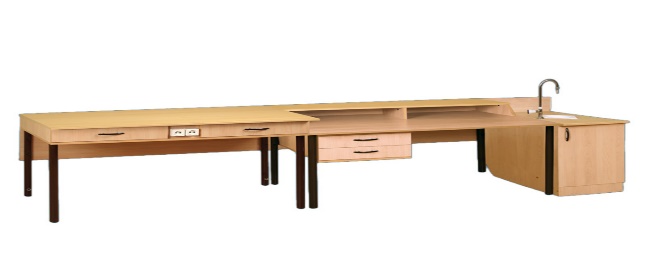 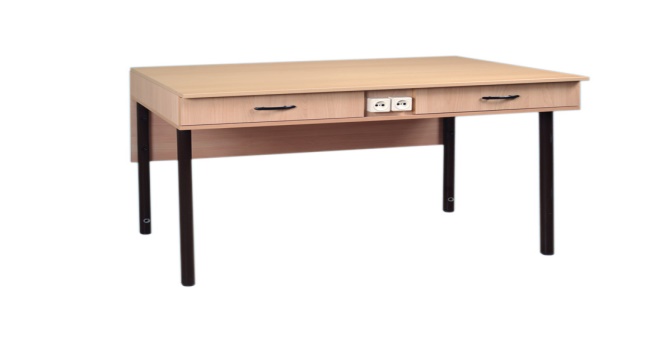 էլեմենտ Բ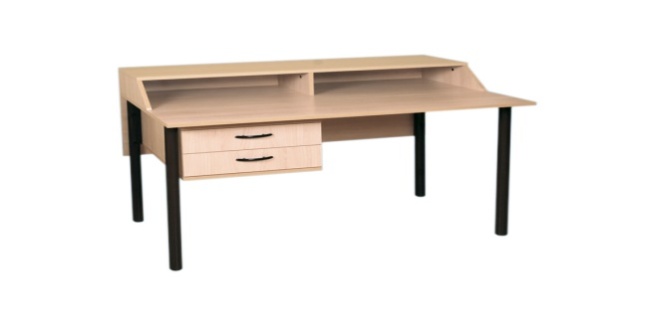 էլեմենտ   Գ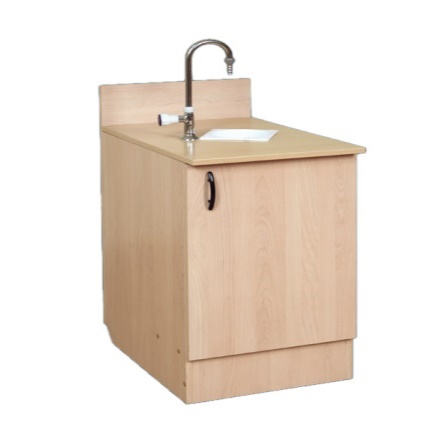 Ցուցադրական սեղան՝ բաղկացած 3 էլեմենտիցՉափսերը  (L) 2800 х (B)700 х (H) 900 մմ,պատրաստված 16 մմ հաստությամբ լամինացված  Ե-1 դասի ԴՍՊ-ից՝  եզրակալված 2 մմ հաստությամբ  ՊՎՔ երիզով:Երեսպատումը  հատուկ պլաստիկով ստոլիչնիցա՝  կայուն քիմիական նյութերի ազդեցության  նկատմամբ՝մոնտաժված 158x158x152(h)մմ չափսերի պլաստմասե լվացարանով, սիֆոնով, ծորակով և ջրի փականով:Սեղանի ոտքերին  անցքեր՝  հատակին ամրացնելու համար և պլաստմասե խցաններ պոլիէթիլենից՝  պատերի հաստությունը 2 մմ, իսկ հենման մասը 4 մմ հաստությամբ:  Սեղանի կարկասը ուղիղ կտրվածքի՝ 30 x 30 x 2,5 մմ չափսերով  մետաղական խողովակից, ամրակցված եռակցման միջոցով,   փոշեներկված  և  կայուն քիմիական ու մեխանիկական ազդեցությունների նկատմամբ: Սեղանը պետք է  կոմպլեկտավորված լինի երեք հատ 220 V  վարդակներով և երկու դարակաշարով:Գույնը՝ բեժ (բաց երանգի):Ցուցադրական սեղանի  էլեմենտ   Ա ,Չափսերը  (L) 1200 х (B) 700 х (H) 900 մմՑուցադրական սեղանի  էլեմենտ   Բ ,Չափսերը  (L) 1200 х (B) 700 х (H) 900 մմՑուցադրական սեղանի  էլեմենտ  Գ ,Չափսերը (L) 400 х (B) 700 х (H) 760 մմ2Ցուցադրական սեղան աշխարհագրության, ֆիզիկայի և ինֆորմատիկայի լաբորատորիաների համար՝ բաղկացած 2 էլեմենտից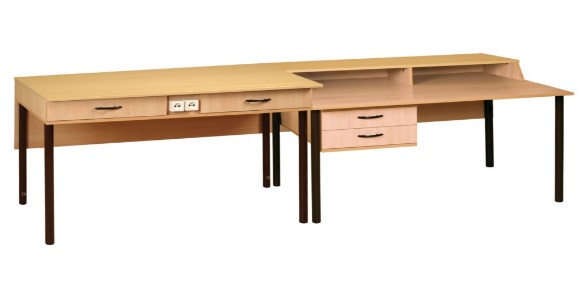 էլեմենտ Ա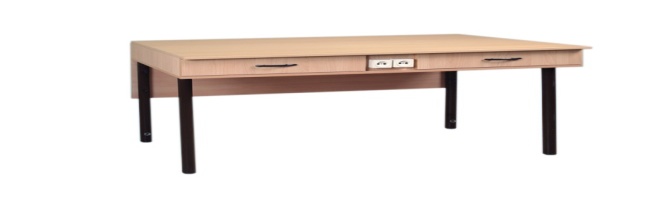 էլեմենտ Բ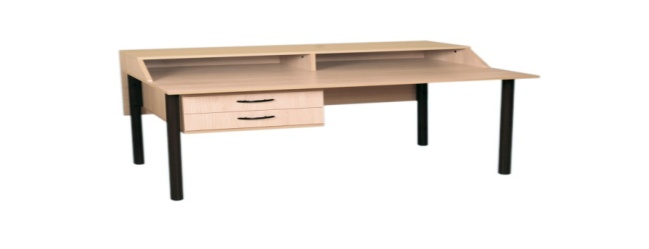 Ցուցադրական սեղան՝ բաղկացած 2 էլեմենտից,Չափսերը  (L) 2400 х (B) 700 х (H) 900 մմ,պատրաստված 16 մմ հաստությամբ լամինացված  Ե-1 դասի ԴՍՊ-ից՝  եզրակալված 2 մմ հաստությամբ  ՊՎՔ երիզով: Սեղանի ոտքերին անցքեր`  հատակին ամրացնելու համար և պլաստմասե խցաններ պոլիէթիլենից՝  պատերի հաստությունը 2 մմ, իսկ հենման մասը՝ 4 մմ հաստությամբ:Սեղանի կարկասը՝  ուղիղ կտրվածքի՝ 30 x 30 x 2,5 մմ  մետաղական խողովակից, ամրակցված եռակցման միջոցով,   փոշեներկված, կայուն  մեխանիկական ազդեցությունների նկատմամբ,  կոմպլեկտավորված   երեք հատ   վարդակներով և երկու դարակաշարով:Գույնը՝ բեժ (բաց երանգի):Ցուցադրական սեղանի  էլեմենտ   Ա ,Չափսերը  (L) 1200 х (B) 700 х (H) 900 մմՑուցադրական սեղանի  էլեմենտ   Բ ,Չափսերը  (L) 1200 х (B) 700 х (H) 900 մ3Լաբորատոր սեղան աշակերտների համար՝  լվացարանով, ծորակով և տումբայով 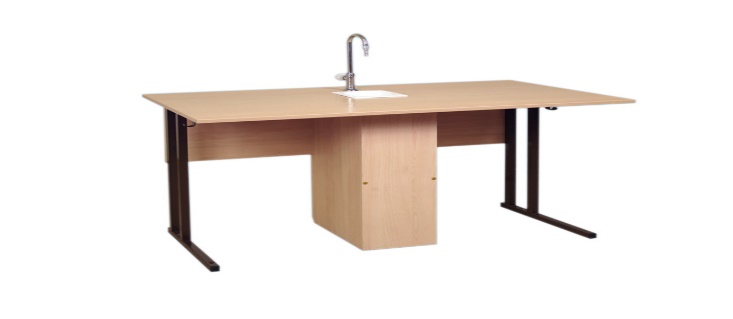 Աշակերտական սեղան քիմիա-կենսաբանության  լաբորատորիայի համար                                                                                                Չափսերը (L) 1200 x (B) 600 x 760 (H)մմ,   պատրաստված 16 մմ հաստությամբ լամինացված Ե-1 դասի ԴՍՊ-ից՝  եզրակալված 2 մմ հաստությամբ  ՊՎՔ երիզով, երկտեղանի, սանտեխնիկայի միացումների համար կենտրոնական հենատումբայով:  Երեսապատումը  հատուկ պլաստիկով ստոլիչնիցա՝  կայուն քիմիական նյութերի ազդեցության  նկատմամբ՝մոնտաժված 158x158x152(h)մմ չափսերի պլաստմասե լվացարանով, սիֆոնով, ծորակով և փականով:Սեղանի ոտքերին  անցքեր՝  հատակին ամրացնելու համար և պլաստմասե խցաններ պոլիէթիլենից՝  պատերի հաստությունը 2 մմ, իսկ հենման մասը 4 մմ հաստությամբ:  Սեղանի կարկասը ուղիղ կտրվածքի՝ 30 x 30 x 2,5 մմ չափսերով  մետաղական խողովակից, ամրակցված եռակցման միջոցով,   փոշեներկված և կայուն քիմիական ու մեխանիկական ազդեցությունների նկատմամբ: Մետաղական կարկասի վերին մասում 2 հատ կախիչ  պայուսակների համար:Գույնը՝ բեժ (բաց երանգի):4Լաբորատոր սեղան աշակերտների համար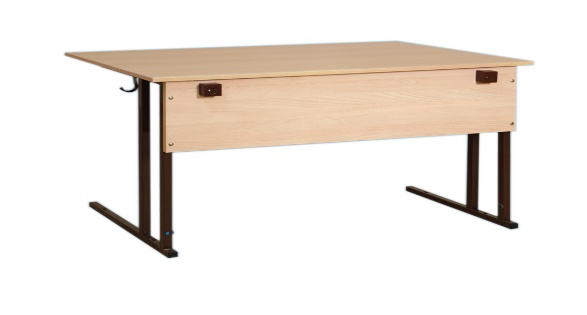 Աշակերտական սեղան ֆիզիկայի/աշխարհագրության/ինֆորմատիկայի լաբորատորիաների համար՝ Չափսերը  (L)1200 x(B)600 x 760(H)մմ, երկտեղանի, պատրաստված 16 մմ հաստությամբ լամինացված  Ե-1 դասի ԴՍՊ-ից՝  եզրակալված 2 մմ հաստությամբ  ՊՎՔ երիզով:Սեղանի ոտքերին  անցքեր հատակին ամրացնելու համար և պլաստմասե խցաններ պոլիէթիլենից՝  պատերի հաստությունը 2 մմ, իսկ հենման մասի  հաստությունը 4 մմ: Սեղանի կարկասը ուղիղ կտրվածքի՝  30 x 30 x 2,5 մմ  մետաղական խողովակից, ամրակցված եռակցման միջոցով,    փոշեներկված,  կայուն  մեխանիկական ազդեցությունների նկատմամբ,  մետաղական կարկասի վերին մասում 2 հատ կախիչ  պայուսակների համար, կոմպլեկտավորված երկու հատ վարդակներով:Գույնը՝ բեժ (բաց երանգի):5Ուսուցչի  սեղան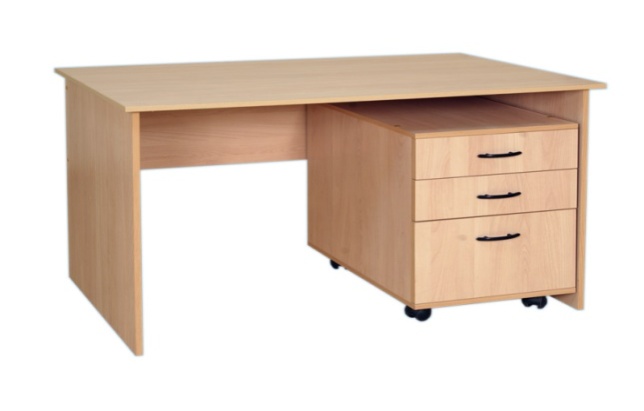 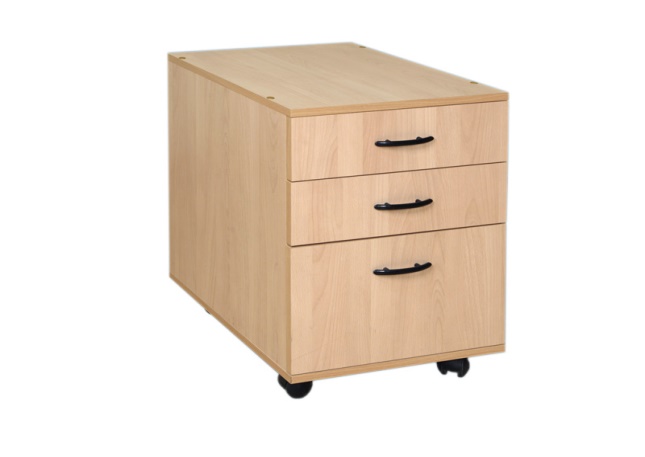 Ուսուցչի  սեղանՉափսերը՝ (L) 1200 х (H) 600 х (B) 760 մմպատրաստված 16 մմ հաստությամբ լամինացված  Ե-1 դասի ԴՍՊ-ից՝  եզրակալված 2 մմ հաստությամբ  ՊՎՔ երիզով, առանձին շարժվող տումբայով՝ անիվների վրա, երեք դարակաշարով, միասնական փականով և բռնակներով:Գույնը՝ բեժ (բաց երանգի):Չափսերը՝ (L) 450 х ( B) 550 х (H) 650 մմ6Ուսուցչի աթոռ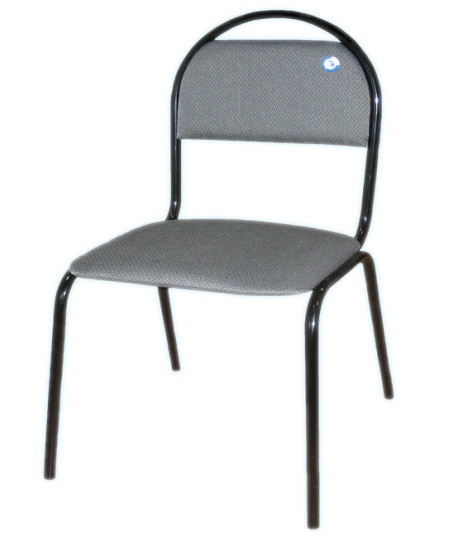 Ուսուցչի աթոռՉափսը՝ 460 (L) x460 (B) x 470(h) x 910(H): Կարկասը`   d=25մմ x 2 մմ (պատի հաստություն) կլոր կտրվածքի կայուն փոշեներկված մետաղե խողովակից: Ոտքերին պլաստմասե խցաններ պոլիէթիլենից՝ պատերի հաստ. 2 մմ, տակը` 4 մմ, նստատեղը և հենամասը կիսափափուկ՝ պատրաստված ճկվող ֆաներայից, պորոլոնից՝  երեսապատված կտորե գործվածքով:Գույնը՝ սև:7Աշակերտական աթոռ 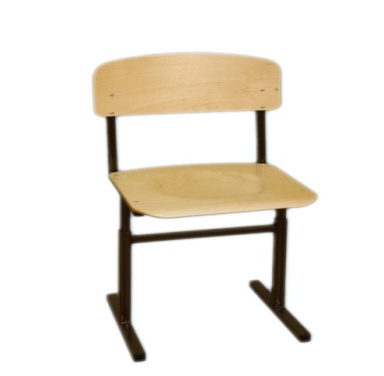 Աշակերտական աթոռՉափսը` 380(L)x380(B)x460(h)x825(H):Նստատեղը՝ 380(L)x380(B)մմ չափսերի, փոսիկով, դիմացը կորացված 9 մմ հաստությամբ լաքապատ նրբատախտակից:Հենամասը՝  380(L)x170(B)մմ չափսերի  8մմ հաստությամբ լաքապատ ճկված նրբատախտակից:Կարկասը՝  d=25 մմ x 2 մմ (պատի հաստություն)  չափսի  կլոր կտրվածքի մետաղե կայուն փոշեներկված խողովակից:  Ոտքերին պլաստմասե խցաններ պոլիէթիլենից՝ պատերի հաստ. 2 մմ, տակը` 4 մմ:Գույնը՝ բեժ (բաց երանգի):8Քարշիչ պահարան լվացարանով, ծորակով և օդափոխության համակարգով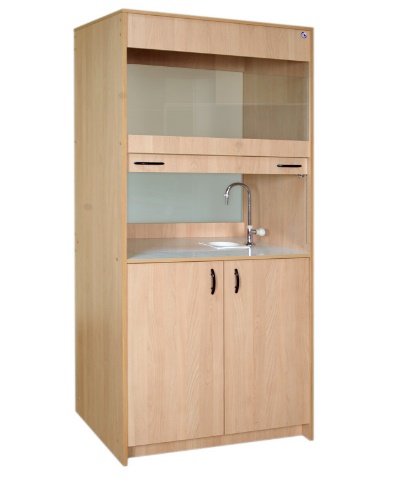 Քարշիչ պահարան քիմիա-կենսաբանության լաբորատորիայի համար                                           Չափսը  1040 х 700 х 2200  մմ,պատրաստված  16 մմ հաստությամբ  լամինացված ԴՍՊ-ից, եզրափակված 2 մմ հաստությամբ  եզրային ՊՎՔ - ով: Լվացարանի մակարդակում երեսապատումը  հատուկ պլաստիկով ստոլիչնիցա՝  կայուն քիմիական նյութերի նկատմամբ՝  մոնտաժված 158x158x152(h)մմ չափսերի պլաստմասե լվացարանով, սիֆոնով,  ծորակով: Պահարանի վերին մասում նախատեսվում է կլոր անցք` օդափոխության համար (կահավորված օդափոխիչով՝ d 150մմ և ճկուն խողովակով): Դիմային մասի ներքևի հատվածը՝ երկու դռնակով, վերևի հատվածը բաղկացած լինի երկու մասից՝ վերևինը անշարժ 5մմ հաստությամբ թրծված ապակուց, ներքևինը՝ դեպի վեր բարձրացող, 3 տեղ ֆիքսվող 5մմ հաստությամբ թրծված ապակուց։ Պահարանը պետք է կոմպլեկտավորված լինի երկու հատ 220 V  վարդակներով և օդափոխիչ սարքը միացնող անջատիչով։Դռները հերմետիկ, պետլյաները (ծխնիներ) մագնիսական ֆիքսացվող, պահարանի ներսում դարակաշար 2 հատ՝  չափսերը 400 х 800 մմ՝ լամինացված ԴՍՊ –ից՝  եզրակալված 2 մմ հաստությամբ ՊՎՔ երիզով:Գույնը՝ բեժ (բաց երանգի):9Նյութերի պահեստավորման համար նախատեսված (փակ դռներով) պահարան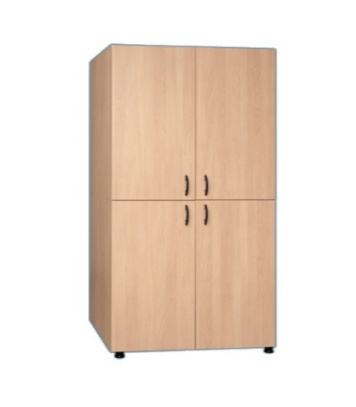 Պահարան   (փակ դռներով)                                                    Չափսը՝ 850 х 450 х 1850 մմ,պատրաստված 16 մմ հաստությամբ լամինացված  Ե-1 դասի  ԴՍՊ-ից՝ եզրակալված  2 մմ հաստությամբ  ՊՎՔ երիզով: Դռների պետլյաները (ծխնիներ)` մագնիսական ֆիքսացվող, պահարանի ներսում դարակաշար 5 հատ՝ չափսերը 400 х 800 մմ  լամինացված ԴՍՊ–ից՝ եզրակալված 2մմ հաստությամբ ՊՎՔ երիզով:Գույնը՝ բեժ (բաց երանգի):10Սարքավորումների տեղադրման համար նախատեսված (բաց դարակներով) պահարան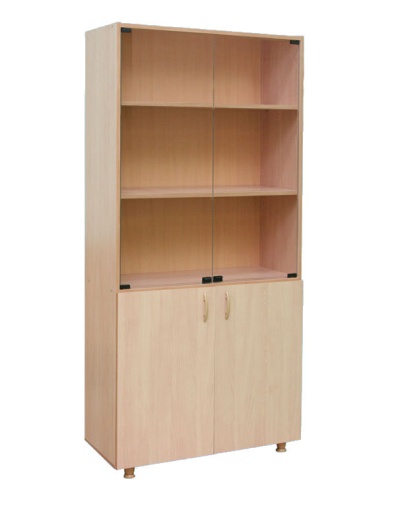 Պահարան ապակիներով                                              Չափսը՝ 850 х 450 х 1850 մմպատրաստված 16 մմ հաստությամբ լամինացված Ե-1 դասի ԴՍՊ-ից՝ եզրակալված 2 մմ հաստությամբ  ՊՎՔ երիզով:Դռների պետլյաները (ծխնիներ) մագնիսական ֆիքսացվող, պահարանի ներսում դարակաշար 2 հատ՝ չափսերը  400 х 800 մմ լամինացված ԴՍՊ –ից՝ եզրակալված 2 մմ հաստությամբ ՊՎՔ երիզով,  2 հատ ապակե դռներ՝ 5 մմ հաստությամբ ապակիով:Գույնը՝ բեժ (բաց երանգի):11Գրատախտակ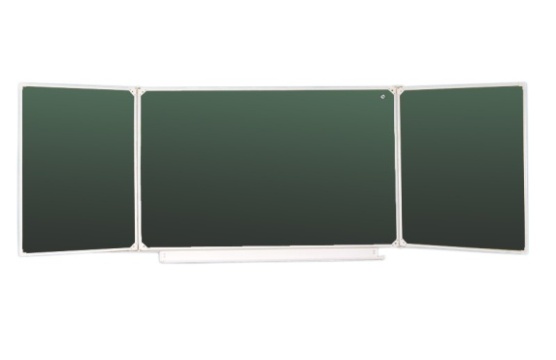 Գրատախտակ` Մագնիսային՝ կավճային  5 հարթությամբ,չափսը՝   (L) 3000 х (H) 1000 մմ:Գույնը` կանաչ, բաղկացած 4 հատ շառնիրային պետլյաներով (ծխնիներ)  իրար ամրացված 3 էլեմենտից`  180 աստիճան պտտման հնարավորությամբ, եզրակալված ալյումինե պրոֆիլով:Ա. ԸնդհանուրԱ. ԸնդհանուրՊԸՊ 1.1 (թ)Գնորդի երկիրը ՝  Հայաստանի ՀանրապետությունՊԸՊ 1.1 (ժ)Գնորդը ՝  «Կրթական ծրագրերի կենտրոն» ԾԻԳ ՊՀ (ԿԾԿ ԾԻԳ) ՊՀՊԸՊ 1.1 (կ)Վերջնական նշանավայր(եր)ը՝ ինպես նշված է Պահանջների ցանկի (Բաժին VII) Ապրանքների ցանկ և մատակարարման ժամանակացույցում (ըստ յուրաքանչյուր չափաբաժնի):ՊԸՊ 4.2Incoterms-ի հրատարակության տարբերակը՝ Incoterms 2020ՊԸՊ 5.1Լեզուն՝ ՀայերենՊԸՊ 8.1Ծանուցումների համար Գնորդի հասցեն է`Ում՝ պրն. Գրիշա Հովհաննիսյան, տնօրենի պաշտոնակատարՓողոցը`   Սիմոն Վրացյան 73Հարկի/սենյակի համարը` 2-րդ հարկՔաղաքը` ք. ԵրևանՓոստային ինդեքսը՝ 0070Երկիրը՝    ՀայաստանՀեռախոս`+374 10 575690 Էլ. հասցե՝ info@cfep.amՊԸՊ 9.1Կարգավորող օրենքը պետք է լինի Հայաստանի Հանրապետության օրենսդրությունը:ՊԸՊ 10.2Արբիտրաժային վարույթի ընթացակարգի կանոնները, համաձայն ՊԸՊ 10.2 կետի, պետք է լինեն հետևյալ ձևով.Գնորդի և Մատակարարի միջև վեճի ծագման դեպքում այն պետք է կարգավորվի միջնորդ կամ արբիտրաժային դատարանի միջոցով՝ համաձայն ՀՀ օրենսդրության:ՊԸՊ 13.1Մատակարարի կողմից ներկայացվելիք առաքման և այլ փաստաթղթերի մանրամասները  հետևյալն են.Մատակարարի հաշիվ-ապրանքագիր/հաշիվ ապրանքագրեր կամ հարկային հաշիվ/հաշիվներ, որում/որոնցում հստակ նշված է ապրանքների նկարագրությունը, քանակը, միավորի գինը, ընդհանուր արժեքը, Ստացողների հետ վերջնական նշանավայրերում ապրանքների հանձնման-ընդունման ակտեր և այլն:Արտադրողի կամ մատակարարի երաշխիքի վկայականՊԸՊ 15.1Մատակարարվող ապրանքների և Հարակից ծառայությունների գները ենթակա չեն ճշգրտման:ՊԸՊ 16.1ՊԸՊ 16.1 - Սույն Պայմանագրի շրջանակներում Մատակարարին կատարվող վճարումների մեթոդը և պայմանները հետևյալն են. Գնորդի երկրում Ապրանքների և Ծառայությունների համար կատարվող վճարումները պետք է կատարվեն ՀՀ դրամով, հետևյալ կերպ.Կանխավճար՝ Պայմանագրային գնի տաս (10) տոկոսը պետք է վճարվի Պայմանագրի կնքումից հետո երեսուն (30) օրվա ընթացքում համապատասխան վճարման պահանջագրի և համարժեք գումարի չափով բանկային երաշխիքի դիմաց՝ մրցութային փաստաթղթերում տրված ձևաթղթով կամ Գնորդի համար ընդունելի այլ ձևաթղթով:Մատակարարումից, տեղադրումից և հարակից ծառայությունների մատուցումից հետո՝ Մատակարարված ապրանքների մասով Պայմանագրային գնի յոթանասուն (70) տոկոսը պետք է Մատակարարին վճարել երեսուն (30) օրվա ընթացքում՝ ապրանքները մատակարարարելուց, վերջնական նշանավայրեր հանձնելուց, Պայմանագրով սահմանված ծառայությունները մատուցելուց և ՊԸՊ 13.1 կետում նշված փաստաթղթերի ներկայացումից հետո:Վերջնական վճար՝ Պայմանագրային գնի քսան (20) տոկոսը պետք է վճարվի Մատակարարին  Պայմանագրով սահմանված պարտավորություններն ամբողջական իրականացնելուց և Գնորդի հետ ամփոփ ակտը ստորագրելուց հետո՝ երեսուն (30) օրվա ընթացքում:ՊԸՊ 16.5 (իգ)Վճարման ուշացման ժամկետը, որից հետո Գնորդը պետք է տոկոս վճարի Մատակարարին 60 օր է:Կիրառվող տոկոսադրույքը` շաբաթական 0,1 % է:ՊԸՊ 18.1Կատարման երաշխիք՝ Պահանջվում է:Կատարման երաշխիքի գումարը՝ պայմանագրի գնի 10 տոկոսը:ՊԸՊ 28.1 դրույթին համապատասխան, Մատակարարի կողմից երաշխիքային պարտավորությունները ծածկելու համար՝ Ապրանքների մատակարարումից և ընդունումից հետո Կատարման երաշխիքը պետք է իջեցվի մինչև Պայմանագրի գնի 2%-ը: ՊԸՊ 18.3Կատարման երաշխիքը պետք է ներկայացվի Բանկային երաշխիքի ձևով:  Կատարման երաշխիքը պետք է ներկայացվի Պայմանագրի Գնի արժույթով:ՊԸՊ 18.4Կատարման երաշխիքի մարումը պետք է տեղի ունենա՝ ՊԸՊ 28.1 դրույթին համապատասխան, Մատակարարի կողմից երաշխիքային պարտավորությունները ծածկելու համար՝ Ապրանքների մատակարարումից, հարակից ծառայությունների մատուցումից և ընդունումից հետո Կատարման երաշխիքը պետք է իջեցվի մինչև Պայմանագրի գնի 2%-ը:ՊԸՊ 23.2Փաթեթների ներքին և արտաքին փաթեթավորումը, նշումը և փաստաթղթավորումը պետք է լինի`  Չկան լրացուցիչ պահանջներ:ՊԸՊ 25.2Մատուցվող հարակից ծառայություններն են. Կլրացվի պայմանգրի կնքման ընթացքում ըստ համապատասխան Չափաբաժնի համար սահմանված պայմանների:  ՊԸՊ 26.1 Պետք է իրականացվեն հետևյալ ստուգումները՝Մատակարարի և/կամ նրա ենթակապալառուի տարածքում յուրաքանչյուր ապրանքատեսակի ֆիզիկական վիճակի և պահանջվող տեխնիկական հատկորոշիչների համապատասխանության ստուգում                                                                         Գնորդի ներկայացուցչի կողմից՝ նախքան վերջնական նշանավայրեր մատակարարելը,Վերջնական նշանավայրում ապրանքի ֆիզիկական վիճակի, պահանջվող տեխնիկական հատկորոշիչների և տվյալ ապրանքին առնչվող հարակից ծառայությունների համապատասխանության ստուգում Ստացողի կողմից:ՊԸՊ 26.2ՊԸՊ 26.1 կետի 1-ին ենթակետում նշված ստուգումները  պետք է իրականացվեն Մատակարարի և/կամ նրա ենթակապալառուի տարածքում,ՊԸՊ 26.1 կետի 2-րդ ենթակետում նշված ստուգումները պետք է իրականացվեն Գնորդի կողմից նշանակված Ստացողի վերջնական նշանավայր(եր)ում, ինչպես նշված է Պահանջների ցանկի (Բաժին VII) Ապրանքների ցանկ և մատակարարման ժամանակացույցում: ՊԸՊ 27.1Վնասի փոխհատուցումը կազմում է՝ շաբաթական 0.5% ուշացված ապրանքների կամ չկատարած հարակից ծառայությունների համար:ՊԸՊ 27.1Վնասի փոխհատուցման առավելագույն գումարը՝ չպետք է գերազանցի Պայմանագրի գնի 10%-ը:ՊԸՊ 28.3Երաշխիքի վավերականության ժամկետը՝ 12 ամիս: Երաշխիքի նպատակով սահմանված վերջնական նշանավայրերն են` Ծրագրի Վերջնական իրականացման վայրը՝ ինպես նշված է Պահանջների ցանկի (Բաժին VII) Ապրանքների ցանկ և մատակարարման ժամանակացույցում՝ Վերջնական նշանավայրերում:ՊԸՊ 28.5Ապրանքների վերանորոգման կամ փոխարինման ժամկետն է` 15 օր:հ/հՆկարագրությունՔանակը՝ հատ1.Ցուցադրական սեղան քիմիա-կենսաբանության լաբորատորիայի համար՝ բաղկացած 3 էլեմենտից352.Ցուցադրական սեղան աշխարհագրության, ֆիզիկայի և ինֆորմատիկայի լաբորատորիաների համար՝ բաղկացած 2 էլեմենտից993.Լաբորատոր սեղան աշակերտների համար՝  լվացարանով, ծորակով և տումբայով2584.Լաբորատոր սեղան աշակերտների համար7085.Ուսուցչի  սեղան1326.Ուսուցչի աթոռ1327.Աշակերտական աթոռ19328.Քարշիչ պահարան լվացարանով, ծորակով և օդափոխության համակարգով359.Նյութերի պահեստավորման համար նախատեսված (փակ դռներով) պահարան13910.Սարքավորումների տեղադրման համար նախատեսված (բաց դարակներով) պահարան13911.Գրատախտակ132հ/հՆկարագրությունՔանակը՝ հատ1.Ցուցադրական սեղան քիմիա-կենսաբանության լաբորատորիայի համար՝ բաղկացած 3 էլեմենտից412.Ցուցադրական սեղան աշխարհագրության, ֆիզիկայի և ինֆորմատիկայի լաբորատորիաների համար՝ բաղկացած 2 էլեմենտից1193.Լաբորատոր սեղան աշակերտների համար՝  լվացարանով, ծորակով և տումբայով2884.Լաբորատոր սեղան աշակերտների համար7565.Ուսուցչի  սեղան1516.Ուսուցչի աթոռ1517.Աշակերտական աթոռ20888.Քարշիչ պահարան լվացարանով, ծորակով և օդափոխության համակարգով419.Նյութերի պահեստավորման համար նախատեսված (փակ դռներով) պահարան15610.Սարքավորումների տեղադրման համար նախատեսված (բաց դարակներով) պահարան15611.Գրատախտակ151